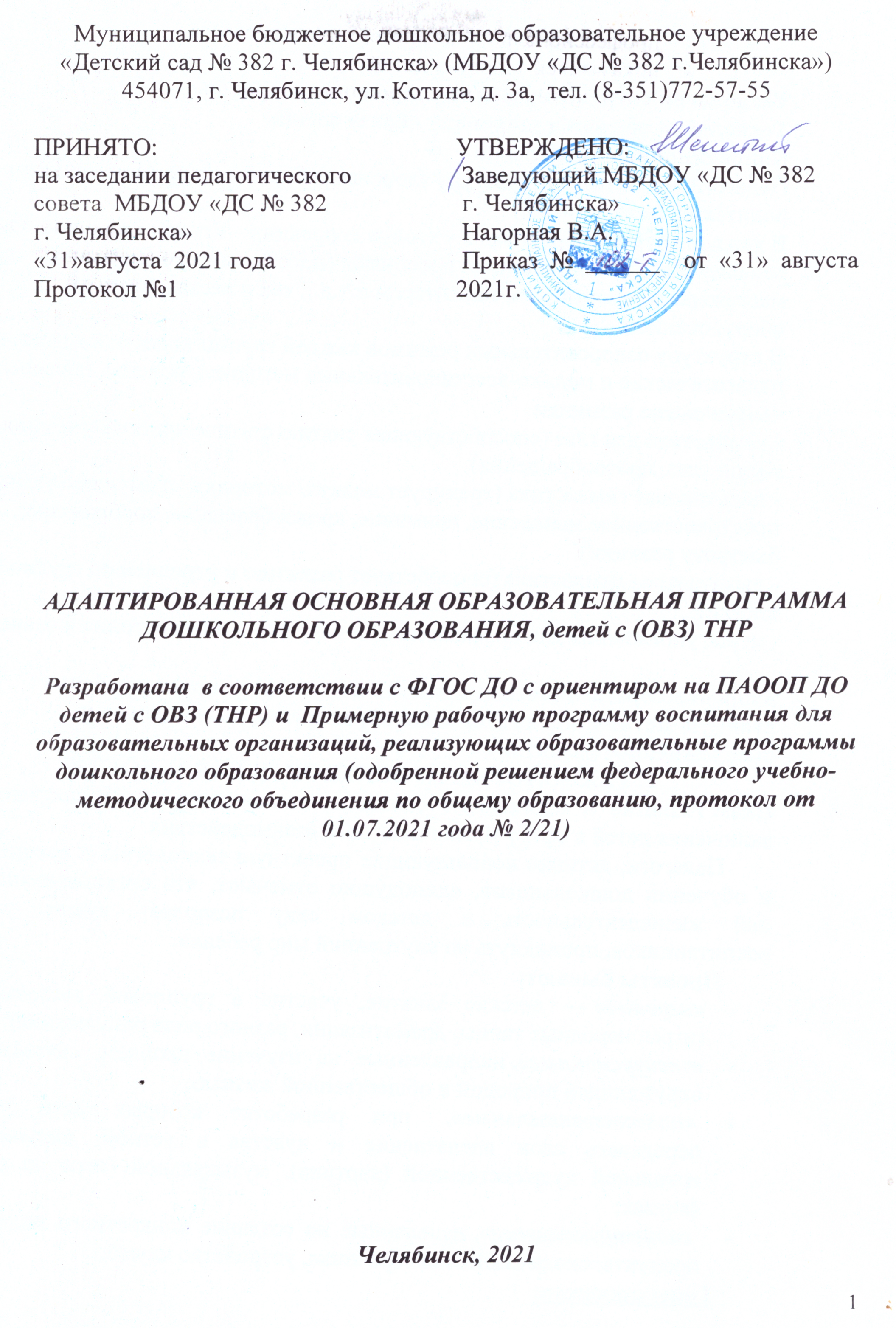 Содержание1. Целевой раздел АООП  ДО детей с ОВЗ (ТНР) МБДОУ «ДС № 382 г. Челябинска»Пояснительная записка«Адаптированная основная образовательная программа дошкольного образования детей  с ОВЗ (для детей с тяжелыми нарушениями речи – далее ТНР)» (далее АООП) Муниципального бюджетного дошкольного образовательного учреждения «Детский сад  № 382 г. Челябинска» разработана  рабочей  (творческой) группой педагогических работников с привлечением родителей (законных представителей) воспитанников в соответствии  с Федеральным Закона об образовании Российской Федерации» (Приказ №273-ФЗ от 29.12.2012г.), на основе  Федерального государственного образовательного стандарта дошкольного образования (Приказ №1155 от 17.10.2013г.) Образовательный процесс строится в соответствии с утверждённым Режимом занятий, календарным учебным графиком, учебным планом.АООП обеспечивает разностороннее развитие детей в возрасте от 5 до 7 лет с учётом их возрастных и индивидуальных особенностей по основным образовательным областям: физическое развитие, социально-коммуникативное развитие, познавательное развитие, речевое развитие  и художественно-эстетическое развитие.Краткая характеристика учрежденияМуниципальное бюджетное дошкольное образовательное учреждение «Детский сад №382 г. Челябинска» (далее  МБДОУ). Юридический адрес: 454116 , Россия, обл. Челябинска, г.Челябинск, ул. Котина, 3а.  Фактический адрес: 454116 , Россия, обл. Челябинска, г.Челябинск, ул. Котина, 3а. Телефон. Факс: (8351)7725755Учредитель: Учредителем МБДОУ  от имени муниципального образования «город Челябинск» является Администрация города Челябинска в лице Комитета по делам образования города Челябинска.Проектная мощность: 163  человек. Списочный состав: 200 (+12 кратковременных) детей с аллергопатологией.  Количество групп 1 группа кратковременного пребывания и 12 групп с 12 часовым пребыванием, из них: 2 группы раннего возраста, 10 групп дошкольных, из них 2 группы коррекционной направленности для детей с ОВЗ (ТНР).МБДОУ работает  в режиме пятидневной недели с двенадцати часовым пребыванием детей.МБДОУ имеет статус юридического лица. Устав, банковские счета, печать, оперативную самостоятельность.Правоустанавливающие документы:Лицензия серия 74Л02 № 0001873 от 18.05.2016 г, выдана Министерством образования и науки Челябинской области, срок – бессрочно. Лицензия сер ЛО 0008127 №ЛО-74-01-004004 от 13.03.2017 г на осуществление медицинской деятельности.Режим функционирования – 5- дневный, с 12-ти часовым пребыванием детей  (с 7.00 до 19.00); выходные дни – суббота, воскресенье.В дошкольном образовательном учреждении функционирует 2 группы компенсирующей направленности (нарушение речи) –старшая группа (от 5 до 6 лет);подготовительная к школе группа (от 6 до 7 лет).Образовательный процесс осуществляется квалифицированными работниками: педагог-психолог, учитель-логопед, музыкальный руководитель, инструктор по физической культуре, воспитатели.В детском саду  созданы условия для реализации образовательной программы: оборудован физкультурный и музыкальный зал, методический кабинет, 2 логопедических кабинета, кабинет педагога-психолога, сенсорная комната. Также в дошкольном учреждении оборудован медицинский блок. На территории МБДОУ размещены 12 прогулочных площадок, спортивная площадка. В МБДОУ осуществляется доступ к Интернет – ресурсам.Цель МБДОУ:Коррекционное педагогическое взаимодействие как средство снижения ограничений здоровья детей с ОВЗ (с аллергопатологией, имеющих сочетанные диагнозы) в условиях МБДОУ. Основными задачами МБДОУ являются: охрана жизни и укрепление физического и психического здоровья детей;обеспечение познавательно-речевого, социально-личностного, художествен-но-эстетического и физического развития детей;воспитание с учетом возрастных категорий детей гражданственности, уважение к правам и свободам человека, любви к окружающей природе, Родине, семье;осуществление необходимой коррекции недостатков в физическом и (или) психическом развитии детей; взаимодействие с семьями детей для обеспечения полноценного развития детей; оказание консультативной и методической помощи родителям (законным представителям) по вопросам воспитания, обучения и развития детей;формирование физических, интеллектуальных, эмоциональных и духовных ценностей, через осознание человеческой природы в процессе образования и оздоровления;создание безопасных условий для всестороннего развития личности, формирование культуры мышления у детей и взрослых. адресная и дифференцированная помощь и поддержка детям с ОВЗ, организованная через систему коррекционно-оздоровительной работы, организацию психолого-педагогической поддержки детей с ОВЗ и их семей, систему дополнительного образования, стимулирующих самореализацию ребёнка через систему воспитательных мероприятий МБДОУ. обеспечение преемственности целей, задач и содержания образования, реализуемых в рамках образовательных программ МБДОУ  и МОУ.оказание консультативной и методической помощи родителям (законным представителям) по вопросам воспитания, обучения и развития детей.Сведения о семьях воспитанниковМБДОУ посещает контингент детей, проживающий в разных районах г. Челябинска, поэтому мы предлагает социально-культурную  и социально-экономическую характеристику 26 семьей, посещающих наше МБДОУ.Характеристика материального положения семей.На среднем уровне без нужды – 21 семья – 82%Частые финансовые затруднения – 5 семей – 18%Социальные группы.Служащие – 8 чел – 15%. Рабочие –6 чел – 12%. Частные предприниматели –4 чел. – 7%. Военнослужащие (в т.ч. МВД) – 4 чел. – 8%.Домохозяйки – 5 чел. – 10%.  Неработающие – 2 чел. – 5%. Работник сферы образования – 6 чел. – 11%. Мед. работники -  4 чел. – 8%. Работники сферы обслуживания – 9 чел. – 16%. Руководители, главные специалисты -  4 чел. – 8%. Характеристика жилищных условий.Проживают с родственниками – 2 семьи – 7%. Снимают жильё – 4 семьи – 14%. Однокомнатная квартира – 8 семей – 31%.Двухкомнатная квартира – 11  семей – 43% .Трёхкомнатная квартира – 1 семья – 5%.Возрастная характеристика.До 25 лет – 6 человека – 12%. От 26 до 30 лет – 29 человек – 57%.От 31 до 45 лет – 16 человек. – 31%. 100% детей, посещающих МБДОУ,  проживают вместе с родителями.     Из  26 семей  100 %- 26  полная семья .Повседневным уходом за ребенком, его воспитанием и образованием в семье  заняты 96% -матерей, 4% семей воспитанием занимаются только бабушки. Вместе с матерью воспитанием детей занимаются: 32%-отцов, 21% -  бабушки и 7% -дедушки.100% детей постоянно проживают в родных семьях, где родители заботятся о своих детях, воспитывают их.В семьях детей, постоянно посещающих детский сад:21% семей имеют ещё детей дошкольного возраста; 14% семей имеют детей школьного возраста;  у 65% семей нет других детей дошкольного или школьного возраста.Родители обязательной задачей дошкольного воспитания и образования выделяют: Обеспечение здорового, правильного питания детей.Социальный запрос к дошкольному учреждению:  Подготавливать детей к обучению в школе – 96%; Обеспечивать психическое здоровье детей – 89%; Осуществлять присмотр и уход за детьми – 89%; Обеспечивать правильное воспитание и образование детей с учетом возрастных особенностей – 89%; Обеспечивать условия для правильного физического развития растущего детского организма – 86%; Занимать детей чем-нибудь, чтобы они не скучали и не были предоставлены самим себе – 68%; Организовывать специальное обучение детей нормам правильного поведения при общении со сверстниками, с взрослыми, в обществе – 64%; Организовывать специальное обучение детей разнообразным умениям гигиенического и бытового самообслуживания –57%; Организовывать занятия детей по освоению разнообразных видов искусств: рисование, музыка, ремесла, танцы, пение и т.д. –57%; Организовывать ознакомительные занятия культурного развивающего характера: чтение детям художественных произведений, ознакомление их с музыкальными инструментами и произведениями, с театрами, музеями, выставками, различными объектами природы, техникой  - 57%; Обеспечивать условия для занятий детей спортом –46%; Организовывать освоение детьми простейших трудовых хозяйственных навыков: ухаживания за растениями – 39%; Организовывать занятия детей по овладению компьютерной техникой – 18%.Характеристика социального окружения МБДОУМБДОУ относится к первому воспитательно-образовательному округу Тракторозаводского района, и сотрудничает с большинством из  следующих воспитательно-образовательные учреждения, входящих в данный округ: МОУ № 86, ДДК «Ровесник», МБДОУ 370, 90, 456, 475, 46.  МБДОУ «ДС №382 г.Челябинска» тесно взаимодействует с социальными институтами ЧИППКРО, Ю-УрПУ, ЧПК№2, ЦРО г.Челябинска.Цель и задачи реализации АООПЦель реализации АООП —построение системы коррекционно -  развивающей работы в группах компенсирующей направленности для детей с тяжёлыми нарушениями речи (общим недоразвитием речи)  в возрасте  5 - 7 лет,  максимально обеспечивающей создание условий для развития ребенка с учетом возрастных возможностей и индивидуальных особенностей детей, позитивной социализации, личностного развития, развития инициативы и творческих способностей на основе сотрудничества со взрослыми и сверстниками в соответствующих возрасту видах деятельности, интеграцию действий всех специалистов дошкольной образовательной организации, родителей.Задачи АООП:- охраны и укрепления физического и психического здоровья детей с аллергопатлогией с ТНР, в том числе их эмоционального благополучия;- обеспечения равных возможностей для полноценного развития каждого ребёнка в период дошкольного детства независимо от места жительства, пола, нации, языка, социального статуса, психофизиологических и других особенностей (в том числе ограниченных возможностей здоровья);- обеспечения преемственности целей, задач и содержания образования, реализуемых в рамках образовательных программ различных уровней (далее - преемственность образовательных программ дошкольного и начального общего образования);- создания благоприятных условий развития детей в соответствии с их возрастными и индивидуальными особенностями и склонностями, развития способностей и творческого потенциала каждого ребёнка как субъекта отношений с самим собой, другими детьми, взрослыми и миром;- объединения обучения и воспитания в целостный образовательный процесс на основе духовно-нравственных и социокультурных ценностей и принятых в обществе правил и норм поведения в интересах человека, семьи, общества;- формирования общей культуры личности детей, в том числе ценностей здорового образа жизни, развития их социальных, нравственных, эстетических, интеллектуальных, физических качеств, инициативности, самостоятельности и ответственности ребёнка, формирования предпосылок учебной деятельности;- обеспечения вариативности и разнообразия содержания Программ и организационных форм дошкольного образования, возможности формирования Программ различной направленности с учётом образовательных потребностей, способностей и состояния здоровья детей с аллергопатлогией с ТНР;- формирования социокультурной среды, соответствующей возрастным, индивидуальным, психологическим и физиологическим особенностям детей;-обеспечения психолого-педагогической поддержки семьи и повышения компетентности родителей (законных представителей) в вопросах развития и образования, охраны и укрепления здоровья детей с аллергопатологией с ТНР.помощи специалистам дошкольного образования в психолого-педагогическом изучении детей с речевыми расстройствами;способствованию общего развития дошкольников с ТНР, коррекции их психофизического развития, подготовке их к обучению в школе;созданию благоприятных условий для развития детей в соответствии с их возрастными и индивидуальными особенностями;обеспечение развития способностей и творческого потенциала каждого ребенка как субъекта отношений с самим собой, с другими детьми, взрослыми и миром;способствование объединению обучения и воспитания в целостный образовательный процесс.Решение конкретных задач коррекционно-развивающей работы, обозначенных в каждом разделе АООП, возможно лишь при условии комплексного подхода к воспитанию и образованию тесной взаимосвязи в работе всех специалистов (учителя-логопеда, педагога-психолога, инструктора по физической культуре, музыкального руководителя, воспитателей и других специалистов образовательного и оздоровительного процесса), а также при участии родителей в реализации программных требований.Решение данных задач позволит сформировать у дошкольников с ТНР психологическую готовность к обучению в общеобразовательной школе, реализующей основную образовательную программу или адаптированную образовательную программу для детей с тяжелыми нарушениями речи, а также достичь основных целей дошкольного образования, которые сформулированы в Концепции дошкольного воспитания.1.1.2. Педагогические принципы формирования АООПОрганизация образовательного процесса в МБДОУ «ДС № 382 г. Челябинска» базируется на общедидактических принципах, раскрытых Федеральным государственным образовательным стандартом дошкольного образования и Примерной адаптированной основной образовательной программой дошкольного образования  для детей с ТНР:1. Поддержка разнообразия детства. Современный мир характеризуется возрастающим многообразием и неопределенностью, отражающимися в самых разных аспектах жизни человека и общества. Многообразие социальных, личностных, культурных, языковых, этнических особенностей, религиозных и других общностей, ценностей и убеждений, мнений и способов их выражения, жизненных укладов особенно ярко проявляется в условиях Российской Федерации – государства с огромной территорией, разнообразными природными условиями, объединяющего многочисленные культуры, народы, этносы. Возрастающая мобильность в обществе, экономике, образовании, культуре требует от людей умения ориентироваться в этом мире разнообразия, способности сохранять свою идентичность и в то же время гибко, позитивно и конструктивно взаимодействовать с другими людьми, способности выбирать и уважать право выбора других ценностей и убеждений, мнений и способов их выражения. Принимая вызовы современного мира, АООП рассматривает разнообразие как ценность, образовательный ресурс и предполагает использование разнообразия для обогащения образовательного процесса. МБДОУ «ДС № 382 г. Челябинска» выстраивает образовательную деятельность с учетом региональной специфики, социокультурной ситуации развития каждого ребенка, его возрастных и индивидуальных особенностей, ценностей, мнений и способов их выражения. 2. Сохранение уникальности и самоценности детства как важного этапа в общем развитии человека. Самоценность детства – понимание детства как периода жизни значимого самого по себе, значимого тем, что происходит с ребенком сейчас, а не тем, что этот этап является подготовкой к последующей жизни. Этот принцип подразумевает полноценное проживание ребенком всех этапов детства (младенческого, раннего и дошкольного детства), обогащение (амплификацию) детского развития. 3. Позитивная социализация ребенка предполагает, что освоение ребенком культурных норм, средств и способов деятельности, культурных образцов поведения и общения с людьми, приобщение к традициям семьи, общества, государства происходят в процессе сотрудничества со взрослыми и другими детьми, направленного на создание предпосылок к полноценной деятельности ребенка в изменяющемся мире. 4. Личностно-развивающий и гуманистический характер взаимодействия взрослых (родителей (законных представителей), педагогических и иных работников Организации) и детей. Такой тип взаимодействия предполагает базовую ценностную ориентацию на достоинство каждого участника взаимодействия, уважение и безусловное принятие личности ребенка, доброжелательность, внимание к ребенку, его состоянию, настроению, потребностям, интересам. Личностно-развивающее взаимодействие является неотъемлемой составной частью социальной ситуации развития ребенка в МБДОУ «ДС № 382 г. Челябинска», условием его эмоционального благополучия и полноценного развития. 5. Содействие и сотрудничество детей и взрослых, признание ребенка полноценным участником (субъектом) образовательных отношений. Этот принцип предполагает активное участие всех субъектов образовательных отношений – как детей, так и взрослых – в реализации программы. Каждый участник имеет возможность внести свой индивидуальный вклад в ход игры, занятия, проекта, обсуждения, в планирование образовательного процесса, может проявить инициативу. Принцип содействия предполагает диалогический характер коммуникации между всеми участниками образовательных отношений. Детям предоставляется возможность высказывать свои взгляды, свое мнение, занимать позицию и отстаивать ее, принимать решения и брать на себя ответственность в соответствии со своими возможностями. 6. Сотрудничество МБДОУ «ДС № 382 г. Челябинска» с семьей. Сотрудничество, кооперация с семьей, открытость в отношении семьи, уважение семейных ценностей и традиций, их учет в образовательной работе являются важнейшим принципом АООП. 7. Взаимодействие с организациями социализации, образования, охраны здоровья и другими партнерами, которые могут внести вклад в развитие и образование детей, а также использование ресурсов местного сообщества и вариативных программ образования детей для обогащения детского развития. АООП предполагает, что специалисты и педагоги устанавливают партнерские отношения не только с семьями детей, но и с другими организациями и лицами, которые могут способствовать обогащению социального и/или культурного опыта детей, приобщению детей к национальным традициям (посещение театров, музеев), к природе и истории родного края; содействовать проведению совместных проектов, экскурсий, праздников, посещению концертов, а также удовлетворению особых потребностей детей, оказанию психолого-педагогической и/или медицинской поддержки. 8. Индивидуализация дошкольного образования предполагает такое построение образовательной деятельности, которое открывает возможности для индивидуализации образовательного процесса, появления индивидуальной траектории развития каждого ребенка с характерными для данного ребенка спецификой и скоростью, учитывающей его интересы, мотивы, способности и возрастно-психологические особенности. При этом сам ребенок становится активным в выборе содержания своего образования, разных форм активности. Для реализации этого принципа необходимы регулярное наблюдение за развитием ребенка, сбор данных о нем, анализ его действий и поступков; помощь ребенку в сложной ситуации; предоставление ребенку возможности выбора в разных видах деятельности, акцентирование внимания на инициативности, самостоятельности и активности ребенка. 9. Возрастная адекватность образования. Этот принцип предполагает подбор педагогом содержания и методов дошкольного образования в соответствии с возрастными особенностями детей. Важно использовать все специфические виды детской деятельности (игру, коммуникативную и познавательно-исследовательскую деятельность, творческую активность, обеспечивающую художественно-эстетическое развитие ребенка), опираясь на особенности возраста и задачи развития, которые должны быть решены в дошкольном возрасте. Деятельность педагога должна быть мотивирующей и соответствовать психологическим законам развития ребенка, учитывать его индивидуальные интересы, особенности и склонности. 10. Развивающее вариативное образование. Этот принцип предполагает, что образовательное содержание предлагается ребенку через разные виды деятельности с учетом его актуальных и потенциальных возможностей усвоения этого содержания и совершения им тех или иных действий, с учетом его интересов, мотивов и способностей. Данный принцип предполагает работу педагога с ориентацией на зону ближайшего развития ребенка (Л.С. Выготский), что способствует развитию, расширению как явных, так и скрытых возможностей ребенка. 11. Полнота содержания и интеграция отдельных образовательных областей. В соответствии со Стандартом АООП предполагает всестороннее развитие детей посредством различных видов детской активности. Работа педагогов и специалистов организована не в форме изолированных занятий по модели школьных предметов. Между речевым развитием и отдельными разделами АООП существуют многообразные взаимосвязи: речевое развитие тесно связано с познавательным,   социально-коммуникативным, художественно-эстетическим развитием и т.п. Такая организация образовательного процесса соответствует особенностям развития детей  дошкольного возраста.12. Инвариантность ценностей и целей при вариативности средств реализации и достижения целей рабочей программы. Педагоги и специалисты имеют право выбора способов  достижения содержания АООП, учитывает многообразие конкретных социокультурных, географических, климатических условий реализации программы, разнородность состава групп воспитанников, их особенностей и интересов, запросов родителей (законных представителей), интересов и предпочтений педагогов и т.п. Как было отмечено выше, главная идея АООП заключается в реализации образовательных задач дошкольного образования и в реализации коррекционных задач. Коррекционные задачи индивидуальны,  возникают они в связи с психофизическими особенностями каждого ребенка и являются основополагающими в организации совместной образовательной деятельности с квалифицированной коррекцией недостатков в физическом и (или) психическом развитии детей, осуществляемой как в непрерывной непосредственно образовательной деятельности, так и в ходе режимных моментов. Но в одних случаях коррекционные задачи осуществляются параллельно с образовательными, а в других случаях решение коррекционных задач предваряет осуществление образовательных, создавая тем самым основу для проведения мероприятий по воспитанию и обучению детей.В связи с вышеизложенным система обучения и воспитания детей с ТНР базируется на принципах, определяющих как специфику планирования, так и организацию коррекционно-педагогической работы с детьми с ОВЗ (ТНР) в условиях МБДОУ «ДС №382 г. Челябинска». Теоретической основой подходов и педагогических принципов коррекционно-развивающей работы являются:-учение об общих и специфических закономерностях развития детей с нарушением развития, т.е. развитие их психики подчиняется в основном тем же закономерностям, что и развитие психики ребенка в норме (Л.С. Выготский, Н.Н. Малофеев),-концепция о соотношении первичных и вторичных нарушений, предполагающая необходимость выделения ведущего дефекта и вторичных нарушений, механизм возникновения которых различен (Л.С. Выготский), -концепция о соотношении мышления и речи, так как возникновение речи существенным образом перестраивает память, восприятие и особенно мышление, мыслительные операции, но вместе с тем речевое развитие во многом определяется формированием познавательных процессов (Л. С. Выготский, А. А. Леонтьев, А. Р. Лурия, Ж. Пиаже и др.);-положение о том, что развитие ребенка опосредовано его обучением и воспитанием (Л.С. Выготский). Взрослый, опираясь на «зону ближайшего развития», «забегает» немного вперед, опережая развитие ребенка, «ведет» за собой детское развитие, которое вызывает к жизни целый ряд таких процессов развития, которые вне обучения вообще были бы невозможны.              Содержание АООП направлено на реализацию следующих принципов воспитания и обучения детей с ТНР: 1.Принцип единства диагностики и коррекции. Планирование и организация специальной коррекционно-воспитательной  работы с учетом структуры дефекта, индивидуальных особенностей детей осуществляется на основе диагностики. Реализация  образовательных задач неразрывно связана с решением задач коррекционных.2. Реализация деятельностного подхода к воспитанию, т.е. проведение всех видов работы - образовательной и коррекционной в русле основных видов детской деятельности.3. Планирование и проведение всех образовательных и коррекционно-воспитательных мероприятий на основе максимально сохранных в своем развитии функций с коррекцией дефектных, что обусловливает необходимость осуществления дифференцированного подхода в процессе комплексной коррекционно-образовательной работы.4. Принцип комплексно-тематического планирования, направлен на  обеспечение:- интеграции образовательных областей в соответствии с возрастными возможностями и особенностями воспитанников, -адекватности возрасту форм работы с детьми, -на решение программных образовательных задач в совместной деятельности взрослого и детей и самостоятельной деятельности детей не только в рамках непрерывной непосредственно образовательной деятельности, но и при проведении режимных моментов в соответствии со спецификой их воспитания и обучения.5. Отражение всех сведений и впечатлений об окружающем тремя способами: действием, речью, изображением. Речь формируются в рамках общего психического развития ребенка, последовательность овладения языковыми единицами и правилами их использования тесно взаимосвязана с общим психическим развитием и подчинена тем же законам, что и развитие психики в целом. В связи с этим комплексная коррекционно-образовательная работа по преодолению системной речевой недостаточности предусматривает единство формирования речевых процессов, мышления и познавательной активности.6. Принцип компетентностного подхода. Развитие и коррекцию речи проводят учителя-логопеды, воспитатели и т. д.Развитие познавательной деятельности осуществляют специалисты: педагог-психолог, воспитатели.Развитием физического воспитания занимаются инструктор по физической культуре, воспитатели.Развитие музыкальной деятельности осуществляет музыкальный руководитель, воспитатель.7. Принцип взаимосвязи в работе специалистов:взаимодействие в разработке и реализации коррекционных мероприятий специалистов, воспитателей (учителя–логопеда, педагога-психолога, музыкального руководителя, инструктора по физической культуре, воспитателей).В начале каждого учебного года проводится комплексное медико-психолого-педагогическое изучение ребенка в целях выявления уровня и особенностей психического развития для определения его образовательных потребностей, уровня возможного освоения образовательной программы и на основе полученных результатов разрабатываются образовательные маршруты групп, индивидуальные образовательные маршруты на каждого ребенка, индивидуальные программы развития детей с ТНР.8. Принцип сочетания индивидуализации и дифференциации в коррекционной работе. Обучение детей с ОВЗ (ТНР) необходимо проводить в соответствии с их возможностями и проблемами  в психофизическом развитии, что позволит объединить детей в малые подгруппы. Индивидуализация предполагает ориентацию на три ее вида: личностную, субъектную, индивидную. Личностная индивидуализация требует учитывать в процессе занятий такие свойства личности, как сфера желаний и интересов, эмоционально-чувственная сфера, статус в коллективе. Субъектная индивидуализация принимает во внимание свойства ребенка как субъекта деятельности, так как природа ребенка изначально субъектна, поскольку дошкольник — это, прежде всего, деятель, стремящийся познать и преобразовать мир самостоятельно в процессе доступных ему видов деятельности. В основе индивидной индивидуализации лежит учет уровня психического развития ребенка. Сочетание индивидуализации и дифференциации в коррекционной работе позволяет осуществлять лабильный подход к уровню усвоения материала разными детьми и профессиональную коррекцию особенностей их развития.9. Принцип учёта психофизического состояния ребенка при определении объёма и характера проводимой с ним работы по освоению АООП.10. Принцип амбивалентности;11. Принцип безопасности;12. Принцип гипоаллергенности;13. Принцип приоритетного формирования качеств личности, необходимых для дальнейшей социальной адаптации. Весь образовательный процесс строится таким образом, чтобы у детей, формировалась активная жизненная позиция, оптимизм, самостоятельность, коммуникативность, уверенность в своих силах, способность решать новые задачи в новых ситуациях. 14. Принцип партнерского взаимодействия с родителями как полноценными участниками образовательного процесса. Родители являются полноправными участниками абилитационного и реабилитационного процесса. Они должны иметь информацию о том, какое  психологическое и педагогическое воздействие оказывается на ребенка в учреждении. Задача педагогов установить доверительные партнерские отношения с родителями или близкими ребенка, внимательно относиться к запросу родителей, к тому, что на их взгляд, важно и нужно в данный момент для их ребенка, договориться о совместных действиях, направленных на поддержку ребенка. Поэтому в МБДОУ «ДС № 382 г. Челябинска» предусмотрено в начале каждого учебного года ознакомление родителей (лиц их заменяющих) с содержанием индивидуального коррекционного образовательного маршрута (ИКОМ).15. Принцип интеграции усилий ближайшего социального окружения.Ребенок не может развиваться вне социального окружения, он активный его компонент, составная часть системы целостных социальных отношений. Отклонение в развитии и поведении ребенка - результат не только его психофизиологического состояния, но и активного воздействия на него родителей, ближайших друзей и сверстников, педагогов, т.е. сложности в поведении ребенка - следствие его отношений с ближайшим окружением, особенностей их совместной деятельности и общения, характера межличностных контактов с социумом. Следовательно, успех коррекционной работы с ребенком без сотрудничества с родителями или другими взрослыми, без опоры на взаимоотношения со сверстниками в зависимости от характера отклонений в развитии и поведении оказывается либо недостаточно эффективным, либо попросту безрезультатным.16. Создание развивающей предметно-пространственной среды, стимулирующей развитие самостоятельности, инициативы и активности, обеспечивающей познавательные, игровые и индивидуальные потребности каждого ребенка и доступ разным детям к развитию их психофизических возможностей. 1.2. Характеристика особенностей развития детей дошкольного возраста с ТНРСогласно пункта 2.11.1 Стандарта «Целевой раздел включает в себя значимые для разработки и реализации Программы характеристики, в том числе характеристики особенностей развития детей дошкольного возраста. Рассмотрим особенности развития детей с ТНР в сравнении с нормально развивающимися детьми. 1.2.1.Возрастные особенности детей дошкольного возраста.Возрастные особенности детей старшего дошкольного возраста.Старшая группа (5-6 лет).К пяти годам уже возможно оценить характер ребенка, его индивидуальность, способность к творчеству. У ребенка уже заложен фундамент интеллекта и видны первоначальные итоги воспитания.  Он ориентируется во многих бытовых вещах, ситуациях и даже сложных межличностных отношениях. Этот возраст  - пик развития фантазии и вымысла.МышлениеВ старшем возрасте продолжает развиваться образное мышление. Дети способны не только решить задачу в наглядном плане, но совершить преобразования объекта. Развитие мышления сопровождается освоением мыслительных средств (схематизированные представления, комплексные представления, представления и цикличности изменений). Кроме того, после пяти с половиной  лет на смену правополушарному (творческому) мышлению приходит левополушарное (логическое) мышление (кроме левшей), совершенствуются обобщения. К шести  годам ребенок в состоянии не просто обобщить животных, но и подразделить их на домашних и диких, способен по отдельным признакам объединить предметы, оценивая их различия и сходство.В связи с тем, что ребенок осознал себя как личность, и это может выразить словами, владея почти в совершенстве речью, способность к творчеству заметно угасает. Ребенок способен сочинять не только сказки. Он пересказывает книги и фильмы, причем отражает все то, что видит и знает. Это является качественно иной ступенью в его развитии.Ребенок в этом возрасте уже имеет собственное мнение. Он наблюдателен. Собственное «я» его уже интересует меньше, чем мир вокруг, в котором он стремится  отыскать причинно-следственные  связи, чтобы отличить существенное от второстепенного.ВоображениеВ этот период ребенок имеет представление не только о названии и назначении тех или иных предметов, но и о том, из чего они сделаны (мяч из резины, кукла из пластмассы).  Его воображение претерпевает значительные качественные изменения. Развитие воображения позволяет детям сочинять достаточно оригинальные и последовательно разворачивающиеся истории.Речь                                                                                                                                                                                    Кроме коммуникативной, развивается планирующая функция речи, т.е. ребёнок учится последовательно и логически выстраивать свои действия, рассказывать  об этом. Развивается самоинструктирование, которое помогает ребёнку заранее организовать своё внимание на предстоящей деятельности.К пяти годам ребенок уже способен правильно произнести почти все звуки речи. Ребенок бегло излагает свои мысли. Рассказывая, интонационно организует речь. Без труда находит в тексте пропущенное слово, заканчивает незаконченное предложение. Ребенок способен оценить, как исполнялся стих, найти ошибки речи у других, чуть позже – у себя.Произвольность познавательных процессовВ этот период ребенок становится сознательно самостоятельным. Желая чему-нибудь научиться, он способен выполнять интересующую его деятельность непрерывно, более чем полчаса. Однако переключаемость с одной задачи на другую крайне затруднена.                   Физическое развитиеС пяти до шести лет у ребенка наблюдаются  значительные сдвиги в усовершенствовании моторики и силы. Скорость его движений продолжает возрастать, и заметно улучшается их координация. Ребенок уже может выполнять одновременно два-три вида двигательных навыков: бежать, подбрасывая мяч; ловить мяч, сев на корточки и пританцовывая. Ребенок любит бегать, соревнуясь, учиться плавать, кататься на коньках, осваивает лыжи. Различая у себя правую и левую руку, он не может определить их у других, что иногда мешает четко выполнять спортивные задания.Отношения со сверстникамиК этому периоду жизни у ребёнка накапливается достаточно большой багаж знаний, который продолжает интенсивно пополняться. Ребёнок стремиться поделиться своими знаниями и впечатлениями со сверстниками, что способствует появлению познавательной мотивации в общении. С другой стороны, широкий кругозор ребёнка может являться фактором, позитивно влияющим на его успешность среди сверстников. После пяти лет отношения со сверстниками нередко переходят в дружеские. Появляются друзья обычно его пола, с которыми он проводит большую часть времени.  Отношения с взрослымиДостаточно часто в этом возрасте у детей появляется такая черта, как лживость, т.е. целенаправленное искажение истины. Развитию этой черты способствует нарушение детско-родительских отношений, когда близкий взрослый чрезмерной строгостью или негативным отношением блокирует развитие у ребёнка позитивного самоощущения, уверенности в своих силах. И чтобы не потерять доверие взрослого, а часто и оградить себя от нападок, ребёнок начинает придумывать оправдания своим оплошностям, перекладывать вину на других.Всё больший интерес ребёнка 5-ти лет направляется на сферу взаимоотношений между людьми. Оценки взрослого подвергаются критическому анализу и сравнению со своимисобственными. Под воздействием этих оценок представления ребёнка о Я -реальном и Я -идеальном дифференцируются более чётко.С пяти лет дети твердо знают свою половую принадлежность и даже в играх не хотят ее менять. В этот период в воспитании мальчика необходимо доминировать отцу, а девочки – матери. Роль другого пола ребенок в основном осознает в семье, у близких. В этот период появляется интерес к тайне рождения человека на свет.Отношения партнерства между родителями и детьми сменяется взаимным отдалением. Ребенок уже может безболезненно перенести недолгую разлуку с близкими, и даже стать инициатором ее. Развитие произвольности и волевых качеств позволяют ребёнку целенаправленно преодолевать определённые трудности, специфические для дошкольника.  Также развивается соподчинение мотивов.Нравственное развитие старшего дошкольника во многом зависит от степени участия в нём взрослого, так как именно в общении со взрослым ребёнок узнаёт, осмысливает и интерпретирует нравственные нормы и правила. У ребёнка необходимо формировать привычку нравственного поведения. Этому способствует создание проблемных ситуаций и включение в них детей в процессе повседневной жизни.На фоне эмоциональной зависимости от оценок взрослого у ребёнка развивается притязание на признание, выраженное в стремлении получить одобрение и похвалу, подтвердить свою значимость.                       ЭмоцииСтарший дошкольник способен различать весь спектр человеческих эмоций, у него появляются устойчивые чувства и отношения. Формируются «высшие чувства»: интеллектуальные (любопытство,  любознательность,  чувство юмора,  удивление,  моральные, эстетические), эстетическим чувства (чувство прекрасного,  чувство героического),  моральные чувства (чувство гордости,  чувство стыда,  чувство дружбы).К шести годам ребенок уже стремится управлять своими эмоциями, пытаясь их сдерживать или скрывать от посторонних, что не всегда удается.Труднее всего спрятать страх, который,  являясь во сне в виде тревожных сновидений, беспокоит ребенка. К шести годам, осознав смысл прошлого и будущего, рождения и смерти, ребенок делает открытие, что оно тоже может умереть, причем не, только от болезней, но и от несчастных случаев, стихийных бедствий, странных обстоятельств. Он боится больниц, медицинских процедур, инъекций.                        Продуктивная деятельностьК шести годам ребенок уже имеет собственное представление о красоте. Он познает мир прекрасного через посещение музеев, театров, филармоний, начинает понимать классическую музыку.  В этот период ребенка привлекает живопись. Он до деталей рассматривает картины, присматриваясь к краскам. Пытается срисовывать с натуры, придумывая свой сюжет. По этому сюжету и по качеству рисунка, возможно, оценить развитие ребенка, так как детские рисунки – ключ к внутреннему миру малыша. Ребенок, используя различные цвета, обычно выражает свои чувства по отношению к тому, что он изображает, вплоть до оттенков настроения, в котором он находился. Поэтому на бумаге нередко сочетаются несочетаемые краски и появляются невероятные тона.В этом возрасте человек на рисунке изображен таким, каков он есть на самом деле: лицо с глазами, с ушами, ртом, носом. Начинает появляться шея. На нем – одежда, обувь. Ребенок вырисовывает многие детали: манжеты, галстуки, карманы. Чем больше сходства у нарисованного человека с настоящим, тем развитее ребенок и лучше подготовлен к школе.                        Игровая деятельностьСвои познания ребенок применяет в играх, выдумывая сам сюжет для них и зная, как он сможет сделать замысел реальным. Детям доступно  распределение ролей до начала игры, включение в ролевые диалоги. Игровое  взаимодействие сопровождается речью, соответствующей и по содержанию, и интонационно взятой роли.Дошкольники  осваивают сложные конструктивные игрушки, вплоть до компьютеров. На улице отдается предпочтение спортивным играм. К шести годам ребенок практически осваивает большинство необходимых ему навыков: он аккуратен, следит за своим внешним видом, прической, обувью, одеждой, обслуживает сам себя и помогает дома по хозяйству.Подготовительная к школе группа (от 6 до 7 лет)	К этому возрасту у ребенка сформирована достаточно высокая компетентность в различных видах деятельности и в сфере отношений. Он способен принимать собственные решения на основе имеющихся знаний, умений и навыков. У ребёнка развито устойчивое положительное отношение к себе, уверенность в своих силах. Он в состоянии проявить эмоциональность и самостоятельность в решении социальных и бытовых задач.ВоображениеУ старшего дошкольника воображение нуждается в опоре на предмет в меньшей степени, чем на предыдущих этапах развития. Оно переходит во внутреннюю деятельность, которая проявляется в словесном творчестве (считалки, дразнилки, стихи), в создании рисунков, лепке и т.д.Воображение формируется в игровой, гражданской и конструктивной видах деятельности и, будучи особой деятельностью, переходит в фантазирование. Ребенок осваивает приемы и средства создания образов, при этом отпадает необходимость в наглядной опоре для их создания. К концу дошкольного возраста воображение ребенка становится управляемым. Формируются действия воображения: замысел в форме наглядной модели; образ воображаемого объекта; образ действия с объектом.                                                                                       ВниманиеРебенок организует свое внимание на предстоящей деятельности, формулируя словесно. В этом возрасте значительно возрастают концентрация, объем и устойчивость внимания, складываются элементы произвольности в управлении вниманием на основе развития речи, познавательных интересов, внимание становится опосредованным, связано с интересами ребенка к деятельности. Появляются элементы после произвольного внимания.ВосприятиеВосприятие утрачивает свой первоначально аффективный характер: персептивные и эмоциональные процессы дифференцируются. Восприятие становится осмысленным, целенаправленным, анализирующим. В нем выделяются произвольные действия — наблюдение, рассматривание, поиск. Значительное влияние на развитие восприятия оказывает в это время речь — ребенок начинает активно использовать названия качеств, признаков, состояния различных объектов и отношений между ними. В старшем дошкольном возрасте для восприятия характерно следующее:восприятие превращается в особую познавательную деятельность;зрительное восприятие становится одним из ведущих;воспринимая предметы и действия с ними, ребенок более точно оценивает цвет, форму, величину (освоение сенсорных эталонов);совершенствуется умение определять направление в пространстве, взаимное расположение предметов, последовательность событий.ПамятьВ 6-7 лет увеличивается объем памяти, что позволяет детям непроизвольно (без специальной цели) запоминать достаточно большой объем информации. Дети могут самостоятельно ставить перед собой задачу что-либо запомнить. Используя при этом простейший механический способ запоминания – повторение. Если задачу на запоминание ставит взрослый, ребенок может использовать более сложный способ – логическое упорядочивание. Ребенок начинает относительно успешно использовать новое средство – слово. Но, несмотря на возросшие возможности детей 6-7 лет целенаправленно запоминать информацию с использованием различных средств и способов, непроизвольное запоминание остается наиболее продуктивным до конца дошкольного детства.МышлениеМышление в этом возрасте характерно переходом от наглядно-действенного к наглядно-образному и в конце периода — к словесному мышлению. Основным видом мышления является наглядно-образное с элементами абстрактного, что соответствует репрезентативному интеллекту (мышлению в представлениях). Тем не менее, ребенок еще испытывает затруднения в сопоставлении сразу нескольких признаков предметов, в выделении наиболее существенного в предметах и явлениях, в переносе усвоенных навыков мыслительной деятельности на решение новых задач.Дошкольник образно мыслит, но еще не приобрел взрослой логики рассуждения. Решает мыслительные задачи в представлении, мышление становится внеситуативным.Складываются предпосылки таких качеств ума, как самостоятельность, гибкость и пытливость. Возникают попытки объяснить явления и процессы. Детские вопросы — показатели развития любознательности.На умственное развитие ребенка дошкольного возраста постоянное влияние оказывают игровая ситуация и действия. Опыт игровых и реальных взаимоотношений ребенка в сюжетно-ролевой игре ложится в основу особого свойства мышления, позволяющего стать на точку зрения других людей, предвосхитить их будущее поведение и в зависимости от этого строить свое собственное поведение.Попытки самостоятельно придумать объяснения различными явлениями свидетельствует о новом этапе развития познавательных способностей. Ребенок активно интересуется познавательной литературой, символическими изображениями, графическими схемами, делает попытки использовать их самостоятельно.Воображение  нуждается в опоре на предмет в меньшей степени, чем на предыдущих этапах развития. Оно переходит во внутреннюю деятельность, которая проявляется в словесном творчестве (считалки, дразнилки, стихи), в создании рисунков, лепке и т.д.Произвольность познавательных процессовРазвитие произвольности и волевого начала проявляется в умении следовать инструкции взрослого, придерживаться игровых правил. Ребенок стремиться качественно, выполнить какое-либо задание, сравнить с образцом и переделать, если что-то не получилось.                                                          Отношения со сверстникамиДетям старшего дошкольного возраста свойственно преобладание общественно значимых мотивов над личностными. Происходит постепенное разрешение противоречия между эгоцентризмом и коллективистской направленностью личности в пользу децентрации. В процессе усвоения активное отношение к собственной жизни, развивается эмпатия, сочувствие.Отношения cо взрослымиРазвитие произвольности и волевого начала проявляется в умении следовать инструкции взрослого, придерживаться игровых правил. Ребёнок стремится качественно выполнить какое-либо задание, сравнить с образцом и переделать, если что-то не получилось.ЭмоцииУ ребенка развито устойчивое положительное отношение к себе, уверенность в своих силах. Он в состоянии проявить эмоциональность и самостоятельность в решении социальных и бытовых задач.Развитие самосознанияСамосознание формируется к концу дошкольного возраста благодаря интенсивному интеллектуальному и личностному развитию, оно обычно считается центральным ново- образованием дошкольного детства. Изменение самосознания приводит к переоценке ценностей, к перестройке потребностей и побуждений. То, что было значимо раньше, становится второстепенным. Появляется обобщенное отношение к самому себе, к окружающим. Происходит кризис личности «Я» (соподчинение мотивов). Все, что имеет отношение к учебной деятельности (в первую очередь отметки), оказывается ценным, то, что связано с игрой, — менее важнымВозникает критическое отношение к оценке взрослого и сверстника. Оценивание сверстника помогает ребенку оценивать самого себя. Самооценка появляется во второй половине периода на основе первоначальной чисто эмоциональной самооценки («я хороший») и рациональной оценки чужого поведения.О моральных качествах ребенок судит главным образом по своему поведению, которое или согласуется с нормами, принятыми в семье и коллективе сверстников, или не вписывается в систему этих отношений. Его самооценка, поэтому практически всегда совпадает с внешней оценкой, прежде всего — оценкой близких взрослых.К концу дошкольного возраста складывается правильная дифференцированная самооценка, самокритичность. Развивается способность мотивировать самооценку. Появляется осознание себя во времени, личное сознание.Самооценка ребёнка старшего дошкольного возраста достаточно адекватна, более характерно её завышение, чем занижение. Ребёнок более объективно оценивает результат деятельности, чем поведение.Игровая деятельность          В сюжетно-ролевых играх дети подготовительной к школе группы начинают осваивать сложные взаимодействия людей, отражающие характерные  жизненные ситуации. Игровые действия становятся более сложными, обретают особый смысл, который не всегда открывается взрослому. Игровое пространство усложняется. В нем может быть несколько центров, каждый из которых поддерживает свою сюжетную линию. При организации совместных игр дети используют договор, умеют учитывать интересы других, в некоторой степени сдерживать эмоциональные порывы.Происходит постепенный переход от игры как ведущей деятельности к учению.1.2.2. Характеристика особенностей познавательного развития детей  с ТНР«Период от рождения до поступления в школу является, по признанию специалистов всего мира, возрастом наиболее стремительного физического и психического развития ребенка, первоначального формирования физических и психических качеств, необходимых человеку в течение всей последующей жизни, качеств и свойств, делающих его человеком. Особенностью этого периода, отличающей его от других, последующих этапов развития, является то, что он обеспечивает именно общее развитие, служащее фундаментом для приобретения в дальнейшем любых специальных знаний и навыков и усвоения различных видов деятельности. Формируются не только качества и свойства психики детей, которые определяют собой общий характер поведения ребенка, его отношение ко всему окружающему, но и те, которые представляют собой "заделы" на будущее и выражаются в психологических новообразованиях, достигаемых к концу данного возрастного периода. Воспитание и обучение необходимо адресуются ко всему спектру психических качеств ребенка, но адресуются по-разному. Основное значение имеют поддержка и всемерное развитие качеств, специфических для возраста, так как создаваемые им уникальные условия больше не повторятся и то, что будет "недобрано" здесь, наверстать в дальнейшем окажется трудно или вовсе невозможно.Реализация специфических возрастных возможностей психического развития происходит благодаря участию дошкольников в соответствующих возрасту видах деятельности - игре, речевом общении, рисовании, конструировании, музыкальной деятельности и др. Организация этих видов деятельности, руководство ими, забота об их совершенствовании, о приобретении ими коллективного и (по мере накопления детьми соответствующего опыта) свободного самодеятельного характера должны постоянно находиться в центре внимания педагогов. Характерными проявлениями того, что именно традиционно "детские" виды деятельности соответствуют основному руслу психического развития дошкольника, являются, с одной стороны, их безусловная привлекательность для детей и, с другой стороны, наличие в них начал общечеловеческого знания (общение и установление взаимоотношений с окружающими, употребление предметов обихода и простейших орудий, планирование действий, построение и реализация замысла, подчинение поведения образцу и правилу и др.).Что касается других, предпосылочных психических свойств и способностей, то их формирование не должно идти во вред формированию качеств, непосредственно обнаруживающих себя в сегодняшней жизни ребенка. Здесь опасен всякий нажим, всякое забегание вперед, которое может привести к искусственному ускорению развития с неизбежными потерями. Подведение ребенка к психологическим новообразованиям, полное развертывание которых осуществляется за пределами дошкольного детства, должно осуществляться не вопреки особенностям возраста, а на их основе. Данные специальных исследований и опыт лучших детских учреждений показывают, что сама логика развития детских видов деятельности и детских форм познания мира, если ими разумно руководить, подводит к зарождению новых психических качеств и, в конечном счете, к переходу на новую ступень детства. Такой переход носит скачкообразный характер, выступает в виде возрастного кризиса, после которого те психологические новообразования, которые занимали место предпосылочных, становятся стержнем дальнейшего развития.На любой возрастной ступени ребенок приобретает не только общие для всех детей черты характера, но и свои собственные, индивидуальные особенности психики и поведения. Быть человеком - это значит не только быть "таким, как все", владеть всем, чем владеют другие, но и быть неповторимой индивидуальностью с собственными вкусами, интересами и способностями.Только сочетание возрастного и индивидуального подходов в воспитании и обучении детей может обеспечить их эмоциональное благополучие и полноценное психическое развитие.В дошкольном детстве  складывается потенциал для дальнейшего познавательного, волевого и эмоционального развития ребенка.Познавательное развитие. Мир не только устойчив в восприятии ребенка, но и может выступать как релятивный (все можно всем); складывающийся в предшествующий период развития условный план действия воплощается в элементах образного мышления, воспроизводящего и творческого продуктивного воображения; формируются основы символической функции сознания, развиваются сенсорные и интеллектуальные способности. К концу периода ребенок начинает ставить себя на место другого человека: смотреть на происходящее с позиций других и понимать мотивы их действий; самостоятельно строить образ будущего результата продуктивного действия. В отличие от ребенка раннего возраста, который способен лишь к элементарному различению таких сфер действительности, как природный и рукотворный мир, "другие люди" и "Я сам", к концу дошкольного возраста формируются представления о различных сторонах каждой из этих сфер. Зарождается оценка и самооценка.Волевое развитие. Ребенок избавляется от присущей более раннему этапу "глобальной подражательности" взрослому, может противостоять в известных пределах воле другого человека; развиваются приемы познавательной (в частности, воображаемое преобразование действительности), собственно волевой (инициатива, способность заставить себя сделать неинтересное) и эмоциональный (выражение своих чувств) саморегуляции. Ребенок оказывается способным к надситуативному (выходящему за рамки исходных требований) поведению.Эмоциональное развитие. Эмоции ребенка все больше освобождаются от импульсивности, сиюминутности. Начинают закладываться чувства (ответственности, справедливости, привязанности и т. п.), формируется радость от инициативного действия; получают новый толчок развития социальные эмоции во взаимодействии со сверстниками. Ребенок обнаруживает способность к отождествлению себя с другими, что порождает в нем способность к обособлению от других, обеспечивает развитие индивидуальности. Возникает обобщение собственных переживаний, эмоциональное предвосхищение результатов чужих и своих поступков. Эмоции становятся "умными».В структуре дефекта у детей с речевой патологией наблюдается снижение не только уровня речевого развития, но и снижение уровня познавательной сферы. Раскрытие связей между речевыми нарушениями и другими сторонами психической деятельности помогает найти пути воздействия на психические процессы, участвующие в образовании речевого дефекта. Соответственно наряду с непосредственным исправлением речевых нарушений открывается возможность воздействовать на те или иные особенности психического развития, прямо или косвенно мешающие нормальному функционированию речевой деятельности.Познавательная сфера  (внимание, восприятие, память, воображение, мышление) являются составной частью любой человеческой, в том числе и речевой  деятельности. Среди исследователей, занимавшихся изучением познавательного развития детей с речевой патологией, можно назвать таких, как Л.С. Цветкова, Т.М. Пирцхалайшвили, Е. М. Мастюкова, Н.А. Чевелева, Г.С. Сергеева, которые исследовали разные периоды восприятия; Г. С. Гуменная, изучавшая особенности памяти; О.Н. Усанова, Ю.Ф. Гаркуша, Т.А. Фотекова, исследовавшие внимание; И.Т. Власенко, Г.В. Гуровец, Л.Р. Давидович, Л.А. Зайцева, В.А. Ковшиков, Ю.А. Элькин, О.Н. Усанова, изучавшие своеобразие различных форм мышления; В.П. Глухов, исследовавший воображение.Е.М. Мастюкова в своих исследованиях указывает, что «у многих детей с речевыми нарушениями при формально сохранном интеллекте имеют место выраженные трудности обучения, своеобразное неравномерное дисгармоничное отставание всех психических процессов». Поэтому, для того чтобы понять причину нарушения или недоразвития речи, необходимо знать состояние познавательной сферы ребенка и необходимо рассматривать каждый психический процесс в отдельности.Внимание – это главное условие осуществления познавательных процессов. Оно, не являясь самостоятельным процессом, составляет неотъемлемую часть, свойство различных видов деятельности, в том числе познавательной. Внимание не имеет своего, отдельного и специфического продукта. Его результатом является улучшение всякой, в том числе и речевой, деятельности.В отношении речи этот механизм обладает определенным своеобразием, так как, с одной стороны, он обслуживает процесс рождения речи, с другой – речь сама становится средством направления внимания и контроля.Изучением внимания у дошкольников с нарушениями речи занималась Т.С. Овчинникова. Ей удалось выявить особенности, отличающие детей с нарушениями речи от здоровых детей, и охарактеризовать продуктивность их деятельности при длительных умственных нагрузках. Исследования показали, что внимание детей с речевыми нарушениями характеризуется рядом особенностей: неустойчивостью, более низким уровнем показателей произвольного внимания, трудностями в планировании своих действий. Дети с трудом сосредотачивают внимание на анализе условий, поиске различных способов и средств в решении задач.Восприятие– ощущение, обобщенное спонятиями, простейшая из свойственных только человеку форм психического отражения объективного мира в виде целостного образа. Целостность отличает восприятие от отдельных ощущений; в отличие от комплексов ощущений оно предметно. Предмет восприятия зависит от многих, преимущественно психических, факторов, что свидетельствует о необходимости рассмотрения любых психологических объектов только в системе. Нарушения фонематического восприятия отмечаются у всех детей с нарушениями речи, причем наблюдается несомненная связь речеслухового и речедвигательного анализаторов. По мнению Р.Е. Левиной, «нарушение взаимодействия между слуховым и речедвигательным (кинестетическим) анализаторами ведет к недостаточному овладению звуковым составом слова, а это в свою очередь препятствует накоплению словарного запаса, формированию грамматического строя речи, овладению письмом и чтением».А.П. Воронова при исследовании дошкольников с общим недоразвитием речи отмечает, что дети данной категории в большинстве случаев имеют низкий уровень развития буквенного гнозиса: они с трудом дифференцируют нормальное и зеркальное написание букв, не узнают буквы, наложенные друг на друга, у них наблюдаются трудности в назывании и сравнении букв, сходных графически, и даже в назывании букв печатного шифра, данных вбеспорядке. В связи с этим многие дети оказываются не готовыми к овладению письмом.Память – форма психического отражения, развивающаяся на основе генетической и физиологической памяти как запоминание, сохранение и последующее объективное и субъективное воспроизведение и узнавание ранее воспринятого, пережитого или сделанного. Память формирует содержательное в психике, опыт личности и ее «Я». Без памяти невозможно обучение.П.П. Блонский провел исследование состояния памяти разной модальности у дошкольников с нарушением речи и у их сверстников без нарушений речи. В обеих группах детей подтверждается общая закономерность, установленная П.П. Блонским: наилучшим образом развита моторная память, а хуже всего слуховая. Исследование смысловой и механической памяти показало, что достоверные отличия по их соотношению у детей с нарушениями речи и детей без таковых отсутствуют. Однако удалось установить различие в их соотношении в каждой группе, которое свидетельствует о том, что у детей без нарушений речи процесс опосредованного смыслового запоминания более сформирован в сравнении с детьми, у которых речь нарушена.Данные исследования памяти позволяют заключить, что у данной категории детей заметно снижена слуховая память и продуктивность запоминания по сравнению с нормально говорящими детьми. Дети часто забывают сложные инструкции, опускают некоторые их элементы и меняют последовательность предложенных заданий. Дети, как правило, не прибегают к речевому общению с целью уточнения инструкции. Однако при имеющихся трудностях у детей данной категории остаются относительно сохранными возможности смыслового, логического запоминания.Воображение– это форма опосредованного, обобщенного познания, создание на основе уже имевшихся восприятия и памяти новых, ранее не известных образов, представлений и понятий. Если восприятие обращено к настоящему, память к прошлому, то воображение – к будущему.В трудах, посвященных исследованию воображения у детей с нормальным развитием, подчеркивается тесная связь воображения и речи. «Наблюдение за развитием воображения обнаружило зависимость этой функции от развития речи, - писал Л. С. Выготский. – Задержка в развитии речи... знаменует собой и задержку развития воображения».Вопрос о состоянии мышления у лиц с речевыми нарушениями имеет теоретическую и практическую стороны. У теоретической стороны давняя история, это проблема соотношения речи и мышления. Обычно приводят в качестве примеров ее решения позиции Ж. Пиаже, считавшего, что мышление не зависит от речи, и Л.С. Выготского, отводившего речи существенную роль в обеспечении высших форм мышления человека. В свою очередь С.Л. Рубинштейн отмечал, что «между речью и мышлением существует не тождество и не разрыв, а единство; в единстве мышления и речи ведущим является мышление, а не речь, как того хотят формалистические и идеалистические теории.У детей с нарушением речи на процесс и результаты мышления влияют недостатки в знаниях и наиболее часто нарушения самоорганизации. У них обнаруживается недостаточный объем сведений об окружающем, о свойствах и функциях предметов действительности, возникают трудности в установлении причинно-следственных связей и явлений. Нарушения самоорганизации обусловливаются недостатками эмоционально-волевой и мотивационной сфер и проявляются в психофизической расторможенности, реже в заторможенности и отсутствии устойчивого интереса к заданию. Дети часто длительно не включаются в предложенную им проблемную ситуацию или, наоборот, очень быстро приступают к выполнению заданий, но при этом оценивают проблемную ситуацию поверхностно, без учета всех особенностей задания. Другие приступают к выполнению заданий, но быстро утрачивают к ним интерес, не заканчивают их и отказываются работать, даже в случаях правильного выполнения заданий. При этом возможности правильного осуществления мыслительных операций у детей с недоразвитием речи, как правило, сохранны, что выявляется при расширении запаса знаний и упорядочении самоорганизации.Овладевая в полной мере предпосылками для развития мыслительных операций, доступными их возрасту, дети с общим недоразвитием речи отстают в развитии наглядно-образного мышления и без специального обучения с трудом овладевают анализом, синтезом, сравнением, классификацией, исключением лишнего понятия и умозаключением по аналогии. Дошкольники с нарушением речи характеризуются более или менее развитым наглядно-действенным мышлением и отставанием в развитии наглядно-образного и словесно-логического мышления.Таким образом, нарушение познавательной деятельности у детей с речевыми нарушениями носит многоаспектный характер, требующий выработки единой стратегии, методической и организационной преемственности в решении коррекционно-развивающих задач.1.2.3. Характеристика особенностей речевого развития детей дошкольного возраста с ТНР.При комплектовании групп для детей с тяжелыми нарушениями речи в МБДОУ «ДС № 382 г. Челябинска» соблюдается однородность возрастного состава.Компенсирующие группы с тяжелыми нарушениями речи посещают дети, имеющие в заключениях МАУ ЦППМСП логопедическое заключение «Общее недоразвитие речи».В описании психолого-педагогической характеристики детей с тяжелыми нарушениями речи использовались следующие пособия: - Примерная адаптированная основная образовательная программа дошкольного образования  детей  с тяжелыми нарушениями речи, 2017. — 109 с.- Нищева Н. В. Вариативная примерная адаптированная основная образовательная программа для детей с тяжёлым нарушением речи (общим недоразвитием речи) с 3 до 7 лет — СПб. : ООО «Издательство «Детство-пресс», 2015. — 199 с.Нищева Н.В. Комплексная образовательная программа дошкольного образования для детей с тяжёлыми нарушениями речи (общим недоразвитием речи) с 3 до 7 лет. Издание третье, переработанное и дополненное в соответствии с ФГОС ДО. [текст] Электронный ресурс.: https://firo.ranepa.ru/Дошкольники с тяжелыми нарушениями речи - это дети с поражением центральной нервной системы (или проявлениями перинатальной энцефалопатии), что обусловливает частое сочетание у них стойкого речевого расстройства с различными особенностями психической деятельности. Учитывая положение о тесной связи развития мышления и речи (Л. С. Выготский), можно сказать, что интеллектуальное развитие ребенка в известной мере зависит от состояния его речи. Системный речевой дефект часто приводит к возникновению вторичных отклонений в умственном развитии, к своеобразному формированию психики.Речевое недоразвитие у детей дошкольного возраста бывает разной степени: полное отсутствие общеупотребительной речи (ОНР, 1 уровень речевого развития, по Р. Е. Левиной); ее частичная сформированность - незначительный словарный запас, аграмматичная фраза (ОНР, 2 уровень речевого развития); развернутая речь с элементами недоразвития, которые выявляются во всей речевой (языковой)системе - словаре, грамматическом строе, связной речи и звукопроизношении (ОНР, 3 уровень речевого развития). При нерезко выраженном недоразвитии отмечается лексико-грамматическая и фонетико-фонематическая несформированность речи (ОНР, 4 уровень речевого развития).Характеристика детей со II уровнем развития речи Данный уровень определяется как начатки общеупотребительной речи, отличительной чертой которой является наличие двух-, трех-, а иногда даже четырехсловной фразы: «Да пить моко» - дай пить молоко; «баска ататьника» - бабушка читает книжку; «дадай гать» - давать играть; «во изиасанямясик» - вот лежит большой мячик. Объединяя слова в словосочетания и фразу, один и тот же ребенок может как правильно использовать способы согласования и управления, так их и нарушать: «тиёза. - три ежа, «могакукаф» - много кукол, «синя кадасы» - синие карандаши, «лёт.бадика. - льет водичку, «тасинпетакок- красный петушок и т. д. В самостоятельной речи детей иногда появляются простые предлоги или их лепетные варианты («тидит а туе» - сидит на стуле, «щит а той» - лежит на столе); сложные предлоги отсутствуют. Недостаточность практического усвоения морфологической системы языка, в частности словообразовательных операций разной степени сложности, значительно ограничивает речевые возможности детей, приводя к грубым ошибкам в понимании и употреблении приставочных глаголов, относительных и притяжательных прилагательных, существительных со значением действующего лица («Валя папа» - Валин папа, «алил» - налил, полил, вылил, «гибы суп» - грибной суп, «дайка хвот» - заячий хвост и т. п.). Наряду с указанными ошибками наблюдаются существенные затруднения в усвоении обобщающих и отвлеченных понятий, системы антонимов и синонимов. Как и на предыдущем уровне, сохраняется многозначное употребление слов, разнообразные семантические замены. Характерным является использование слов в узком значении. Одним и тем же словом ребенок может назвать предметы, имеющие сходство по форме, назначению, выполняемой функции и т. д.(«муха» - муравей, жук, паук; «тюфи» - туфли, тапочки, сапоги, кеды, кроссовки). Ограниченность словарного запаса проявляется и в не знании многих слов, обозначающих части тела, части предмета, посуду, транспорт, детенышей животных и т. п. («юка» - рука, локоть, плечо, пальцы, «стуй» - стул, сиденье, спинка; «миска» - тарелка, блюдце, блюдо, ваза; «лиска, - лисенок, «манькавойк» - волченок и т. д.).Заметны трудности в понимании и использовании в речи слов, обозначающих признаки предметов, форму, цвет, материал.      Связная речь характеризуется недостаточной передачей некоторых смысловых отношений и может сводиться к простому перечислению событий, действий или предметов. Детям со II уровнем речевого развития крайне затруднительно составление рассказов, пересказов без помощи взрослого. Даже при наличии подсказок, наводящих вопросов дети не могут передать содержание сюжетной линии. Это чаще всего проявляется в перечислении объектов, действий с ними, без установления временных и причинно-следственных связей. Звуковая сторона речи детей в полном объеме не сформирована и значительно отстает от возрастной нормы: наблюдаются множественные нарушения в произношении 16-20 звуков. Высказывания дошкольников малопонятны из-за выраженных нарушений слоговой структуры слов и их звуконаполняемости: «Дандас» - карандаш, «аквая» -аквариум, «виписед: - велосипед, «мисаней» - милиционер, «хадика» - холодильник.Характеристика детей с III уровнем развития речи:Для данного уровня развития речи детей характерно наличие развернутой фразовой речи с выраженными элементами недоразвития лексики, грамматики и фонетики. Типичным является использование простых распространенных, а также некоторых видов сложных предложений. Структура предложений может быть нарушена за счет пропуска или перестановки главных и второстепенных членов, например: «бейка мотлит. и не узнайа» - белка смотрит и не узнала (зайца); «из тубы дым тойбы, потамутахойдна, - из трубы дым валит столбом, потому что холодно. В высказываниях детей появляются слова, состоящие из трех-пяти слогов («акваиюм».- аквариум, «таталлист» - тракторист, «вадапавод, - водопровод, «задигайка» - зажигалка).  Специальные задания позволяют выявить существенные затруднения в употреблении некоторых простых и большинства сложных предлогов, в согласовании существительных с прилагательными и числительными в косвенных падежах («взяла с ясака» - взяла из ящика, « тлuведёлы» - три ведра, «коёбкалезит. под сту ла» - коробка лежит под стулом, «нет количная палка» - нет коричневой палки, « писит. ламастел, касит лучком» - пишет фломастером, красит ручкой, «ложитот тоя» - взяла со стола и т. п.). Таким образом, формирование грамматического строя языка у детей на данном уровне носит незавершенный характер и по-прежнему характеризуется наличием выраженных нарушений согласования и управления.    Важной особенностью речи ребенка является недостаточнаясформированность словообразовательной деятельности. В собственной речи дети употребляют простые уменьшительно-ласкательные формы существительных, отдельных притяжательных и относительных прилагательных, названия некоторых профессий, приставочные глаголы и т. д., соответствующие наиболее продуктивным и частотным словообразовательным моделям («хвост - хвостик, нос - носик, учит - учитель, играет в хоккей – хоккеист, суп изкурицы - куриный и т. п.»). В то же время они не обладают ещёдостаточными когнитивными и речевыми возможностями дляадекватного объяснения значенийэтихслов(«выключатель» - «ключит. свет», «виноградник» - «он садит», «печник» - «печка» и т. п.). Стойкие и грубые нарушения наблюдаются при попытках образовать слова, выходящие за рамки повседневной речевой практики. Так, дети часто подменяют операцию словообразования словоизменением (вместо «ручище» - «руки», вместо «воробьиха» - «воробьи» и т. п.) или вообще отказываются от преобразования слова, заменяя его ситуативным высказыванием (вместо «велосипедист» - «который едете елисипед», вместо «мудрец» - «который умный, он все думает»).В случаях, когда дети все-таки прибегают к словообразовательным операциям, их высказывания изобилуют специфическими речевыми ошибками, такими, как: нарушения в выборе производящей основы («строит дома - домник»; «палки для лыж – палные»); пропуски и замены словообразовательных аффиксов («тракторил- тракторист, читик- читатель, абрикоснын- абрикосовый» и т. п.), грубое искажение звуко - слоговой структуры производного слова («свинцовый - свитеной;свицой»), стремление к механическому соединению в рамках слова корня и аффикса (« гороховый - горохвый ,«меховой - мехныйи т. п.). Типичным проявлением общего недоразвития речи данного уровня являются трудности переноса словообразовательных навыков на новый речевой материал. Для этих детей характерно неточное понимание и употребление обобщающих понятий, слов с абстрактным и переносным значением (вместо «одежда» - «пальты»;кофнички, - кофточки, «мебель» - «разные столы», «посуда: - «миски»),незнание названий слов, выходящих за рамки повседневного бытового общения: частей тела человека (локоть, переносица, ноздри, веки), животных (копыта, вымя, грива, бивни), наименований профессий (машинист, балерина, плотник, столяр) и действий, связанных с ними (водит, исполняет, пилит, рубит, строгает), неточность употребления слов для обозначения животных, птиц, рыб, насекомых (носорог - «корова», жираф – «большая лошадь», дятел, соловей - «птичка»;щука, сом - «рыба», паук - «муха», гусеница - «червяк») и т. п. Отмечается тенденция к множественным лексическим заменам по различным типам: смешения по признакам внешнего сходства, замещения по значению функциональной нагрузки, видо - родовые смешения, замены в рамках одного ассоциативного поля и т. п. («посуда: - «миска», «нора» - «дыра», «кастрюля» - «миска», «нырнул» - «купался.). Наряду с лексическими ошибками у детей с IIIуровнем развития речи отмечается и специфическое своеобразие связной речи. Ее недостаточная сформированность часто проявляется как в детских диалогах, так и в монологах. Это подтверждают трудности программирования содержания развернутых высказываний и их языкового оформления. Характерными особенностями связной речи являются нарушение связности и последовательности рассказа, смысловые пропуски существенных элементов сюжетной линии, заметная фрагментарность изложения, нарушение временных и причинно-следственных связей в тексте. Указанные специфические особенности обусловлены низкой степенью самостоятельной речевой активности ребенка, с неумением выделить главные и второстепенные элементы его замысла и связей между ними, с не возможностью четкого построения целостной композиции текста. Одновременно с этими ошибками отмечается бедность и однообразиe используемых языковых средств. Так, рассказывая о любимых игрушках или о событиях из собственной жизни, дети в основном используют короткие, малоинформативные фразы. При построении предложений они опускают или переставляют отдельные члены предложения, заменяют сложные предлоги простыми. Часто встречается неправильное оформление связей слов внутри фразы и нарушение межфразовых связей между предложениями.  В самостоятельной речи типичными являются трудности в воспроизведении слов разной слоговой структуры и звукoнаполняемости: персеверации («неневик» - снеговик, «хихиист» - хоккеист), антиципации («астобус» - автобус, добавление лишних звуков («мендведь» - медведь, усечение слогов – («мисанел» - милиционер, «ваправот» - водопровод), перестановка слогов («вокрик» - коврик, «восолики» - волосики),добавление слогов или слогообразующей гласной («корабыль» - корабль, «тырава» - трава). Звуковая сторона речи характеризуется неточностью артикуляции некоторых звуков, нечеткостью дифференциации их на слух. Недостаточность фонематического восприятия проявляется в том, что дети с трудом выделяют первый и последний согласный, гласный звук в середине и конце слова, не подбирают картинки, в названии которых есть заданный звук, не всегда могут правильно определить наличие и место звука в слове и т. п. Задания на самостоятельное придумывание слов на заданный звук не выполняют. Характеристика детей с IV уровнем развития речиМноголетний опыт обучения дошкольников с недоразвитием речи, изучение динамики их продвижения в речевом развитии позволили обосновать необходимость выделения нового, четвертого уровня развития речи (Т. Б. Филичева). К нему были отнесены дети с остаточными явлениями недоразвития лексико - грамматических и фонетико-фонематических компонентов языковой системы.    Речь таких детей, на первый взгляд, производит вполне благополучное впечатление. Лишь детальное и углубленное обследование, выполнение специально подобранных заданий позволяет выявить остаточные проявления общего недоразвития речи.    Затруднения в воспроизведении слов сложного слогового состава и их звуконаполняемости является диагностическим критерием при обследовании речи дошкольников с IV уровнем развития речи. Под влиянием коррекционно - развивающего обучения это явление постепенно сглаживается, но всегда обнаруживается, как только у ребенка возникает необходимость усвоения новой лексики, сложной по звуко - слоговой структуре и морфологической организации (например: регулировщик, баскетболистка, велосипедистка, строительство и т. д.). Для детей данного уровня типичным является несколько вялая артикуляция звуков, недостаточная выразительность речи и нечеткая дикция. Все это оставляет впечатление общей «смазанности» речи. Незавершенность формирования звуко - слоговой структуры, смешение звуков, низкий уровень дифференцированного восприятия фонем являются важным показателем того, что процесс фонемообразования у этих детей еще не завершен. Наряду с недостатками фонетико-фонематического характера для этих детей характерны отдельные нарушения смысловой стороны речи. Так, при, казалось бы, достаточно разнообразном предметном словаре, дети могут неточно знать и понимать слова, редко встречающихся в  повседневной речевой практике: названия некоторых животных и птиц (павлин, пингвин, страус, кукушка), растений (малина, ежевика, кактус), профессий (пограничник, портниха, фотограф), частей тела человека и животных (веки, запястье, щиколотка, поясница; клыки, бивни, грива).Всамостоятельных высказываниях могут смешиваться видовые и родовые понятия «креслы» - стулья, кресло, диван, тахта). Дети склонны использовать стереотипные формулировки, лишь приблизительно передающие оригинальное значение слова: нырнул - «куnался»; зашила, пришила - «шила»; треугольный - «острый», «угольный» и т. д. Характер лексических ошибок проявляется в замене слов, близких по ситуации (вместо «заяц шмыгнул в нору» - «заяц убежал в дыру», вместо «Петя заклеил конверт» - «Петя закрыл письмо»), в смешении признаков (высокая ель - «большая»; картонная коробка - «твердая»; смелый мальчик - «быстрый» и т. д.). Углубленное обследование позволяет четко выявить трудности передачи детьми системных связей и отношений, существующих внутри лексических групп. Они плохо справляются с подбором синонимических и антонимических пар: хороший - добрый («хорошая»), азбука - букварь («буквы»), бег - ходьба («не бег»), жадность - щедрость («не жадность, добрый»), радость - грусть («не радость, злой») и т. п. Недоступными являются задания на подбор антонимов к словам с более абстрактным значением, таким, как: молодость, свет, горе и т. д. Недостаточность лексического строя языка проявляется и в специфических словообразовательных ошибках. Правильно образуя слова, наиболее употребляемые в речевой практике, эти дети по-прежнему затрудняются в продуцировании более редких вариантов. К ним относятся случаи образования увеличительных и многих уменьшительно-ласкательных форм существительных (ручище - «рукина, рукакища»; ножище - «большая нога, ноготища»; коровушка - «коровца», скворушка - «сворка, сворченик»), наименований единичных предметов (волосинка - «волосики», бусинка - «буска» ), относительных и притяжательных прилагательных (смешной - «смехной» ,льняной - «линой» , медвежий - «междин»), сложных слов (листопад - «листяной»; пчеловод - «пчелын» ), а также некоторых форм приставочных глаголов (вместо присел - «насел», вместо подпрыгнул - «прыгнул»). Наряду с этими ошибками у детей наблюдаются существенные затруднения в понимании и объяснении значений этих и других производных наименований: кипятильник - «чай варит», виноградник - «дядя садит виноград», танцовщик - «который тацувает» и т. п. Отмеченное недоразвитие словообразовательных процессов препятствует своевременному формированию навыков группировки однокоренных слов, подбора родственных слов и анализа их состава, что впоследствии может оказать негативное воздействие на качество овладения русским языком в процессе школьного обучения. В большинстве случаев дети с IV уровнем развития речи неточно понимают и употребляют пословицы, слова и фразы с переносным значением. Так, выражение «широкая душа» трактуется как «очень толстый», а пословица «на чужой каравай рот не разевай» понимается буквально «не ешь хлеба». Наблюдаются ошибки в употреблении существительных родительного и винительного падежей множественного числа («B телевизере казали Черепашковнинзи»), некоторых сложных предлогов («вылез из шкафа» - вылез из-за шкафа, «встал кола стула» - встал около стула). Кроме этого, нередко отмечаются нарушения в согласовании порядковых числительных и прилагательных с существительными мужского и женского рода («в тетради пишу красным ручкоми красным карандашом»; «я умею казать двумямцnальцыми»), единственного и множественного числа («я дома играю с компьютером, машинки, еще игры и солдатиком»). Особую сложность для детей с IV уровнем развития речи представляют конструкции предложений с разными придаточными. При их построении ребенок может пропустить или заменить союз («одела пальто, какая получше»). При обследовании связной речи выявляются затруднения в передаче логической последовательности, «застревание» на второстепенных деталях сюжета наряду с пропуском его главных событий, повтор отдельных эпизодов по нескольку раз и т. д. Рассказывая о событиях из своей жизни, составляя рассказ с элементами творчества, дети используют преимущественно короткие малоинформативные предложения. При этом ребенку сложно переключиться на изложение истории от третьего лица, включать в известный сюжет новые элементы, изменять концовку рассказа и т. д. 1.3.Планируемые результатыКак отмечается в Примерной адаптированной основной образовательной программе дошкольного образования детей с ТНР, специфика дошкольного детства и системные особенности дошкольного образования делают неправомерными требования от ребенка дошкольного возраста конкретных образовательных достижений, поэтому результаты освоения АООП представлены в виде целевых ориентиров дошкольного образования и представляют собой социально-нормативные возрастные характеристики возможных достижений ребенка к концу дошкольного образования. Целевые ориентиры дошкольного образования определяются независимо от форм реализации Программы, а также от её характера, особенностей развития детей и Организации, реализующей Программу.Целевые ориентиры АООП базируются на ФГОС ДО, на целях и задачах, обозначенных в Примерной адаптированной  основной образовательной программе дошкольного образования детей с ТНР, а также на целевых ориентирах  примерной основной образовательной программы "От рождения до школы". Целевые ориентиры, представленные в АООП: не подлежат непосредственной оценке;  не являются непосредственным основанием оценки как итогового, так и промежуточного уровня развития детей; не являются основанием для их формального сравнения с реальными достижениями детей;  не являются основой объективной оценки соответствия установленным требованиям образовательной деятельности и подготовки детей;  не являются непосредственным основанием при оценке качества образования.1.3.1.	Целевые ориентиры на этапе завершения дошкольного образования- ребёнок овладевает основными культурными способами деятельности, проявляет инициативу и самостоятельность в разных видах деятельности - игре, общении, познавательно-исследовательской деятельности, конструировании и др.; способен выбирать себе род занятий, участников по совместной деятельности;- ребёнок обладает установкой положительного отношения к миру, к разным видам труда, другим людям и самому себе, обладает чувством собственного достоинства; активно взаимодействует со сверстниками и взрослыми, участвует в совместных играх. Способен договариваться, учитывать интересы и чувства других, сопереживать неудачам и радоваться успехам других, адекватно проявляет свои чувства, в том числе чувство веры в себя, старается разрешать конфликты;- ребёнок обладает развитым воображением, которое реализуется в разных видах деятельности, и прежде всего в игре; ребёнок владеет разными формами и видами игры, различает условную и реальную ситуации, умеет подчиняться разным правилам и социальным нормам;- ребёнок достаточно хорошо владеет устной речью, может выражать свои мысли и желания, может использовать речь для выражения своих мыслей, чувств и желаний, построения речевого высказывания в ситуации общения, может выделять звуки в словах, у ребёнка складываются предпосылки грамотности;- у ребёнка развита крупная и мелкая моторика; он подвижен, вынослив, владеет основными движениями, может контролировать свои движения и управлять ими;- ребёнок способен к волевым усилиям, может следовать социальным нормам поведения и правилам в разных видах деятельности, во взаимоотношениях со взрослыми и сверстниками, может соблюдать правила безопасного поведения и личной гигиены;- ребёнок проявляет любознательность, задаёт вопросы взрослым и сверстникам,   интересуется причинно-следственными связями, пытается самостоятельно придумывать объяснения явлениям природы и поступкам людей; склонен наблюдать, экспериментировать. Обладает начальными знаниями о себе, о природном и социальном мире, в котором он живёт; знаком с произведениями детской литературы, обладает элементарными представлениями из области живой природы, естествознания, математики, истории и т.п.; ребёнок способен к принятию собственных решений, опираясь на свои знания и умения в различных видах деятельности;- проявляет патриотические чувства, ощущает гордость за свою страну, ее достижения, имеет представление о ее географическом разнообразии, многонациональности, важнейших исторических событиях;- соблюдает элементарные общепринятые нормы, имеет первичные ценностные представления о том, «что такое хорошо и что такое плохо», стремится поступать хорошо; проявляет уважение к старшим и заботу о младших. - имеет первичные представления о себе, семье, традиционных семейных ценностях, включая традиционные гендерные ориентации, проявляет уважение к своему и противоположному полу;- имеет начальные представления о здоровом образе жизни. Воспринимает здоровый образ жизни как ценность.- имеет первичные представления о безопасном контакте с объектами и явлениями  окружающей природы;1.3.2. Оценка индивидуального развития детей.Мониторинг освоения программы осуществляется совместно учителем-логопедом, воспитателями, музыкальным руководителем, инструктором по физической культуре, педагогом-психологом (каждый педагог проводит их в рамках своей компетенции).	Оценка индивидуального развития детей проводится педагогом в ходе внутреннего мониторинга становления основных (ключевых) характеристик развития личности ребенка, результаты которого могут быть использованы только для оптимизации образовательной работы с группой дошкольников и для решения задач индивидуализации образования через построение образовательной траектории для детей, испытывающих трудности в образовательном процессе или имеющих особые образовательные потребности. 		Диагностическое обследование учителем – логопедом, инструктором по физической культуре, музыкальным руководителем, воспитателями групп  проводится два  раза в год:	- в старшей группе – установочная диагностика: 1-2-я неделя сентября, итоговая 3-4 неделя мая;- в подготовительной к школе группе  - установочная диагностика: 1-2-я неделя сентября, итоговая диагностика – 3-4 неделя мая.		В середине учебного года (3-4 неделя января) проводится промежуточная диагностика на детей, имеющих низкий уровень речевого и познавательного развития.		Диагностическое обследование педагогом-психологом проводится: 	- в старшей группе мониторнг проводится по запросу администрации ДОУ в течение года.- в подготовительной к школе группе - промежуточная диагностика: сентябрь, итоговая диагностика –апрель-май.		Используемые методы (наблюдение, ситуативный разговор, беседа, анализ продуктов детской деятельности, тестирование) не приводят к переутомлению воспитанников и не нарушают ход образовательного процесса. Применение данных методов позволяет получить необходимый объем информации в оптимальные сроки.		С помощью диагностики педагоги оценивают динамику развития каждого ребенка, анализируют эффективность созданных психолого-педагогических условий для осуществления образовательного процесса.             Более подробно диагностическая программа учителя-логопеда, педагога-психолога расписана в подразделе  2.7.1.Форма проведения мониторинга преимущественно представляют собой изучение медицинской и биографической документации (сбор и анализ анамнестических данных), наблюдение за активностью ребенка в различные периоды пребывания в дошкольном учреждении, анализ продуктов детской деятельности, беседа с родителями и специальные педагогические пробы, организуемые педагогом. Инструментарий педагогической диагностики позволяют фиксировать индивидуальную динамику и перспективы развития каждого ребенка. Обращаем  внимание к процессам, а не к результатам. Фиксируемые текущие процессы рассматриваются как основа для гибкого реагирования, способствуют более точному, целенаправленному и дифференцированному педагогическому воздействию. Любое достижение ребенка  на каждом этапе является промежуточным и служит лишь основанием для выбора педагогом методов и технологий индивидуальной работы, позволяют внести коррективы в коррекционно - образовательную работу. Общая картина по группе позволит выделить детей, которые нуждаются в особом внимании педагога и в отношении которых необходимо скорректировать, изменить способы взаимодействия.Данные мониторинга  отражают динамику становления основных (ключевых) характеристик, которые развиваются у детей на протяжении всего образовательного процесса. Прослеживая динамику развития основных (ключевых) характеристик, выявляя, имеет ли она неизменяющийся, прогрессивный или регрессивный характер, можно дать общую психолого-педагогическую оценку успешности воспитательных и образовательных воздействий взрослых на разных ступенях образовательного процесса, а также выделить направления развития, в которых ребенок нуждается в помощи.Воспитатели  осуществляют мониторинг развития ребенка в соответствии с ФГОС ДО с помощью программы, которая не только определяет уровень освоения программы у того или иного ребенка, но и дает рекомендации по всем образовательным областям. Программа предназначена для педагогов, административных работников ДОУ.Разработчики:Научный руководитель проекта – кандидат педагогических наук, Едакова Ирина БорисовнаПрограммист – разработчик Соколов Евгений ГеннадьевичРазработчики содержания – Шилкова Ирина Александровна, Соколова Юлия Геннадьевна.С помощью данной программы проводится оценка индивидуального развития детей. Такая оценка производится в рамках педагогической диагностики (оценки индивидуального развития детей дошкольного возраста, связанной с оценкой эффективности педагогических действий и лежащей в основе их дальнейшего планирования).Педагогическая деятельность  детского сада ориентирована на обеспечение развития каждого ребенка, сохранение его уникальности, создание возможностей раскрытия способностей, склонностей. Поэтому залогом эффективного проектирования педагогического процесса является наличие у педагога информации о возможностях, интересах и проблемах каждого ребенка.Результаты педагогической диагностики (мониторинга) могут использоваться исключительно для решения следующих образовательных задач, обозначенных ФГОС ДО (П.3.2.3):индивидуализации образования (в том числе поддержки ребенка, построения его образовательной траектории или профессиональной коррекции особенностей его развития);оптимизации работы с группой детей.1.3.3. Промежуточные планируемые результаты Познавательное развитие5 – 6 летФормирование элементарных математических представлений:-считает (отсчитывает) в пределах 10, правильно пользуется количественными и порядковыми числительными;-использует способы опосредованного измерения и сравнения объектов (по длине, ширине, высоте, толщине);-ориентируется в пространстве и на плоскости;-определяет временные отношения.Развитие познавательно-исследовательской деятельности:-различает и использует в деятельности различные плоскостные формы и объемные фигуры;-различает и называет девять основных цветов и их светлые и темные оттенки;-различает и называет параметры величины (длина, ширина, высота) и несколько градаций величин данных параметров.Ознакомление с предметным окружением, социальным миром, миром природы:-имеет представления о живой и неживой природе, культуре быта, рукотворном мире, своем городе, стране;-классифицирует предметы, объекты природы, обобщая их по определённым признакам;-называет времена года, отмечает их особенности, элементарные причинно-следственные зависимости между явлениями природы и состоянием объектов природы и окружающей среды, взаимодействии человека с природой в разное время года;-знает и стремится выполнять некоторые правила с правилами поведения в природе.            - знает и стремится выполнять правила безопасного контакта с объектами и явлениями природы в диапазон «опасность – безопасность»6 – 7 летРазвитие познавательно-исследовательской деятельности:-различает качества предметов (величина, форма, строение, положение в пространстве, цвет и т.п.);-обследует предметы с помощью системы сенсорных эталонов и перцептивных действий;классифицирует и группирует предметы по общим качествам и характерным деталям.Формирование элементарных математических представлений:-владеет (количественным и порядковым) счетом в пределах 10, соотносит цифру и количество предметов;-решает простые арифметические задачи на числах первого десятка;-использует способы опосредованного измерения и сравнения объектов по величине: длине, объёму, массе;-ориентируется в пространстве и на плоскости;-определяет временные отношения.Ознакомление с предметным окружением, социальным миром, миром природы:-имеет представления о живой и неживой природе, культуре быта, рукотворном мире, своем городе, стране;-выбирает и группирует предметы окружающего мира в соответствии с познавательной задачей;-устанавливает элементарные причинно-следственные связи между природными явлениями;-использует наглядные модели и символические средства (планы, схемы, цвета) для познания окружающего мира;-знает правила поведения в природе и соблюдает их;- знает и выполняет правила безопасного контакта с объектами и явлениями природы в диапазон «опасность – безопасность»Речевое развитие:5 – 6 летРазвитие речи:-свободно пользуется речью для выражения своих знаний, эмоций, чувств;-в игровом взаимодействии использует разнообразные ролевые высказывания.Развитие всех компонентов устной речи детей (лексической стороны, грамматического строя речи, произносительной стороны речи; связной речи – диалогической и монологической форм) в различных формах и видах детской деятельности:-использует разнообразную лексику в точном соответствии со смыслом;-использует сложные предложения разных видов, разнообразные способы словообразования;-способен правильно произносить все звуки, определять место звука в слове;-составляет по образцу рассказы по сюжетной картине, по набору картинок; из личного опыта, последовательно, без существенных пропусков пересказывает небольшие литературные произведения.Практическое овладение воспитанниками нормами речи:-дифференцированно использует разнообразные формулы речевого этикета;-умеет аргументировано и доброжелательно оценивать высказывание сверстника.Художественная литература-способен эмоционально воспроизводить поэтические произведения, читать стихи по ролям;-способен под контролем взрослого пересказывать знакомые произведения, участвовать в их драматизации.-эмоционально реагирует на поэтические и прозаические художественные произведения;-называет любимого детского писателя, любимые сказки и рассказы;-способен осмысленно воспринимать мотивы поступков, переживания персонажей;-знаком с произведениями различной тематики, спецификой произведений разных жанров;-знаком с произведениями детских писателей и поэтов Южного Урала (А.Г. Борченко, С.К. Власовой, С.М. Гершунина, А.Б. Горская, М.С. Гроссман, Р.А. Дышаленковой, В.Н. Кузнецова, Н.В. Пикулева, Л.А. Преображенская, Л.К. Татьяничева и др.).6 – 7 летРазвитие речи-способен участвовать в коллективной беседе (самостоятельно формулировать и задавать вопросы, аргументировано отвечать на вопросы);-свободно пользуется речью для установления контакта, поддержания и завершения разговора.-использует слова разных частей речи в точном соответствии с их значением, активно пользуется эмоционально-оценочной лексикой и выразительными средствами языка;-использует разнообразные способы словообразования, сложные предложения разных видов, разные языковые средства для соединения частей предложения;-правильно произносит все звуки родного языка, отчетливо произносит слова и словосочетания, проводит звуковой анализ слов;-самостоятельно пересказывает и драматизирует небольшие литературные произведения, составляет по плану и образцу описательные и сюжетные рассказы;-называет в последовательности слова в предложении, звуки и слоги в словах, различает понятия «звук», «слог», «слово», «предложение».-дифференцированно использует разнообразные формулы речевого этикета в общении со взрослыми и сверстниками;-пользуется естественной интонацией разговорной речи;-соблюдает элементарные нормы словопроизношения, постановки словесного ударения.Художественная литература:-способен прочитать стихотворение, используя разнообразные средства выразительности;-самостоятельно пересказывает знакомые произведения, участвует в их драматизации.-называет любимые сказки и рассказы;-называет авторов и иллюстраторов детских книг (2–4);-эмоционально реагирует на поэтические и прозаические художественные произведения;-может импровизировать на основе литературных произведений.-способен осознавать события, которых не было в личном опыте, улавливать подтекст;-способен воспринимать текст в единстве содержания и формы;-способен различать жанры литературных произведений, выделяя их характерные особенности;-знаком с произведениями детских писателей и поэтов Южного Урала (А.Б. Горская, М.С. Гроссман, Н.В. Пикулева, Л.А. Преображенская, Л.К. Татьяничева, В.А.Суслова, Л.Я, Рахлис, Ю.Г Подкорытова  и др.).Социально-коммуникативное развитие:5 –6 лет:Социализация, развитие общения, нравственное воспитание:-объясняет правила игры сверстникам;-после просмотра спектакля может оценить игру актера (актеров), используемые средства художественной выразительности и элементы художественного оформления постановки;-использует «вежливые» слова;-имеет навык оценивания своих поступков;Формирование основ безопасности-имеет представление о работе своих родителей;-знает название своей Родины.-формирование осторожного и осмотрительного отношения к потенциально опасным для человека и окружающего мира природы ситуациям: соблюдает элементарные правила организованного поведения в детском саду.-передача детям знаний о правилах безопасности дорожного движения в качестве пешехода и пассажира транспортного средства:– понимает значения сигналов светофора. Узнает и называет дорожные знаки «Пешеходный переход», «Дети», «Остановка общественного транспорта», «Подземный пешеходный переход», «Пункт медицинской помощи»;– различает и называет специальные виды транспорта («Скорая помощь», «Пожарная», «Милиция»), объясняет их назначение;-соблюдает элементарные правила поведения на улице и в транспорте, элементарные правила дорожного движения;– различает проезжую часть, тротуар, подземный пешеходный переход, пешеходный переход «Зебра».-приобщение к правилам безопасного для человека и окружающего мира природы поведения: знает и соблюдает элементарные правила поведения в природе (способы безопасного взаимодействия с растениями и животными, бережного отношения к окружающей природе).Самообслуживание, самостоятельность, трудовое воспитание:-соблюдает последовательность в одевании и раздевании, складывает и убирает одежду, приводит ее в порядок, сушит мокрые вещи, ухаживает за обувью;-самостоятельно чистит зубы, умывается по мере необходимости;-самостоятельно выполняет обязанности дежурного по столовой, правильно сервирует стол, выполняет поручения по уходу за животными и растениями в уголке природы.-доводит начатое дело до конца, поддерживает порядок в группе и на участке детского сада;-может оценить результат своей работы;-испытывает удовольствие в процессе выполнения интересной для него и полезной для других деятельности.Ребёнок в семье и обществе:– владеет знаниями о разных профессиях, в том числе творческих: художников, писателей, композиторов;– имеет представление о значимости труда взрослых, испытывает чувство благодарности к людям за их труд;– бережно относится к тому, что сделано руками человека.6 – 7 лет:Социализация, развитие общения, нравственное воспитание:-в дидактических играх договаривается со сверстниками об очередности ходов, выборе карт, схем; -проявляет себя терпимым и доброжелательным партнером.Формирование основ безопасности-понимает образный строй спектакля: оценивает игру актеров, средства выразительности и оформление постановки, в беседе о просмотренном спектакле может высказать свою точку зрения.-передача детям знаний о правилах безопасности дорожного движения в качестве пешехода и пассажира транспортного средства:-соблюдает элементарные правила организованного поведения в детском саду, на улице и в транспорте, правила дорожного движения;-различает и называет специальные виды транспорта «Скорая помощь», «Пожарная», «Милиция»), объясняет их назначение.-знает назначение светофора, узнает и называет дорожные знаки «Пешеходный переход», «Дети», «Остановка общественного транспорта», «Подземный пешеходный переход», «Пункт медицинской помощи»;-различает проезжую часть, тротуар, подземный пешеходный переход, пешеходный переход «Зебра».Приобщение к правилам безопасного для человека и окружающего мира природы поведения: знает и соблюдает элементарные правила поведения в природе (способы безопасного взаимодействия с растениями и животными, бережного отношения к окружающей природе).Самообслуживание, самостоятельность, трудовое воспитание:-самостоятельно ухаживает за одеждой, устраняет непорядок в своем внешнем виде;-умеет планировать свою трудовую деятельность; отбирать материалы, необходимые для занятий, игр;-ответственно выполняет обязанности дежурного;-умеет создавать игрушки из природного, бросового материала, из бумаги.-старательно доводит начатое дело до конца, поддерживает порядок в группе и на участке детского сада;-оценивает результат своей работы;-испытывает удовольствие в процессе выполнения интересной для него и полезной для других деятельности;-радуется результатам коллективного труда.Ребёнок в семье и обществе:-владеет знаниями о разных профессиях, в том числе творческих: художников, писателей, композиторов;-имеет представление о профессиях, связанных со спецификой родного города (села);-имеет представление о значимости труда взрослых, испытывает чувство благодарности к людям за их труд;-бережно относится к тому, что сделано руками человека.Физическое развитие:5 – 6 лет:Формирование начальных представлений о здоровом образе жизни:-легко и быстро засыпает, с аппетитом ест;-редко болеет острыми респираторно-вирусными инфекциями (1–2 раза в год).-умеет быстро, аккуратно одеваться и раздеваться, соблюдать порядок в своем шкафу;-имеет навыки опрятности (замечает непорядок в одежде, устраняет его при небольшой помощи взрослых);-сформированы элементарные навыки личной гигиены (самостоятельно чистит зубы, моет руки перед едой; при кашле и чихании закрывает рот и нос платком);-владеет простейшими навыками поведения во время еды, пользуется вилкой, ножом.-имеет начальные представления о составляющих (важных компонентах) здорового образа жизни (правильное питание, движение, сон) и факторах, разрушающих здоровье;-знает о значении для здоровья человека ежедневной утренней гимнастики, закаливания организма, соблюдения режима дня, соблюдения цветовых и звуковых сигналов;-имеет представление о роли гигиены и режима дня для здоровья человека;-имеет представление о правилах ухода за больным.Физическая культура:-может прыгать на мягкое покрытие (высота 20 см), прыгать в обозначенное место с высоты 30 см, прыгать в длину с места (не менее 80 см), с разбега (не менее 100 см), в высоту с разбега (не менее 40 см), прыгать через короткую и длинную скакалку;-умеет лазать по гимнастической стенке (высота 2,5 м) с изменением темпа;-умеет метать предметы правой и левой рукой на расстояние 5–9 м, в вертикальную и горизонтальную цель с расстояния 3–4 м, сочетать замах с броском, бросать мяч вверх, о землю и ловить его одной рукой, отбивать мяч на месте не менее 10 раз, в ходьбе.-умеет ходить и бегать легко, ритмично, сохраняя правильную осанку, направление и темп;-выполняет упражнения на статическое и динамическое равновесие;-умеет перестраиваться в колонну по трое, четверо; равняться, размыкаться в колонне, шеренге; выполнять повороты направо, налево, кругом;-ходит на лыжах скользящим шагом; ухаживает за лыжами;-участвует в спортивных играх и упражнениях, в играх с элементами соревнования, играх-эстафетах.-участвует в упражнениях с элементами спортивных игр: городки, бадминтон, футбол, хоккей;-проявляет самостоятельность, творчество, выразительность и грациозность движений;-умеет самостоятельно организовывать знакомые подвижные игры;-проявляет интерес к разным видам спорта.6 – 7 лет:Формирование начальных представлений о здоровом образе жизни:- легко и быстро засыпает, с аппетитом ест;- редко болеет острыми респираторно-вирусными инфекциями (1раз в год).Воспитание культурно-гигиенических навыков:- усвоил основные культурно-гигиенические навыки: быстро и правильно умывается, насухо вытирается, пользуясь только индивидуальным полотенцем, чистит зубы, моет ноги перед сном;- правильно пользуется носовым платком и расческой;- следит за своим внешним видом;- быстро раздевается и одевается, вешает одежду в определенном порядке, следит за чистотой одежды и обуви.- имеет сформированные представления о здоровом образе жизни: о важности соблюдения цветовых и звуковых сигналов; об особенностях строения и функциями организма человека, о важности соблюдения режима дня, рациональном гипоаллергенном питании, значении двигательной активности в жизни человека, пользе и видах закаливающих процедур, роли солнечного света, воздуха и воды в жизни человека и их влиянии на здоровье, о специфике своего заболевания.Физическая культура:– может прыгать на мягкое покрытие (с высоты до 40см);– мягко приземляться;– прыгать в длину с места;– с разбега;– в высоту с разбега– прыгать через короткую и длинную скакалку разными способами;– бросать предметы в цель из разных исходных положений;– попадать в вертикальную и горизонтальную цель с расстояния 4–5 м;– метать предметы правой и левой рукой на расстояние 5–12 м;– метать предметы в движущуюся цель;– ходит на лыжах: переменным скользящим шагом;– проявляет статическое и динамическое равновесие, координацию движений при выполнении сложных упражнений.-выполняет правильно технику всех видов основных движений: ходьбы, бега, прыжков, метания, лазанья;-умеет перестраиваться: в 3–4 колонны, в 2–3 круга на ходу, в шеренги после расчета на первый-второй;-соблюдать интервалы во время передвижения;-выполняет физические упражнения из разных исходных положений четко и ритмично, в заданном темпе, под музыку, по словесной инструкции;-следит за правильной осанкой.-участвует в играх с элементами спорта (городки, бадминтон, баскетбол, футбол, хоккей):-умеет самостоятельно организовывать подвижные игры, придумывать собственные игры;-проявляет интерес к физической культуре и спорту, отдельным достижениям в области спорта;-проявляет интерес к спортивным играм и упражнениям (городки, бадминтон, баскетбол,  хоккей, футбол).Художественно-эстетическое развитие:5 – 6 летПриобщение к  искусству:-различает виды изобразительного искусства (живопись, графика, скульптура, архитектура, декоративно-прикладное искусство);-выделяет выразительные средства в разных видах искусства (форма, цвет, колорит, композиция);-имеет представление о региональных художественных промыслах.Изобразительная деятельность:-эмоционально реагирует на поэтические и прозаические художественные произведения;-называет любимого детского писателя, любимые сказки и рассказы.-создает выразительные художественные образы в рисунке, лепке, аппликации, передает характерные признаки предметов и явлений, настроение персонажей;-знает особенности изобразительных материалов (гуашь, акварель, мелки);-лепит предметы разной формы, используя усвоенные приемы и способы;-использует разные способы вырезания и обрывания бумаги для создания образов в аппликации. -создает многофигурные композиции на всем листе, используя фризовую и линейную композиции;-самостоятельно комбинирует знакомые техники, помогает осваивать новые;-объединяет разные способы изображения (коллаж);-варьирует и интерпретирует элементы при составлении декоративных композиций;-использует различные цвета и оттенки для создания выразительных образов.Конструктивно- модельная деятельность:-создает постройки по рисунку, схеме, по образцу, по заданию взрослого, самостоятельно подбирая детали;-выделяет структуру объекта и устанавливает ее взаимосвязь с практическим назначением объекта;-владеет способами построения замысла и элементарного планирования своей деятельности.-различает высокие и низкие звуки (в пределах квинты);-может петь плавно, лёгким звуком, отчётливо произносить слова, своевременно начинать и заканчивать песню, в сопровождении музыкального инструмента;-умеет импровизировать мелодии на заданный текст, сочинять мелодии различного характера (колыбельную, марш, вальс);-способен выполнять танцевальные движения: поочерёдное выбрасывание ног в прыжке, полуприседание с выставлением ноги на пятку, шаг на всей ступне на месте, с продвижением вперёд и на месте;-ритмично двигается в соответствии с характером и динамикой музыки;-самостоятельно инсценирует содержание песен, хороводов;-умеет придумывать движение к пляскам, танцам, составлять композицию танца, проявляя самостоятельность в творчестве;-исполняет простейшие мелодии на металлофоне (сольно и в ансамбле).6 – 7 летПриобщение к  искусству:-различает виды изобразительного искусства (живопись, графика, скульптура, архитектура, декоративно-прикладное искусство);-понимает выбор средств выразительности в произведении в соответствии с замыслом художника;-выражает собственное мнение по поводу произведения искусства, формулирует эстетические суждения.– использует разнообразные способы создания изображения в рисовании, лепке, аппликации– применяет традиционные техники изображения.-принимает участие в создании коллективных композиций пейзажного и сказочного содержания;-создает коллажи, сочетает различные техники изобразительной деятельности;-создает индивидуальные декоративные, предметные и сюжетные композиции в рисовании, лепке и аппликации на темы окружающей жизни, литературных произведений;-варьирует, интерпретирует, экспериментирует при выборе средств выразительности для передачи образа.Конструктивно-модельная деятельность:-способен соотносить конструкцию предмета с его назначением;-самостоятельно отбирает необходимые для постройки детали и использует их с учетом их конструктивных свойств;-способен создавать различные конструкции объекта по рисунку, словесной инструкции, реализует собственные замыслы .Музыкальная деятельность:-определяет жанр прослушанного произведения (марш, песня, танец);-называет инструмент на котором исполняется музыкальное произведение.-узнаёт мелодию Государственного гимна РФ, определяет характер музыкального произведения;-различает части музыкального произведения, (вступление, заключение, запев, припев);-выделяет отдельные средства выразительности музыкального произведения (темп, динамику);-может петь индивидуально и коллективно, с сопровождением и без него, в пределах от «до» первой октавы до «ре» второй октавы, правильно передавая мелодию (ускоряя, замедляя, усиливая и ослабляя звучание), свободно артикулируя и распределяя дыхание;-умеет правильно передавать мелодию (ускоряя, замедляя, усиливая и ослабляя звучание), свободно артикулируя и распределяя дыхание;-самостоятельно придумывает мелодии, импровизирует мелодии на заданную тему, по образцу и без него;-умеет выполнять танцевальные движения: шаг с притопом, приставной шаг с приседанием, пружинящий шаг, переменный шаг, боковой галоп;-способен выразительно и ритмично двигаться в соответствии с музыкой, передавать несложный ритмический рисунок;-импровизирует под музыку соответствующего характера;-инсценирует игровые песни, придумывает варианты образных движений в играх и хороводах;-исполняет сольно или в оркестре на ударных, звуковысотных и на русских народных инструментах несложные песни и мелодии.-называет любимые сказки и рассказы;-называет авторов и иллюстраторов детских книг (2–4);-эмоционально реагирует на поэтические и прозаические художественные произведения;-может импровизировать на основе литературных произведений.1.4. Региональный компонент. Планируемые результаты освоения регионального компонента.Как было отмечено в пояснительной записке, педагоги и специалисты МБДОУ «ДС № 382 г. Челябинска» в образовательной деятельности реализуют региональный компонент АООП, который ориентирован на специфику национальных, социокультурных условий. Промежуточные планируемые результаты  освоения содержания регионального компонента по образовательным областям:5-7 лет:По образовательной области «Познавательное развитие»:-	ребенок имеет первичные представления об истории заселения людьми территории Южного Урала, местах проживания первобытных людей; о появлении первой металлургии, добыче железной, медной руды, возникновении городов-крепостей в эпоху бронзы; о проживании разных народов на Южном Урале; о разных видах труда народов в различных районах Южного Урала; о мастеровых и рабочих железо- и медеплавильных заводов и шахт Южного Урала. Задает вопросы взрослым и сверстникам об истории, культуре народов Южного Урала;-	ребенок интересуется сведениями о народном понимании мира, природы, космоса; о кочевых и оседлых народах Южного Урала; жизненном укладе - «ладе» народов, их традициях, обычаях; о службе казаков, охраняющих границы Родины, имеющих традиции, кодекс чести; активно участвует в обсуждении культуры, истории региона Южного Урала;-	ребенок знаком с природно-географическими зонами Южного Урала: лесная, горная, лесостепная, степная; с названиями некоторых природных объектов (озер, гор, рек и др.), отражающих историю родного края; растениями, животными, птицами, обитающими в регионе. Объясняет взаимозависимость человека от природы (живой, неживой), мироустройство, лад, порядок в жизни разных народов. Объясняет взаимосвязь народного календаря с основными видами труда народов. Понимает необходимость посильного участия в труде в детском саду и дома;-	ребенок знаком с особенностями взаимоотношений членов семьи, наличием традиций в семье, традициями и обрядами народов Южного Урала; с названиями народных жилищ, планировки, предметов народного быта; с различными видами утвари в народном жилище, ее назначении; с народными особенностями режима семьи; с функциями членов семьи у разных народов; с нравственными основами жизни семьи у народов Южного Урала; с распределением обязанностей по ведению хозяйства в семье у разных народов; с некоторыми действиями домоводства и ремесел народов Южного Урала; с родственными связями, родословной; с народными домашними способами лечения больных в семье, с народными видами закаливания. Осознает необходимость положительных взаимоотношений между членами семьи: родителями и детьми, братьями, сестрами, бабушками, дедушками. Понимает значение нравственных основ семьи, социальных традиций (отношение к людям, попавшим в беду, к больным, сиротам, к малым детям, старикам и др.). Осознает важность принятого обществом решения. Понимает возможность оздоровления человека народными способами лечения, закаливания. Понимает народные обычаи, связанные с укреплением здоровья членов семьи.По  образовательной области «Речевое развитие»:-	ребенок обладает начальными сведениями о фольклорных произведениях разных жанров народов Южного Урала (башкирский, татарский, русский);-	ребенок знаком с творчеством писателей и поэтов Южного Урала;-	ребенок способен осознать нравственный смысл и эстетическую ценность фольклорных произведений;-	ребенок способен к сопереживанию героям фольклорных произведений;-	ребенок может использовать содержание фольклорных произведений в творческой деятельности;-	ребенок задает вопросы взрослым и сверстникам с использованием эмоционально-образной, объяснительно-выразительной речи; умеет вести диалог по поводу культуры, искусства, истории, природы родного края; связно и образно рассказывать об увиденном, выражать свое отношение к нему.По образовательной области «Социально-коммуникативное развитие»:-	ребенок умеет рассказать о правилах игр, использовать народные игры, народные игрушки в самостоятельной игровой деятельности, способен выбирать себе народные игры, участников по совместной игре;-	ребенок проявляет эмоционально-активное отношение к играм, активно взаимодействует со сверстниками и взрослыми в народных играх, готов выступить в роли ведущего в играх;-	ребенок владеет разными видами народных игр, различает условную и реальную ситуации, умеет подчиняться разным правилам и социальным нормам;-	у ребенка развита крупная и мелкая моторика; он подвижен, вынослив, владеет основными движениями, может контролировать свои движения и управлять ими в народных подвижных играх;-	ребенок способен к волевым усилиям, может следовать социальным нормам поведения и правилам в разных видах народных игр, во взаимоотношениях с взрослыми и сверстниками;-	ребенок имеет знания об игрушках, которые использовали дети в далеком прошлом на Южном Урале.По  образовательной области «Художественно-эстетическое развитие»:-          ребенок проявляет эстетическое отношение к произведениям уральского декоративно-прикладного искусства;-	ребенок способен эмоционально воспринимать произведения уральского декоративно-прикладного искусства, понимать содержание произведений, связывать выбор средств выразительности с замыслом художника (мастера);-       в самостоятельной творческой деятельности стремится к созданию работ по мотивам уральского декоративно-прикладного искусства, к самовыражению в изобразительном творчестве.2. Содержательный  раздел АООП  ДО детей с ОВЗ (ТНР) МБДОУ «ДС № 382 г. Челябинска»2.1. Общие положенияВ содержательном разделе АООП представлены: - особенности организации образовательного процесса, условия обучения и воспитания детей с ТНР; – описание образовательной деятельности в соответствии с направлениями развития ребенка в пяти образовательных областях: социально-коммуникативной, познавательной, речевой, художественно-эстетической и физического развития, с учетом используемых вариативных программ дошкольного образования и методических пособий, обеспечивающих реализацию данного содержания. - описание образовательной деятельности по профессиональной коррекции нарушений развития детей с ТНР, предусмотренное в АООП с учетом индивидуально-психологических особенностей воспитанников, специфики их индивидуальных потребностей и интересов; - описание особенностей взаимодействия педагогического коллектива с семьями воспитанников;- описание особенностей коррекционно-педагогического взаимодействия с детьми с аллергопатологией.Содержание АООП разработано на основе учета интересов и мотивов детей, индивидуальных различий между детьми, неравномерности формирования разных способностей у ребенка, а также особенностей социокультурной среды, в частности  АООП предусмотрено планирование и реализация регионального компонента. Содержательный раздел  программы осуществляется на основе:- Примерная адаптированная основная образовательная программа дошкольного образования детей дошкольного возраста с тяжелыми нарушениями речи (от 7.12 2017 г. Протокол № 6/17  — 104 с).- Вариативной примерной адаптированной основной образовательной программой  для детей с тяжёлым нарушением  речи (общим недоразвитием речи) с 3 до 7 лет. Нищевой Н.В. – СПб.: Детство-пресс, 2015- Я+мир=? Нагорной В.А. Педагогическое реабилитационное взаимодействие как предупреждение ограничений в развитии детей дошкольного овзраста, страдающих аллергопатологией.- Челябинск, 2006. – 76 с. -  Примерной основной образовательной программы дошкольного образования «От рождения до школы»/ Под редакцией Н.Е. Вераксы, Т.С. Комаровой, М.А. Василевой 3 изд. исправл. и допол. М.:МОЗАИКА - СИНТЕЗ, 2016 - 368с.Содержанием АООП предусмотрено планирование и реализация регионального компонента. Для отражения специфики географических, экологических, климатических, национально-культурных, демографических условий, в которых осуществляется образовательный процесс дошкольного образовательного учреждения, используется:- «Наш дом - Южный Урал»: программно-методический комплекс для организаций, реализующих образовательные программы дошкольного образования. / сост. Е. С. Бабунова, В. И. Турченко, Е. Г. Лопатина, Л. В. Градусова, С.Н. Обухова и др. - Челябинск: АБРИС, 2014. - 255с.Таким образом, содержание АООП представляет собой совокупность программ, педагогических технологий, не противоречащих друг другу с методологической точки зрения и взаимодополняющие друг друга с методической стороны для достижения целевых ориентиров Стандарта.2.2 Особенности организации образовательного процессаОбразовательный процесс для детей с ТНР строится с учетом специфики логопедического заключения воспитанников и связанных с ним особых образовательных потребностей, которые определяют условия, направленные на развитие эмоционального и интеллектуального потенциала ребенка и формирование его позитивных личностных качеств.  2.2.1 Условия обучения и воспитания детей с ТНРОбразовательный процесс в ДОУ осуществляется на основе модели взаимодействия специалистов коррекционно-образовательного процесса. Это позволяет организовать и систематизировать последовательность педагогических мероприятий и эффективность коррекционно-развивающей работы, направленной на развитие познавательно-речевого, социально-личностного, художественно-эстетического и физического развития воспитанников, а также на повышение качества информированности семьи о потенциальных возможностях ребёнка.Деятельность модели взаимодействия участников коррекционно-образовательного регламентирует деятельность всех участников образовательного процесса и направлено на удовлетворение особых образовательных потребностей воспитанников на основе соблюдения следующих условий:-организация систематического, адекватного, непрерывного психолого-медико-педагогического сопровождения детей через деятельность консилиума (ПМПк) (разрабатываются и утверждаются содержание)-организация коррекционно-развивающих занятий по коррекции нарушенных психических и речевых функций на основе индивидуально-дифференцированного подхода к формированию образовательных умений и навыков; -целенаправленное формирование функционального базиса для развития мышления и речи;-развитие всех компонентов речи, речеязыковой компетентности, словесной регуляции действий. Оказание помощи по коррекции речевых расстройств;-проведение целенаправленной работы с родителями воспитанников, обучение их доступным приемам коррекционно-развивающей работы с ребенком в условиях семьи.2.3 Структура образовательного процессаСтруктура образовательного процесса включает такие компоненты как:- непрерывная  непосредственно образовательная деятельность;- образовательная деятельность в ходе режимных моментов;- самостоятельная деятельность детей;- образовательная деятельность в семье.Общий объем обязательной части АООП для детей с ТНР рассчитывается с учетом общих характеристик возрастного развития детей, особенностей психофизического развития воспитанников, основными направлениями и спецификой дошкольного образования и включает время, отведенное на:– образовательную деятельность, осуществляемую в процессе организации различных видов детской деятельности, (игровая, коммуникативная, трудовая, познавательно-исследовательская, продуктивная, музыкально-художественная, чтение художественной литературы) в сочетании с квалифицированной коррекцией недостатков в физическом и (или) психическом развитии детей;– самостоятельную деятельность детей;– взаимодействие с семьями детей по реализации адаптированной основной образовательной программы дошкольного образования для детей с ТНР. Основные формы образовательного процесса представлены ниже в таблицеОсновные формы образовательного процесса в ДОУПри организации совместной (партнерской) деятельности взрослого с детьми мы опираемся на тезисы Н.А. Коротковой:– включенность воспитателя в деятельность наравне с детьми.– добровольное присоединение детей к деятельности (без психического и дисциплинарного принуждения).– свободное общение и перемещение детей во время деятельности (при соответствии организации рабочего пространства).– открытый временной конец занятия (каждый работает в своем темпе).Образовательная деятельность реализуется в совместной деятельности взрослого и ребенка в ходе различных видов детской деятельности (игровой, двигательной, познавательно-исследовательской, коммуникативной, продуктивной, музыкально-художественной, трудовой ) или их интеграцию.Игровая деятельность, являясь основным видом детской деятельности, организуется при проведении режимных моментов, совместной деятельности взрослого и ребенка, самостоятельной деятельности детей. Двигательная деятельность организуется при проведении физкультурных занятий, режимных моментов совместной деятельности взрослого и ребенка.Коммуникативная деятельность осуществляется в течение всего времени пребывания ребенка в детском саду; способствует овладению ребенком конструктивными способами и средствами взаимодействия с окружающими людьми – развитию общения со взрослыми и сверстниками, развитию всех компонентов устной речи. Трудовая деятельность организуется с целью формирования у детей положительного отношения к труду, через ознакомление детей с трудом взрослых и непосредственного участия детей в посильной трудовой деятельности в детском саду и дома. Основными задачами при организации труда являются воспитание у детей потребности трудиться, участвовать в совместной трудовой деятельности, стремления быть полезным окружающим людям, радоваться результатам коллективного труда; формирование у детей первичных представлений о труде взрослых, его роли в обществе и жизни каждого человека. Данный вид деятельности включает такие направления работы с детьми как самообслуживание, общественно-полезный труд, труд в природе, уважение к труду взрослых. Все оборудование и атрибуты для реализации этих направлений присутствуют. Познавательно-исследовательская деятельность организуется с целью развития у детей познавательных интересов, их интеллектуального развития. Основная задача данного вида деятельности – формирование целостной картины мира, расширение кругозора. Во всех группах детского сада оборудованы уголки для проведения экспериментов.Продуктивная деятельность направлена на воспитание у детей интереса к эстетике окружающей действительности, удовлетворение их потребности в самовыражении. Данный вид деятельности реализуется через рисование, лепку, аппликацию. Музыкально-художественная деятельность организуется с детьми ежедневно, в определенное время и направлена на развитие у детей музыкальности, способности эмоционально воспринимать музыку. Данный вид деятельности включает такие направления работы, как слушание, пение, песенное творчество, музыкально-ритмические движения, танцевально-игровое творчество, игра на музыкальных инструментах. Чтение детям художественной литературы направлено на формирование у них интереса к чтению (восприятия) книг. При этом решаются следующие задачи: создание целостной картины мира, формирование литературной речи, приобщение к словесному искусству, в том числе развитие художественного восприятия и эстетического вкуса. Дети учатся быть слушателями, бережно обращаться с книгами. Ежедневный объём непрерывной непосредственно образовательной деятельности определяется регламентом этой деятельности  и примерным расписание занятий, которое ежегодно утверждается заведующим.Общий объем учебной нагрузки деятельности детей ДОУ составляется в соответствии с требованиями действующих СанПиН.2.4 Описание образовательной деятельности в соответствии с направлениями развития детей, представленными в пяти образовательных областяхСодержание АООП направлено на развитие личности, мотивации и способностей воспитанников в различных видах деятельности. Стандарт определяет основное содержание образовательных областей:- социально-коммуникативное развитие; - познавательное развитие; - речевое развитие; - художественно-эстетическое развитие; - физическое развитие.Данный раздел АООП раскрывает:- основные цели и задачи образовательной области на основе содержания Основной образовательной программы дошкольного образования "От рождения до школы" под редакцией Н.Е. Вераксы, Т.С. Комаровой, М.А. Василевой с учетом Примерной адаптированной основной образовательной программы дошкольного возраста детей с ТНР ;- психолого-педагогические условия реализации содержания образовательных областей на основе общих характеристик возрастного развития детей и задач развития для каждого возрастного периода, раскрытые Основной образовательной программой дошкольного образования;- коррекционные цели, задачи и соответствующие рекомендации для реализации содержания образовательных областей, для введения их в содержание АООП использована - Примерная адаптированная основная образовательная программа дошкольного образования детей с тяжелыми нарушениями речи.- Я+мир=? Нагорной В.А. Педагогическое реабилитационное взаимодействие как предупреждение ограничений в развитии детей дошкольного овзраста, страдающих аллергопатологией.- Челябинск, 2006. – 76 с.Данная структура описания образовательной деятельности в соответствии с направлениями развития детей, представленными в пяти образовательных областях, раскрывается в Рабочих программах педагогов с учетом возраста и индивидуальных возможностей детей группы.Данный подход позволяет определить основное содержание коррекционно-развивающей работы на соответствующий возраст с учетом особых образовательных потребностей воспитанников ДОУ, конкретизировать и уточнить  планируемые результаты в календарно-тематических и индивидуальных планах работы с воспитанниками группы.  2.4.1 «Социально-коммуникативное развитие»Направлено на усвоение норм и ценностей, принятых в обществе, включая моральные и нравственные ценности; развитие общения и взаимодействия ребёнка с взрослыми и сверстниками; становление самостоятельности, целенаправленности и саморегуляции собственных действий; развитие социального и эмоционального интеллекта, эмоциональной отзывчивости, сопереживания, формирование готовности к совместной деятельности со сверстниками, формирование уважительного отношения и чувства принадлежности к своей семье и к сообществу детей и взрослых в Организации; формирование позитивных установок к различным видам труда и творчества; формирование основ безопасного поведения в быту, социуме, природе.Основные цели и задачи:1. Социализация, развитие общения, нравственное воспитание. Усвоение норм и ценностей, принятых в обществе, воспитание моральных и нравственных качеств ребенка, формирование умения правильно оценивать свои поступки и поступки сверстников. Развитие общения и взаимодействия ребенка с взрослыми и сверстниками, развитие социального и эмоционального интеллекта, эмоциональной отзывчивости, сопереживания, уважительного и доброжелательного отношения к окружающим. Формирование готовности детей к совместной деятельности, развитие умения договариваться, самостоятельно разрешать конфликты со сверстниками2.Ребенок в семье и сообществе. Формирование образа Я, уважительного отношения и чувства принадлежности к своей семье и к сообществу детей и взрослых в организации; формирование гендерной, семейной принадлежности. 3.Самообслуживание, самостоятельность, трудовое воспитание. Развитие навыков самообслуживания; становление самостоятельности, целенаправленности и саморегуляции собственных действий. Воспитание культурно-гигиенических навыков. Формирование позитивных установок к различным видам труда и творчества, воспитание положительного отношения к труду, желания трудиться. Воспитание ценностного отношения к собственному труду, труду других людей и его результатам. Формирование умения ответственно относиться к порученному заданию (умение и желание доводить дело до конца, стремление сделать его хорошо). Формирование первичных представлений о труде взрослых, его роли в обществе и жизни каждого человека. 4.Формирование основ безопасности. Формирование первичных представлений о безопасном поведении в быту, социуме, природе. Формирование представлений о безопасном контакте с окружающим миром, миром природы в диапазоне. Воспитание осознанного отношения к выполнению правил безопасности. Формирование осторожного и осмотрительного отношения к потенциально опасным для человека и окружающего мира природы ситуациям. Формирование представлений о некоторых типичных опасных ситуациях и способах поведения в них. Формирование элементарных представлений о правилах безопасности дорожного движения; воспитание осознанного отношения к необходимости выполнения этих правил. Формирование элементарных знаний безопасного контакта с окружающим миром, миром природы в диапазоне «опасность – безопасность». Содержание психолого-педагогической работы по данной образовательной области на соответствующий возраст планируется педагогами в календарных и индивидуальных планах работы с воспитанниками группы.Содержание психолого-педагогической работыСоциализация, развитие общения, нравственное воспитаниеСтаршая группа(от 5 до 6 лет)Воспитывать дружеские взаимоотношения между детьми; привычку сообща играть, трудиться, заниматься; стремление радовать старших хорошими поступками; умение самостоятельно находить общие интересные занятия.Воспитывать уважительное отношение к окружающим. Учить заботиться о младших, помогать им, защищать тех, кто слабее.Формировать такие качества, как сочувствие, отзывчивость. Воспитывать скромность, умение проявлять заботу об окружающих, с благодарностью относиться к помощи и знакам внимания.Формировать умение оценивать свои поступки и поступки сверстников. Развивать стремление детей выражать свое отношение к окружающему, самостоятельно находить для этого различные речевые средства.Расширять представления о правилах поведения в общественных местах; об обязанностях в группе детского сада, дома.Обогащать словарь детей вежливыми словами (здравствуйте, до свидания, пожалуйста, извините, спасибо и т. д.). Побуждать к использованию в речи фольклора (пословицы, поговорки, потешки и др.). Показать значение родного языка в формировании основ нравственности.Подготовительная к школе группа (от 6 до 7 лет).Воспитывать дружеские взаимоотношения между детьми, развивать умение самостоятельно объединяться для совместной игры и труда, заниматься самостоятельно выбранным делом, договариваться, помогать друг другу.Воспитывать организованность, дисциплинированность, коллективизм, уважение к старшим.Воспитывать заботливое отношение к малышам, пожилым людям; учить помогать им.Формировать такие качества, как сочувствие, отзывчивость, справедливость, скромность.Развивать волевые качества: умение ограничивать свои желания, выполнять установленные нормы поведения, в своих поступках следовать положительному примеру.Воспитывать уважительное отношение к окружающим. Формировать умение слушать собеседника, не перебивать без надобности. Формировать умение спокойно отстаивать свое мнение.Обогащать словарь формулами словесной вежливости (приветствие, прощание, просьбы, извинения).Расширять представления детей об их обязанностях, прежде всего в связи с подготовкой к школе. Формировать интерес к учебной деятельности и желание учиться в школе.Ребенок в семье и в обществе, патриотическое воспитаниеСтаршая группа (от 5 до 6 лет)Образ Я.Расширять представления ребенка об изменении позиции в связи с взрослением (ответственность за младших, уважение и помощь старшим, в том числе пожилым людям и т. д.). Через символические и образные средства углублять представления ребенка о себе в прошлом, настоящем и будущем.Расширять традиционные гендерные представления. Воспитывать уважительное отношение к сверстникам своего и противоположного пола.Семья.Углублять представления ребенка о семье и ее истории. Учить создавать простейшее генеологическое древо с опорой на историю семьи. Углублять представления о том, где работают родители, как важен для общества их труд. Поощрять посильное участие детей в подготовке различных семейных праздников. Приучать к выполнению постоянных обязанностей по дому.Детский сад.Продолжать формировать интерес к ближайшей окружающей среде: к детскому саду, дому, где живут дети, участку детского сада и др. Обращать внимание на своеобразие оформления разных помещений. Развивать умение замечать изменения в оформлении помещений, учить объяснять причины таких изменений; высказывать свое мнение по поводу замеченных перемен, вносить свои предложения о возможных вариантах оформления. Подводить детей к оценке окружающей среды.Вызывать стремление поддерживать чистоту и порядок в группе, украшать ее произведениями искусства, рисунками. Привлекать к оформлению групповой комнаты, зала к праздникам. Побуждать использовать созданные детьми изделия, рисунки, аппликации (птички, бабочки, снежинки, веточки с листьями и т. п.). Расширять представления ребенка о себе как о члене коллектива, формировать активную жизненную позицию через участие в совместной проектной деятельности, взаимодействие с детьми других возрастных групп, посильное участие в жизни дошкольного учреждения. Приобщать к мероприятиям, которые проводятся в детском саду, в том числе и совместно с родителями (спектакли, спортивные праздники и развлечения, подготовка выставок детских работ).Подготовительная к школе группа(от 6 до 7 лет)Образ Я.Развивать представление о временной перспективе личности, об изменении позиции человека с возрастом (ребенок посещает детский сад, школьник учится, взрослый работает, пожилой человек передает свой опыт другим поколениям). Углублять представления ребенка о себе в прошлом, настоящем и будущем. Закреплять традиционные гендерные представления, продолжать развивать в мальчиках и девочках качества, свойственные их полу.Семья.Расширять представления детей об истории семьи в контексте истории родной страны (роль каждого поколения в разные периоды истории страны). Рассказывать детям о воинских наградах дедушек, бабушек, родителей. Закреплять знание домашнего адреса и телефона, имен и отчеств родителей, их профессий.Детский сад.Продолжать расширять представления о ближайшей окружающей среде (оформление помещений, участка детского сада, парка, сквера). Учить детей выделять радующие глаз компоненты окружающей среды (окраска стен, мебель, оформление участка и т. п.). Привлекать детей к созданию развивающей среды дошкольного учреждения (мини-музеев, выставок, библиотеки, конструкторских мастерских и др.); формировать умение эстетически оценивать окружающую среду, высказывать оценочные суждения, обосновывать свое мнение. Формировать у детей представления о себе как об активном члене коллектива: через участие в проектной деятельности, охватывающей детей младших возрастных групп и родителей; посильном участии в жизни дошкольного учреждения (адаптация младших дошкольников, подготовка к праздникам, выступлениям, соревнованиям в детском саду и за его пределами и др.).Самообслуживание, самостоятельность, трудовое воспитаниеСтаршая группа (от 5 до 6 лет)Культурно-гигиенические навыки.Формировать у детей привычку следить за чистотой тела, опрятностью одежды, прически; самостоятельно чистить зубы, умываться, по мере необходимости мыть руки; следить за чистотой ногтей; при кашле и чихании закрывать рот и нос платком. Закреплять умение замечать и самостоятельно устранять непорядокв своем внешнем виде.Совершенствовать культуру еды: умение правильно пользоваться столовыми приборами (вилкой, ножом); есть аккуратно, бесшумно, сохраняя правильную осанку за столом; обращаться с просьбой, благодарить.Самообслуживание.Закреплять умение быстро, аккуратно одеваться и раздеваться, соблюдать порядок в своем шкафу (раскладывать одежду в определенные места), опрятно заправлять постель. Воспитывать умение самостоятельно и своевременно готовить материалы и пособия к занятию, учить самостоятельно раскладывать подготовленные воспитателем материалы для занятий, убирать их, мыть кисточки, розетки для красок, палитру, протирать столы.Общественно-полезный труд.Воспитывать у детей положительное отношение к труду, желание выполнять посильные трудовые поручения. Разъяснять детям значимость их труда. Воспитывать желание участвовать в совместной трудовой деятельности. Формировать необходимые умения и навыки в разных видах труда. Воспитывать самостоятельность и ответственность, умение доводить начатое дело до конца. Развивать творчество и инициативу при выполнении различных видов труда. Знакомить детей с наиболее экономными приемами работы. Воспитывать культуру трудовой деятельности, бережное отношение к материалам и инструментам. Учить оценивать результат своей работы (с помощью взрослого). Воспитывать дружеские взаимоотношения между детьми; привычку играть, трудиться, заниматься сообща. Развивать желание помогать друг другу.Формировать у детей предпосылки (элементы) учебной деятельности.Продолжать развивать внимание, умение понимать поставленную задачу (что нужно делать), способы ее достижения (как делать); воспитывать усидчивость; учить проявлять настойчивость, целеустремленность в достижении конечного результата.Продолжать учить детей помогать взрослым поддерживать порядок в группе: протирать игрушки, строительный материал и т. п. Формировать умение наводить порядок на участке детского сада (подметать и очищать дорожки от мусора, зимой — от снега, поливать песок в песочнице и пр.). Приучать добросовестно выполнять обязанности дежурных по столовой: сервировать стол, приводить его в порядок после еды.Труд в природе. Привлекать детей к помощи взрослым и посильному безопасному труду в природе: осенью — к уборке овощей на огороде, сбору семян, пересаживанию цветущих растений; зимой — к сгребанию снега к стволам деревьев и кустарникам, выращиванию зеленого корма для птиц и животных, посадке корнеплодов, к созданию фигур и построек из снега; весной — к посеву семян овощей, цветов, высадке рассады; летом — к рыхлению почвы, поливке грядок и клумб.Уважение к труду взрослых.Расширять представления детей о труде взрослых, результатах труда, его общественной значимости. Формировать бережное отношение к тому, что сделано руками человека. Прививать детям чувство благодарности к людям за их труд.Подготовительная к школе группа (от 6 до 7 лет)Культурно-гигиенические навыки.Воспитывать привычку быстро и правильно умываться, насухо вытираться, пользуясь индивидуальным полотенцем, правильно чистить зубы, полоскать рот после еды, пользоваться носовым платком и расческой. Закреплять умения детей аккуратно пользоваться столовыми приборами; правильно вести себя за столом; обращаться с просьбой, благодарить. Закреплять умение следить за чистотой одежды и обуви, замечать и устранять непорядок в своем внешнем виде, тактично сообщать товарищу о необходимости что-то поправить в костюме, прическе.Самообслуживание.Закреплять умение самостоятельно и быстро одеваться и раздеваться, складывать в шкаф одежду, ставить на место обувь, сушить при необходимости мокрые вещи, ухаживать за обувью (мыть, протирать, чистить). Закреплять умение самостоятельно, быстро и аккуратно убирать за собой постель после сна. Закреплять умение самостоятельно и своевременно готовить материалы и пособия к занятию, без напоминания убирать свое рабочее место.Общественно-полезный труд. Продолжать формировать трудовые умения и навыки, воспитывать трудолюбие. Приучать детей старательно, аккуратно выполнять поручения, беречь материалы и предметы, убирать их на место после работы. Воспитывать желание участвовать в совместной трудовой деятельности наравне со всеми, стремление быть полезными окружающим, радоваться результатам коллективного труда. Развивать умение самостоятельно объединяться для совместной игры и труда, оказывать друг другу помощь. Закреплять умение планировать трудовую деятельность, отбирать необходимые материалы, делать несложные заготовки. Продолжать учить детей поддерживать порядок в группе и на участке: протирать и мыть игрушки, строительный материал, вместе с воспитателем ремонтировать книги, игрушки (в том числе книги и игрушки воспитанников младших групп детского сада). Продолжать учить самостоятельно наводить порядок на участке детского сада: подметать и очищать дорожки от мусора, зимой — от снега, поливать песок в песочнице; украшать участок к праздникам. Приучать детей добросовестно выполнять обязанности дежурных по столовой: полностью сервировать столы и вытирать их после еды, подметать пол. Прививать интерес к учебной деятельности и желание учиться в школе.Формировать навыки учебной деятельности (умение внимательно слушать воспитателя, действовать по предложенному им плану, а также самостоятельно планировать свои действия, выполнять поставленную задачу, правильно оценивать результаты своей деятельности).Труд в природе.Прививать детям интерес к труду в природе, привлекать их к посильному безопасному участию: осенью — к уборке овощей с огорода, сбору семян, выкапыванию луковиц, клубней цветов, перекапыванию грядок, пересаживанию цветущих растений; зимой — к сгребанию снега к стволам деревьев и кустарникам, выращиванию зеленого корма для птиц и животных, посадке корнеплодов, выращиванию с помощью воспитателя цветов к праздникам; весной — к перекапыванию земли на огороде и в цветнике, к посеву семян (овощей, цветов), высадке рассады; летом — к участию в рыхлении почвы, прополке и окучивании, поливе грядок и клумб.Уважение к труду взрослых. Расширять представления о труде взрослых, о значении их труда для общества. Воспитывать уважение к людям труда. Продолжать знакомить детей с профессиями, связанными со спецификой родного города (поселка). Развивать интерес к различным профессиям, в частности к профессиям родителей и месту их работы.Формирование основ безопасностиСтаршая группа(от 5 до 6 лет)Безопасное поведение в природе, безопасный контакт с окружающим миром.Формировать основы экологической культуры и безопасного поведения в природе.Формировать основы безопасного контакта с объектами живой и неживой природы в диапазоне «опасность – безопасность».	Формировать понятия о том, что в природе все взаимосвязано, что человек не должен нарушать эту взаимосвязь, чтобы не навредить животному и растительному миру. Знакомить с явлениями неживой природы (гроза, гром, молния, радуга), с правилами поведения при грозе. Знакомить детей с правилами оказания первой помощи при ушибах и укусах насекомых.Безопасность на дорогах. Уточнять знания детей об элементах дороги (проезжая часть, пешеходный переход, тротуар), о движении транс порта, о работе светофора. Знакомить с названиями ближайших к детскому саду улиц и улиц, на которых живут дети. Знакомить с правилами дорожного движения, правилами передвижения пешеходов и велосипедистов.Продолжать знакомить с дорожными знаками: «Дети», «Остановка трамвая», «Остановка автобуса», «Пешеходный переход», «Пункт первой медицинской помощи», «Пункт питания», «Место стоянки», «Въезд запрещен», «Дорожные работы», «Велосипедная дорожка».Безопасность собственной жизнедеятельности. Закреплять основы безопасности жизнедеятельности человека. Продолжать знакомить с правилами безопасного поведения во время игр в разное время года (купание в водоемах, катание на велосипеде, на санках, коньках, лыжах и др.).  Продолжать знакомить с правилами безопасного контакта с объектами живой и неживой природы.Расширять знания об источниках опасности в быту (электроприборы, газовая плита, утюг и др.).  Закреплять знания цветовых и звуковых сигналов.Закреплять навыки безопасного пользования бытовыми предметами. Уточнять знания детей о работе пожарных, о причинах пожаров, об элементарных правилах поведения во время пожара. Знакомить с работой службы спасения — МЧС. Закреплять знания о том, что в случае необходимости взрослые звонят по телефонам «01», «02», «03». Формировать умение обращаться за помощью к взрослым.Учить называть свое имя, фамилию, возраст, домашний адрес, телефон.Подготовительная к школе группа (от 6 до 7 лет)Безопасное поведение в природе.Формировать основы экологической культуры.Продолжать знакомить с правилами поведения на природе. Закреплять знания о правилах безопасного контакта с объектами природы. Знакомить с Красной книгой, с отдельными представителями животного и растительного мира, занесенными в нее.Уточнять и расширять представления о таких явлениях природы, как гроза, гром, молния, радуга, ураган, знакомить с правилами поведения человека в этих условиях.Безопасность на дорогах.Систематизировать знания детей об устройстве улицы, о дорожном движении. Знакомить с понятиями «площадь», «бульвар», «проспект».Продолжать знакомить с дорожными знаками — предупреждающими, запрещающими и информационно-указательными. Подводить детей к осознанию необходимости соблюдать правила дорожного движения. Расширять представления детей о работе ГИБДД.Воспитывать культуру поведения на улице и в общественном транспорте. Развивать свободную ориентировку в пределах ближайшей к детскому саду местности. Формировать умение находить дорогу из дома в детский сад на схеме местности.Безопасность собственной жизнедеятельности. Формировать у детей представления о том, что полезные и необходимые бытовые предметы при неумелом обращении могут причинить вред и стать причиной беды (электроприборы, газовая плита, инструменты и бытовые предметы).  Закреплять правила безопасного контакта с окружающего мира, объектами живой и неживой природы в диапазоне «опасно-безопасно».Закреплять правила безопасного обращения с бытовыми предметами.Закреплять правила безопасного поведения во время игр в разное время года (купание в водоемах, катание на велосипеде, катание на санках, коньках, лыжах и др.). Подвести детей к пониманию необходимости соблюдать меры предосторожности, учить оценивать свои возможности по преодолению опасности. Формировать у детей навыки поведения в ситуациях: «Один дома», «Потерялся», «Заблудился». Формировать умение обращаться за помощью к взрослым. Расширять знания детей о работе МЧС, пожарной службы, службыскорой помощи. Уточнять знания о работе пожарных, правилах поведения при пожаре. Закреплять знания о том, что в случае необходимости взрослые звонят по телефонам «01», «02», «03». Закреплять умение называть свое имя, фамилию, возраст, домашний адрес, телефонПсихолого-педагогические условия реализации содержания образовательной области «Социально-коммуникативное развитие» Дошкольный возрастЗадачами образовательной деятельности являются создание условий для: –развития положительного отношения ребенка к себе и другим людям; –развития коммуникативной и социальной компетентности, в том числе информационно-социальной компетентности; –развития игровой деятельности; –развития компетентности в виртуальном поиске. В сфере развития положительного отношения ребенка к себе и другим людям Взрослые:- создают условия для формирования у ребенка положительного самоощущения – уверенности в своих возможностях, в том, что он хороший, его любят; -способствуют развитию у ребенка чувства собственного достоинства, осознанию своих прав и свобод (иметь собственное мнение, выбирать друзей, игрушки, виды деятельности, иметь личные вещи, по собственному усмотрению использовать личное время);-способствуют развитию положительного отношения ребенка к окружающим его людям: воспитывают уважение и терпимость к другим детям и взрослым, вне зависимости от их социального происхождения, расовой и национальной принадлежности, языка, вероисповедания, пола, возраста, личностного и поведенческого своеобразия; воспитывают уважение к чувству собственного достоинства других людей, их мнениям, желаниям, взглядам. В сфере развития коммуникативной и социальной компетентностиУклад жизни и ценности семьи оказывают влияние на социально-коммуникативное развитие детей. Взрослые:- создают различные возможности для приобщения детей к ценностям сотрудничества с другими людьми, прежде всего реализуя принципы личностно- развивающего общения и содействия, предоставляя детям возможность принимать участие в различных событиях, планировать совместную работу. Это способствует развитию у детей чувства личной ответственности, ответственности за другого человека, чувства «общего дела», понимания необходимости согласовывать с партнерами по деятельности мнения и действия. - помогают детям распознавать эмоциональные переживания и состояния окружающих, выражать собственные переживания. - способствуют формированию у детей представлений о добре и зле, обсуждая с ними различные ситуации из жизни, из рассказов, сказок, обращая внимание на проявления щедрости, жадности, честности, лживости, злости, доброты и др., таким образом создавая условия освоения ребенком этических правил и норм поведения.  - предоставляют детям возможность выражать свои переживания, чувства, взгляды, убеждения и выбирать способы их выражения, исходя из имеющегося у них опыта. Эти возможности свободного самовыражения играют ключевую роль в развитии речи и коммуникативных способностей, расширяют словарный запас и умение логично и связно выражать свои мысли, развивают готовность принятия на себя ответственности в соответствии с уровнем развития. Интерес и внимание взрослых к многообразным проявлениям ребенка, его интересам и склонностям повышает его доверие к себе, веру в свои силы. Возможность внести свой вклад в общее дело и повлиять на ход событий, например, при участии в планировании, возможность выбора содержания и способов своей деятельности помогает детям со временем приобрести способность и готовность к самостоятельности и участию в жизни общества, что характеризует взрослого человека современного общества, осознающего ответственность за себя и сообщество. - способствуют развитию у детей социальных навыков: при возникновении конфликтных ситуаций не вмешиваются, позволяя детям решить конфликт самостоятельно и помогая им только в случае необходимости. В различных социальных ситуациях дети учатся договариваться, соблюдать очередность, устанавливать новые контакты.- способствуют освоению детьми элементарных правил этикета и безопасного поведения дома, на улице. - создают условия для развития бережного, ответственного отношения ребенка к окружающей природе, рукотворному миру, а также способствуют усвоению детьми правил безопасного поведения, прежде всего на своем собственном примере и примере других, сопровождая собственные действия и/или действия детей комментариями. В сфере развития игровой деятельностиВзрослые:- создают условия для свободной игры детей, организуют и поощряют участие детей в сюжетно-ролевых, дидактических, развивающих компьютерных играх и других игровых формах; поддерживают творческую импровизацию в игре.       - используют дидактические игры и игровые приемы в разных видах деятельности и при выполнении режимных моментов.Формы, приемы организации образовательного процесса по образовательной области «Социально-коммуникативное развитие»Перечень программ, технологий и пособий для реализации содержания образовательной области «Социально-коммуникативное развитие»Развитие игровой деятельности1. Солнцева О.В. Дошкольник в мире игры.- С-Пб.: Речь, 2010.2. Бабаева Т.И., Римашевская Л.С. Игровые ситуации, игры, этюды. Как развивать взаимоотношения и сотрудничество дошкольников в детском саду. – С-Пб.: Детство-пресс, 20123. Веракса Н.Е., Веракса А.Н. Проектная деятельность дошкольников – М.: «Мозаика-Синтез», 2014.4.  Павлова Л. Ю. Сборник дидактических игр по ознакомлению с окружающим миром для занятий с детьми 4-7 лет - М.: «Мозаика-Синтез», 20145.  Борисова М. М. Малоподвижные игры и игровые упражнения с детьми 3-7 лет - М.: «Мозаика-Синтез», 20176. Губанова Н. Ф. Развитие игровой деятельности. Старшая группа. - М.: «Мозаика-Синтез», 20167.  Губанова Н.Ф. Развитие игровой деятельности. Подготовительная к школе группа. - М.: «Мозаика-Синтез», 20168. Краснощёкова Н.В. Сюжетно-ролевые игры для детей дошкольного возраста. Ростов-на-Дону,: Феникс, 2008.9.  Дыбина О.В., Рахманова Н.П., Бартошевич Т.И. Игры для дошкольников с использованием нетрадиционного оборудования.- М.: Сфера, 2011.10. Михайленко Н.Я., Короткова Н.А. как играть с ребёнком. – М.: Обруч, 2012Наглядно-дидактические пособия:Нищева Н.В. Играйка считайка. – Спб: Детство-пресс, 2017Нищева Н.В. Играйка узнавайка.- СПб, Детство-пресс, 2017Приобщение к элементарным общепринятым нормам и правилам взаимоотношений со сверстниками и взрослыми (в том числе моральным)Абрамова Л.В., Слепцова И.Ф. Социально-коммуникативное развитие дошкольников. Старшая группа.- М.: «Мозаика-Синтез», 2016Абрамова Л.В., Слепцова И.Ф. Социально-коммуникативное развитие дошкольников. Подготовительная к школе группа.- М.: «Мозаика-Синтез», 2016Буре Р.С. Социально-нравственное воспитание дошкольников. – М.: «Мозаика-Синтез», 2016Бабаева Т.И., Римашевская Л.С. Как развивать взаимоотношения и сотрудничество дошкольников в детском саду. Игровые ситуации, игры, этюды.– С-Пб.: Детство-пресс, 2012 Баринова Е.В. Уроки вежливости и доброты: Пособие по детскому этикету для воспитателей детских садов и школ раннего развития. Рн/Д.: Феникс, 2011 Шорыгина Т. А. Мудрые сказки. - М.: ТЦ Сфера, 2015.Мосалова Л.Л. Я и мир.С-Пб.: Детство-пресс, 2013Петрова В.И., Стульник Т.Д. Этические беседы с дошкольниками.-, М.: «Мозаика-Синтез», 2016Лазарев М.Л. Здравствуй. – М., Мнемозида, 2004 Лазарев М.Л. Синяя капелька. Книга сказок. – М.: Мнемозина, 2006 Лазарев М.Л. Волшебный воздух. – М.: Мнемозина, 2006Наглядно-дидактические пособия:Гербова В.В. Правильно-неправильно.- М.: Мозаика-Синтез, 2016.Серия «Весна»: «Зоопарк настроений»; «Хорошо или плохо», «Я – хороший».Серия «Беседы по картинкам»: « Воспитываем сказкой», «В мире мудрых пословиц», «Я и другие», «Я и моё поведение», «Я расту», «Моя семья», «Уроки доброты»Формирование гендерной, семейной, гражданской принадлежности, патриотических чувств, чувства принадлежности к мировому сообществу1.  Зеленова Н. Г., Осипова Л. Е. Мы живем в России. Гражданско-патриотическое воспитание дошкольников. Старшая группа. М.: Скрипторий 2003, 2007.2.  Зеленова Н. Г., Осипова Л. Е. Мы живем в России. Гражданско-патриотическое воспитание дошкольников. Подготовительная к школе группа. М.: Скрипторий, 2007.Наглядно-дидактические пособия:Ботякова О.А. Традиционные костюмы в культуре народов России. Часть 2.– СПб.: Детство-пресс, 2015Ботякова О.А. Традиционные костюмы в культуре народов России.Часть 1 – СПб.: Детство-пресс, 2015Ушакова Л.П. Патриотическое воспитание детей дошкольного возраста. Ознакомление с событиями ВОВ 1941-1945годов. – СПб: Детство-пресс, 2013Серия «Мир в картинках»: «День Победы».Серия «Рассказы по картинкам»: «Великая Отечественная война в произведениях художников»; «Защитники Отечества».Серия «Расскажите детям о...»: «Расскажи детям о Москве»Серия «Весна»: «Народы России и ближнего зарубежья»; «Российская геральдика и государственные праздник»; «Семья»; « Скажи по-другому»; «Народы мира»; «Славянская семья: родство и занятия»; Серия «Беседы по картинкам»: «Я и другие», «Я и моё поведение»; «Я расту»; «Уроки доброты»; «Крылатые выражения»; «Пословицы и поговорки»Серия «Окружающий мир»: «Армия России»; «Национальные костюмы дальнего зарубежья» «Национальные костюмы ближнего зарубежья»; «Национальные костюмы народов России»; « Наш дом».Формирование основ безопасности собственной жизнедеятельности и формирования предпосылок экологического сознания (безопасности окружающего мира) Белая К. Ю. Формирование основ безопасности у дошкольников (3-7 лет).   – М., М.: «Мозаика-Синтез», 2016Нагорная В.А. Я+Мир=?, программа эколого-педагогическоого взаимодействия с детьми дошкольного возраста, страдающими аллергопатологией – Челябинск,  2006 Нагорная В.А. Я+Мир = ?, методическое пособие -  Челябинск,  2006 Лазарев М.Л. Фырка и Здравик, книга сказок часть 1; развивающее учебное пособие – М.: Мнемозина, 2004 Саулина Т. Ф.  Знакомим дошкольников с правилами дорожного движения.  – М..: «Мозаика-Синтез», 2016 Тарасова Т.А., Власова Л.С. Я и мое здоровье пособие. -  Челябинск, 1997Шорыгина Т. А. Беседы о правилах пожарной безопасности. М.: ТЦ Сфера, 2013Лыкова И.А., Шипунова В.А. Опасные предметы, существа и явления.- М.: Цветной мир, 2013Лыкова И.А., Шипунова В.А. Азбука безопасного общения и поведения..- М.: Цветной мир, 2013Наглядно-дидактические пособия:Бордачева И.Ю. Безопасность на дороге: Плакаты для оформления родительского уголка в ДОУ. М..: «Мозаика-Синтез», 2016Бордачева И.Ю. Дорожные знаки: Для работы с детьми 4-7 лет. М..: «Мозаика-Синтез», 2016Бордачева И. Ю. История светофора, наглядно-дидактическое пособие  4-7 лет - М.: «Мозаика-Синтез», 2017 Белая К.Ю. Основы безопасности, комплекты для оформления родительского уголка. Младшая группа. -М.: «Мозаика-Синтез», 2015Белая К.Ю. Основы безопасности, комплекты для оформления родительского уголка. Старшая группа. -М.: «Мозаика-Синтез», 2015Белая К.Ю. Основы безопасности, комплекты для оформления родительского уголка. Средняя группа. -М.: «Мозаика-Синтез», 2015Белая К.Ю. Основы безопасности, комплекты для оформления родительского уголка. Подготовительная группа. -М.: «Мозаика-Синтез», 2015Серия «Весна»: «Как избежать неприятностей?» на воде и на природе;«Как избежать неприятностей?» дома; «Как избежать неприятностей?» во дворе и на улице; «Если малыш поранился»; «Зоопарк настроений»; «Хорошо или плохо». «Валеология». Серия «Маленький гений»: «Правила противопожарной безопасности»; «Правила дорожного движения»; «Безопасность в доме»Серия «Беседы по картинкам»: «Я и другие», «Я и моё поведение»; «Я расту»; «Уроки доброты»; «Крылатые выражения»; «Пословицы и поговорки»; «Уроки экологии» Серия «Окружающим мир»: «Дорожная безопасность»; Стихийные явления природы»; «Пожарная безопасность»Формирование положительного отношения к труду1. Куцакова Л.В.Трудовое воспитание в детском саду. - М.: Мозаика-Синтез, 2016.2. Шорыгина Т.А. Беседы о профессиях.- М.: Сфера, 20173. Шорыгина Т.А. Трудовые сказки. - М.: Сфера, 20164. Денисова Н. Азбука профессия. Южный Урал. 5. Потапова Т. В. Беседы о профессиях с детьми 4-7 лет. М.: ТЦ Сфера, 2008.Наглядно-дидактические пособия:Серия «Беседы по картинкам»: «Я и другие», «Я и моё поведение»; «Я расту»; «Уроки доброты»; «Крылатые выражения»; «Пословицы и поговорки»Серия «Демонстрационные картины»: « Детям о профессиях. Кем быть?»;Серия «Учитель»: «Культурно-гигиенические и трудовые навыки. 5-6 лет»; «Культурно-гигиенические и трудовые навыки. 6-7 лет»; 2.4.2 «Познавательное развитие»Предполагает развитие интересов детей, любознательности и познавательной мотивации; формирование познавательных действий, становление сознания; развитие воображения и творческой активности; формирование первичных представлений о себе, других людях, объектах окружающего мира, о свойствах и отношениях объектов окружающего мира (форме, цвете, размере, материале, звучании, ритме, темпе, количестве, числе, части и целом, пространстве и времени, движении и покое, причинах и следствиях и др.), о малой родине и Отечестве, представлений о социокультурных ценностях нашего народа, об отечественных традициях и праздниках, о планете Земля как об общем доме людей, об особенностях её природы, многообразии стран и народов мира».Основные цели и задачи:1. Формирование элементарных математических представлений, первичных представлений об основных свойствах и отношениях объектов окружающего мира: форме, цвете, размере, количестве, числе, части и целом, пространстве и времени.2. Развитие познавательно-исследовательской деятельности. Развитие познавательных интересов детей, расширение опыта ориентировки в окружающем, сенсорное развитие, развитие любознательности и познавательной мотивации; формирование познавательных действий, становление сознания; развитие воображения и творческой активности; формирование первичных представлений об объектах окружающего мира, о свойствах и отношениях объектов окружающего мира (форме, цвете, размере, материале, звучании, ритме, темпе, причинах и следствиях и др.). Развитие восприятия, внимания, памяти, наблюдательности, способности анализировать, сравнивать, выделять характерные, существенные признаки предметов и явлений окружающего мира; умения устанавливать простейшие связи между предметами и явлениями, делать простейшие обобщения. 3. Ознакомление с предметным окружением. Ознакомление с предметным миром (название, функция, назначение, свойства и качества предмета); восприятие предмета как творения человеческой мысли и результата труда. Формирование первичных представлений о многообразии предметного окружения; о том, что человек создает предметное окружение, изменяет и совершенствует его для себя и других людей, делая жизнь более удобной и комфортной. Развитие умения устанавливать причинно-следственные связи между миром предметов и природным миром. Формирование элементарных представлений о планете Земля как общем доме людей, о многообразии стран и народов мира.4. Ознакомление с социальным миром. Ознакомление с окружающим социальным миром, расширение кругозора детей, формирование целостной картины мира. Формирование первичных представлений о малой родине и Отечестве, представлений о социокультурных ценностях нашего народа, об отечественных традициях и праздниках. Формирование гражданской принадлежности; воспитание любви к Родине, гордости за ее достижения, патриотических чувств.5. Ознакомление с миром природы. Ознакомление с природой и природными явлениями. Развитие умения устанавливать причинно-следственные связи между природными явлениями. Формирование первичных представлений о природном многообразии планеты Земля. Формирование элементарных экологических представлений. Формирование понимания того, что человек — часть природы, что он должен беречь, охранять и защищать ее, что в природе все взаимосвязано, что жизнь человека на Земле во многом зависит от окружающей среды. Воспитание умения правильно вести себя в природе. Воспитание любви к природе, желания беречь ее.Содержание психолого-педагогической работы Формирование элементарных математических представленийСтаршая группа (от 5 до 6 лет)Количество и счет.Учить создавать множества (группы предметов) из разных по качеству элементов (предметов разного цвета, размера, формы, назначения; звуков, движений); разбивать множества на части и воссоединять их; устанавливать отношения между целым множеством и каждой его частью, понимать, что множество больше части, а часть меньше целого множества; сравнивать разные части множества на основе счета и соотнесения элементов (предметов) один к одному; определять большую (меньшую) часть множества или их равенство. Учить считать до 10; последовательно знакомить с образованием каждого числа в пределах от 5 до 10 (на наглядной основе). Сравнивать рядом стоящие числа в пределах 10 на основе сравнения конкретных множеств; получать равенство из неравенства (неравенство из равенства), добавляя к меньшему количеству один предмет или убирая из большего количества один предмет («7 меньше 8, если к 7 добавить одинпредмет, будет 8, поровну», «8 больше 7; если из 8 предметов убрать один, то станет по 7, поровну»). Формировать умение понимать отношения рядом стоящих чисел (5 < 6на 1, 6 > 5 на 1). Отсчитывать предметы из большого количества по образцу и заданному числу (в пределах 10). Совершенствовать умение считать в прямом и обратном порядке(в пределах 10). Считать предметы на ощупь, считать и воспроизводить количество звуков, движений по образцу и заданному числу (в пределах 10). Познакомить с цифрами от 0 до 9. Познакомить с порядковым счетом в пределах 10, учить различать вопросы «Сколько?», «Который?» («Какой?») и правильно отвечать на них. Продолжать формировать представление о равенстве: определять равное количество в группах, состоящих из разных предметов; правильно обобщать числовые значения на основе счета и сравнения групп (здесь 5 петушков, 5 матрешек, 5 машин — всех игрушек поровну — по 5). Упражнять детей в понимании того, что число не зависит от величины предметов, расстояния между предметами, формы, их расположения, а также направления счета (справа налево, слева направо, с любого предмета).Познакомить с количественным составом числа из единиц в пределах 5 на конкретном материале: 5 — это один, еще один, еще один, еще один и еще один.Величина.Учить устанавливать размерные отношения между 5–10 предметами разной длины (высоты, ширины) или толщины: систематизировать предметы, располагая их в возрастающем (убывающем) порядке по величине; отражать в речи порядок расположения предметов и соотношение между ними по размеру: «Розовая лента — самая широкая, фиолетовая — немного уже, красная — еще уже, но она шире желтой, а зеленая уже желтой и всех остальных лент» и т. д. Сравнивать два предмета по величине (длине, ширине, высоте) опосредованно — с помощью третьего (условной меры), равного одному из сравниваемых предметов.Развивать глазомер, умение находить предметы длиннее (короче), выше (ниже), шире (уже), толще (тоньше) образца и равные ему. Формировать понятие о том, что предмет (лист бумаги, лента, круг, квадрат и др.) можно разделить на несколько равных частей (на две, четыре). Учить называть части, полученные от деления, сравнивать целое и части, понимать, что целый предмет больше каждой своей части, а часть меньше целого.Форма.Познакомить детей с овалом на основе сравнения его с кругом и прямоугольником. Дать представление о четырехугольнике: подвести к пониманию того, что квадрат и прямоугольник являются разновидностями четырехугольника. Развивать у детей геометрическую зоркость: умение анализировать и сравнивать предметы по форме, находить в ближайшем окружении предметы одинаковой и разной формы: книги, картина, одеяла, крышки столов — прямоугольные, поднос и блюдо — овальные, тарелки — круглые и т. д. Развивать представления о том, как из одной формы сделать другую.Ориентировка в пространстве. Совершенствовать умение ориентироваться в окружающем пространстве; понимать смысл пространственных отношений (вверху — внизу, впереди (спереди) — сзади (за), слева — справа, между, рядом с, около); двигаться в заданном направлении, меняя его по сигналу, а также в соответствии со знаками — указателями направления движения (вперед, назад, налево, направо и т. п.); определять свое местонахождение среди окружающих людей и предметов: «Я стою между Олей и Таней, за Мишей, позади (сзади) Кати, перед Наташей, около Юры»; обозначать в речи взаимноерасположение предметов: «Справа от куклы сидит заяц, а слева от куклы стоит лошадка, сзади — мишка, а впереди — машина».Учить ориентироваться на листе бумаги (справа — слева, вверху — внизу, в середине, в углу).Ориентировка во времени. Дать детям представление о том, что утро, вечер, день и ночь составляют сутки.Учить на конкретных примерах устанавливать последовательность различных событий: что было раньше (сначала), что позже (потом), определять, какой день сегодня, какой был вчера, какой будет завтра.Подготовительная к школе группа (от 6 до 7 лет)Количество и счет.Развивать общие представления о множестве: умение формировать множества по заданным основаниям, видеть составные части множества, в которых предметы отличаются определенными признаками. Упражнять в объединении, дополнении множеств, удалении из множества части или отдельных его частей. Устанавливать отношения между отдельными частями множества, а также целым множеством и каждой его частью на основе счета, составления пар предметов или соединения предметов стрелками. Совершенствовать навыки количественного и порядкового счета в пределах 10. Познакомить со счетом в пределах 20 без операций над числами. Знакомить с числами второго десятка. Закреплять понимание отношений между числами натурального ряда (7 больше 6 на 1, а 6 меньше 7 на 1), умение увеличивать и уменьшать каждое число на 1 (в пределах 10). Учить называть числа в прямом и обратном порядке (устный счет), последующее и предыдущее число к названному или обозначенному цифрой, определять пропущенное число.Знакомить с составом чисел в пределах 10. Учить раскладывать число на два меньших и составлять из двух меньших большее (в пределах 10, на наглядной основе).Познакомить с монетами достоинством 1, 5, 10 копеек, 1, 2, 5, 10 рублей (различение, набор и размен монет).Учить на наглядной основе составлять и решать простые арифметические задачи на сложение (к большему прибавляется меньшее) и на вычитание (вычитаемое меньше остатка); при решении задач пользоваться знаками действий: плюс (+), минус (–) и знаком отношения равно (=).Величина. Учить считать по заданной мере, когда за единицу счета принимается не один, а несколько предметов или часть предмета.Делить предмет на 2–8 и более равных частей путем сгибания предмета (бумаги, ткани и др.), а также используя условную меру; правильно обозначать части целого (половина, одна часть из двух (одна вторая), две части из четырех (две четвертых) и т. д.); устанавливать соотношение целого и части, размера частей; находить части целого и целое по известным частям.Формировать у детей первоначальные измерительные умения. Учить измерять длину, ширину, высоту предметов (отрезки прямых линий) с помощью условной меры (бумаги в клетку).Учить детей измерять объем жидких и сыпучих веществ с помощью условной меры.Дать представления о весе предметов и способах его измерения. Сравнивать вес предметов (тяжелее — легче) путем взвешивания их на ладонях. Познакомить с весами.Развивать представление о том, что результат измерения (длины, веса, объема предметов) зависит от величины условной меры.Форма. Уточнить знание известных геометрических фигур, их элементов (вершины, углы, стороны) и некоторых их свойств.Дать представление о многоугольнике (на примере треугольника и четырехугольника), о прямой линии, отрезке прямой.Учить распознавать фигуры независимо от их пространственного положения, изображать, располагать на плоскости, упорядочивать по размерам, классифицировать, группировать по цвету, форме, размерам.Моделировать геометрические фигуры; составлять из нескольких треугольников один многоугольник, из нескольких маленьких квадратов — один большой прямоугольник; из частей круга — круг, из четырех отрезков — четырехугольник, из двух коротких отрезков — один длинный и т. д.; конструировать фигуры по словесному описанию и перечислению их характерных свойств; составлять тематические композиции из фигурпо собственному замыслу.Анализировать форму предметов в целом и отдельных их частей; воссоздавать сложные по форме предметы из отдельных частей по контурным образцам, по описанию, представлению.Ориентировка в пространстве.Учить ориентироваться на ограниченной территории (лист бумаги, учебная доска, страница тетради, книги и т. д.); располагать предметы и их изображения в указанном направлении, отражать в речи их пространственное расположение (вверху, внизу, выше, ниже, слева, справа, левее, правее, в левом верхнем (правом нижнем) углу, перед, за, между, рядом и др.).Познакомить с планом, схемой, маршрутом, картой.Развивать способность к моделированию пространственных отношений между объектами в виде рисунка, плана, схемы.Учить «читать» простейшую графическую информацию, обозначающую пространственные отношения объектов и направление их движения в пространстве: слева направо, справа налево, снизу вверх, сверху вниз; самостоятельно передвигаться в пространстве, ориентируясь на условные обозначения (знаки и символы).Ориентировка во времени. 	Дать детям элементарные представления о времени: его текучести, периодичности, необратимости, последовательности всех дней недели, месяцев, времен года.   Определения не даются.Учить пользоваться в речи понятиями: «сначала», «потом», «до», «после», «раньше», «позже», «в одно и то же время».Развивать «чувство времени», умение беречь время, регулировать свою деятельность в соответствии со временем; различать длительность отдельных временных интервалов (1 минута, 10 минут, 1 час).Учить определять время по часам с точностью до 1 часа.Развитие познавательно-исследовательской деятельностиСтаршая группа (от 5 до 6 лет)Познавательно-исследовательская деятельность. Закреплять умение использовать обобщенные способы обследования объектов с помощью специально разработанной системы сенсорных эталонов, перцептивных действий.Побуждать устанавливать функциональные связи и отношения между системами объектов и явлений, применяя различные средства познавательных действий. Способствовать самостоятельному использованию действий экспериментального характера для выявления скрытых свойств. Закреплять умение получать информацию о новом объекте в процессе его исследования.Развивать умение детей действовать в соответствии с предлагаемым алгоритмом. Формировать умение определять алгоритм собственной деятельности; с помощью взрослого составлять модели и использовать их в познавательно-исследовательской деятельности.Сенсорное развитие. Развивать восприятие, умение выделять разнообразные свойства и отношения предметов (цвет, форма, величина, расположение в пространстве и т. п.), включая органы чувств: зрение, слух, осязание, обоняние, вкус.Продолжать знакомить с цветами спектра: красный, оранжевый, желтый, зеленый, голубой, синий, фиолетовый (хроматические) и белый, серый и черный (ахроматические). Учить различать цвета по светлоте и насыщенности, правильно называть их. Показать детям особенности расположения цветовых тонов в спектре.Продолжать знакомить с различными геометрическими фигурами, учить использовать в качестве эталонов плоскостные и объемные формы.Формировать умение обследовать предметы разной формы; при обследовании включать движения рук по предмету. Расширять представления о фактуре предметов (гладкий, пушистый, шероховатый и т. п.). Совершенствовать глазомер.Развивать познавательно-исследовательский интерес, показывая занимательные опыты, фокусы, привлекая к простейшим экспериментам.Проектная деятельность. Создавать условия для реализации детьми проектов трех типов: исследовательских, творческих и нормативных.Развивать проектную деятельность исследовательского типа. Организовывать презентации проектов. Формировать у детей представления об авторстве проекта.Создавать условия для реализации проектной деятельности творческого типа. (Творческие проекты в этом возрасте носят индивидуальный характер.)Способствовать развитию проектной деятельности нормативного типа. (Нормативная проектная деятельность — это проектная деятельность, направленная на выработку детьми норм и правил поведения в детском коллективе.)Дидактические игры.Организовывать дидактические игры, объединяя детей в подгруппы по 2–4 человека; учить выполнять правила игры.Развивать в играх память, внимание, воображение, мышление, речь, сенсорные способности детей. Учить сравнивать предметы, подмечать незначительные различия в их признаках (цвет, форма, величина, материал), объединять предметы по общим признакам, составлять из части целое (складные кубики, мозаика, пазлы), определять изменения в расположениипредметов (впереди, сзади, направо, налево, под, над, посередине, сбоку).Формировать желание действовать с разнообразными дидактическими играми и игрушками (народными, электронными, компьютерными и др.).Побуждать детей к самостоятельности в игре, вызывая у них эмоционально-положительный отклик на игровое действие.Учить подчиняться правилам в групповых играх. Воспитывать творческую самостоятельность. Формировать такие качества, как дружелюбие, дисциплинированность. Воспитывать культуру честного соперничества в играх-соревнованиях.Подготовительная к школе группа (от 6 до 7 лет)Познавательно-исследовательская деятельность.	Совершенствовать характер и содержание обобщенных способов исследования объектов с помощью специально созданной системы сенсорных эталонов и перцептивных действий, осуществлять их оптимальный выбор в соответствиис познавательной задачей.Создавать условия для самостоятельного установления связей и отношений между системами объектов и явлений с применением различных средств. Совершенствовать характер действий экспериментального характера, направленных на выявление скрытых свойств объектов.Совершенствовать умение определять способ получения необходимой информации в соответствии с условиями и целями деятельности.Развивать умение самостоятельно действовать в соответствии с предлагаемым алгоритмом; ставить цель, составлять соответствующий собственный алгоритм; обнаруживать несоответствие результата и цели; корректировать свою деятельность. Учить детей самостоятельно составлять модели и использовать их в познавательно-исследовательской деятельности.Сенсорное развитие. Развивать зрение, слух, обоняние, осязание, вкус, сенсомоторные способности.Совершенствовать координацию руки и глаза; развивать мелкую моторику рук в разнообразных видах деятельности.Развивать умение созерцать предметы, явления (всматриваться, вслушиваться), направляя внимание на более тонкое различение их качеств.Учить выделять в процессе восприятия несколько качеств предметов; сравнивать предметы по форме, величине, строению, положению в пространстве, цвету; выделять характерные детали, красивые сочетания цветов и оттенков, различные звуки (музыкальные, природные и др.).Развивать умение классифицировать предметы по общим качествам (форме, величине, строению, цвету).Закреплять знания детей о хроматических и ахроматических цветах.Проектная деятельность. Развивать проектную деятельность всех типов (исследовательскую, творческую, нормативную).В исследовательской проектной деятельности формировать умение уделять внимание анализу эффективности источников информации. Поощрять обсуждение проекта в кругу сверстников.Содействовать творческой проектной деятельности индивидуального и группового характера.В работе над нормативными проектами поощрять обсуждение детьми соответствующих этим проектам ситуаций и отрицательных последствий, которые могут возникнуть при нарушении установленных норм.Помогать детям в символическом отображении ситуации, проживании ее основных смыслов и выражении их в образной форме.Дидактические игры. Продолжать учить детей играть в различные дидактические игры (лото, мозаика, бирюльки и др.).  Развивать умение организовывать игры, исполнять роль ведущего.Учить согласовывать свои действия с действиями ведущего и других участников игры.Развивать в игре сообразительность, умение самостоятельно решать поставленную задачу.Привлекать детей к созданию некоторых дидактических игр («Шумелки», «Шуршалки» и т. д.). Развивать и закреплять сенсорные способности.Содействовать проявлению и развитию в игре необходимых для подготовки к школе качеств: произвольного поведения, ассоциативно-образного и логического мышления, воображения, познавательной активности.Ознакомление с предметным окружениемСтаршая группа (от 5 до 6 лет)Продолжать обогащать представления детей о мире предметов. Объяснять назначение незнакомых предметов. Формировать представление о предметах, облегчающих труд человека в быту (кофемолка, миксер, мясорубка и др.), создающих комфорт (бра, картины, ковер и т. п.). Объяснять, что прочность и долговечность зависят от свойств и качеств материала, из которого сделан предмет. Развивать умение самостоятельно определять материалы, из которых изготовлены предметы, характеризовать свойства и качества предметов: структуру и температуру поверхности, твердость – мягкость, хрупкость – прочность, блеск, звонкость. Побуждать сравнивать предметы (по назначению, цвету, форме, материалу), классифицировать их (посуда – фарфоровая, стеклянная, керамическая, пластмассовая).Рассказывать о том, что любая вещь создана трудом многих людей («Откуда пришел стол?», «Как получилась книжка?» и т. п.). Предметы имеют прошлое, настоящее и будущее.Подготовительная к школе группа (от 6 до 7 лет)Продолжать расширять и уточнять представления детей о предметном мире. Обогащать представления о видах транспорта (наземный, подземный, воздушный, водный). Формировать представления о предметах, облегчающих труд людей на производстве (компьютер, роботы, станки и т. д.); об объектах, создающих комфорт и уют в помещении и на улице. Побуждать детей к пониманию того, что человек изменяет предметы, совершенствует их для себя и других людей, делая жизнь более удобной и комфортной. Расширять представления детей об истории создания предметов. Вызывать чувство восхищения совершенством рукотворных предметов и объектов природы. Формировать понимание того, что не дала человеку природа, он создал себе сам (нет крыльев, он создал самолет; нет огромного роста, он создал кран, лестницу и т. п.). Способствовать восприятию предметного окружения как творения человеческой мысли. Углублять представления о существенных характеристиках предметов, о свойствах и качествах различных материалов. Рассказывать, что материалы добывают и производят (дерево, металл, ткань) и подводить к пониманию роли взрослого человека.Побуждать применять разнообразные способы обследования предметов (наложение, приложение, сравнение по количеству и т. д.). Ознакомление с социальным миромСтаршая группа (от 5 до 6 лет)Обогащать представления детей о профессиях.Расширять представления об учебных заведениях (детский сад, школа, колледж, вуз), сферах человеческой деятельности (наука, искусство, производство, сельское хозяйство).Продолжать знакомить с культурными явлениями (цирк, библиотека, музей и др.), их атрибутами, значением в жизни общества, связанными с ними профессиями, правилами поведения.Продолжать знакомить с деньгами, их функциями (средство для оплаты труда, расчетов при покупках), бюджетом и возможностями семьи.Формировать элементарные представления об истории человечества (Древний мир, Средние века, современное общество) через знакомство с произведениями искусства (живопись, скульптура, мифы и легенды народов мира), реконструкцию образа жизни людей разных времен (одежда, утварь, традиции и др.).Рассказывать детям о профессиях воспитателя, учителя, врача, строителя, работников сельского хозяйства, транспорта, торговли, связи др.; о важности и значимости их труда; о том, что для облегчения труда используется разнообразная техника. Рассказывать о личностных и деловых качествах человека-труженика.Знакомить с трудом людей творческих профессий: художников, писателей, композиторов, мастеров народного декоративно-прикладного искусства; с результатами их труда (картинами, книгами, нотами, предметами декоративного искусства).Прививать чувство благодарности к человеку за его труд.Расширять представления о малой Родине. Рассказывать детям о достопримечательностях, культуре, традициях родного края; о замечательных людях, прославивших свой край.Расширять представления детей о родной стране, о государственных праздниках (8 Марта, День защитника Отечества, День Победы, Новый год и т. д.). Воспитывать любовь к Родине.Формировать представления о том, что Российская Федерация (Россия) — огромная, многонациональная страна. Рассказывать детям о том, что Москва — главный город, столица нашей Родины. Познакомить с флагом и гербом России, мелодией гимна.Расширять представления детей о Российской армии. Воспитывать уважение к защитникам отечества. Рассказывать о трудной, но почетной обязанности защищать Родину, охранять ее спокойствие и безопасность; о том, как в годы войн храбро сражались и защищали нашу страну от врагов прадеды, деды, отцы. Приглашать в детский сад военных, ветеранов из числа близких родственников детей. Рассматривать с детьми картины, репродукции, альбомы с военной тематикой. Подготовительная к школе группа (от 6 до 7 лет)Продолжать знакомить с библиотеками, музеями.Углублять представления детей о дальнейшем обучении, формировать элементарные знания о специфике школы, колледжа, вуза (по возможности посетить школу, познакомиться с учителями и учениками и т. д.).Расширять осведомленность детей в сферах человеческой деятельности (наука, искусство, производство и сфера услуг, сельское хозяйство), представления об их значимости для жизни ребенка, его семьи, детского сада и общества в целом. Через экспериментирование и практическую деятельность дать детям возможность познакомиться с элементами профессиональной деятельности в каждой из перечисленных областей (провести и объяснить простейшие эксперименты с водой, воздухом, магнитом; создать коллективное панно или рисунок, приготовить что-либо; помочь собрать на прогулку младшую группу; вырастить съедобное растение, ухаживать за домашними животными).Продолжать расширять представления о людях разных профессий.Представлять детям целостный взгляд на человека труда: ответственность, аккуратность, добросовестность, ручная умелость помогают создавать разные материальные и духовные ценности.Расширять представления об элементах экономики (деньги, их история, значение для общества, бюджет семьи, разные уровни обеспеченности людей, необходимость помощи менее обеспеченным людям, благотворительность).Расширять представления о родном крае. Продолжать знакомить с достопримечательностями региона, в котором живут дети. Углублять и уточнять представления о Родине — России. Поощрять интерес детей к событиям, происходящим в стране, воспитывать чувство гордости за ее достижения.Закреплять знания о флаге, гербе и гимне России (гимн исполняется во время праздника или другого торжественного события; когда звучит гимн, все встают, а мужчины и мальчики снимают головные уборы). Развивать представления о том, что Российская Федерация (Россия) — огромная, многонациональная страна. Расширять представления о Москве — главном городе, столице России. Расширять знания о государственных праздниках.Рассказывать детям о Ю. А. Гагарине и других героях космоса. Углублять знания о Российской армии.Формировать элементарные представления об эволюции Земли (возникновение Земли, эволюция растительного и животного мира), месте человека в природном и социальном мире, происхождении и биологической обоснованности различных рас.Формировать элементарные представления об истории человечества через знакомство с произведениями искусства (живопись, скульптура, мифы и легенды народов мира), игру и продуктивные виды деятельности.Рассказывать детям о том, что Земля — наш общий дом, на Земле много разных стран; о том, как важно жить в мире со всеми народами, знать и уважать их культуру, обычаи и традиции.Расширять представления о своей принадлежности к человеческому сообществу, о детстве ребят в других странах, о правах детей в мире (Декларация прав ребенка), об отечественных и международных организациях, занимающихся соблюдением прав ребенка (органы опеки, ЮНЕСКО и др.). Формировать элементарные представления о свободе личности как достижении человечества.Расширять представления о родном крае. Продолжать знакомить с достопримечательностями региона, в котором живут дети.Нa основе расширения знаний об окружающем воспитывать патриотические и интернациональные чувства, любовь к Родине. Углублять и уточнять представления о Родине — России. Поощрять интерес детей к событиям, происходящим в стране, воспитывать чувство гордости за ее достижения.Закреплять знания о флаге, гербе и гимне России (гимн исполняется во время праздника или другого торжественного события; когда звучит гимн, все встают, а мужчины и мальчики снимают головные уборы).Развивать представления о том, что Российская Федерация (Россия) — огромная, многонациональная страна. Воспитывать уважение к людям разных национальностей и их обычаям.Расширять представления о Москве — главном городе, столице России.Расширять знания о государственных праздниках. Рассказывать детям о Ю. А. Гагарине и других героях космоса.Углублять знания о Российской армии. Воспитывать уважение к защитникам Отечества, к памяти павших бойцов (возлагать с детьми цветы к обелискам, памятникам и т. д.).Ознакомление с миром природыСтаршая группа (от 5 до 6 лет)Расширять и уточнять представления детей о природе. Учить безопасно наблюдать, развивать любознательность.Закреплять представления о растениях ближайшего окружения: деревьях, кустарниках и травянистых растениях. Познакомить с понятиями «лес», «луг» и «сад».Продолжать знакомить с комнатными растениями.Учить ухаживать за растениями. Рассказать о способах вегетативного размножения растений.Расширять представления о домашних животных, их повадках, зависимости от человека, об уходе  за обитателями уголка природы.Расширять представления детей о диких животных: где живут, как добывают пищу и готовятся к зимней спячке (еж зарывается в осенние листья, медведи зимуют в берлоге). Расширять представления о птицах (на примере ласточки, скворца и др.).Дать детям представления о пресмыкающихся (ящерица, черепаха и др.) и насекомых (пчела, комар, муха и др.).Формировать представления о чередовании времен года, частей суток и их некоторых характеристиках.Знакомить детей с многообразием родной природы; с растениями и животными различных климатических зон.Показать, как человек в своей жизни использует воду, песок, глину, камни.Использовать в процессе ознакомления с природой произведения художественной литературы, музыки, народные приметы.Формировать представления о том, что человек — часть природы и что он должен беречь, охранять и защищать ее.Учить укреплять свое здоровье в процессе общения с природой. Учить безопасно контактировать с объектами природы.Учить устанавливать причинно-следственные связи между природными явлениями (сезон — растительность — труд людей).Показать взаимодействие живой и неживой природы.Рассказывать о значении солнца и воздуха в жизни человека, животных и растений.Сезонные наблюденияОсень. Закреплять представления о том, как похолодание и сокращение продолжительности дня изменяют жизнь растений, животных и человека.Знакомить детей с тем, как некоторые животные готовятся к зиме (лягушки, ящерицы, черепахи, ежи, медведи впадают в спячку, зайцы линяют, некоторые птицы (гуси, утки, журавли) улетают в теплые края).Зима. Расширять и обогащать знания детей об особенностях зимней природы (холода, заморозки, снегопады, сильные ветры), особенностях деятельности людей в городе, на селе. Познакомить с таким природным явлением, как туман.Весна. Расширять и обогащать знания детей о весенних изменениях в природе: тает снег, разливаются реки, прилетают птицы, травка и цветы быстрее появляются на солнечной стороне, чем в тени. Наблюдать гнездование птиц (ворон и др.).Лето. Расширять и обогащать представления о влиянии тепла, солнечного света на жизнь людей, животных и растений (природа «расцветает», много ягод, фруктов, овощей; много корма для зверей, птиц и их детенышей).Дать представления о съедобных и несъедобных грибах (съедобные — маслята, опята, лисички и т. п.; несъедобные — мухомор, ложный опенок).Подготовительная к школе группа(от 6 до 7 лет)Расширять и уточнять представления детей о деревьях, кустарниках, травянистых растениях; растениях луга, сада, леса.Конкретизировать представления детей об условиях жизни комнатных растений. Знакомить со способами их вегетативного размножения (черенками, листьями, усами). Продолжать учить детей устанавливать связи между состоянием растения и условиями окружающей среды.Расширять представления о лекарственных растениях (подорожник, крапива и др.).Расширять и систематизировать знания о домашних, зимующих и перелетных птицах; домашних животных и обитателях уголка природы.Дать детям более полные представления о диких животных и особенностях их приспособления к окружающей среде.Расширять знания детей о млекопитающих, земноводных и пресмыкающихся. Расширять представления о насекомых. Знакомить с особенностями их жизни (муравьи, пчелы, осы живут большими семьями, муравьи — в муравейниках, пчелы — в дуплах, ульях). Знакомить с некоторыми формами защиты земноводных и пресмыкающихся от врагов (например, уж отпугивает врагов шипением и т. п.).Учить различать по внешнему виду и правильно называть бабочек (капустница, крапивница, павлиний глаз и др.) и жуков (божья коровка, жужелица и др.). Учить сравнивать насекомых по способу передвижения (летают, прыгают, ползают).Развивать интерес к родному краю. Воспитывать уважение к труду сельских жителей (земледельцев, механизаторов, лесничих и др.).Расширять и уточнять знание безопасно контактировать с объектами природы.Учить обобщать и систематизировать представления о временах года.Формировать представления о переходе веществ из твердого состояния в жидкое и наоборот. Наблюдать такие явления природы, как иней, град, туман, дождь.Закреплять умение передавать свое отношение к природе в рассказах и продуктивных видах деятельности. Объяснить, что в природе все взаимосвязано. Учить устанавливать причинно-следственные связи между природными явлениями (если исчезнут насекомые — опылители растений, то растения не дадут семян и др.).Подвести детей к пониманию того, что жизнь человека на Земле во многом зависит от окружающей среды: чистые воздух, вода, лес, почва благоприятно сказываются на здоровье и жизни человека.Закреплять умение правильно вести себя в природе (любоваться красотой природы, безопасно наблюдать за растениями и животными, не нанося им и себе вред).Оформлять альбомы о временах года: подбирать картинки, фотографии, детские рисунки и рассказы.Сезонные наблюденияОсень. 	Закреплять знания детей о том, что сентябрь — первый осенний месяц. Учить замечать приметы осени (похолодало; земля от заморозков стала твердой; заледенели лужи; листопад; иней на почве).Показать обрезку кустарников, рассказать, для чего это делают. Привлекать к высаживанию садовых растений (настурция, астры) в горшки. Учить собирать природный материал (семена, шишки, желуди, листья) для изготовления поделок.Зима. Обогащать представления детей о сезонных изменениях в природе (самые короткие дни и длинные ночи, холодно, мороз, гололед и т. д.).Обращать внимание детей на то, что на некоторых деревьях долго сохраняются плоды (на рябине, ели и т. д.). Объяснить, что это корм для птиц.Учить определять свойства снега (холодный, пушистый, рассыпается, липкий и др.; из влажного, тяжелого снега лучше делать постройки).Учить детей замечать, что в феврале погода меняется (то светит солнце, то дует ветер, то идет снег, на крышах домов появляются сосульки).Рассказать, что 22 декабря — самый короткий день в году. Привлекать к посадке семен овса для птиц.Весна. Расширять представления дошкольников о весенних изменениях в природе (чаще светит солнце, зацветают подснежники; распускаются почки на деревьях и кустарниках, начинается ледоход; пробуждаются травяные лягушки, жабы, ящерицы; птицы вьют гнезда; вылетают бабочки-крапивницы; появляются муравьи).Познакомить с термометром (столбик с ртутью может быстро подниматься и опускаться, в зависимости от того, где он находится — в тени или на солнце).Наблюдать, как высаживают, обрезают деревья и кустарники.Учить замечать изменения в уголке природы (комнатные растения начинают давать новые листочки, зацветают и т. д.); пересаживать комнатные растения, в том числе способом черенкования. Учить детей выращивать цветы (тюльпаны) к Международному женскому дню.Знакомить детей с народными приметами: «Длинные сосульки — к долгой весне», «Если весной летит много паутины, лето будет жаркое» и т. п.Лето. Уточнять представления детей об изменениях, происходящих в природе (самые длинные дни и короткие ночи, тепло, жарко; бывают ливневые дожди, грозы, радуга). Объяснить, что летом наиболее благоприятные условия для роста растений: растут, цветут и плодоносят.Знакомить с народными приметами: «Радуга от дождя стоит долго — к ненастью, скоро исчезнет — к ясной погоде», «Вечером комары летают густым роем — быть теплу», «Появились опята — лето кончилось».Рассказать о том, что 22 июня — день летнего солнцестояния (самый долгий день в году: с этого дня ночь удлиняется, а день идет на убыль). Знакомить с трудом людей на полях, в садах и огородах. Воспитывать желание помогать взрослым.Психолого-педагогические условия реализации содержания образовательной области «Познавательное развитие»Дошкольный возрастВ области познавательного развития ребенка основными задачами образовательной деятельности являются создание условий для развития:– любознательности, познавательной активности, познавательных способностей детей; – представлений в разных сферах знаний об окружающей действительности, в том числе о виртуальной среде, о возможностях и рисках Интернета. В сфере развития любознательности, познавательной активности, познавательных способностейВзрослые:- создают насыщенную предметно-пространственную среду, стимулирующую познавательный интерес детей, исследовательскую активность, элементарное экспериментирование с различными веществами, предметами, материалами. Ребенок с самого раннего возраста проявляет исследовательскую активность и интерес к окружающим предметам и их свойствам, а в возрасте 3-5 лет уже обладает необходимыми предпосылками для того, чтобы открывать явления из естественнонаучной области, устанавливая и понимая простые причинные взаимосвязи «если… то…». Уже в своей повседневной жизни ребенок приобретает многообразный опыт соприкосновения с объектами природы – воздухом, водой, огнем, землей (почвой), светом, различными объектами живой и неживой природы и т. п. Ему нравится наблюдать природные явления, исследовать их, экспериментировать с ними. Он строит гипотезы и собственные теории, объясняющие явления, знакомится с первичными закономерностями, делает попытки разбираться во взаимосвязях, присущих этой сфере. Возможность свободных практических действий с разнообразными материалами, участие в элементарных опытах и экспериментах имеет большое значение для умственного и эмоционально-волевого развития ребенка, способствует построению целостной картины мира, оказывает стойкий долговременный эффект. У ребенка формируется понимание, что окружающий мир полон загадок, тайн, которые еще предстоит разгадать. Таким образом, перед ребенком открывается познавательная перспектива дальнейшего изучения природы, мотивация расширять и углублять свои знания.  - организует познавательные игры, поощряет интерес детей к различным развивающим играм и занятиям, например лото, шашкам, шахматам, конструированию и пр. В сфере развития представлений в разных сферах знаний об окружающей действительностиВзрослые:- создают возможности для развития у детей общих представлений об окружающем мире, о себе, других людях, в том числе общих представлений в естественнонаучной области, математике, экологии. - читают книги, проводят беседы, экскурсии, организуют просмотр фильмов, иллюстраций познавательного содержания и предоставляют информацию в других формах.  - побуждают детей задавать вопросы, рассуждать, строить гипотезы относительно наблюдаемых явлений, событий. - знакомят  с социокультурным окружением (знакомство с названиями улиц, зданий, сооружений, организаций и их назначением, с транспортом, дорожным движением и правилами безопасности, с различными профессиями людей). – организация непосредственного участия детей в жизни общества, в практических ситуациях, предоставляющих поводы и темы для дальнейшего обсуждения, что способствует усвоению детьми ценностей, норм и правил, принятых в обществе. Широчайшие возможности для познавательного развития предоставляет свободная игра.  - создают условия для развития свободной игры, поддерживают игровые (ролевые) действия, при необходимости предлагают варианты развертывания сюжетов, в том числе связанных с историей и культурой, а также с правилами поведения и ролями людей в социуме.  – развивают математические способности. Участвуя в повседневной жизни, наблюдая за взрослыми, ребенок развивает математические способности и получает первоначальные представления о значении для человека счета, чиселБлагодаря освоению математического содержания окружающего мира в дошкольном возрасте у большинства детей развиваются предпосылки успешного учения в школе и дальнейшего изучения математики на протяжении всей жизни. Для этого важно, чтобы освоение математического содержания на ранних ступенях образования сопровождалось позитивными эмоциями – радостью и удовольствием. Предлагая детям математическое содержание, нужно также иметь в виду, что их индивидуальные возможности и предпочтения будут различными и поэтому освоение детьми математического содержания носит сугубо индивидуальный характер. По завершении этапа дошкольного образования между детьми наблюдается большой разброс в знаниях, умениях и навыках, касающихся математического содержания. В соответствии с принципом интеграции образовательных областей Программа предполагает взаимосвязь математического содержания с другими разделами Программы. Особенно тесно математическое развитие в раннем и дошкольном возрасте связано с социально-коммуникативным и речевым развитием. Развитие математического мышления происходит и совершенствуется через речевую коммуникацию с другими детьми и взрослыми, включенную в контексте взаимодействия в конкретных ситуациях:- систематически использовать ситуации повседневной жизни для математического развития, например, классифицировать предметы, явления, выявлять последовательности в процессе действий «сначала это, потом то…» (ход времени, развитие сюжета в сказках и историях, порядок выполнения деятельности и др.), - способствовать формированию пространственного восприятия (спереди, сзади, рядом, справа, слева и др.) и т. п., осуществляя при этом речевое сопровождение. - элементы математики содержатся и могут отрабатываться на занятиях музыкой и танцами, движением и спортом. На музыкальных занятиях при освоении ритма танца, при выполнении физических упражнений дети могут осваивать счет, развивать пространственную координацию. - совместно с детьми осуществляется вербализация математических знаний, например,фразами «две ноги и две руки», «встать парами», «рассчитаться на первый и второй», «в команде играем вчетвером»; «выполняем движения под музыку в такт: раз, два, три, раз, два, три»; «встаем в круг» и др. - математические элементы могут возникать в рисунках детей (фигуры, узоры), при лепке, конструировании и др. видах детской творческой активности. Воспитатели обращают внимание детей на эти элементы, проговаривая их содержание и употребляя соответствующие слова - понятия (круглый, больше, меньше, спираль – о домике улитки, квадратный, треугольный – о рисунке дома с окнами и т. п.). - развивать у детей способность ориентироваться в пространстве (право, лево, вперед, назад и т. п.); - сравнивать, обобщать (различать, классифицировать) предметы;- понимать последовательности, количества и величины; - выявлять различные соотношения (например, больше – меньше, толще – тоньше, длиннее – короче, тяжелее – легче и др.); -применять основные понятия, структурирующие время (например, до – после, вчера – сегодня – завтра, названия месяцев и дней); - правильно называть дни недели, месяцы, времена года, части суток. - развивать первичные представления о геометрических формах и признаках предметов и объектов (например, круглый, с углами, с таким-то количеством вершин и граней), о геометрических телах (например, куб, цилиндр, шар). У детей формируются представления об использовании слов, обозначающих числа. Они начинают считать различные объекты (например, предметы, звуки и т. п.) до 10, 20 и далее, в зависимости от индивидуальных особенностей развития. - развивать понимание соотношения между количеством предметов и обозначающим это количество числовым символом; понимание того, что число является выражением количества, длины, веса, времени или денежной суммы; понимание назначения цифр как способа кодировки и маркировки числа (например, номер телефона, почтовый индекс, номер маршрута автобуса). - развивать умение применять такие понятия, как «больше, меньше, равно»; устанавливать соотношения (например, «как часто», «как много», «насколько больше») использовать в речи геометрические понятия (например, «треугольник, прямоугольник, квадрат, круг, куб, шар, цилиндр, точка, сторона, угол, площадь, вершина угла, грань»). - развивать способность воспринимать «на глаз» небольшие множества до 6–10 объектов (например, при играх с использованием игральных костей или на пальцах рук).- развивать способность применять математические знания и умения в практических ситуациях в повседневной жизни (например, чтобы положить в чашку с чаем две ложки сахара), в различных видах образовательной деятельности (например, чтобы разделить кубики поровну между участниками игры), в том числе в других образовательных областях. Развитию математических представлений способствует наличие соответствующих математических материалов, подходящих для счета, сравнения, сортировки, выкладывания последовательностей и т. п.Формы и приемы организации образовательного процесса по образовательной области «Познавательное развитие»Перечень программ, технологий и пособий для реализации содержания образовательной области "Познавательное развитие"Ознакомление с миром природы. Николаева С.Н. Парциальная программа «Юный эколог»: 3-7 лет.- М.: Мозаика – Синтез, 2016Николаева С.Н. Парциальная программа «Юный эколог». Система работы в старшей группе детского сада.-  М.: Мозаика – Синтез, 2016Николаева С.Н. Парциальная программа «Юный эколог». Система работы в подготовительной к школе  группе детского сада.-  М.: Мозаика – Синтез, 2016 Соломенникова О.А.Ознакомление с природой в детском саду.  Старшая группа. – М.: Мозаика – Синтез, 2016Соломенникова О.А. Ознакомление с природой в детском саду. Подготовительная к школе группа.– М.: Мозаика – Синтез, 2016Рыжова. Лаборатория в детском саду и дома.- М., 2010Шорыгина Т.А. Птицы. Какие они? – М.: Гном и Д, 2002Шорыгина Т.А. Кустарники. Какие они? – М.: Гном и Д., 2002Шорыгина Т.А. Цветы. Какие они? – М.: Гном и Д., 2002Шорыгина Т.А. Деревья. Какие они? – М.: Гном и Д., 2002Шорыгина Т.А. Злаки. Какие они? – М.: Гном и Д., 2002Шорыгина Т.А. Насекомые. Какие они? – М.: Гном и Д., 2002 Шорыгина Т. А. Мудрые сказки. М.: ТЦ Сфера, 2015.Лыкова И.А., Рыжова Н.А. Интеграция эстетического и экологического образования в детском саду. - М.: Цветной мир, 2012Лыкова И.А. Шипунова В.А. Народный календарь. Лето красное. М.: Цветной мир, 2014Лыкова И.А. Шипунова В.А. Народный календарь. Весна красная. М.: Цветной мир, 2014Лыкова И.А. Шипунова В.А. Народный календарь. Осень золотая. М.: Цветной мир, 2014Наглядно-дидактические пособия.Нищева Н.В.. Живая природа. В мире животных. – С-Пбю: Детство-пресс;Нищева Н.В. Живая природа. В мире растений. – С-Пбю: Детство-пресс;Нищева Н.В.. Круглый год. – С-Пбю: Детство-пресс;Нищева Н.В. Животные наших лесов, домашние животные, их детёныши. Картотека предметных картинок. – СПб: Детство-пресс, 2010Воронкевич. О.А. Добро пожаловать в экеолгию. Средняя группа– С-Пбю: Детство-пресс;Воронкевич. О.А. Добро пожаловать в эколгию. Старшая  группа– С-Пбю: Детство-пресс;Воронкевич. О.А. Добро пожаловать в экеолгию. Подготовительная к школе группа– С-Пбю: Детство-пресс;Ковалёва Е.С. Комнатные растения и модели ухода за ними.- С-Пб: Детство-пресс, 2013Николаева С.Н. Мешкова Н.Н. «Мир вокруг нас. Звери». Серия «Мир в картинках»: «Деревья и листья»; «Животные средней полосы»; «Ягоды садовые». «Птицы средней полосы»; «Птицы домашние»; Серия «Рассказы по картинкам»: «Весна»; «Зима»; «Лето»; «Осень»; «Родная природа»; «Мой дом». Серия «Расскажите детям о...»: «Расскажите детям о грибах»; «Расскажите детям о деревьях»; «Расскажите детям о домашних животных»; «Расскажите детям о домашних питомцах»; «Расскажите детям о лесных животных»; «Расскажите детям о морских обитателях»; «Расскажите детям о насекомых»; «Расскажите детям о фруктах»; «Расскажите детям об овощах»; «Расскажите детям о птицах»; «Расскажите детям о садовых ягодах».Серия «Весна»: «Четыре сезона. Весна»;   «Четыре сезона Осень». «Четыре сезона. Зима»; «Где живет вода?»; «В саду, на поле, в огороде»; «Что происходит в природе?»; «Животные и птицы»; «Как растёт живое»; «Воздух, земля, вода»; «Природные и погодные явления»Серия «Окружающий мир: «Весна»; «Лето», «Зима», Осень»; «Домашние птицы»; «Живой уголок»; «Перелётные птицы»; «Луговые цветы»; «Обитатели океана»; «Дикие животные»; «Птицы»; «Деревья и листья»; «Домашние животные».Серия тематические плакаты»: « Время»; «Явления природы»Серия «Книголюб»: «Природные явления и объекты»; «Обитатели морей и океанов»; « Цветы луговые, лесные, полевые»; «Овощи», Серия «Я – человек»: «Экзотические фрукты»; «Домашние и дикие птицы средней полосы»;  «Домашние и дикие животные средней полосы»; « Фрукты, овощи»; «Насекомые, земноводные, пресмыкающиеся, рыбы».Электронные образовательные  ресурсы (ЭОР):Комплексные занятия на электронном носителе. Старшая группа.- Волгоград.: Учитель, 2012Экологические проекты в ДОУ. Исследовательская деятельность на прогулках. – Волгоград: Учитель, 2014Времена года.  – Волгоград: Учитель, 2011Овощи. Фрукты.  – Волгоград.: учитель, 2015Ягоды. Грибы.  – Волгоград: Учитель, 2010Энциклапедия. Анатомия человека. – М.: PC, 2007Рыжова н. Лаборатория в детском саду и дома. – М., 2010 Ознакомление с предметным окружением и социальным миром.1. Дыбина О. В. Ознакомление с предметным и социальным окружением. Старшая группа - М.: Мозаика-Синтез, 2016.2. Дыбина О. В. Ознакомление с предметным и социальным окружением. Подготовительная к школе группа - М.: Мозаика-Синтез, 2016.3. Дыбина О.В. Ознакомление дошкольников с предметным миром. – М.: Педагогическое общество России, 2008.4. Дыбина О.В. Неизведанное рядом.  Опыты и эксперименты для дошкольников.– М.: Сфера, 2016 .5. Дыбина О.В. Рукотворный мир.– М.: Сфера, 2016 .6. Дыбина О.В. Из чего сделаны предметы.– М.: Сфера, 2016 .7. Марудова Ознакомление дошкольников с окружающим миром. Экспериментирование.- С-Пб,: Детство-пресс, 2016 8. Веракса Н.Е., Веракса А.Н. Проектная деятельность дошкольников. 5-7 лет. - М.: Мозаика-Синтез, 2016.9. Крашенников Е.Е, Холодова О.Л. Развитие познавательных способностей дошкольников.4-7 лет. - М.: Мозаика-Синтез, 2016.10. Веракса Н.Е., Галимов О.Р. Познавательно-исследовательская деятельность дошкольников.4-7 лет. - М.: Мозаика-Синтез, 2016.11. Рыжова Н. Лаборатория в детском саду. - М.: Линка-пресс, 2009.12. . Шорыгина Т.А. Трудовые сказки. – М.: ТЦ Сфера, 2016.13. Шорыгина Т.А. Беседы о профессиях. – М.: ТЦ Сфера, 2017.14. Шорыгина Т.А. Птицы. Какие они? – М.: Гном и Д, 200215. Шорыгина Т.А. Кустарники. Какие они? – М.: Гном и Д., 200216. Шорыгина Т.А. Цветы. Какие они? – М.: Гном и Д., 200217. Шорыгина Т.А. Деревья. Какие они? – М.: Гном и Д., 200218. Шорыгина Т.А. Злаки. Какие они? – М.: Гном и Д., 200219. Шорыгина Т.А. Насекомые. Какие они? – М.: Гном и Д., 2002 20. Шорыгина Т. А. Мудрые сказки. М.: ТЦ Сфера, 2015.21.Тарасова Т.А., Власова Л.С. Я и мое здоровье пособие -  Челябинск, 199722. Нагорная В.А. Я+Мир = ?, методическое пособие -  Челябинск, 200623. Нагорная В.А. Я+Мир = ?, программа эколого-педагогического взаимодействия с детьми дошкольного возраста, страдающими аллергопатологией – Челябинск, 200624. Лазарев М.Л. Фырка и Здравик, книга сказок часть 1; развивающее учебное пособие – М.: Мнемозина, 200425. Лазарев М.Л. Программа «Здравствуй».– М.: « Академия здоровья», 1997.26. Лаптева Г.В. Развивающие прогулки для детей 5-6 лет.- М.: Сфера, 201227. Лаптева Г.В. Развивающие прогулки для детей 5-6 лет.- М.: Сфера, 201228. Потапова Т. В. Беседы о профессиях с детьми 4-7 лет. М.: ТЦ Сфера, 2008.29.  Павлова Л. Ю. Сборник дидактических игр по ознакомлению с окружающим миром. Для занятий с детьми 4-7 лет - М.: Мозаика-Синтез, 2014.30. Николаева Е.П. Развитие навыков самостоятельного мышления у детей дошкольного возраста – СПб.: ДЕТСТВО-ПРЕСС, 2016.31.Лыкова И.А. Шипунова В.А. Народный календарь. Лето красное. М.: Цветной мир, 201432. Лыкова И.А. Шипунова В.А. Народный календарь. Весна красная. М.: Цветной мир, 201433. Лыкова И.А. Шипунова В.А. Народный календарь. Осень золотая. М.: Цветной мир, 2014Наглядно-дидактические пособия:Нищева Н.В. «Четыре времени года». – С-Пб.: Детство- пресс.Нищева Н.В.. «Мы едем, едем, едем… Виды транспорта» - С-Пб.: Детство- пресс.Ботякова О.А. «Этнография для дошкольников. Народы Росии. Обычаи. Фольклор». - С-Пб.: Детство- пресс.Нищева Н.В.Защитники отечтества. Покорители космоса.- СПб: Детство—пресс, 2014Нищева Н.В.Игрушки. Школьные принадлежности.- СПб: Детство—пресс, 2014Нищева Н.В.Праздничные даты. С новым годом.- СПб: Детство—пресс, 2017 Нищева Н.В. Играйка. Узнайка-зоопарк.- СПб: Детство—пресс, 2017Нищева Н.В.Праздничные даты. День победы.- СПб: Детство—пресс, 2017Серия «Мир в картинках»: «Автомобильный транспорт»; «Арктика и Антарктика»; «Бытовая техника»; «Водный транспорт»; «Космос»; Серия «Рассказы по картинкам»: «Зимние виды спорта», «Как наши предки выращивали хлеб». Серия «Расскажите детям о...»:«Расскажите детям о бытовых приборах»; «Расскажите детям о космонавтике»; «Расскажите детям о космосе»; «Расскажите детям о рабочих инструментах»; «Расскажите детям о транспорте», «Расскажите детям о специальных машинах»; «Расскажите детям о хлебе».Серия «Весна»: «Из чего мы сделаны?»; «Подбери действие», «Знаю все профессии»; «Расскажи про детский сад»; «Что где находится?»; «Собираем, различаем»; «Подходит – не подходит»; «Угадай сказку»; «Прогулка по городу»; «Детям о времени», « Мой дом»; «Расскажи про свой город», Серия «Беседы по картинкам»: «Я и другие», «Я и моё поведение»; «Я расту»; «Уроки доброты»; «Крылатые выражения»; «Пословицы и поговорки»;  «В мире мудрых пословиц»;  «Моя семья»; «Воспитываем сказкой»; Серия «Окружающий мир»: «Армия России»; «Национальные костюмы дальнего зарубежья» «Национальные костюмы ближнего зарубежья»; «Национальные костюмы народов России»; « Наш дом»; «Бытовая техника»; «Обувь»; «Виды домов»; «Виды транспорта»; «Зимние виды спорта»; «Летние виды спорта»;  «Деревня»; «Амия России. Солдаты правопорядка»; «Армия России. Надёжный щит родины»; «Транспорт»; «Игрушка».Серия «Тематические плакаты»: «Космос»; «Русские народные игрушки»; «Время. Временные явления»; «Явления природы»; « Режим дня».Серия «Книголюб»: «Инструменты»; «Посуда»; «Электро-приборы»; «Головные уборы»; Серия «Я-человек»: «Город, улица, дом. Квартира, мебель»; «Аудиотехника, видеотехника, оргтехника и средства связи»; «Электробытовая техника»; «Транспорт»; « Одежда. Обувь. Головные уборы». Электронные образовательные  ресурсы (ЭОР):Комплексные занятия на электронном носителе. Старшая группа.- Волгоград.: Учитель, 2012Предметно-наглядный комплекс. Времена года.  – Волгоград: Учитель, 2011Предметно-наглядный комплекс. Овощи. Фрукты.  – Волгоград.: учитель, 2012Предметно-наглядный комплекс. Ягоды. Грибы.  – Волгоград: Учитель, 2010Предметно-наглядный комплекс. Мебель. Посуда. - Волгоград: Учитель, 2014Формирование элементарных математических представлений1. Новикова В.П. Математика в детском саду. Старшая группа. – М.: Мозаика-Синтез, 2016.2. Новикова В.П. Математика в детском саду. Подготовительная к школе  группа.. – М.: Мозаика-Синтез, 2016.3.  Новикова В. П. Математика в детском саду. Рабочая тетрадь 5-6 лет - М.: Мозаика-Синтез, 2019.4. Новикова В. П. Математика в детском саду. Рабочая тетрадь 6-7лет - М.: Мозаика-Синтез, 2019.Наглядно-дидактические пособия:Новикова В.П. Математика в детском саду. Раздаточный материал. 5-7 лет. - М.: Мозаика-Синтез, 2006, 2016Новикова В.П. Математика в детском саду. Демонстрационный материал. 3-7 лет. - М.: Мозаика-Синтез, 2006.Новикова В.П. Математика в детском саду. Раздаточный материал. 3-5 лет. - М.: Мозаика-Синтез, 2006, 2016Серия «Весна»: «Подбери действие», «Детям о времени»Серия «Окружающий мир»: «Поиграй и сосчитай»Рабочие тетради:Новикова В. П. Математика в детском саду. Рабочая тетрадь 6-7 лет - М.: Мозаика-Синтез, 2016.Новикова В. П. Математика в детском саду. Рабочая тетрадь 5-6 лет - М.: Мозаика-Синтез, 2016.Электронные образовательные  ресурсы (ЭОР):Помораева И.А., Позина В.А. Формирование элементарных математических представлений. Старшая группа.  – М.: Мозаика-синтез, 2015 Помораева И.А., Позина В.А. Формирование элементарных математических представлений. Подготовительная к школе группа.  – М.: Мозаика-синтез, 2015Развитие познавательно-исследовательской деятельности 1. Веракса Н. Е., Веракса А. Н. Проектная деятельность дошкольников -  М.: Мозаика-Синтез, 2014.2. Крашенинникова Е. Е., Холодова О. Л. Развитие познавательных способностей дошкольников. Для занятий с детьми 4-7 лет - М.: Мозаика-Синтез, 2015.3. Веракса Н. Е., Веракса А. Н. Проектная деятельность дошкольников 5-7 лет -  М.: Мозаика-Синтез, 2014.4. Дыбина О. В.. Рахманова Н.П., ЩетининаВ. В. Неизведанное рядом (опыты и эксперименты для дошкольников) М.: ТЦ Сфера, 2017.Нищева Н.В. Проектный метод в организации познавательно-исследовательской деятельности в детском саду.- СПб,: Детсво-пресс, 2013Нищева Н.В. Познавательно-исследовательская деятельность как направление развития личности дошкольника. Опыты, эксперименты, игры.- СПб,: Детство- Пресс, 2017 Электронные образовательные  ресурсы (ЭОР):Комплексные занятия на электронном носителе. Старшая группа.- Волгоград.: Учитель, 2012Экологические проекты в ДОУ. Исследовательская деятельность на прогулках. – Волгоград: Учитель, 2014Сенсорное развитие.Дыбина О.В. Ознакомление дошкольников с предметным миром. М.: педагогическое общество России, 2008.Гризик Т.И. Познаю мир. Предметы вокруг нас. Развивающая книга для детей младшего дошкольного возраста. М.: Просвещение, 2010Галанова Т.Р. Развивающие игры с малышами от трех лет – Ярославль, Академия развития 1998Дыбина О.В. Из чего сделаны предметы. Игры-занятия для дошкольников. М.: ТЦ Сфера, 2012.Дыбина О.В. Ознакомление дошкольников с предметным миром.- М.: Педагогическое общество России, 2008.Наглядно-дидактические пособия:Серия «Весна»:«Цвет, форма, размер»; « «Разноцветные предметы»«Речевое развитие»Включает владение речью как средством общения и культуры; обогащение активного словаря; развитие связной, грамматически правильной диалогической и монологической речи; развитие речевого творчества; развитие звуковой и интонационной культуры речи, фонематического слуха; знакомство с книжной культурой, детской литературой, понимание на слух текстов различных жанров детской литературы; формирование звуковой аналитико-синтетической активности как предпосылки обучения грамоте.Основные цели и задачи:1. Развитие речи. Развитие свободного общения с взрослыми и детьми, овладение конструктивными способами и средствами взаимодействия с окружающими. Развитие всех компонентов устной речи детей: грамматического строя речи, связной речи — диалогической и монологической форм; формирование словаря, воспитание звуковой культуры речи. Практическое овладение воспитанниками нормами речи.2. Художественная литература. Воспитание интереса и любви к чтению; развитие литературной речи. Воспитание желания и умения слушать художественные произведения, следить за развитием действия.Содержание психолого-педагогической работы по данной образовательной области на соответствующий возраст планируется воспитатель в календарных и индивидуальных планах работы с воспитанниками группы.Содержание психолого-педагогической работыРазвитие речиСтаршая группа (от 5 до 6 лет)Развивающая речевая среда. 	Продолжать развивать речь как средство общения. 	Расширять представления детей о многообразии окружающего мира. 	Предлагать для рассматривания изделия народных промыслов, мини-коллекции (открытки, марки, монеты, наборы игрушек, выполненных из определенного материала), иллюстрированные книги (в том числе знакомые сказки с рисунками разных художников), открытки, фотографии с достопримечательностями родного края, Москвы, репродукции картин (в том числе из жизни дореволюционной России).	Поощрять попытки ребенка делиться с педагогом и другими детьми разнообразными впечатлениями, уточнять источник полученной информации (телепередача, рассказ близкого человека, посещение выставки, детского спектакля и т. д.).	В повседневной жизни, в играх подсказывать детям формы выражения вежливости (попросить прощения, извиниться, поблагодарить, сделать комплимент).	Учить детей решать спорные вопросы и улаживать конфликты с помощью речи: убеждать, доказывать, объяснять.Формирование словаря. 	Обогащать речь детей существительными, обозначающими предметы бытового окружения; прилагательными, характеризующими свойства и качества предметов; наречиями, обозначающими взаимоотношения людей, их отношение к труду.	Упражнять в подборе существительных к прилагательному (белый — снег, сахар, мел), слов со сходным значением (шалун — озорник — проказник), с противоположным значением (слабый — сильный, пасмурно — солнечно).	Помогать детям употреблять в речи слова в точном соответствии со смыслом.Звуковая культура речи. 	Закреплять правильное, отчетливое произнесение звуков.	Учить различать на слух и отчетливо произносить сходные по артикуляции и звучанию согласные звуки: с — з, с — ц, ш — ж, ч — ц, с — ш, ж — з, л — р.	Продолжать развивать фонематический слух. 	Учить определять место звука в слове (начало, середина, конец).	Отрабатывать интонационную выразительность речи.Грамматический строй речи.	Совершенствовать умение согласовывать слова в предложениях: существительные с числительными (пять груш, трое ребят) и прилагательные с существительными (лягушка — зеленое брюшко).	Помогать детям замечать неправильную постановку ударения в слове, ошибку в чередовании согласных, предоставлять возможность самостоятельно ее исправить.	Знакомить с разными способами образования слов (сахарница, хлебница; масленка, солонка; воспитатель, учитель, строитель).	Упражнять в образовании однокоренных слов (медведь — медведица — медвежонок — медвежья), в том числе глаголов с приставками (забежал — выбежал — перебежал).	Помогать детям правильно употреблять существительные множественного числа в именительном и винительном падежах; глаголы в повелительном наклонении; прилагательные и наречия в сравнительной степени; несклоняемые существительные.	Учить составлять по образцу простые и сложные предложения.	Совершенствовать умение пользоваться прямой и косвенной речью.Связная речь. 	Развивать умение поддерживать беседу.	Совершенствовать диалогическую форму речи. 	Поощрять попытки высказывать свою точку зрения, согласие или несогласие с ответом товарища.	Развивать монологическую форму речи.	Учить связно, последовательно и выразительно пересказывать небольшие сказки, рассказы.	Учить (по плану и образцу) рассказывать о предмете, содержании сюжетной картины, составлять рассказ по картинкам с последовательноразвивающимся действием.	Развивать умение составлять рассказы о событиях из личного опыта, придумывать свои концовки к сказкам.	Формировать умение составлять небольшие рассказы творческого характера на тему, предложенную воспитателем.Подготовительная к школе группа (от 6 до 7 лет)Развивающая речевая среда.	Приучать детей — будущих школьников — проявлять инициативу с целью получения новых знаний.	Совершенствовать речь как средство общения.	Выяснять, что дети хотели бы увидеть своими глазами, о чем хотели бы узнать, в какие настольные и интеллектуальные игры хотели бы на учиться играть, какие мультфильмы готовы смотреть повторно и почему, какие рассказы (о чем) предпочитают слушать и т. п.	Опираясь на опыт детей и учитывая их предпочтения, подбирать наглядные материалы для самостоятельного восприятия с последующим обсуждением с воспитателем и сверстниками.	Уточнять высказывания детей, помогать им более точно характеризовать объект, ситуацию; учить высказывать предположения и делать простейшие выводы, излагать свои мысли понятно для окружающих.	Продолжать формировать умение отстаивать свою точку зрения.	Помогать осваивать формы речевого этикета.	Продолжать содержательно, эмоционально рассказывать детям об интересных фактах и событиях.	Приучать детей к самостоятельности суждений.Формирование словаря. 	Продолжать работу по обогащению бытового, природоведческого, обществоведческого словаря детей.	Побуждать детей интересоваться смыслом слова.	Совершенствовать умение использовать разные части речи в точном соответствии с их значением и целью высказывания.	Помогать детям осваивать выразительные средства языка.Звуковая культура речи.	Совершенствовать умение различать на слух и в произношении все звуки родного языка. 	Отрабатывать дикцию: учить детей внятно и отчетливо произносить слова и словосочетания с естественными интонациями.	Совершенствовать фонематический слух: учить называть слова с определенным звуком, находить слова с этим звуком в предложении, определять место звука в слове.	Отрабатывать интонационную выразительность речи.Грамматический строй речи.	Продолжать упражнять детей в согласовании слов в предложении.	Совершенствовать умение образовывать (по образцу) однокоренные слова, существительные с суффиксами, глаголы с приставками, прилагательные в сравнительной и превосходной степени.	Помогать правильно строить сложноподчиненные предложения, использовать языковые средства для соединения их частей (чтобы, когда, потому что, если, если бы и т. д.).Связная речь. 	Продолжать совершенствовать диалогическую и монологическую формы речи.	Формировать умение вести диалог между воспитателем и ребенком, между детьми; учить быть доброжелательными и корректными собеседниками, воспитывать культуру речевого общения.	Продолжать учить содержательно и выразительно пересказывать литературные тексты, драматизировать их.	Совершенствовать умение составлять рассказы о предметах, о содержании картины, по набору картинок с последовательно развивающимся действием.	 Помогать составлять план рассказа и придерживаться его.	Развивать умение составлять рассказы из личного опыта.	Продолжать совершенствовать умение сочинять короткие сказки на заданную тему.Подготовка к обучению грамоте. 	Дать представления о предложении (без грамматического определения).	Упражнять в составлении предложений, членении простых предложений (без союзов и предлогов) на слова с указанием их последовательности.	Учить детей делить двусложные и трехсложные слова с открытымислогами (на-ша Ма-ша, ма-ли-на, бе-ре-за) на части.	Учить составлять слова из слогов (устно).	Учить выделять последовательность звуков в простых словах.Приобщение к художественной литературеСтаршая группа (от 5 до 6 лет)	Продолжать развивать интерес детей к художественной литературе. 	Учить внимательно и заинтересованно слушать сказки, рассказы, стихотворения; запоминать считалки, скороговорки, загадки. 	Прививать интерес к чтению больших произведений (по главам).	Способствовать формированию эмоционального отношения к литературным произведениям.	Побуждать рассказывать о своем восприятии конкретного поступка литературного персонажа.	Помогать детям понять скрытые мотивы поведения героев произведения.	Продолжать объяснять (с опорой на прочитанное произведение) доступные детям жанровые особенности сказок, рассказов, стихотворений.	Воспитывать чуткость к художественному слову; зачитывать отрывки с наиболее яркими, запоминающимися описаниями, сравнениями, эпитетами.	 Учить детей вслушиваться в ритм и мелодику поэтического текста.	Помогать выразительно, с естественными интонациями читать стихи, участвовать в чтении текста по ролям, в инсценировках.Продолжать знакомить с книгами. Обращать внимание детей на оформление книги, на иллюстрации. Сравнивать иллюстрации разных  художников к одному и тому же произведению. Выяснять симпатии и предпочтения детей.Подготовительная к школе группа (от 6 до 7 лет)Продолжать развивать интерес детей к художественной литературе.Пополнять литературный багаж сказками, рассказами, стихотворениями, загадками, считалками, скороговорками.Воспитывать читателя, способного испытывать сострадание и сочувствие к героям книги, отождествлять себя с полюбившимся персонажем.Развивать у детей чувство юмора.Обращать внимание детей на выразительные средства (образные слова и выражения, эпитеты, сравнения); помогать почувствовать красоту и выразительность языка произведения; прививать чуткость к поэтическому слову.Продолжать совершенствовать художественно-речевые исполнительские навыки детей при чтении стихотворений, в драматизациях (эмоциональность исполнения, естественность поведения, умение интонацией, жестом, мимикой передать свое отношение к содержанию литературной фразы).Помогать детям объяснять основные различия между литературными жанрами: сказкой, рассказом, стихотворением.Продолжать знакомить детей с иллюстрациями известных художников.Психолого-педагогические условия реализации содержания образовательной области «Речевое развитие»:Дошкольный возрастЗадачи образовательной деятельности является создание условий для: – формирования основы речевой и языковой культуры, совершенствования разных сторон речи ребенка; – приобщения детей к культуре чтения художественной литературы.В сфере совершенствования разных сторон речи ребенкаРечевое развитие ребенка связано с умением вступать в коммуникацию с другими людьми, умением слушать, воспринимать речь говорящего и реагировать на нее собственным откликом, адекватными эмоциями, то есть тесно связано с социально-коммуникативным развитием. Полноценное речевое развитие помогает дошкольнику устанавливать контакты, делиться впечатлениями. Оно способствует взаимопониманию, разрешению конфликтных ситуаций, регулированию речевых действий. Речь как важнейшее средство общения позволяет каждому ребенку участвовать в беседах, играх, проектах, спектаклях, занятиях и др., проявляя при этом свою индивидуальность. Педагоги должны стимулировать общение, сопровождающее различные виды деятельности детей, например, поддерживать обмен мнениями по поводу детских рисунков, рассказов и т. д. Овладение речью (диалогической и монологической) не является изолированным процессом, оно происходит естественным образом в процессе коммуникации: во время обсуждения детьми (между собой или со взрослыми) содержания, которое их интересует, действий, в которые они вовлечены. Таким образом, стимулирование речевого развития является сквозным принципом ежедневной педагогической деятельности во всех образовательных областях.Взрослые создают возможности для формирования и развития звуковой культуры, образной, интонационной и грамматической сторон речи, фонематического слуха, правильного звуко - и словопроизношения, поощряют разучивание стихотворений, скороговорок, чистоговорок, песен; организуют речевые игры, стимулируют словотворчество. В сфере приобщения детей к культуре чтения литературных произведенийВзрослые:- читают детям книги, стихи, вспоминают содержание и обсуждают вместе с детьми прочитанное, способствуя пониманию, в том числе на слух. Детям, которые хотят читать сами, предоставляется такая возможность. У детей активно развивается способность к использованию речи в повседневном общении, а также стимулируется использование речи в области познавательно-исследовательского, художественно-эстетического, социально-коммуникативного и других видов развития. - стимулируют использование речи для познавательно-исследовательского развития детей, например отвечая на вопросы «Почему?..», «Когда?..», обращая внимание детей на последовательность повседневных событий, различия и сходства, причинно-следственные связи, развивая идеи, высказанные детьми, вербально дополняя их. Например, ребенок говорит: «Посмотрите на это дерево», а педагог отвечает: «Это береза. Посмотри, у нее набухли почки и уже скоро появятся первые листочки». Детям с низким уровнем речевого развития взрослые позволяют отвечать на вопросы не только словесно, но и с помощью жестикуляции или специальных средств. Речевому развитию способствуют:- наличие в развивающей предметно-пространственной среде открытого доступа детей к различным литературным изданиям,- предоставление места для рассматривания и чтения детьми соответствующих их возрасту книг, - наличие других дополнительных материалов, например плакатов и картин, рассказов в картинках, аудиозаписей литературных произведений и песен, а также других материаловФормы, приемы организации образовательного процесса по образовательной области «Речевое развитие»Перечень программ, технологий и пособий для реализации содержания образовательной области «Речевое развитие»Гербова В. В. Развитие речи в детском саду Старшая группа – М.: Мозаика-Синтез, 2016. Гербова В. В. Развитие речи в детском саду подготовительная к школе группа – М.: Мозаика-Синтез, 2016.Хрестоматия для чтения детям в детском саду и дома. 5-6 лет. – М.: Мозаика-Синтез, 2016.Хрестоматия для чтения детям в детском саду и дома. 6-7 лет. – М.: Мозаика-Синтез, 2016.Варенцова Н.С. Обучение дошкольников грамоте.Ушакова, О.С. Развитие речи детей 5-6 лет /О.С.Ушакова. – М.: Вентана-Граф, 2009.Журова Л. Е. Обучение дошкольников грамоте, методическое пособие под ред. Дуровой Н. В. – М.: Школьная пресса 2002 Пикулева Н. Слово на ладошке; игровые занятия по развитию речи детей в детском саду – Челябинск 1991Крупенчук Тренируем пальчики – развиваем речь. 5+. – С-Пб.: Литера, 2009.Нищева Н. В. Современная система коррекционной работы в логопедической группе для детей с общим недоразвитием речи. – СПб.:«Детство-Пресс»,2013. Нищева Н. В. Конспекты подгрупповых логопедических занятий в старшей группе для детей с ОНР. – СПб.: «Детство-Пресс», 2013.Чиркина Г.В. Программы дошкольных образовательных учреждений компенсирующего вида для детей с нарушениями речи / Т.Б. Филичева, Г.В. Чиркина, Т.В.Туманова, С.А. Миронова, А.В. Лагутина. – М.: Просвещение, 2008.Филичева Т.Б. Устранение общего недоразвития речи у детей дошкольного возраста: практическое  пособие / Т.Б. Филичева, Г.В. Чиркина. – М.: АЙРИС ПРЕСС, 2007.Нищева Н. В. Если ребёнок плохо говорит. – С-Пб.: Детство – пресс, 2015Нищева Н.В. Картотека заданий для автоматизации правильного произношения  и дифференциации звуков разных групп. - С-Пб.: Детство – пресс, 2015Нищева Н.В. Весёлые дразнилки. - С-Пб.: Детство – пресс, 2014Нищев В.М. Веселые считалки. – СПб: Детство-пресс, 2015Нищев В.М, Нищева Н.В. Весёлые подвижные игры для малышей. – СПб: Детство-пресс, 2015Нищева Н.В. Весёлая мимическая гимнастика.- – СПб: Детство-пресс, 2015Шорыгина Т. А. Вежливые сказки – М.: Книголюб 2005Шорыгина Т. А.Мудрые сказки. -М.: ТЦ Сфера 2015.Шумаева Д. Г. Как хорошо уметь читать. -СПб.: Издательство Детство-Пресс.2003. Синицына Е. Умные загадки- М.: Лист 1997.Синицына Е. Умные сказки -М.: Лист 1997.Синицына Е. Умные стихи  -М.: Лист 1997.Лазарев М.Л. Я пою и говорю. Рабочая тетрадь.- М.: Мнемозина, 2006Лазарев М.Л. Здравствуй. – М.: Мнемозина, 2006Нищева Н.В. Занимаемся вместе. Старшая группа . Ч1.- СПб: Детство-пресс, 2017Нищева Н.В. Занимаемся вместе. Подготовительная к школе группа . Ч1.- СПб: Детство-пресс, 2017Нищева Н.В. Занимаемся вместе. Подготовительная к школе группа . Ч 2 .- СПб: Детство-пресс, 2017Наглядно-дидактические пособия.Гербова В.В. Развитие речи в детском саду наглядно-дидактическое пособие для занятий с детьми 4-6 лет – М.: Мозаика-Синтез, 2017.Гербова В.В. Правильно или неправильно. – М.: Мозаика-Синтез, 2016.Гербова В.В. Развитие речи в детском саду. 4-6 лет.– М.: Мозаика-Синтез, 2016.Гербова В.В. Грамматика в картинках. Говори правильно.– М.: Мозаика-Синтез, 2016.Гербова В.В. Развитие речи. Учебное наглядное пособие. 4-6 лет.- М.: Владос, 2000 Нищева Н.В. Картинный материал к речевой карте ребёнка с ОНР. – СПб: Детство-пресс, 2015Веракса Н.Е, Веракса А.Н. Играем в сказку «Три поросёнка»Веракса Н.Е, Веракса А.Н. Играем в сказку «Три медведя»Веракса Н.Е, Веракса А.Н. Играем в сказку «Репка»Веракса Н.Е, Веракса А.Н. Играем в сказку «Теремок»Опорные схемы для составления описательных рассказов: учебное пособие. М.: ТЦ Сфера 2014.Серия «Грамматика в картинках»: «Антонимы. Глаголы»; «Антонимы. Прилагательные»; «Говори правильно»; «Множественное число»; «Многозначные слова»; «Один — много»; «Словообразование»; «Ударение».Серия «Беседы по картинкам»: «Крылатые выражения»; «Пословицы и поговорки», «Воспитываем сказкой», «В мире мудрых пословиц».Серия «Весна»: «Звонкий – глухой», «Расшифруй слова»; «Слова наоборот»; «Что не так?»; «Одинаковое- разное»; «Вокруг да около»; «Глаголы в картинках»; «Скажи по-другому»; «Логопедическое лото»; «Ты откуда?»; «Ребусы»; «Расшифруй слов», «Делим слова на слоги». «Картинки, звуки, скороговорки».Серия «Книголюб»: «Антонимы: иллюстрации»Электронные образовательные ресурсы (ЭОР):Согласные и гласные, но разные. Задания, упражнения, игры. – Волгоград.: Учитель, 2007Комплексные занятия на электронном носителе. Старшая группа.- Волгоград.: Учитель, 20122.4.4 «Художественно-эстетическое развитие»Предполагает развитие предпосылок ценностно-смыслового восприятия и понимания произведений искусства (словесного, музыкального, изобразительного), мира природы; становление эстетического отношения к окружающему миру; формирование элементарных представлений о видах искусства; восприятие музыки, художественной литературы, фольклора; стимулирование сопереживания персонажам художественных произведений; реализацию самостоятельной творческой деятельности детей (изобразительной, конструктивно-модельной, музыкальной и др.)».Образовательная область «Художественно-эстетическое развитие» представлено направлениями: развитие продуктивной деятельности детей (рисование, лепка, аппликация)  и развитие музыкально-художественной деятельности. Основные цели и задачи:Формирование интереса к эстетической стороне окружающей действительности, эстетического отношения к предметам и явлениям окружающего мира, произведениям искусства; воспитание интереса к художественно-творческой деятельности.Развитие эстетических чувств детей, художественного восприятия, образных представлений, воображения, художественно-творческих способностей.Развитие детского художественного творчества, интереса к самостоятельной творческой деятельности (изобразительной, конструктивно-модельной, музыкальной и др.); удовлетворение потребности детей в самовыражении.Приобщение к искусству. Развитие эмоциональной восприимчивости, эмоционального отклика на литературные и музыкальные произведения, красоту окружающего мира, произведения искусства.Приобщение детей к народному и профессиональному искусству (словесному, музыкальному, изобразительному, театральному, к архитектуре) через ознакомление с лучшими образцами отечественного и мирового искусства; воспитание умения понимать содержание произведений искусства.Формирование элементарных представлений о видах и жанрах искусства, средствах выразительности в различных видах искусства.Изобразительная деятельность. Развитие интереса к различным видам изобразительной деятельности; совершенствование умений в рисовании, лепке, аппликации, прикладном творчестве.Воспитание эмоциональной отзывчивости при восприятии произведений изобразительного искусства.Воспитание желания и умения взаимодействовать со сверстниками при создании коллективных работ.Конструктивно-модельная деятельность. Приобщение к конструированию; развитие интереса к конструктивной деятельности, знакомство с различными видами конструкторов.Воспитание умения работать коллективно, объединять свои поделки в соответствии с общим замыслом, договариваться, кто какую часть работы будет выполнять. См. пункт 2.6. ФГОС ДО.Музыкальная деятельность. Приобщение к музыкальному искусству; развитие предпосылок ценностно-смыслового восприятия и понимания музыкального искусства; формирование основ музыкальной культуры, ознакомление с элементарными музыкальными понятиями, жанрами; воспитание эмоциональной отзывчивости при восприятии музыкальныхпроизведений.Развитие музыкальных способностей: поэтического и музыкального слуха, чувства ритма, музыкальной памяти; формирование песенного, музыкального вкуса.Воспитание интереса к музыкально-художественной деятельности, совершенствование умений в этом виде деятельности.Развитие детского музыкально-художественного творчества, реализация самостоятельной творческой деятельности детей; удовлетворение потребности в самовыражении.Содержание психолого-педагогической работы Приобщение к искусствуСтаршая группа (от 5 до 6 лет)Продолжать формировать интерес к музыке, живописи, литературе, народному искусству.Развивать эстетические чувства, эмоции, эстетический вкус, эстетическое восприятие произведений искусства, формировать умение выделять их выразительные средства. Учить соотносить художественный образ и средства выразительности, характеризующие его в разных видах искусства, подбирать материал и пособия для самостоятельной художественной деятельности.Формировать умение выделять, называть, группировать произведения по видам искусства (литература, музыка, изобразительное искусство, архитектура, театр).  Продолжать знакомить с жанрами изобразительного и музыкального искусства. Формировать умение выделять и использовать в своей изобразительной, музыкальной, театрализованной деятельности средства выразительности разных видов искусства, называть материалы для разных видов художественной деятельности.Познакомить с произведениями живописи (И. Шишкин, И. Левитан, В. Серов, И. Грабарь, П. Кончаловский и др.) и изображением родной природы в картинах художников. Расширять представления о графике (ее выразительных средствах). Знакомить с творчеством художников-иллюстраторов детских книг (Ю. Васнецов, Е. Рачев, Е. Чарушин, И. Билибин и др.).Продолжать знакомить с архитектурой. Закреплять знания о том, что существуют различные по назначению здания: жилые дома, магазины, театры, кинотеатры и др. Обращать внимание детей на сходства и различия архитектурных сооружений одинакового назначения: форма, пропорции (высота, длина, украшения — декор и т. д.). Подводить дошкольников к пониманию зависимости конструкции здания от его назначения: жилой дом, театр, храм и т. д.Развивать наблюдательность, учить внимательно рассматривать здания, замечать их характерные особенности, разнообразие пропорций, конструкций, украшающих деталей.При чтении литературных произведений, сказок обращать внимание детей на описание сказочных домиков (теремок, рукавичка, избушка на курьих ножках), дворцов.Познакомить с понятиями «народное искусство», «виды и жанры народного искусства». Расширять представления детей о народном искусстве, фольклоре, музыке и художественных промыслах.Формировать у детей бережное отношение к произведениям искусства.Подготовительная к школе группа (от 6 до 7 лет)Развивать эстетическое восприятие, чувство ритма, художественный вкус, эстетическое отношение к окружающему, к искусству и художественной деятельности.Формировать интерес к классическому и народному искусству (музыке, изобразительному искусству, литературе, архитектуре).Формировать основы художественной культуры. Развивать интерес к искусству. Закреплять знания об искусстве как виде творческой деятельности людей, о видах искусства (декоративно-прикладное, изобразительное искусство, литература, музыка, архитектура, театр, танец, кино, цирк).Расширять знания детей об изобразительном искусстве, развивать художественное восприятие произведений изобразительного искусства. Продолжать знакомить детей с произведениями живописи: И. Шишкин («Рожь», «Утро в сосновом лесу»), И. Левитан («Золотая осень», «Март», «Весна.Большая вода»), А. Саврасов («Грачи прилетели»), А. Пластов («Полдень», «Летом», «Сенокос»), В. Васнецов («Аленушка», «Богатыри», «Иван-царевич на Сером волке») и др.Обогащать представления о скульптуре малых форм, выделяя образные средства выразительности (форму, пропорции, цвет, характерные детали, позы, движения и др.).Расширять представления о художниках — иллюстраторах детской книги (И. Билибин, Ю. Васнецов, В. Конашевич, В. Лебедев, Т. Маврина, Е. Чарушин и др.).Продолжать знакомить с народным декоративно-прикладным искусством (гжельская, хохломская, жостовская, мезенская роспись), с керамическими изделиями, народными игрушками.Продолжать знакомить с архитектурой, закреплять и обогащать знания детей о том, что существуют здания различного назначения (жилые дома, магазины, кинотеатры, детские сады, школы и др.).Развивать умение выделять сходство и различия архитектурных сооружений одинакового назначения. Формировать умение выделять одинаковые части конструкции и особенности деталей.Познакомить со спецификой храмовой архитектуры: купол, арки, аркатурный поясок по периметру здания, барабан (круглая часть под куполом) и т. д. Знакомить с архитектурой с опорой на региональные особенности местности, в которой живут дети. Рассказать детям о том, что, как и в каждом виде искусства, в архитектуре есть памятники, которые известны во всем мире: в России это Кремль, собор Василия Блаженного, Зимний дворец, Исаакиевский собор, Петергоф, памятники Золотого кольца и другие — в каждом городе свои.Развивать умения передавать в художественной деятельности образы архитектурных сооружений, сказочных построек. Поощрять стремление изображать детали построек (наличники, резной подзор по контуру крыши).Расширять представления детей о творческой деятельности, ее особенностях; формировать умение называть виды художественной деятельности, профессии деятелей искусства (художник, композитор, артист, танцор, певец, пианист, скрипач, режиссер, директор театра, архитектор и т. п).Развивать эстетические чувства, эмоции, переживания; умение самостоятельно создавать художественные образы в разных видах деятельности.Формировать представление о значении органов чувств человека для художественной деятельности, формировать умение соотносить органы чувств с видами искусства (музыку слушают, картины рассматривают, стихи читают и слушают и т. д.).Знакомить с историей и видами искусства; формировать умение различать народное и профессиональное искусство. Организовать посещение выставки, театра, музея, цирка (совместно с родителями).Расширять представления о разнообразии народного искусства, художественных промыслов (различные виды материалов, разные регионы страны и мира).Воспитывать интерес к искусству родного края; любовь и бережное отношение к произведениям искусства.Поощрять активное участие детей в художественной деятельности по собственному желанию и под руководством взрослого.Изобразительная деятельностьСтаршая группа (от 5 до 6 лет)Продолжать развивать интерес детей к изобразительной деятельности.Обогащать сенсорный опыт, развивая органы восприятия: зрение, слух, обоняние, осязание, вкус; закреплять знания об основных формах предметов и объектов природы.Развивать эстетическое восприятие, учить созерцать красоту окружающего мира. В процессе восприятия предметов и явлений развивать мыслительные операции: анализ, сравнение, уподобление (на что похоже), установление сходства и различия предметов и их частей, выделение общего и единичного, характерных признаков, обобщение. Учить передавать в изображении не только основные свойства предметов (форма, величина, цвет), но и характерные детали, соотношение предметов и их частей по величине, высоте, расположению относительно друг друга.Развивать способность наблюдать, всматриваться (вслушиваться) в явления и объекты природы, замечать их изменения (например, как изменяются форма и цвет медленно плывущих облаков, как постепенно раскрывается утром и закрывается вечером венчик цветка, как изменяется освещение предметов на солнце и в тени).Учить передавать в изображении основные свойства предметов (форма, величина, цвет), характерные детали, соотношение предметов и их частей по величине, высоте, расположению относительно друг друга.Развивать способность наблюдать явления природы, замечать их динамику, форму и цвет медленно плывущих облаков.Совершенствовать изобразительные навыки и умения, формировать художественно-творческие способности.Развивать чувство формы, цвета, пропорций.Продолжать знакомить с народным декоративно-прикладным искусством (Городец, Полхов-Майдан, Гжель), расширять представления о народных игрушках (матрешки — городецкая, богородская; бирюльки).Знакомить детей с национальным декоративно-прикладным искусством (на основе региональных особенностей); с другими видами декоративно-прикладного искусства (фарфоровые и керамические изделия, скульптура малых форм). Развивать декоративное творчество детей (в том числе коллективное).Формировать умение организовывать свое рабочее место, готовить все необходимое для занятий; работать аккуратно, экономно расходовать материалы, сохранять рабочее место в чистоте, по окончании работы приводить его в порядок.Продолжать совершенствовать умение детей рассматривать работы (рисунки, лепку, аппликации), радоваться достигнутому результату, замечать и выделять выразительные решения изображений.Предметное рисование. Продолжать совершенствовать умение передавать в рисунке образы предметов, объектов, персонажей сказок, литературных произведений. Обращать внимание детей на отличия предметов по форме, величине, пропорциям частей; побуждать их передавать эти отличия в рисунках.Учить передавать положение предметов в пространстве на листе бумаги, обращать внимание детей на то, что предметы могут по-разному располагаться на плоскости (стоять, лежать, менять положение: живые существа могут двигаться, менять позы, дерево в ветреный день — наклоняться и т. д.).Учить передавать движения фигур.Способствовать овладению композиционными умениями: учить располагать предмет на листе с учетом его пропорций (если предмет вытянут в высоту, располагать его на листе по вертикали; если он вытянут в ширину, например, не очень высокий, но длинный дом, располагать его по горизонтали). Закреплять способы и приемы рисования различными изобразительными материалами (цветные карандаши, гуашь, акварель, цветные мелки, пастель, угольный карандаш, фломастеры, разнообразные кисти и т. п).Вырабатывать навыки рисования контура предмета простым карандашом с легким нажимом на него, чтобы при последующем закрашивании изображения не оставалось жестких, грубых линий, пачкающих рисунок.Учить рисовать акварелью в соответствии с ее спецификой (прозрачностью и легкостью цвета, плавностью перехода одного цвета в другой).Учить рисовать кистью разными способами: широкие линии — всем ворсом, тонкие — концом кисти; наносить мазки, прикладывая кисть всем ворсом к бумаге, рисовать концом кисти мелкие пятнышки.Закреплять знания об уже известных цветах, знакомить с новыми цветами (фиолетовый) и оттенками (голубой, розовый, темно-зеленый, сиреневый), развивать чувство цвета. Учить смешивать краски для получения новых цветов и оттенков (при рисовании гуашью) и высветлять цвет, добавляя в краску воду (при рисовании акварелью). При рисовании карандашами учить передавать оттенки цвета, регулируя нажим на карандаш. В карандашном исполнении дети могут, регулируя нажим, передать до трех оттенков цвета.Сюжетное рисование. Учить детей создавать сюжетные композиции на темы окружающей жизни и на темы литературных произведений («Кого встретил Колобок», «Два жадных медвежонка», «Где обедал воробей?» и др.).Развивать композиционные умения, учить располагать изображения на полосе внизу листа, по всему листу.Обращать внимание детей на соотношение по величине разных предметов в сюжете (дома большие, деревья высокие и низкие; люди меньше домов, но больше растущих на лугу цветов). Учить располагать на рисунке предметы так, чтобы они загораживали друг друга (растущие перед домом деревья и частично его загораживающие и т. п.).Декоративное рисование. Продолжать знакомить детей с изделиями народных промыслов, закреплять и углублять знания о дымковской и филимоновской игрушках и их росписи; предлагать создавать изображения по мотивам народной декоративной росписи, знакомить с ее цветовым строем и элементами композиции, добиваться большего разнообразия используемых элементов. Продолжать знакомить с городецкой росписью, ее цветовым решением, спецификой создания декоративных цветов (как правило, не чистых тонов, а оттенков), учить использовать для украшения оживки.Познакомить с росписью Полхов-Майдана. Включать городецкую и полхов-майданскую роспись в творческую работу детей, помогать осваивать специфику этих видов росписи. Знакомить с региональным (местным) декоративным искусством. Учить составлять узоры по мотивам городецкой, полхов-майданской, гжельской росписи: знакомить с характерными элементами (бутоны, цветы, листья, травка, усики, завитки, оживки).Учить создавать узоры на листах в форме народного изделия (поднос, солонка, чашка, розетка и др.).Для развития творчества в декоративной деятельности использовать декоративные ткани. Предоставлять детям бумагу в форме одежды и головных уборов (кокошник, платок, свитер и др.), предметов быта (салфетка, полотенце).Учить ритмично располагать узор. Предлагать расписывать бумажные силуэты и объемные фигуры.Лепка. Продолжать знакомить детей с особенностями лепки из глины, пластилина и пластической массы. Развивать умение лепить с натуры и по представлению знакомые предметы (овощи, фрукты, грибы, посуда, игрушки); передавать их характерные особенности.          Продолжать учить лепить посуду из целого куска глины и пластилина ленточным способом.Закреплять умение лепить предметы пластическим, конструктивным и комбинированным способами. Учить сглаживать поверхность формы, делать предметы устойчивыми.Учить передавать в лепке выразительность образа, лепить фигуры человека и животных в движении, объединять небольшие группы предметов в несложные сюжеты (в коллективных композициях): «Курица с цыплятами», «Два жадных медвежонка нашли сыр», «Дети на прогулке» и др.Формировать у детей умения лепить по представлению героев литературных произведений (Медведь и Колобок, Лиса и Зайчик, Машенька и Медведь и т. п.). Развивать творчество, инициативу.Продолжать формировать умение лепить мелкие детали; пользуясь стекой, наносить рисунок чешуек у рыбки, обозначать глаза, шерсть животного, перышки птицы, узор, складки на одежде людей и т. п.Продолжать формировать технические умения и навыки работы с разнообразными материалами для лепки; побуждать использовать дополнительные материалы (косточки, зернышки, бусинки и т. д.).Закреплять навыки аккуратной лепки.Закреплять навык тщательно мыть руки по окончании лепки.Декоративная лепка. Продолжать знакомить детей с особенностями декоративной лепки. Формировать интерес и эстетическое отношение к предметам народного декоративно-прикладного искусства.Учить лепить птиц, животных, людей по типу народных игрушек (дымковской, филимоновской, каргопольской и др.).Формировать умение украшать узорами предметы декоративного искусства. Учить расписывать изделия гуашью, украшать их налепами и углубленным рельефом, использовать стеку.Учить обмакивать пальцы в воду, чтобы сгладить неровности вылепленного изображения, когда это необходимо для передачи образа.Аппликация.Закреплять умение детей создавать изображения (разрезать бумагу на короткие и длинные полоски; вырезать круги из квадратов, овалы из прямоугольников, преобразовывать одни геометрические фигуры в другие: квадрат — в два–четыре треугольника, прямоугольник — в полоски, квадраты или маленькие прямоугольники), создавать из этих фигур изображения разных предметов или декоративные композиции.Учить вырезать одинаковые фигуры или их детали из бумаги, сложенной гармошкой, а симметричные изображения — из бумаги, сложенной пополам (стакан, ваза, цветок и др.). С целью создания выразительного  образа учить приему обрывания.Побуждать создавать предметные и сюжетные композиции, дополнять их деталями, обогащающими изображения.Формировать аккуратное и бережное отношение к материалам.Прикладное творчество. Совершенствовать умение работать с бумагой: сгибать лист вчетверо в разных направлениях; работать по готовой выкройке (шапочка, лодочка, домик, кошелек).Закреплять умение создавать из бумаги объемные фигуры: делить квадратный лист на несколько равных частей, сглаживать сгибы, надрезать по сгибам (домик, корзинка, кубик).Закреплять умение детей делать игрушки, сувениры из природного материала (шишки, ветки, ягоды) и других материалов (катушки, проволока в цветной обмотке, пустые коробки и др.), прочно соединяя части.Формировать умение самостоятельно создавать игрушки для сюжетно-ролевых игр (флажки, сумочки, шапочки, салфетки и др.); сувениры для родителей, сотрудников детского сада, елочные украшения.Привлекать детей к изготовлению пособий для занятий и самостоятельной деятельности (коробки, счетный материал), ремонту книг, настольно-печатных игр.Закреплять умение детей экономно и рационально расходовать материалы.Подготовительная к школе группа  (от 6 до 7 лет)Формировать у детей устойчивый интерес к изобразительной деятельности. Обогащать сенсорный опыт, включать в процесс ознакомления с предметами движения рук по предмету.Продолжать развивать образное эстетическое восприятие, образные представления, формировать эстетические суждения; учить аргументированно и развернуто оценивать изображения, созданные как самим ребенком, так и его сверстниками, обращая внимание на обязательность доброжелательного и уважительного отношения к работам товарищей.Формировать эстетическое отношение к предметам и явлениям окружающего мира, произведениям искусства, к художественно-творческой деятельности.Воспитывать самостоятельность; учить активно и творчески применять ранее усвоенные способы изображения в рисовании, лепке и аппликации, используя выразительные средства.Продолжать учить детей рисовать с натуры; развивать аналитические способности, умение сравнивать предметы между собой, выделять особенности каждого предмета; совершенствовать умение изображать предметы, передавая их форму, величину, строение, пропорции, цвет, композицию.Продолжать развивать коллективное творчество. Воспитывать стремление действовать согласованно, договариваться о том, кто какую часть работы будет выполнять, как отдельные изображения будут объединяться в общую картину.Формировать умение замечать недостатки своих работ и исправлять их; вносить дополнения для достижения большей выразительности создаваемого образа.Предметное рисование.	Совершенствовать умение изображать предметы по памяти и с натуры; развивать наблюдательность, способность замечать характерные особенности предметов и передавать их средствами рисунка (форма, пропорции, расположение на листе бумаги).Совершенствовать технику изображения. Продолжать развивать свободу и одновременно точность движений руки под контролем зрения, их плавность, ритмичность. Расширять набор материалов, которые дети могут использовать в рисовании (гуашь, акварель, пастель, угольный карандаш, гелевая ручка и др.). Предлагать соединять в одном рисунке разные материалы для создания выразительного образа. Учить новым способам работы с уже знакомыми материалами (например, рисовать акварелью по сырому слою); разным способам создания фона для изображаемой картины: при рисовании акварелью и гуашью — до создания основного изображения; при рисовании пастелью и цветными карандашами фон может быть подготовлен как в начале, так и по завершении основного изображения.Продолжать формировать умение свободно владеть карандашом при выполнении линейного рисунка, учить плавным поворотам руки при рисовании округлых линий, завитков в разном направлении (от веточки и от конца завитка к веточке, вертикально и горизонтально), учить осуществлять движение всей рукой при рисовании длинных линий, крупных форм, одними пальцами — при рисовании небольших форм и мелких деталей, коротких линий, штрихов, травки (хохлома), оживок (городец) и др.Учить видеть красоту созданного изображения и в передаче формы,плавности, слитности линий или их тонкости, изящности, ритмичности расположения линий и пятен, равномерности закрашивания рисунка; чувствовать плавные переходы оттенков цвета, получившиеся при равномерном закрашивании и регулировании нажима на карандаш.Развивать представление о разнообразии цветов и оттенков, опираясь на реальную окраску предметов, декоративную роспись, сказочные сюжеты; учить создавать цвета и оттенки.Постепенно подводить детей к обозначению цветов, например, включающих два оттенка (желто-зеленый, серо-голубой) или уподобленных природным (малиновый, персиковый и т. п.). Обращать их внимание на изменчивость цвета предметов (например, в процессе роста помидоры зеленые, а созревшие — красные). Учить замечать изменение цвета в природе в связи с изменением погоды (небо голубое в солнечный день и серое в пасмурный). Развивать цветовое восприятие в целях обогащения колористической гаммы рисунка.Учить детей различать оттенки цветов и передавать их в рисунке, развивать восприятие, способность наблюдать и сравнивать цвета окружающих предметов, явлений (нежно-зеленые только что появившиеся листочки, бледно-зеленые стебли одуванчиков и их темно-зеленые листья и т. п.).Сюжетное рисование. Продолжать учить детей размещать изображения на листе в соответствии с их реальным расположением (ближе или дальше от рисующего; ближе к нижнему краю листа — передний план или дальше от него — задний план); передавать различия в величине изображаемых предметов (дерево высокое, цветок ниже дерева; воробышек маленький, ворона большая и т. п.). Формировать умение строить композицию рисунка; передавать движения людей и животных, растений, склоняющихся от ветра. Продолжать формировать умение передавать в рисунках как сюжеты народных сказок, так и авторских произведений(стихотворений, сказок, рассказов); проявлять самостоятельность в выборе темы, композиционного и цветового решения.Декоративное рисование. Продолжать развивать декоративное творчество детей; умение создавать узоры по мотивам народных росписей, уже знакомых детям и новых (городецкая, гжельская, хохломская, жостовская, мезенская роспись и др.). Учить детей выделять и передавать цветовую гамму народного декоративного искусства определенного вида. Закреплять умение создавать композиции на листах бумаги разной формы, силуэтах предметов и игрушек; расписывать вылепленные детьми игрушки.Закреплять умение при составлении декоративной композиции на основе того или иного вида народного искусства использовать xapaктерные для него элементы узора и цветовую гамму.Лепка. Развивать творчество детей; учить свободно использовать для создания образов предметов, объектов природы, сказочных персонажей разнообразные приемы, усвоенные ранее; продолжать учить передавать форму основной части и других частей, их пропорции, позу, характерные особенности изображаемых объектов; обрабатывать поверхность формы движениями пальцев и стекой.Продолжать формировать умение передавать характерные движения человека и животных, создавать выразительные образы (птичка подняла крылышки, приготовилась лететь; козлик скачет, девочка танцует; дети делают гимнастику — коллективная композиция).Учить детей создавать скульптурные группы из двух-трех фигур, развивать чувство композиции, умение передавать пропорции предметов, их соотношение по величине, выразительность поз, движений, деталей.Декоративная лепка. Продолжать развивать навыки декоративной лепки; учить использовать разные способы лепки (налеп, углубленный рельеф), применять стеку. Учить при лепке из глины расписывать пластину, создавать узор стекой; создавать из глины, разноцветного пластилина предметные и сюжетные, индивидуальные и коллективные композиции.Аппликация.Продолжать учить создавать предметные и сюжетные изображения с натуры и по представлению: развивать чувство композиции (учить красиво располагать фигуры на листе бумаги формата, соответствующего пропорциям изображаемых предметов).Развивать умение составлять узоры и декоративные композиции из геометрических и растительных элементов на листах бумаги разной формы; изображать птиц, животных по замыслу детей и по мотивам народного искусства.Закреплять приемы вырезания симметричных предметов из бумаги, сложенной вдвое; несколько предметов или их частей из бумаги, сложенной гармошкой.При создании образов поощрять применение разных приемов вырезания, обрывания бумаги, наклеивания изображений (намазывая их клеем полностью или частично, создавая иллюзию передачи объема); учить мозаичному способу изображения с предварительным легким обозначением карандашом формы частей и деталей картинки.Продолжать развивать чувство цвета, колорита, композиции. Поощрять проявления творчества.Прикладное творчество: работа с бумагой и картоном. Закреплять умение складывать бумагу прямоугольной, квадратной, круглой формы в разных направлениях (пилотка); использовать разную по фактуре бумагу, делать разметку с помощью шаблона; создавать игрушки-забавы (мишка-физкультурник, клюющий петушок и др.).Формировать умение создавать предметы из полосок цветной бумаги (коврик, дорожка, закладка), подбирать цвета и их оттенки при изготовлении игрушек, сувениров, деталей костюмов и украшений к праздникам.Формировать умение использовать образец. Совершенствовать умение детей создавать объемные игрушки в технике оригами.Прикладное творчество: работа с тканью.	Формировать умение вдевать нитку в иголку, завязывать узелок; пришивать пуговицу, вешалку; шить простейшие изделия (мешочек для семян, фартучек для кукол, игольница) швом «вперед иголку». Закреплять умение делать аппликацию,используя кусочки ткани разнообразной фактуры (шелк для бабочки, байка для зайчика и т. д.), наносить контур с помощью мелка и вырезать в соответствии с задуманным сюжетом.Прикладное творчество: работа с природным материалом. Закреплять умение создавать фигуры людей, животных, птиц из желудей, шишек, косточек, травы, веток, корней и других материалов, передавать выразительность образа, создавать общие композиции («Лесная поляна», «Сказочные герои»). Развивать фантазию, воображение.Закреплять умение детей аккуратно и экономно использовать материалы.Конструктивно-модельная  деятельностьСтаршая группа(от 5 до 6 лет)Продолжать развивать умение детей устанавливать связь между создаваемыми постройками и тем, что они видят в окружающей жизни; создавать разнообразные постройки и конструкции (дома, спортивное и игровое оборудование и т. п.).Учить выделять основные части и характерные детали конструкций.Поощрять самостоятельность, творчество, инициативу, дружелюбие.Помогать анализировать сделанные воспитателем поделки и постройки; на основе анализа находить конструктивные решения и планировать создание собственной постройки.Знакомить с новыми деталями: разнообразными по форме и величине пластинами, брусками, цилиндрами, конусами и др. Учить заменять одни детали другими.Формировать умение создавать различные по величине и конструкции постройки одного и того же объекта.Учить строить по рисунку, самостоятельно подбирать необходимый строительный материал.Продолжать развивать умение работать коллективно, объединять свои поделки в соответствии с общим замыслом, договариваться, кто какую часть работы будет выполнять.Подготовительная к школе группа(от 6 до 7 лет)Формировать интерес к разнообразным зданиям и сооружениям (жилые дома, театры и др.). Поощрять желание передавать их особенности в конструктивной деятельности.Учить видеть конструкцию объекта и анализировать ее основные части, их функциональное назначение.Предлагать детям самостоятельно находить отдельные конструктивные решения на основе анализа существующих сооружений.Закреплять навыки коллективной работы: умение распределять обязанности, работать в соответствии с общим замыслом, не мешая друг другу.Конструирование из строительного материала. Учить детей сооружать различные конструкции одного и того же объекта в соответствии с их назначением (мост для пешеходов, мост для транспорта). Определять, какие детали более всего подходят для постройки, как их целесообразнеескомбинировать; продолжать развивать умение планировать процесс возведения постройки.Продолжать учить сооружать постройки, объединенные общей темой (улица, машины, дома).Конструирование из деталей конструкторов. Познакомить с разнообразными пластмассовыми конструкторами. Учить создавать различные модели (здания, самолеты, поезда и т. д.) по рисунку, по словесной инструкции воспитателя, по собственному замыслу.Познакомить детей с деревянным конструктором, детали которого крепятся штифтами.Учить создавать различные конструкции (мебель, машины) по рисунку и по словесной инструкции воспитателя.Учить создавать конструкции, объединенные общей темой (детская площадка, стоянка машин и др.).Учить разбирать конструкции при помощи скобы и киянки (в пластмассовых конструкторах).Музыкальная   деятельность В музыкальном образовании выделяются следующие виды музыкальной деятельности: восприятие (слушание), исполнительство, музыкальное образование и творчество, которые в обучении детей с ТНР имеют свою специфику. В процессе музыкального образования у дошкольников формируется музыкальная культура и музыкальный вкус, дети знакомятся с доступными им художественными образцами современной, классической и народной музыки. При слушании музыки у дошкольников с ТНР формируется навык слухового сосредоточения, который стимулирует коррекционную работу по развитию фонематического восприятия, происходит не только обогащение музыкальными впечатлениями и образами, но и развивается способность к анализу слуховых эталонов, рефлексии собственных эмоций и состояний. Исполнительство и творчество реализуются в пении, в музыкально-ритмических движениях, в игре на музыкальных инструментах. В процессе исполнительства и творчества у детей развивается способность к элементарному музицированию, формируются умения и навыки владения собственным телом, мотивация самосовершенствованию, желание принимать участие в публичных выступлениях.Элементы музыкально-ритмических занятий учитель-логопед и воспитатели группы включают в образовательную деятельность по коррекции недостатков в речевом развитии детей, в самостоятельную и совместную с воспитателем деятельность с детьми на групповых коррекционных занятиях. Содержание логопедических и музыкальных занятий для  детей с ТНР взаимосвязано. Эта взаимосвязь проявляется в коррекционно-развивающей работе с неречевыми звуками, в формировании у детей сосредоточения на звуке, в упражнениях на определение местонахождения источника звука, в обучении сравнению контрастных и близких по звучанию неречевых звуков, восприятие звуков различной громкости (громкий — тихий), высоты (высокий — низкий) с использованием звучащих игрушек, музыкальных инструментов, звукоподражаний; совершенствование общеречевых умений и навыков (дыхательных, голосовых, артикуляторных).   Музыкальные, физкультурные и логопедические занятия имеют общую составляющую в плане выработки динамической координации движений: четких и точных движений, выполняемых в определенном темпе и ритме; удержания двигательной программы при выполнении последовательно организованных движений. Для детей с тяжелыми нарушениями речи особо значимы упражнения по развитию движений кистей рук: сжимание, разжимание, встряхивание и помахивание кистями с постепенным увеличением амплитуды движений в суставах и совершенствованием межанализаторного взаимодействия (зрительного, слухового и тактильного анализаторов). Эти упражнения целесообразно проводить на интегрированных занятиях с использованием музыки.   В средней группе детей учат эмоционально, адекватно воспринимать разную музыку, развивают слуховое внимание и сосредоточение, музыкальный слух (звуковысотный, ритмический, динамический, тембровый), привлекают их к участию в различных видах музыкальной деятельности (пение, танцы, музыкально-дидактические и хороводные игры, игры на детских музыкальных инструментах).Дети учатся распознавать настроение музыки на примере уже знакомых метроритмических рисунков, понимать, что чувства людей от радости до печали отражаются во множестве произведений искусства, в том числе и в музыке. Музыкальный руководитель вместе с детьми анализирует музыкальную форму двух- и трехчастных произведений, объясняет им, что музыка может выражать характер и настроение человека (резвый, злой, плаксивый и др.). В ходе музыкальных занятий дети учатся различать музыку, изображающую, например, какое-то движение (скачущую лошадь, мчащийся поезд) или состояние природы светлое утро, восход солнца, морской прибой и др. Особое внимание детей обращают на то, что музыка выражает внутренний мир человека, а изображает внешнее движение. На музыкальных занятиях дети продолжают знакомиться и учатся использовать звуковые сенсорные предэталоны.На музыкальных занятиях детей учат использовать элементарные вокальные приемы и чисто интонировать попевки в пределах знакомых интервалов. Педагог побуждает детей переносить накопленный на занятиях музыкальный опыт в самостоятельную деятельность, поощряет попытки творческих импровизаций на инструментах, в движении и пении. В этот период происходит активная интеграция образовательных областей «Художественно-эстетическое развитие», «Физическое развитие» и логопедической работы. Музыкальные, физкультурные и логопедические занятия имеют общую составляющую в плане выработки динамической координации движений у детей с ТНР: четких и точных движений, выполняемых в определенном темпе и ритме; удержания двигательной программы при выполнении последовательно и одновременно организованных движений. Значимыми для детей с ТНР остаются упражнения по развитию движений кистей рук: сжимание, разжимание, встряхивание и помахивание кистями с постепенным увеличением амплитуды движений в суставах и совершенствованием межанализаторного взаимодействия (зрительного, слухового и тактильного). Эти упражнения целесообразно включать в различные интегрированные занятия с использованием музыки. Большое внимание в этот период, как на музыкальных занятиях, так и в самостоятельной деятельности детей, уделяется обучению играм с музыкальными игрушками и инструментами. Музыкальные инструменты могут использоваться специалистами и на разных занятиях: во время рисования, в словесных играх, в играх с природным материалом, в играх, направленных на двигательное развитие. Одни и те же мелодии, музыкальные инструменты и игрушки могут применяться в разных вариантах. Это позволяет не только вызывать у детей положительные эмоции, но и устанавливать связи между цветом и звуком, величиной и звуком, звуком и словом и т. п.   Элементы музыкально-ритмических занятий используются на групповых и индивидуальных коррекционных занятиях с детьми. Содержание логопедических и музыкальных занятий по ряду направлений  взаимосвязано. Это сосредоточение назвуке, определение местонахождения источника звука, обучение сравнению контрастных и близких по звучанию неречевых звуков. Взаимодействие учителя-логопеда, музыкального руководителя и воспитателей играет важную роль в развитии слухового восприятия детей: восприятия звуков различной громкости (громкий — тихий), высоты (высокий — низкий) с использованием музыкальных инструментов, развития общеречевых умений и навыков (дыхательных, голосовых, артикуляторных) и т. д.     Реализация содержания раздела «Музыкальная деятельность» в старшем дошкольном возрасте направлена на обогащение музыкальных впечатлений детей, совершенствование их певческих, танцевальных навыков и умений. Продолжается работа по формированию представлений о творчестве композиторов, о музыкальных инструментах, об элементарных музыкальных формах. В этом возрасте дети различают музыку разных жанров и стилей. Знают характерные признаки балета, оперы, симфонической и камерной музыки. Различают средства музыкальной выразительности (лад, мелодия, метроритм). Дети понимают, что характер музыки определяется средствами музыкальной выразительности. Особое внимание в музыкальном развитии дошкольников с нарушениями речи уделяется умению рассказывать, рассуждать о музыке адекватно характеру музыкального образа. Стимулируются использование детьми развернутых, глубоких, оригинальных суждений. Дети соотносят новые музыкальные впечатления с собственным жизненным опытом, опытом других людей благодаря разнообразию музыкальных впечатлений. В этот период музыкальный руководитель, воспитатели и другие специалисты продолжают развивать у детей музыкальный слух (звуковысотный, ритмический, динамический, тембровый), учить использовать для музыкального сопровождения самодельные музыкальные инструменты, изготовленные с помощью взрослых. Музыкальные игрушки, детские музыкальные инструменты разнообразно применяются в ходе занятий учителя-логопеда, воспитателей, инструкторов по физической культуре и, конечно же, на музыкальных занятиях. Элементы музыкальной ритмики учитель-логопед и воспитатели включают в групповые и индивидуальные коррекционные занятия с детьми. Содержание логопедических и музыкальных занятий по ряду направлений работы взаимосвязано. Взаимодействие учителя-логопеда, музыкального руководителя и воспитателей имеет большое значение для развития слухового восприятия детей (восприятия звуков различной громкости и высоты), развития общеречевых умений и навыков (дыхательных, голосовых, артикуляторных) и т.п.Старшая группа(от 5 до 6 лет)Продолжать развивать интерес и любовь к музыке, музыкальную отзывчивость на нее.Формировать музыкальную культуру на основе знакомства с классической, народной и современной музыкой.Продолжать развивать музыкальные способности детей: звуковысотный, ритмический, тембровый, динамический слух.Способствовать дальнейшему развитию навыков пения, движений подмузыку, игры и импровизации мелодий на детских музыкальных инструментах; творческой активности детей.Слушание. Учить различать жанры музыкальных произведений (марш, танец, песня).Совершенствовать музыкальную память через узнавание мелодий по отдельным фрагментам произведения (вступление, заключение, музыкальная фраза).Совершенствовать навык различения звуков по высоте в пределах квинты, звучания музыкальных инструментов (клавишно-ударные и струнные: фортепиано, скрипка, виолончель, балалайка).Пение.Формировать певческие навыки, умение петь легким звуком в диапазоне от «ре» первой октавы до «до» второй октавы, брать дыхание перед началом песни, между музыкальными фразами, произносить отчетливо слова, своевременно начинать и заканчивать песню, эмоционально передавать характер мелодии, петь умеренно, громко и тихо.Способствовать развитию навыков сольного пения, с музыкальным сопровождением и без него.Содействовать проявлению самостоятельности и творческому исполнению песен разного характера.Развивать песенный музыкальный вкус.Песенное творчество. Учить импровизировать мелодию на заданный текст.Учить детей сочинять мелодии различного характера: ласковую колыбельную, задорный или бодрый марш, плавный вальс, веселую плясовую.Музыкально-ритмические движения. Развивать чувство ритма, умение передавать через движения характер музыки, ее эмоционально-образное содержание.Учить свободно ориентироваться в пространстве, выполнять простейшие перестроения, самостоятельно переходить от умеренного к быстрому или медленному темпу, менять движения в соответствии с музыкальными фразами.Способствовать формированию навыков исполнения танцевальных движений (поочередное выбрасывание ног вперед в прыжке; приставной шаг с приседанием, с продвижением вперед, кружение; приседание с выставлением ноги вперед).Познакомить с русским хороводом, пляской, а также с танцами других народов.Продолжать развивать навыки инсценирования песен; учить изображать сказочных животных и птиц (лошадка, коза, лиса, медведь, заяц, журавль, ворон и т. д.) в разных игровых ситуациях.Музыкально-игровое и танцевальное творчество. Развивать танцевальное творчество; учить придумывать движения к пляскам, танцам, составлять композицию танца, проявляя самостоятельность в творчестве.Учить самостоятельно придумывать движения, отражающие содержание песни.Побуждать к инсценированию содержания песен, хороводов.Игра на детских музыкальных инструментах.	Учить детей исполнять простейшие мелодии на детских музыкальных инструментах; знакомые песенки индивидуально и небольшими группами, соблюдая при этом общую динамику и темп.Развивать творчество детей, побуждать их к активным самостоятельным действиям.Подготовительная к школе группа(от 6 до 7 лет)Продолжать приобщать детей к музыкальной культуре, воспитывать художественный вкус.Продолжать обогащать музыкальные впечатления детей, вызывать яркий эмоциональный отклик при восприятии музыки разного характера.Совершенствовать звуковысотный, ритмический, тембровый и динамический слух.Способствовать дальнейшему формированию певческого голоса, развитию навыков движения под музыку.Обучать игре на детских музыкальных инструментах.Знакомить с элементарными музыкальными понятиями.Слушание.	Продолжать развивать навыки восприятия звуков по высоте в пределах квинты — терции; обогащать впечатления детей и формировать музыкальный вкус, развивать музыкальную память. Способствовать развитию мышления, фантазии, памяти, слуха.Знакомить с элементарными музыкальными понятиями (темп, ритм);жанрами (опера, концерт, симфонический концерт), творчеством композиторов и музыкантов.Познакомить детей с мелодией Государственного гимна Российской Федерации.Пение. Совершенствовать певческий голос и вокально-слуховую координацию.Закреплять практические навыки выразительного исполнения песен в пределах отдо первой октавы до ре второй октавы; учить брать дыхание и удерживать его до конца фразы; обращать внимание на артикуляцию (дикцию).Закреплять умение петь самостоятельно, индивидуально и коллективно, с музыкальным сопровождением и без него.Песенное творчество. Учить самостоятельно придумывать мелодии, используя в качестве образца русские народные песни; самостоятельно импровизировать мелодии на заданную тему по образцу и без него, используя для этого знакомые песни, музыкальные пьесы и танцы.Музыкально-ритмические движения. Способствовать дальнейшему развитию навыков танцевальных движений, умения выразительно и ритмично двигаться в соответствии с разнообразным характером музыки,передавая в танце эмоционально-образное содержание.Знакомить с национальными плясками (русские, белорусские, украинские и т. д.).Развивать танцевально-игровое творчество; формировать навыки художественного исполнения различных образов при инсценировании песен, театральных постановок.Музыкально-игровое и танцевальное творчество. Способствовать развитию творческой активности детей в доступных видах музыкальной исполнительской деятельности (игра в оркестре, пение, танцевальные движения и т. п.).Учить импровизировать под музыку соответствующего характера (лыжник, конькобежец, наездник, рыбак; лукавый котик и сердитый козлик и т. п.).Учить придумывать движения, отражающие содержание песни; выразительно действовать с воображаемыми предметами. Учить самостоятельно искать способ передачи в движениях музыкальных образов.Формировать музыкальные способности; содействовать проявлению активности и самостоятельности.Игра на детских музыкальных инструментах. Знакомить с музыкальными произведениями в исполнении различных инструментов и в оркестровой обработке.Учить играть на металлофоне, ударных музыкальных инструментах, русских народных музыкальных инструментах: трещотках, погремушках, треугольниках; исполнять музыкальные произведения в оркестре и в ансамбле.Психолого-педагогические условия реализации содержания образовательной области «Художественно-эстетическое развитие»:Дошкольный возрастВ области художественно-эстетического развития ребенка основными задачами образовательной деятельности являются создание условий для:– развития у детей интереса к эстетической стороне действительности, ознакомления с разными видами и жанрами искусства (словесного, музыкального, изобразительного), в том числе народного творчества; – развития способности к восприятию музыки, художественной литературы, фольклора; – приобщения к разным видам художественно-эстетической деятельности, развития потребности в творческом самовыражении, инициативности и самостоятельности в воплощении художественного замысла. В сфере развития у детей интереса к эстетической стороне действительности, ознакомления с разными видами и жанрами искусства, в том числе народного творчества Программа относит к образовательной области художественно-эстетического развития приобщение детей к эстетическому познанию и переживанию мира, к искусству и культуре в широком смысле, а также творческую деятельность детей в изобразительном, пластическом, музыкальном, литературном и др. видах художественно-творческой деятельности. Эстетическое отношение к миру опирается прежде всего, на восприятие действительности разными органами чувств. Взрослые:- способствуют накоплению у детей сенсорного опыта, обогащению чувственных впечатлений, развитию эмоциональной отзывчивости на красоту природы и рукотворного мира, сопереживания персонажам художественной литературы и фольклора. - знакомят детей с классическими произведениями литературы, живописи, музыки, театрального искусства, произведениями народного творчества, рассматривают иллюстрации в художественных альбомах, организуют экскурсии на природу, в музеи, демонстрируют фильмы соответствующего содержания, обращаются к другим источникам художественно-эстетической информации. В сфере приобщения к разным видам художественно-эстетической деятельности, развития потребности в творческом самовыражении, инициативности и самостоятельности в воплощении художественного замыслаВзрослые:- создают возможности для творческого самовыражения детей: поддерживают инициативу, стремление к импровизации при самостоятельном воплощении ребенком художественных замыслов; - вовлекают детей в разные виды художественно-эстетической деятельности, в сюжетно-ролевые и режиссерские игры, помогают осваивать различные средства, материалы, способы реализации замыслов. В изобразительной деятельности (рисовании, лепке) и художественном конструировании Взрослые:- предлагают детям экспериментировать с цветом, придумывать и создавать композицию; осваивать различные художественные техники, использовать разнообразные материалы и средства.В музыкальной деятельности (танцах, пении, игре на детских музыкальных инструментах): – создавать художественные образы с помощью пластических средств, ритма, темпа, высоты и силы звука. В театрализованной деятельности, сюжетно-ролевой и режиссерской игре: – передавать характер, переживания, настроения персонажей языковыми средствами, средствами мимики, пантомимы, интонации.Формы и приемы организации образовательного процесса по образовательной области «Художественно-эстетическое развитие»Перечень программ, технологий и пособий для реализации содержания образовательной области  «Художественно-эстетическое»Развитие музыкально-художественной деятельностиЛазарев М.Л. Здравствуй. – М.: Мнемозина, 2006Лазарев М.Л. Музыкальная радуга здоровья. Книга сказок. – М.: Мнемозина, 2006Лазарев М.Л. Фырка и Здравик. Книга сказок. – М.: Мнемозина, 2004Лазарев М.Л. Я пою и говорю. Рабочая тетрадь.– М.: Мнемозина, 2006Лазарев М.Л. Я дышу. Рабочая тетрадь.– М.: Мнемозина, 2006Судакова Е.А. Музыкальное воспитание ребёнка в семье.- С-Пб: Детство-пресс, 2016Конкевич С.В. Путешествие в удивительный мир музыки. – С-Пб.: Детство-пресс, 2016Лыкова И.А. Шипунова В.А. Народный календарь. Лето красное. М.: Цветной мир, 2014Лыкова И.А. Шипунова В.А. Народный календарь. Весна красная. М.: Цветной мир, 2014Лыкова И.А. Шипунова В.А. Народный календарь. Осень золотая. М.: Цветной мир, 2014Лыкова И.А. Шипунова В.А. Теневой театр. Вчера и сегодня. – М.: Цветной мир, 2014Каплунова И., Новоскольцева И. Ладушки. Программа по музыкальному воспитанию  детей дошкольного возраста.- С-Пб.: Невская нота, 2015Каплунова И. Необыкновенные путешествия. Методическое пособие- С-Пб.: Невская нота, 2012Каплунова И., Новоскольцева И. Праздник каждый день. Старшая группа.- С-Пб.: Невская нота, 2018Каплунова И., Новоскольцева И. Праздник каждый день. Подготовительная  группа.- С-Пб.: Невская нота, 2018Нищева Н.В., Гавришева Л.Б. Новые логопедические распевки, музыкальная пальчиковая гимнастика, подвижные игрыНаглядно-дидактичесике пособия: Мурычева Н.Н. «Песенки-загадки о музыкальных инструментах. Картотека предметных картинок.» - С-Пб: Детство-пресс, 2013;Толкачёва Ю.В. История музыкальных инструментов. Картотека предметных картинок. – С-Пб.: Детство-пресс, 2013;Гавришева Л.Б. Удивительный мир театра. – С-Пб: Детство-пресс, 2015Серия «Окружающий мир»: «Музыкальные инструменты: ударные»; «Музыкальные инструменты: клавишные и электронные»; «Музыкальные инструменты: духовые»; «Музыкальные инструменты: струнные»; Развитие продуктивной деятельности детей (рисование, лепка, аппликация)К о м а р о в а Т. С. Детское художественное творчество. 2-7 лет. – М.: Мозаика-синтез, 2016К о м а р о ва Т. С. Изобразительная деятельность в детском саду. Старшая группа. – М.: Мозаика-синтез, 2016К о м а р о в а Т. С. Изобразительная деятельность в детском саду. Подготовительная к школе группа (6-7 лет).К о м а р о в а Т. С. Развитие художественных способностей дошкольников.3-7 лет. – М.: Мозаика-синтез, 2016Комарова Т. С., ЗацепинаМ. Б. Интеграция в воспитательно-образовательной работе детского сада.Комарова С.Т.С, Обучение дошкольников технике рисования. – М.: Педагогическое сообщество России, 2005Лыкова И.А. Изобразительная деятельность в детском саду. Старшая группа. – М.: Цветной мир, 2017Лыкова И.А. Изобразительная деятельность в детском саду. Подготовительная к школе группа. – М.: Цветной мир, 2017Лыкова И.А. Шипунова В.А. Вкусная лепка для детей и взрослых. – М.: Цветной мир, 2014Лыкова И.А, Солёное тесто в семье, детском саду и начальной школе. – М.: Цветной мир, 2013Лыкова И.А. Мастерилка. Кошки-мышки. – М.: Цветной мир, 2013Лыкова И.А. Мастерилка.  Загудел паровоз и вагончик повёз. – М.: Цветной мир, 2012Лыкова И.А. Мастерилка. Домик в деревне. – М.: Цветной мир, 2012Лыкова И.А., Рыжова Н.А. Интеграция эстетического и экологического образования в детском саду. - М.: Цветной мир, 2012Лыкова И.А. Шипунова В.А. Народный календарь. Лето красное. М.: Цветной мир, 2014Лыкова И.А. Шипунова В.А. Народный календарь. Весна красная. М.: Цветной мир, 2014Лыкова И.А. Шипунова В.А. Народный календарь. Осень золотая. М.: Цветной мир, 2014Наглядно-дидактическое пособие:Лыкова И..А. «Художественный труд в детском саду. Наглядно-методическое пособие». – Волгоград.: Цвтеной мир, 2010Курочкина Н.А. «Знакомим с натюрмортом.»- С-Пб. :Детстов-пресс Курочкина Н.А. «Знакомим с портретной живописью»- С-Пб. :Детстов-прессШайдурова Н.В. Народные промыслы. Картотека предметных картинок.- С-Пб.: 2014.Лыкова И. Что за чудо из чудес? В синем море вырос лес!.- Волгоград.: Цветной мир, 2012Лыкова И. Чудесные писанки. - Волгоград.: Цветной мир, 2011Серия «Весна»: «Разноцветные предметы»; « Цвет, форма, размер»Серия «Учимся рисовать»: «Хохломская роспись – 1»; «Хохломская роспись – 2»; «Полх-майданская роспись -2»; «Полх-майданская роспись -1»; «Дымковская игрушка - 1»; «Дымковская игрушка – 2»; «Городецкая роспись – 1»; «Городецкая роспись – 2»; «Гжель – 2»; «Гжель – 3»; «Гжель – 1»Серия «Расскажите детям о...»:«Расскажите детям о музыкальных инструментах»Серия «Искусство — детям»: «Сказочная гжель»; «Узоры Северной Двины»; «Филимоновская игрушка»; «Хохломская роспись», «Жостовский букет»; Цветочные узоры Полохов-Майдана»; «Каргопольская игрушка»; «Разноцветные узоры»; «Первые уроки дизайна»; «Необыкновенное рисование»; «Графические орнаменты».Серия «Картины русских художников»: «Виктор Васнецов. Иван Билибин»; «Федор Васильев. Иван Шукшин»; «Алексей Саврасов. Исакий Левитан».Серия «Мир искусства»: «Животные в русской графике».Серия «Маленький художник»: «Рисуем пальчиками».Эелектронные образовательные ресурсы (ЭОР):Гавришева Л.Б. Новые логопедические распевки, музыкальная пальчиковая гимнастика, подвижные игрыКонструктивно-модельная деятельностьКуцакова Л.В. Конструирование и ручной труд в детском саду. 2-7 лет. –М.: Мозаика-синтез, 2008КуцаковаЛ. В. Конструирование из строительного материала: Старшая группа. –М.: Мозаика-синтез, 2016КуцаковаЛ. В. Конструирование из строительного материала: Подготовительная к школе группа.- М.: Мозаика-синтез, 2017Куцакова. Художественное творчество и конструирование.5-6 лет. –М.: Мозаика-синтез, 2017Наглядно-дидактическое пособие:Конструирование из строительных материалов (5-7 лет) – Краснодар: Учитель, 20142.4.5. «Физическое развитие»Включает приобретение опыта в следующих видах деятельности детей: двигательной, в том числе связанной с выполнением упражнений, направленных на развитие таких физических качеств, как координация и гибкость; способствующих правильному формированию опорно-двигательной системы организма, развитию равновесия, координации движения, крупной и мелкой моторики обеих рук, а также с правильным, не наносящем ущерба организму, выполнением основных движений (ходьба, бег, мягкие прыжки, повороты в обе стороны), формирование начальных представлений о некоторых видах спорта, овладение подвижными играми с правилами; становление целенаправленности и саморегуляции в двигательной сфере; становление ценностей здорового образа жизни, овладение его элементарными нормами и правилами (в питании, двигательном режиме, закаливании, при формировании полезных привычек и др.).Основные цели и задачи:1.Формирование начальных представлений о здоровом образе жизни. 2. Физическая культура. Сохранение, укрепление и охрана здоровья детей; повышение умственной и физической работоспособности, предупреждение утомления. Обеспечение гармоничного физического развития, совершенствование умений и навыков в основных видах движений, формирование правильной осанки. Формирование потребности в ежедневной двигательной деятельности. Развитие интереса к участию в подвижных и  физических упражнениях, активности в самостоятельной двигательной деятельности; интереса и любви к спорту.В группах компенсирующей направленности осуществляется реализация адаптированной основной образовательной  программы дошкольного образования детей с ТНР с учетом особенностей их психофизического развития, индивидуальных возможностей. Адаптированная основная образовательная программа обеспечивает коррекцию нарушений развития и социальную адаптацию воспитанников с ТНР.Коррекционная работа должна начинаться с анализа данных о состоянии здоровья детей, результатов комплексной диагностики, проведенной педагогом-психологом, учителем-логопедом, воспитателями, инструктором по физической культуре, а также с наблюдений за детьми в процессе физкультурно-оздоровительной деятельности. Наиболее часто встречающиеся особенности:дети с нарушениями речи имеют 2 и 3 группы здоровья;многие дети отличаются общей физической ослабленностью;у всех детей имеет место та или иная моторная недостаточность, которая отражается на общем здоровье ребенка, снижает сопротивляемость организма к простудным заболеваниям;у некоторых детей наблюдается значительное отставание в развитии физических качеств отмечен низкий уровень развития ловкости, быстроты, выносливости;некоторые дети с трудом переключаются с одного вида движений на другой, часто нарушают последовательность элементов действий; отсутствует автоматизация движений; снижен темп выполнения движений;недостаточная координация движений пальцев кисти руки;испытывают трудности при выполнении серии движений по словесной инструкции;недостаточный самоконтроль при выполнении заданий;дети с речевыми нарушениями при выполнении физических упражнений нередко задерживают дыхание.Специфика работы инструктора по физической культуреФормирование полноценных двигательных навыков, овладение тонко координированными и специализированными движениями рук является необходимым звеном в общей системе коррекционного обучения.В процессе правильно организованных занятий необходимо устранить некоординированные, скованные, недостаточно ритмические движения.Обращается специальное внимание на особенности психомоторного развития детей, которые должны учитываться в процессе занятий. Дети с речевой патологией, имеющей органическую  природу нарушения, обычно различаются по состоянию двигательной сферы на возбудимых с явлениями отвлекаемости, нетерпеливости, неустойчивости и заторможенных с явлениями вялости, адинамичности.Среди детей с общим недоразвитием речи могут быть дети с дизартрией, имеющие, как правило, остаточные проявления органического поражения центральной нервной системы в виде стертых парезов, приводящих к двигательной неловкости, малому объему движений, недостаточному их темпу и переключаемости.Коррекционные задачи.1. Развитие неречевого слуха:- развивать слуховое внимание и сосредоточение («Если хлопну в ладоши, вы должны побежать; если топну, должны идти шагом» и т.д.);- учить определять направление звука, различать его силу и громкость («Что звучит громче, тише?», «Угадай, что делать?», «Тихо – громко!», под громкий хлопок – поднять флажок вверх, под тихий – опустить вниз и.п.).2 . Развитие зрительных функций:- формировать умение узнавать предмет, его цвет, форму и величину (принести мяч заданного цвета, размера; эстафеты с заданием расставить предметы по определенным признакам).3. Развитие пространственных функций:- развивать способности ориентироваться в собственном теле;- развивать способности ориентироваться в окружающем пространстве (справа – слева, вверху – внизу, впереди – сзади);- развивать способности взаимодействовать с партнером.4. Развитие общей моторики:- развивать двигательную память, - переключаемость с одного движения на другое, - самоконтроль при выполнении движений,- произвольное торможение движений,- статическую и динамическую координацию,- двигательное внимание,- темп,- пространственную организацию движений (задания на повторение определенного количества движений; повторение движений с отставанием на одно «Запрещенное движение»; упражнения по словесной инструкции и т.д.).5. Развитие мелкой ручной моторики:- развивать произвольную моторику пальцев рук (сжимать резиновую грушу или теннисный мяч, разгибать и загибать поочередно пальцы из кулака в кулак, отхлопывать ритм ладонями, тренировать захват мячей разного диаметра, вырабатывать переключение движений правой – левой рукой, обучать детей рациональным приемам захвата крупных и мелких предметов).6. Игры с мячом:- отвлекают внимание ребенка от речевого дефекта и побуждают его к общению;- разнообразят виды деятельности ребенка;- развивают общую и мелкую моторику, ориентировку в пространстве;- помогают проводить работу над развитием произношения ударных и неударных, долгих и кратких слогов  в речи (просодических компонентов речи);- регулируют силу и точность движения;- самодвижение мяча активизирует непроизвольное внимание, а то, что он может быть брошен любому из детей, формирует произвольное внимание;- развивают и нормализуют эмоционально-волевую сферу, что особенно важно для гипервозбудимых детей;- развивают глазомер, силу, ловкость, быстроту реакции;- развивая мышечную силу, усиливают работу важнейших органов – легких, сердца, улучшают обмен веществ.	Все это является необходимыми предпосылками для лучшего функционирования речевых органов и оказывает положительное влияние на выработку у детей правильных речевых навыков.Значение физической культуры для успешной коррекции речевых нарушений: оздоровление детского организма, постановка диафрагмально-речевого дыхания,совершенствование координации основных видов движений, мелкой моторики рук, артикуляционной моторики,обогащение словарного запаса, преодоление межполушарной ассиметрии мозга, формирование положительных личностных качеств ребенка (общительность, самоконтроль, смелость, решительность, настойчивость, скромность, отзывчивость и др.),овладение своими мышцами, управление своими движениями. Направления работы инструктора по физической культуреСерия упражнений и заданий по постановке диафрагмально-речевого дыханияОбучение правильному дыханию лучше проводить после упражнений, связанных с большой тратой энергии (бега, прыжков, игры и т.д.) Особого внимания требует выдох: он должен быть медленным и в 2 раза продолжительнее вдоха. Начинать надо с грудного дыхания. В положении стоя, держа ладони на груди. Вдох через нос - грудь опускаем. Затем тоже упражнение, но И.п.- лежа на спине (2 раза). Далее переходят к обучению брюшному дыханию. За время обучения внимание сосредоточить на следующем: вдох - выпячивается живот, выдох – подтянуть живот.Создав представление о грудном и диафрагмальном дыхании, педагог переходит к более сложному смешанному дыханию.	«Погаси свечу». Стоя. Вдох – нос, выдох рот.    Понимание механизма дыхания.	«Рисование». Лежа на спине, руки - на груди.    Контроль грудного дыхания,   увеличение глубины дыхания.«Сдуть одуванчик». Стоя, руки на живот – глубокий вдох через нос (набрали воздух), медленный выдох через рот. Усвоение ритма полного дыхания.«Дровосек». Ноги на ширине плеч, руки в замок – глубокий вдох – поднять руки, на выдохе с наклоном резко опустить руки, произнося «у – у-ух».   Согласование дыхания с движением, развитие дыхательной мускулатуры«Лягушка». Прыжки на двух ногах, продвигаясь вперед с взмахом рук. На взмахе глубокий вдох, во время прыжка – сильный выдох с произнесением «ква».    Согласование дыхания с движением, развитие дыхательной мускулатуры.Ходьба с различными  вариантами дыхания: на 3 шага – вдох, на 3 шага – выдох; на 2 шага – вдох, на 4 шага выдох и т.д.    Варьирование частоты дыхания, согласование заданной частоты дыхания с движением.Бег с акцентированным вниманием на дыхание: на 2 шага вдох, 4 шага – выдох.    Усвоение разных ритмов дыхания, согласование с движением, внимание на выдохе.Упражнения на развитие моторики: мелкой моторики рук и укрепление мускулатуры лица, особенно круговой мышцы рта и жевательных мышцУпражнения на развитие мелкой моторики даются с постепенным усложнением заданий:сжимать резиновую грушу или теннисный мячик;разгибать и загибать поочередно пальцы из кулака в кулак;отхлопывать ритм ладонями по столу, затем чередуя положение: ладонь – ребро (одной и двумя руками);поочередно каждым пальцем отстукивать ритм в заданном темпе поповерхности стола;перебирать разными пальцами натянутую резинку или шнурок;​отстреливать каждым пальцем поочередно пинг-понговый шарик;​тренировать захват мячей различного диаметра;вырабатывать переключение движений правой – левой руки (ладонь – кулак, ладонь – ребро ладони и т. п.);воспроизводить различные позы руки (кулак – ладонь – ребро), пальцев (колечко – цепь – щепоть);​захватывать мелкие предметы небольшого диаметра различными пальцами;перекатывать ребристый карандаш большим и попеременно остальными 	пальцами;выполнять несложные геометрические узоры из мелких деталей (спичек, палочек, мозаики) на основе образца;​обучать детей рациональным приемам захвата крупных и мелких предметов.Указанные упражнения рекомендуется начинать в медленном темпе, постепенно его, ускоряя и увеличивая количество повторений. При этом необходимо следить за четкостью и ритмичностью выполнения, не допускать содружественных движений и нарушения пространственной ориентации.Для активизации движений кисти и пальцев используется разнообразный мелкий инвентарь: мячи, различные по объему, весу, материалу, цвету; шары - надувные, пластмассовые, деревянные; флажки, кубики, мячи-ежики.Укрепление мускулатуры лица наиболее успешно решается при обучении детей мимической  гимнастике. Мимическая гимнастика развивает воображение, выразительность движений («Вкусное варенье», «Почистим зубы», «Дудочка играет», «Жил-был язычок»)При обучении специальным упражнениям  для укрепления мышц горла, шеи, силовым упражнениям в положении лежа на спине и животе с задержкой дыхания.    Физические упражнения для коррекции преимущественно мелкой моторики рук: с большими мячами• Перекатывание мяча ребенку  напротив в положении сидя -     дифференцировка усилия и расстояния, глазомер, координация.•   Перекатывание мяча партнеру через ворота из набивных мячей, коридор из гимнастических палок из исходного положения сидя, стоя, присев - дифференцировка усилия и расстояния, глазомер, координация.•   Подбрасывание мяча: над собой и ловля двумя руками;•   Подбрасывание над собой и ловля после удара о пол - координация движений рук, точность направления.•   Бросок мяча в стену и ловля его.•   То же, но ловля после отскока от пола - ловкость, ориентировка в пространстве.•   Ведение мяча на месте правой и левой рукой - дифференцировка усилия и направления движения, координация движения рук.с малыми мячами•    Перебрасывание мяча из одной руки в другую;•    Подбрасывание мяча двумя руками перед собой, ловля двумя;•    Подбрасывание правой (левой) рукой и ловля двумя - координация движений кисти, концентрация внимания•  Высокое подбрасывание мяча вверх и ловля после выполнения хлопков, поворотов - тонкая дифференцировка усилий кисти, согласованность движений•    Удары мячом о пол и ловля двумя руками;•    О стену;•   С дополнительными движениями - дифференцировка усилия и направления движения, регуляция мышечного направления;•    Круговые движения кистями вправо и лево с мячами в руках - подвижность в лучезапястном суставе, распределение внимания;•   Метание в горизонтальную цель (обруч) с 4-6 м разными по весу и фактуре предметами - дифференцировка тактильных ощущений, ловкость;•  Метание в вертикальную цель - дифференцировка тактильных ощущений, ловкость.с набивным мячомХодьба, наклоны, приседания с набивным мячом.Коррекционные упражнения для укрепления опорно-двигательного аппарата, для развития равновесия, формирования правильной осанкиС помощью этих  упражнений  ребенок начинает управлять своим телом, корректируя его вместе с совершенствованием упражнений.ЗакаливаниеЗакаливание приводит к усилению обмена веществ, повышает сопротивляемость организма к инфекционным заболеваниям, оказывает благотворное действие на общее психосоматическое состояние и поведение ребенка. В качестве средств закаливания используются: занятия в облегченной одежде, босиком, при открытой форточке.  Игровая деятельность.Игра как форма активности занимает значительное место в жизни ребенка. Если ребенок долго сидит, то потом он ищет выход своей энергии. Другая точка зрения заключается в том, что игра сама по себе является не только тратой сил, сколько ее источником. Игра привлекает к себе, становясь источником новых сил и новой психофизической энергии, игра развивает ребенка, укрепляет его физически, учит управлять своими эмоциями и ощущениями.Игры в двигательной терапии можно использовать самостоятельно или в сочетании с различными ритмическими, логоритмическими, музыкально ритмическими комплексами.Ребенок часто забывает правильно дышать или останавливает дыхание на некоторое время при выполнении двигательных заданий. С помощью игры можно выработать правильное дыхание через организованное участие в речитативе или песне, которые должны сочетаться с совершаемыми движениями и физическими упражнениями.Чем разнообразнее информация поступает в мозг, тем интенсивнее протекает его интеллектуальное и психическое развитие.    Каждое физкультурное занятие должно содержать следующие обязательные компоненты коррекционной работы, органично вплетенные в традиционную форму построения физкультурного занятия:Дыхательная гимнастикаОбщая моторикаукрепление опорно-двигательного аппаратаразвитие физических способностейформирование основных двигательных навыков и уменийКоррекционные упражненияразвитие мелкой моторики рукспециальные упражнения, укрепляющие мышцы, связанные с речьюМассажоздоровительныйспециальный (по показаниям заболевания)ЗакаливаниеИгра как закрепление и совершенствование правильного произношенияСодержание психолого-педагогической работыФормирование начальных представлений о здоровом образе жизниСтаршая группа(от 5 до 6 лет)Расширять представления об особенностях функционирования и целостности человеческого организма. Акцентировать внимание детей на особенностях их организма и здоровья («Мне нельзя есть апельсины — у меня аллергия», «Мне нужно носить очки»).Расширять представления о составляющих (важных компонентах) здорового образа жизни (правильное гипоаллергенном  питание, движение, сон и солнце, воздух и вода — наши лучшие друзья) и факторах, разрушающих здоровье.Формировать представления о зависимости здоровья человека от правильного гиполаллергенного питания; умения определять качество продуктов, основываясь на сенсорных ощущениях.Расширять представления о роли гигиены и режима дня для здоровья человека.Формировать представления о правилах ухода за больным (заботиться о нем, не шуметь, выполнять его просьбы и поручения). Воспитывать сочувствие к болеющим. Формировать умение характеризовать свое самочувствие.Знакомить детей с возможностями здорового человека.Формировать у детей потребность в здоровом образе жизни. Прививать интерес к физической культуре и спорту и желание заниматься физкультурой и спортом.Знакомить с доступными сведениями из истории олимпийского движения.Знакомить с основами техники безопасности и правилами поведения в спортивном зале и на спортивной площадке.Подготовительная к школе группа(от 6 до 7 лет)Расширять представления детей о рациональном  гипоаллергенном питании (объем пищи, последовательность ее приема, разнообразие в питании, питьевой режим, исключении аллергенов).Формировать представления о значении двигательной активности в жизни человека; умения использовать специальные физические упражнения для укрепления своих органов и систем.Формировать представления об активном отдыхе.Расширять представления о правилах и видах закаливания, о пользе закаливающих процедур.Расширять представления о роли солнечного света, воздуха и воды в жизни человека и их влиянии на здоровье.Физическая культураСтаршая группа(от 5 до 6 лет)Продолжать формировать правильную осанку; умение осознанно выполнять движения.Совершенствовать двигательные умения и навыки детей.Развивать быстроту, силу, выносливость, гибкость.Закреплять умение легко ходить и бегать, энергично отталкиваясь от опоры.Учить бегать наперегонки, с преодолением препятствий.Учить лазать по гимнастической стенке, меняя темп.Учить прыгать в длину, в высоту с разбега, правильно разбегаться, отталкиваться и приземляться в зависимости от вида прыжка, прыгать на мягкое покрытие через длинную скакалку, сохранять равновесие при приземлении.Учить сочетать замах с броском при метании, подбрасывать и ловить мяч одной рукой, отбивать его правой и левой рукой на месте и вести при ходьбе.Учить ходить на лыжах скользящим шагом. Учить ориентироваться в пространстве.Учить элементам спортивных игр, играм с элементами соревнования,играм-эстафетам. Приучать помогать взрослым готовить физкультурный инвентарь к занятиям физическими упражнениями, убирать его на место.Поддерживать интерес детей к различным видам спорта, сообщать им некоторые сведения о событиях спортивной жизни страны.Подвижные игры. Продолжать учить детей самостоятельно организовывать знакомые подвижные игры, проявляя инициативу и творчество.Воспитывать у детей стремление участвовать в играх с элементами соревнования, играх-эстафетах.Учить спортивным играм и упражнениям.Подготовительная к школе группа(от 6 до 7 лет)Формировать потребность в ежедневной двигательной деятельности.Воспитывать умение сохранять правильную осанку в различных видахдеятельности.Совершенствовать технику ocновных движений, добиваясь естественности, легкости, точности, выразительности их выполнения.Закреплять умение соблюдать заданный темп в ходьбе и беге.Учить сочетать разбег с отталкиванием в прыжках на мягкое покрытие, в длину и высоту с разбега.Добиваться активного движения кисти руки при броске.Учить перелезать с пролета на пролет гимнастической стенки по диагонали.Учить быстро перестраиваться на месте и во время движения, равняться в колонне, шеренге, кругу; выполнять упражнения ритмично, в указанном воспитателем темпе.Развивать психофизические качества: силу, быстроту, выносливость,ловкость, гибкость.Продолжать упражнять детей в статическом и динамическом равновесии, развивать координацию движений и ориентировку в пространстве.Закреплять навыки выполнения спортивных упражнений.Учить самостоятельно следить за состоянием физкультурного инвентаря, спортивной формы, активно участвовать в уходе за ними.Обеспечивать разностороннее развитие личности ребенка: воспитывать выдержку, настойчивость, решительность, смелость, организованность, инициативность, самостоятельность, творчество, фантазию.Продолжать учить детей самостоятельно организовывать подвижные игры, придумывать собственные игры, варианты игр, комбинировать движения.Поддерживать интерес к физической культуре и спорту, отдельным достижениям в области спорта.Подвижные игры. Учить детей использовать разнообразные подвижные игры (в том числе игры с элементами соревнования), способствующие развитию психофизических качеств (ловкость, сила, быстрота, выносливость, гибкость), координации движений, умения ориентироваться в пространстве; самостоятельно организовывать знакомые подвижные игры со сверстниками, справедливо оценивать свои результаты и результаты товарищей.Учить придумывать варианты игр, комбинировать движения, проявляя творческие способности.Развивать интерес к спортивным играм и упражнениям (городки, бадминтон, баскетбол, хоккей, футбол).Психолого-педагогические условия реализации содержания образовательной области  «Физическое развитие»:Дошкольный возрастВ области физического развития ребенка основными задачами образовательной деятельности являются создание условий для: –становления у детей ценностей здорового образа жизни; –развития представлений о своем теле и своих физических возможностях; –приобретения двигательного опыта и совершенствования двигательной активности; –формирования начальных представлений о некоторых видах спорта, овладения подвижными играми с правилами. В сфере становления у детей ценностей здорового образа жизниВзрослые:- способствуют развитию у детей ответственного отношения к своему здоровью. Они рассказывают детям о том, что может быть полезно и что вредно для их организма, помогают детям осознать пользу здорового образа жизни, соблюдения его элементарных норм и правил, в том числе правил здорового гипоаллергенного  питания, закаливания и пр. - способствуют формированию полезных навыков и привычек, нацеленных на поддержание собственного здоровья, в том числе формированию гигиенических навыков. - создают возможности для активного участия детей в оздоровительных мероприятиях. В сфере совершенствования двигательной активности детей, развития представлений о своем теле и своих физических возможностях, формировании начальных представлений о спорте. Взрослые:- уделяют специальное внимание развитию у ребенка представлений о своем теле, произвольности действий и движений ребенка. - организуют пространственную среду с соответствующим оборудованием как внутри помещения, так и на внешней территории, подвижные игры (как свободные, так и по правилам), занятия, которые способствуют получению детьми положительных эмоций от двигательной активности, развитию ловкости, координации движений, силы, гибкости, правильного формирования опорно-двигательной системы детского организма. - поддерживают интерес детей к подвижным играм, занятиям на спортивных снарядах, упражнениям в беге, прыжках, лазании, метании и др.; - побуждают детей выполнять физические упражнения, способствующие развитию равновесия, координации движений, ловкости, гибкости, быстроты, крупной и мелкой моторики обеих рук, а также правильного не наносящего ущерба организму выполнения основных движений. - проводят физкультурные занятия, организуют спортивные игры в помещении и на воздухе, спортивные праздники; - развивают у детей интерес к различным видам спорта, предоставляют детям возможность кататься на коньках, лыжах, ездить на велосипеде, плавать, заниматься другими видами двигательной активности.Перечень программ, технологий и пособий для реализации содержания образовательной области «Физическое развитие»Пензулаева Л.И. Оздоровительная гимнастика. Комплексы упражнений. – М.: Мозаика-синтез, 2016ПензулаеваЛ. И. Физическая культура в детском саду: Старшая группа– М.: Мозаика-синтез, 2016 ПензулаеваЛ. И. Физическая культура в детском саду: Подготовительная к школе группа – М.: Мозаика-синтез, 2016Степанкова Э.Я. Сборник подвижных игр 2-7 лет. – М.: Мозаика-синтез, 2016Борисова М.М. Малоподвижные игры и упражнения. – М.: Мозаика-синтез, 2016Нищева Н.В. Картотека подвижных игр, упражнений, физкультминуток, пальчиковой гимнастики.- С-Пб, Детство-пресс, 2016. Нищева Н.В. Подвижные игры для детей старшего дошкольного возраста. – СПб: Детство-пресс, 2013Программа «Здравствуй» М.Л. Лазарев – М.: Мнемозина,  2004. Лазарев М.Л. Моя книга здоровья. – М,.: Академия здоровья, 1997Лазарев М.Л. Я закаляюсь. Рабочая тетрадь. – М.: Мнемозина, 2006Лазарев М.Л. Я дышу. Рабочая тетрадь. – М.: Мнемозина, 2006Метельская Н.Г. 100 физкультминуток на логопедических занятиях. – М.: ТЦ Сфера, 2008.Наглядно-дидактические пособия:Серия «Рассказы по картинкам»: «Зимние виды спорта»; «Летние виды спорта»;Серия «Расскажите детям о...»: «Расскажите детям об олимпийских играх»; Серия «Окружающий мир» : «Зимние вилы спорта»Электронные образовательные ресурсы (ЭОР):Пензулаева Л.И. Физическая культура в детском саду. Старшая группа – Волгоград.: Учитель, 2007Пензулаева Л.И. Физическая культура в детском саду. Подготовительная  группа – Волгоград.: Учитель, 2007Комплексные занятия на электронном носителе. Старшая группа.- Волгоград.: Учитель, 20122.5. Планирование и реализация регионального компонентаДля отражения специфики географических, экологических, климатических, национально-культурных, демографических условий, в которых осуществляется образовательный процесс дошкольного образовательного учреждения, используется Программно-методический комплекс для организаций, реализующих образовательные программы дошкольного образования:	Наш дом – Южный Урал: программно – методический комплекс для организаций, реализующих образовательные программы дошкольного образования /  Е. Бабунова, С. Багаутдинова, Л. Галкина, Л. Градусова, И. Едакова, Н. Левшина, И. Колосова, Е. Лопатина, С. Обухова, В. Садырин, В. Турченко. – Челябинск: Челябинское областное отделение Российского детского фонда, АБРИС, 2014. – 255 с.	 Программно – методический комплекс раскрывает логично выстроенное содержание работы с детьми дошкольного возраста, направленное на обеспечение воспитания и развития на идеях народной педагогики. В программе отражены познавательные сведения об истории, жизни, быте народов Южного Урала, их взаимоотношения в быту, семье, труде, об особенностях отношения к природе, специфике игрового и речевого фольклора, особенностях изобразительного искусства. Ценным является то, что программно – методический комплекс имеет методические указания, раскрывающие использование средств, методов, приемов в реализации идей народной педагогики. Содержит богатейшее приложение, имеющее практическую направленность. Содержание направлено на достижение цели Программы: способствовать обучению и воспитанию  детей на идеях педагогики народов Южного Урала. Задачи Программы:- способствовать обогащению первичных представлений о природе, культуре, истории народов региона Южного Урала-формировать эмоционально-положительное отношение к представителям культур Южного Урала-развивать умение творчески и самостоятельно применять поликультурные знания в разных видах детской жизнедеятельности.Решение задач по реализации и освоению содержания регионального компонента может органично вплетается в содержание  непосредственно образовательной деятельности учителя – логопеда. Содержание образовательной деятельности по региональному компоненту для включения в образовательную деятельность педагогов и специалистов.Природа Уральского региона (географические, климатические особенности);Животный мир Уральского региона (насекомые, рыбы, птицы, звери). Особенности внешнего вида, питания, размножения.Растительный мир Уральского региона (деревья, кустарники, травы, грибы и др.). Культура и быт народов Уральского региона (быт, национальные праздники, игры) - интеграция Программы «Наш дом – Южный Урал»;Произведения устного народного творчества коренных народов Уральского региона, проживающих на территории Южного Урала: сказки, малые фольклорные жанры (пословицы, загадки, скороговорки и другие).Особенности осуществления образовательного процесса (национально- культурные, демографические, климатические и др.).Географические особенности Челябинской области.Челябинская область - южная доля Урала. Условная граница между Европой и Азией проводится в основном водораздельными хребтами Уральских гор. Рельеф Челябинской области отличается большим разнообразием - от низменностей и холмистых равнин до хребтов Уральских гор. На территории Челябинской области находится большое количество геологических памятников природы: Скала-кольцо, гора Воровская, национальные природные парки Таганай и Зюраткуль, Большой камень и др. Территория Челябинской области делится на горно-лесную, лесостепную и степную зоны. Значительная доля полезных ископаемых сосредоточена в пределах Челябинской области: камни-самоцветы, руды черных и цветных металлов, уголь, благородные металлы, строительные материалы. Гордость уральских недр составляют аметисты, аквамарины,турмалины и другие самоцветы. Символами природных богатств Урала являются малахит, яшма, орлец. Государственный Ильменский заповедник является всемирно известным «минералогическим раем». Урал называют краем голубых озер. Географы считают именно Челябинскую область озерным краем (около 3170 озер): Смолино, Зюраткуль, Малый и Большой Кисегач, Тургояк, Увильды и др. Многие озера обладают лечебными ресурсами.. Через Челябинскую область протекаю такие крупные реки, как Урал, Миасс, Уфа и др.Климатические условия Уральского региона имеют свои особенности: холодная, снежная зима, жаркое, дождливое лето, резкая смена климатических условий. Особенности климата связаны с расположением области в глубинах Евразии, на большом удалении от морей и океанов. На формирование климата также влияют Уральские горы, которые создают препятствие на пути движения воздушных масс. В суровые зимы температура воздуха достигает минус 45 градусов, летом - плюс 40 градусов. Атмосферные осадки распределяются неравномерно, наибольшее количество осадков приходится на летний сезон. Зимой количество осадков уменьшается. Снежный покров достигает .Южный Урал издревле привлекал людей благоприятными условиями для обитания. Доказательством тому является музей - заповедник Аркаим - памятник древнейших цивилизаций на планете, признанный археологическим открытием XX века. Челябинская область отличается большим разнообразием природы и фауны. Леса покрывают горы почти на всем протяжении. Хвойные леса чередуются с березняками, осинниками. На севере преобладают еловые, иногда с пихтой и кедром, и сосновые, на юго-западе - широколиственные с дубом, кленом, липой леса. Основные породы деревьев - береза, ель, сосна, липа, клен, осина и др. Подлесок составляют: ива, малина, шиповник, рябина. Травяной покров включает клевер, осот, одуванчики, папоротники, костянику, землянику и др. В Челябинской области встречается большое количество лекарственных растений: душица обыкновенная, мать-и-мачиха, валериана обыкновенная и др. Животный мир представлен большим разнообразием птиц, зверей и т.д. Представители животного мира: бурый медведь, волк, лисица, еж обыкновенный, заяц - русак, заяц - беляк, норка, барсук, рысь и др. Представители птиц: сова, ворона, воробей, тетерев, глухарь, утка, гусь, грач, орел, кукушка, дятел, и др. основные виды рыб: окунь, щука, карась, карп др. Представители земноводных и пресмыкающихся: ящерица, уж, гадюка, лягушка, жаба и т.д.Представители насекомых: муравьи, пчелы, осы, комары, мухи, кузнечики, бабочки и т.д.На территории Челябинской области расположено 30 городов. Самые крупные города: Челябинск, Златоуст, Миасс, Копейск, Троицк, Кыштым, Озерск, Магнитогорск. В Челябинске проживает более миллиона человек, поэтому он занимает восьмое место по числу жителей среди крупнейших городов России. Челябинская область - типичный индустриальный район. Ведущими отраслями промышленности являются металлургия, электроэнергетика, машиностроение, а также пищевая и перерабатывающая промышленность. Более 63% всего городского промышленного производства приходится на долю металлургии, в котором 94% - это черная металлургия. Челябинский тракторный завод производит трактора, инженерные машины. Все это обуславливает тематику ознакомления детей с трудом взрослых. Дети знакомятся с профессиями металлургов, шахтеров, машиностроителей и т.д. В индустриально мощном Челябинске развивается культура. Самый крупный музей в Челябинске - Краеведческий музей. В городе есть театры, наиболее популярными являются Академический театр драмы имени Наума Орлова, Театр оперы и балета имени Михаила Глинки, театр юного зрителя, театр кукол имени Владимира Вольховского. Достопримечательностями города являются Зал камерной и органной музыки «Родина», Челябинская филармония имени Сергея Прокофьева, которые способствуют духовному развитию челябинцев. В городе построен один из самых молодых в России зоопарков, развивается цирковое искусство. Социокультурные особенности Челябинска позволяют познакомить детей со многими значимыми для города датами и традициями: к Дню города, к Дню Победы организуют праздничные мероприятия во всех районах города, сочиняют стихи и песни, устраивают салют. Кроме того, в Челябинске расположены музей декоративно-прикладного искусства, картинная галерея, где постоянно обновляются выставки изобразительного искусства. Челябинск принимает активное участие в спортивной жизни России. В Челябинске проходят региональные, всероссийские и международные соревнованиям по разным видам спорта: дзюдо, плаванию, хоккею.Челябинск и Челябинская область многонациональны. Здесь проживают: татары, башкиры, русские, украинцы, немцы, мордва, армяне, итальянцы, казахи.Национально-культурные, демографические, климатические и т.д. особенности Челябинской области определяют содержание психолого- педагогической деятельности МБДОУ «ДС № 382 г. Челябинска».Реализация содержания регионального компонента образования в разных видах детской деятельности с учетом интеграции образовательных областейФормы, способы, методы и средства  организации образовательного процессаПеречень программ, технологий и пособий по освоению регионального компонента2.6.   Описание   образовательной  деятельности специалистов по профессиональной коррекции нарушений обучающихся с ТНР2.6.1. Направления коррекционно–образовательной деятельности специалистов в МБДОУ «ДС № 382 г. Челябинска».Коррекционно-образовательная деятельность специалистов включает в себя следующие направления работы:диагностическое;коррекционно-развивающее;аналитическое;консультативно-просветительское и профилактическое;организационно-методическое.2.6.2. Проектирование образовательного процесса Проектирование образовательного процесса выстраивается на основе комплексно-тематической, предметно-средовой моделях.Комплексно-тематическая модель. Темы придают системность и культуросообразность образовательному процессу. Реализация темы в комплексе разных видов деятельности (в игре, рисовании, конструировании и др.) призывает взрослого к более свободной позиции – позиции партнера, а не учителя. Особо подчеркнём, что комплексно-тематическая модель образовательного процесса предъявляет очень высокие требования к общей культуре, гибкости, творческому потенциалу и интуиции взрослого, без которых модель просто не работает.В основу организации образовательных содержаний ставится тема, которая выступает как сообщаемое знание и представляется в эмоционально-образной форме. Реализация темы в разных видах детской деятельности («проживание» ее ребенком) вынуждает взрослого к выбору более свободной позиции, приближая ее к партнерской. Набор тем определяется педагогами группы и  это придает систематичность всему образовательному процессу. Модель предъявляет довольно высокие требования к общей культуре и творческому и педагогическому потенциалу педагогов, так как отбор тем является сложным процессом и зависит от психофизических возможностей воспитанников ДОУ.Предметно-средовая модель. Содержание образования проецируется непосредственно на предметную среду. Взрослый – организатор предметных сред, подбирает автодидактический, развивающий материал, провоцирует пробы и фиксирует ошибки ребенка. Организационной основой реализации Программы является Регламент (календарь) тематических недель (событий, проектов, игровых обучающих ситуаций и т.п.)Темообразующие факторы:– реальные события, происходящие в окружающем мире и вызывающие интерес детей (яркие природные явления и общественные события, праздники.)	– воображаемые события, описываемые в художественном произведении, которое воспитатель читает детям; – события, «смоделированные» педагогом (исходя из коррекционно-развивающих задач): внесение в группу предметов, ранее неизвестных детям, с необычным эффектом или назначением, вызывающих неподдельный интерес и исследовательскую активность («Что это такое? Что с этим делать? Как это действует?»); – события, происходящие в жизни возрастной группы, увлекающие детей и приводящие к удерживающимся какое-то время интересам. Эти интересы (например, увлечение динозаврами) поддерживаются средствами массовой коммуникации и игрушечной индустрией.Все вышеописанные факторы используются педагогами для гибкого проектирования целостного образовательного процесса, что представлено ниже.Модель планирования образовательного процесса с учётом темы недели Группа________________Тема:__________________________________________Дата проведения: _______________________________Итоговое мероприятие:___________________________  Дата проведения итогового мероприятия_________________Задачи:1 лист 2 лист3 лист2.6.3. Календарь тематических недель Календарь тематических недель отражает специфику дошкольной организации, поэтому в Календарь включается работа по реализации коррекционных программ, а также  программ, разработанных или выбранных педагогическим коллективом (региональный компонент), а также педагогические технологии и практический опыт специалистов ДОУ. 2.7. Система коррекционно-развивающей работы с детьми с ТНРСистема коррекционно-развивающей работы строится с учетом особых образовательных потребностей детей с ТНР и заключений психолого-медико-педагогической комиссии, включает в себя:- психолого-медико-педагогическое обследование детей с ТНР, - перечень программ, технологий, пособий, обеспечивающих, осуществление индивидуально ориентированной психолого-медико-педагогической помощи детям с ТНР, - взаимодействие специалистов в разработке и реализации коррекционных мероприятий ДОУ,- взаимодействие ДОУ с социальными партнерами,- взаимодействие педагогического коллектива с семьями воспитанников, - перечень физкультурно-оздоровительных и профилактических мероприятий в ДОУ,- мониторинг динамики развития детей, мониторинг коррекции недостатков в физическом и (или) психическом развитии детей, их успешности в освоении содержания АООП.Организация образовательного процесса в группах компенсирующей направленности предполагает соблюдение следующих позиций: 1) регламент проведения занятий (НОД) с ребенком с ОВЗ специалистами дошкольной образовательной организации (учителем-логопедом, педагогом-психологом), воспитателями; 2) План работы психолого-медико-педагогического консилиума (ПМПк) дошкольного образовательного учреждения. 2.7.1 Образовательная деятельность по профессиональной коррекции нарушений развития детей с ТНРВ условиях реализации ФГОС ДО содержание коррекционной работы в дошкольном образовательном учреждении направлено на:-обеспечение коррекции нарушений развития детей с ТНР и оказание им квалифицированной помощи в освоении АООП;-освоение детьми содержания АООП, их разностороннее развитие с учётом возрастных и индивидуальных особенностей и особых образовательных потребностей, социальной адаптации.В случае невозможности комплексного усвоения воспитанником АООП ДОУ из-за тяжести интеллектуальных или (и) речевых нарушений, подтвержденных в установленном порядке психолого-медико-педагогической комиссией, содержание коррекционно-развивающей работы с ребенком формируется с акцентом на социализацию воспитанника и формирование практически-ориентированных навыков.Образовательная деятельность по профессиональной коррекции нарушений развития детей с ТНР предполагает описание технологии комплексного психолого-медико-педагогического обследования детей с целью выявления их особых образовательных потребностей, мониторинга динамики развития детей, их успешности в освоении содержания образовательных областей.Психолого-медико-педагогическое обследование детейДля успешности воспитания и обучения детей с ТНР необходима правильная оценка их возможностей и выявление особых образовательных потребностей. Комплексное диагностическое изучение детей (начало учебного года) проводят специалисты: учитель-логопед, воспитатель, педагог психолог.Цель: выявить уровень возможного освоения АООП ребенком, индивидуальные особенности развития ребенка в зависимости от первичного нарушения и его образовательные потребности и на основе полученных результатов разработать каждым специалистом индивидуальные планы коррекционно-развивающей работы.Психолого-медико-педагогическая диагностика, позволяет: -выявить индивидуальные психолого-педагогические особенности ребенка и его образовательные потребности;-определить оптимальный коррекционно-развивающий маршрут; -обеспечить индивидуальным сопровождением каждого ребенка в ДОУ; -спланировать коррекционные мероприятия, разработать планы коррекционно-развивающей работы;-оценить динамику развития и эффективность коррекционной работы; -консультировать родителей ребенка. Одним из основных принципов диагностики является комплексный подход, который означает всестороннее обследование и оценку особенностей развития ребенка с ТНР всеми специалистами, и охватывает познавательную деятельность, поведение, эмоции, волю, состояние зрения, слуха, двигательной сферы, соматическое состояние, неврологический статус. Изучение ребенка включает психолого-педагогическое и медицинское обследование. Медицинское обследование начинается с изучения данных анамнеза. Анамнез собирается врачом и составляется на основании ознакомления с документацией ребенка и беседы с родителями (лицами, их заменяющими). Личный анамнез ребенка содержит следующие сведения: особенности беременности матери; длительность приема лекарственных препаратов и влияние вредных факторов на беременность; особенности родов; характер помощи во время родов; наличие у ребенка врожденных пороков развития, судорог и др.; вес ребенка при рождении, время начала кормления, срок пребывания в роддоме. Перечисляются перенесенные ребенком заболевания, особенности лечения, наличие осложнений. Указывается, где, как и кем воспитывался ребенок до момента поступления в дошкольное учреждение. В семейном анамнезе анализируются данные о семье ребенка и наследственности; описывается состав семьи, возраст и образовательный уровень каждого ее члена, характерологические особенности родителей; фиксируются психические, неврологические, хронические соматические заболевания родственников, патологические особенности их физического облика. Описываются семейно-бытовые условия, в которых воспитывается ребенок, место и характер работы родителей; дается оценка взаимоотношений в семье, отношения к ребенку; фиксируются случаи приверженности одного или обоих родителей к алкоголю или наркотикам. Педагоги и воспитатели знакомятся с результатами медицинского обследования по документации: изучают историю развития ребенка, заключения специалистов. Это помогает сориентироваться в имеющихся у ребенка проблемах и создать необходимые условия для его развития в дошкольном учреждении.Психолого-педагогическое обследование является одним из компонентов комплексного подхода в изучении умственного развития детей. Его результаты могут рассматриваться в совокупности с другими данными о ребенке. Организация воспитания и обучения детей ставит вопросы изучения и выявления особенностей познавательной деятельности, установление характера нарушений, потенциальных возможностей ребенка и дает возможность прогнозировать его развитие.1) Программа диагностики  ребенка учителем-логопедом:1.Обследование состояния органов артикуляционного аппаратаА) Состояние мимической мускулатуры в покоеБ) Анатомическое строение артикуляционного аппарата2. Речевая моторика А). Состояние артикуляционной моторикиБ). Исследование динамической организации движений органов артикуляционного аппаратаВ). Состояние мимической мускулатуры3. Обследование фонетической стороны речиА). Состояние звукопроизношения Б). Состояние просодики4.Обследование слоговой структуры слова5. Обследование состояния функций фонематического слуха(фонематического восприятия)6.Обследование звукового анализа слова7. Обследование понимания речиА) Понимание обращённой речиБ) Пассивный словарьВ) Дифференциация форм словообразования8. Обследование лексики и грамматического строя экспрессивной речи. 9. Грамматический строй речи10. Состояние связной речиПеречень программ, технологий, пособийВ качестве диагностического обеспечения используется методический комплект Н. В. Нищевой, А.М. Быховской, Н.А. Казовой, что позволяет проследить динамику речевого развития ребенка подготовительной к школе группе.Речевая карта ребенка с общим недоразвитием речи от 4 до 7 лет.Картинный материал к речевой карте ребенка с общим недоразвитием речи (от 4 до 7 лет)Количественный мониторинг общего и речевого развития детей с ТНР. 	3.) Программа диагностики ребенка педагогом-психологом:Психологическое обследование проводит психолог. Психодиагностическое обследование ребенка с проблемами в развитии должно быть системным и включать в себя изучение всех сторон психики (познавательная деятельность, речь, эмоционально-волевая сфера, личностное развитие). В качестве источников диагностического инструментария можно использовать научно-практические разработки: «Методика определения готовности к школе» Л.А. Ясюкова  СПб.: ОГП»ИМАТОН», 1999. «Первые шаги» разработка К.Л.Печора Г.В. Пантюхина Н.М. Аксарина. «Экспресс-диагностика в детском саду. Н.Н.Павлова, Л.Г.Руденко М.: Генезис,2008Программа психологической диагностики включает следующие разделы: 1. Поведение ребёнка в процессе обследования(контактность, принятие задания, интерес к заданиям); 2. Характер деятельности, (сформированность регуляторных функций); 3. Темповые характеристики, работоспособность;4. Сформированность произвольности двигательной сферы (общая моторика, мелкая); 5.Уровень умственного развития, интеллектуальное развитие;6. Гнозис;7. Доминантность функционирования парных органов чувств (особенности латерализации);8. Особенности внимания; 9. Особенности памяти; 11. Конструктивная деятельность (пространственный анализ и синтез); 13. Развитие графической деятельности, рисунок; 14. Эмоционально-личностные особенности ребёнка.Перечень программ, технологий, пособий2.7.2 Содержание работы психолого-педагогического консилиума (ППк) дошкольного образовательного учрежденияПсихолого–педагогический консилиум (ППк) ДОУ действует на основе соответствующего Положения Министерства образования.Консилиум – это постоянно действующий, скоординированный, объединённый общими целями коллектив специалистов ДОУ, участвующих в учебно-воспитательной и лечебно-реабилитационной работе для постановки педагогического заключения, выработки коллективного решения о наиболее соответствующим для данного воспитанника, содержания образовательной программы и мерах педагогического воздействия на детей. Психолого-педагогический консилиум призван рассматривать личность ребенка с учетом всех ее параметров: психологического и психического развития, социальной ситуации, состояния здоровья, характера предъявляемых требований, оптимальности педагогических воздействий.  Цели и задачи ППк. Основная цель ППк  - обеспечение диагностико-медико-педагогического сопровождения детей с аллергопатологией, нуждающихся в длительном лечении и коррекции,  с проблемами в освоении коррекционно-образовательных программ. Основные задачи ППк:коррекционное педагогическое взаимодействие как средство снижения ограничений здоровья детей с аллергопатологиейсвоевременное выявление уровня и особенностей развития познавательной сферы (речи, памяти, внимания) и комплексное обследование детей с аллергопатологией, нуждающихся в длительном лечении и коррекции, имеющих отклонения в адаптации, обучении и поведении;профилактика физических, интеллектуальных и эмоционально-личностных перегрузок и срывов у детей с аллергопатологией;определение характера, продолжительности и эффективности специально (коррекционной) помощи в рамках, имеющихся в МБДОУ возможностей;разработка индивидуальных (коррекционных) маршрутов развития детей, рекомендаций для педагогов;консультирование в ходе разрешения сложных или конфликтных педагогических ситуаций педагогов, родителей;организация взаимодействия педагогов и специалистов дошкольного учреждения, участвующих в деятельности ППк, формирование целостных представлений о причинах, характере, возможных трудностях ребенка.Основные функции ППк МБДОУ «ДС № 382 г. Челябинска»:- диагностическая функция. Предполагает своевременную (с первых дней пребывания ребенка в МБДОУ «ДС №382 г. Челябинска») диагностику отклонений в развитии, а также выявление резервных возможностей развития. Кроме того, ППк отслеживает динамику развития детей с низким уровнем развития в течение всего учебного года, осуществляя промежуточную и итоговую диагностику (по мере необходимости);- методическая (консультационная) функция. Связана с оказанием консультативной помощи педагогам и родителям по вопросам организации учебно-воспитательного процесса с учетом структуры дефекта ребенка и динамики его индивидуального развития.  На консилиум направляются обучающиеся, посещающие МБДОУ «ДС № 382 г. Челябинска», имеющие сложные нарушения в речевом и психофизиологическом развитии, дети с нарушениями поведения, а также дети, имеющие низкий уровень познавательного развития.   Приём детей на консилиум осуществляется как по инициативе родителей (законных представителей), так по инициативе педагогов детского сада, в этом случае заполняется письменное согласие родителей на обследование ребёнка и вносится в карту развития ребёнка. При несогласии родителей (законных представителей) с ними может проводиться психолого-педагогическая работа по созданию адекватного понимания проблемы.Эффективность коррекционно-развивающей работы   в группах для детей с ТНР  зависит от преемственности в работе учителя – логопеда, музыкального руководителя, инструктора по физической культуре, педагога – психолога, воспитателей. Без этой взаимосвязи невозможно добиться необходимой коррекционной направленности образовательного процесса и построения «индивидуального образовательного маршрута», преодоления познавательного развития, речевой недостаточности и трудностей социальной адаптации детей.«Индивидуальный коррекционно-образовательный маршрут - это движение в образовательном пространстве, создаваемом для ребенка и его семьи с целью осуществления образовательного, психолого-педагогического и медицинского сопровождения в конкретной образовательной организации специалистами различного профиля на основе реализации индивидуальных особенностей его развития».Порядок осуществления деятельности ППк ДОУ описан в Положении о консилиуме.Консилиум проводится под руководством председателя (заведующего). В начале учебного года участниками коррекционно-развивающей деятельности ведется предварительное изучение документов и диагностическое обследование детей. Каждый специалист по итогам диагностики разрабатывает основные направления, цели и содержание коррекционно-развивающей работы. Рекомендации по проведению дальнейшей коррекционно-развивающей работы, утвержденные консилиумом, являются обязательными для всех, кто работает с ребенком.Заключения отдельных специалистов, коллегиальные заключения консилиума доводятся до сведения родителей. Предложенные рекомендации реализуются только с их согласия.На начальном этапе сопровождения ребенка всеми участниками коррекционно-развивающей деятельности ведется предварительное изучение документов и диагностическое обследование детей. Каждый специалист отрабатывает свои направления исследования по стандартным диагностикам. На первом заседании, которое проводится в октябре, проходит обсуждение результатов диагностики, составляются заключения: медицинские, психологические, педагогические, логопедические; утверждается коррекционно-образовательный маршрут группы и индивидуальные карты сопровождения развития детей соответствующей группы. Далее проводится коррекционно-развивающая работа с детьми специалистами при активном участии воспитателей и родителей на основе полученных рекомендаций. Возможно проведение консилиума по запросам родителей или педагогов. На нем идёт выяснение причин возникших проблем в образовании/поведении/лечении ребёнка, определение дальнейших направлений коррекционной работы с ребенком:- продолжить коррекционную работу с ребенком в ранее выбранном направлении по определенной программе;- изменить или отрегулировать подходы к коррекционно-развивающей работе с ребенком;- направить на ППК.В мае проводится итоговое психолого-педагогическое и медицинское обследование детей. На итоговом заседании отслеживается динамика развития детей, обсуждается результативность реабилитационных мероприятий за прошедший учебный год; анализируются результаты коррекционно-развивающей деятельности всех участников сопровождения; составляется прогноз динамики, определяется дальнейший путь обучения и воспитания ребенка.Такая планомерная, скоординированная работа всех участников образовательного процесса, в конечном итоге, позволит достичь положительных результатов в развитии детей в процессе реализации содержания АООП.2.8. Взаимодействие специалистов по разработке и реализации коррекционных мероприятий МБДОУ «ДС № 382 г. Челябинска».Коррекционно-образовательный процесс в МБДОУ «ДС № 382 г.Челябинска» осуществляется на основе взаимодействия специалистов в области коррекционной педагогики (учителя-логопеда,  педагога-психолога), медицинских работников (медицинская  сестра). Формы работы, регламент, цели и формы фиксации результатов взаимодействия специалистов МБДОУ «ДС №382 г. Челябинска»  представлены в таблице.Формы взаимодействия и формы фиксации результатов взаимодействия специалистов МБДОУ «ДС №382 г. Челябинска»2.8.1. Реализация индивидуально ориентированных коррекционных мероприятий специалистами МБДОУ «ДС № 382 г. Челябинска».Регламент реализации индивидуально ориентированных коррекционных мероприятий, обеспечивающих удовлетворение особых образовательных потребностей детей с ТНР, их интеграцию в образовательном учреждении и освоение ими адаптированной основной образовательной программы дошкольного образования разрабатывается на основе полученных результатов диагностического изучения детей, рекомендаций ПМПк учреждения. Циклограмма деятельности учителя-логопеда составляется ежегодно в соответствии с примерным перечнем основных видов организованной образовательной деятельности в ДОУ и входит в приложение Рабочих программ специалистов МБДОУ «ДС № 382 г. Челябинска».2.8.2 Содержание деятельности специалистов коррекционно-образовательного процессаКоррекционно-образовательный процесс в ДОУ осуществляется педагогическими работниками: воспитателем, инструктором по физическому воспитанию, музыкальным руководителем, учителем-логопедом, педагогом-психологом. Реализацией содержания образовательной области «Речевое развитие» занимается учитель-логопед,  образовательной областью «Познавательное развитие» занимаются воспитатели и учитель-логопед в рамках ИКОМа.Реализацией содержания образовательной области «Социально-коммуникативное развитие» занимаются воспитатели, педагог-психолог при условии, что остальные специалисты и родители дошкольников подключаются к их работе. Решение задач этой области осуществляется в ходе режимных моментов, в игровой деятельности детей, во взаимодействии с родителями.Реализацией содержания образовательной области «Художественно-эстетическое развитие» занимаются воспитатели, музыкальный руководитель.Реализацией содержания образовательной области «Физическое развитие» занимаются инструктор по физическй культуре и воспитатель при обязательном подключении всех остальных педагогов и родителей дошкольников.Таким образом, реализация содержания АООП в ДОУ обеспечивается установлением связей между образовательными областями, что отражено в календарно-тематических планах и интеграцией усилий специалистов и родителей воспитанников, а именно все специалисты и родители дошкольников под руководством учителя-логопеда  и психолога занимаются коррекционно-развивающей работой. Воспитатели, музыкальный руководитель, инструктор по физической культуре, педагог-психолог осуществляют все мероприятия, предусмотренные АООП, занимаются физическим, социально-коммуникативным, познавательным, речевым, художественно-эстетическим развитием детей. Поэтому при разработке Рабочих программ педагоги ориентируются на содержание образовательных областей, на регламент деятельности каждого специалиста и планируют  коррекционно-развивающую работу на учебный год на основе итогов психолого-педагогической диагностики детей. Виды деятельности, цели, сроки и формы фиксации результатов представлено ниже.Алгоритм деятельности  учителя-логопеда и педагога-психологаАлгоритм деятельности музыкального руководителяАлгоритм деятельности инструктора по физической культуре2.8.3. Содержание коррекционной работы МБДОУ Особенности организации образовательного процесса детей с ОВЗ (аллергопатологией).Как в группах оздоровительного вида  так и в группах  компенсирующего вида (дети с ТНР) осуществляется оздоровительно-коррекционая работа с детьми с аллергопатологией, нуждающихся в длительном лечении и коррекции.  Аллергопатология – обобщающее понятие, объединяет различные заболевания (бронхиальная астма, атопический дерматит, пищевая аллергия, аллергия на насекомых и.т.д.) и патологические состояния в основе которых лежит аллергический тип реагирования на какие – либо факторы (экологические, бытовые, пищевые, лекарственные и.т.д.)       Аллергия – необычная (повышенная) чувствительность организма к воздействию некоторых факторов окружающей среды, называемых аллергенами.       Дети, имеющие ограничения в здоровье, вызванные аллергическими реакциями, нуждаются в специально организованных гипоаллергенных (безопасных) условиях, в новых адекватных формах обучения и воспитания, то есть в средствах коррекционного педагогического (образовательного) взаимодействия.        Коррекционное педагогическое взаимодействие невозможно осуществить, не создав в дошкольном учреждении гипоаллерганных педагогических условий и не определив причин, вызывающих  аллергическую реакцию у детей. Гипоаллергенные педагогические условия рассматриваются, как безопасная окружающая среда (обстановка), от которой зависит педагогический процесс с детьми дошкольного возраста, страдающими аллергопатологией ).   Содержание коррекционной работы отражает окружающую действительность ребенка: выявление особых образовательных потребностей детей с аллергопатологией, обусловленных недостатками в их физическом и (или) психическом развитии; осуществление индивидуально ориентированной психолого-медико-педагогической помощи детям с аллергопатологией с учётом особенностей психофизического развития и индивидуальных возможностей детей (в соответствии с рекомендациями психолого-медико-педагогической комиссии); возможность освоения детьми с аллергопатологией Программы;осуществление коррекции образовательных условий в МБДОУ.Рассматривая окружающую среду и ребёнка, интегрирующегося в эту действительность, мы выделили три круга взаимодействия: ребёнок и окружающее предметное пространство,  ребёнок и окружающая природа, ребёнок и  окружающие люди. Определены необходимые компоненты (составные части) коррекционного педагогического взаимодействия в условиях дошкольного учреждения. К ним относятся:наличие развивающей гипоаллергенной среды в помещении ДОУ;наличие развивающей гипоаллергенной среды на территории ДОУ;дидактические средства по формированию сенсорных представлений;наличие коррекционной педагогической программы;компетентность педагогического персонала (педагогический блок);компетентность медицинского персонала (медицинский блок);компетентность родителей (социальный блок).наличие материально технической базы.Разработали критерии и признаки гипоаллергенной среды, для оценки которой используется условная шкала.В созданных гипоаллергенных условиях осуществляется развитие всех специфических детских видов деятельности (лечебно-профилактическая, непрерывная непосредственно образовательная деятельность, совместная деятельность, самостоятельная деятельность.) Деятельность  осуществима только при условии, что у ребёнка есть соответствующая среда, объекты и средства, а также  сформированы безопасные способы действия в диапазоне  «опасность – безопасность». В процессе коррекционного педагогического взаимодействия определяются гипоаллергенные условия, отвечающие особенностям развития ребёнка, подбирается содержание воспитания и обучения детей с использованием педагогических средств, определяются способы, методы и приёмы взаимодействия, отрабатываются совместные усилия специалистов и семьи по восстановлению физического, психического и социального  здоровья детей. Согласованность взаимодействий педагогического, медицинского, социального персонала обеспечивает качественное выполнение программного содержания и эффективное использование специальных средств, форм, методов, приёмов, которые обеспечивают безопасное  и эффективное ознакомление с окружающей действительностью и способствуют активизации самого ребёнка,  побуждают его к деятельности в окружающем пространстве,  общению с взрослыми и детьми. В сферу компетентности педагогов, специалистов, родителей при коррекционном педагогическом взаимодействии с детьми, страдающими аллергопатологией, входят:знание о закономерностях развития ребёнка;знание об окружающей среде;знание об объектах, явлениях, предметах, вызывающих  аллергическую реакцию;знание симптомов возникновения аллергической реакции у детей;знание средств, форм, методов организации учебной, совместной и самостоятельной деятельности в окружающей среде;умение формировать синестезию (соощущение) у детей (пыльца на цветах – зуд на теле, слезливость, насморк).Это предполагает решение двух интегрирующих процессов: действия и осознания, т.е. рефлексию. Во-первых, взаимодействия объект-среда, среда-объект раскрывают динамику адаптации в конкретных ситуациях, во-вторых,  помогают выявить условия, способствующие повышению уровня сопротивляемости организма и обеспечивающие развитие ребёнка. Кроме того, у ребёнка формируется позитивное поведение в окружающем пространстве и вырабатываются волевые черты характера на противоречиях - «хочу, но нельзя» «красивое, но опасное» и т.д.Специальное содержание раскрывает формы взаимодействия взрослых с детьми – лечебно-профилактическая, учебно-воспитательная, совместно-дидактическая и самостоятельно-контрольная (учебное, совместное и самостоятельное взаимодействие).  Лечебно-профилактическое взаимодействие – обучение немедикаментозным методам, которые помогают предупредить влияние неблагоприятных факторов и выработать навыки защиты от возникновения аллергических реакций. Учебно-воспитательное взаимодействие, при котором происходит не только передача знаний и опыта, накопленных человечеством, но и их усвоение. Основополагающим здесь является выбор форм, способов, методов и приёмов гипоаллергенного характера, которые обеспечивают безопасное обучение детей.Совместно-дидактическое взаимодействие раскрывается через игры обучающего характера (игротерапия). Педагог рядом с детьми - осуществляется тесный контакт сотрудничества, передачи теоретических знаний и применение их на практике, в процессе которой происходит переосмысление многочисленных связей с использованием принципа амбивалентных пар, накопление сенсорных эталонов, осознание своих действий в окружающей жизни, формируются защитные механизмы организма (к ним относятся сенсибилизация и правильные осознанные поступки в противоречивом мире «можно - нельзя», «добрый – злой», «нежный – грубый», «горький – сладкий» и т.д.).Самостоятельно-контрольное (диагностическое) взаимодействие мы характеризуем как действие «обратной связи», т.е. всё то, что ребёнок усвоил, пережил, прочувствовал, узнал, ощутил и может применять в разных видах деятельности и общении. Педагог может отследить действие ребёнка, поступки, взаимодействие и составить картину динамических изменений в развитии ребёнка. Критериями выступают уровни сформированных знаний и навыков безопасного контакта, активность, результативность, способность к поисковой деятельности, умение найти выход из проблемной ситуации, умение вести диалог, умение не создавать конфликтных ситуаций, умение признавать ошибки  на доступном для ребёнка уровне, умение защищать своё здоровье.Перечисленные формы взаимодействия можно рассматривать как условия преодоления проблемных ситуаций, определения  и устранения дестабилизирующих факторов, оказания педагогической, медицинской, психологической и социальной помощи детям. Модель коррекционного педагогического взаимодействия, строиться на следующих ведущих принципах: коррекции и компенсации, требующих восполнения нарушенных функций организма;повышения медико-социальных и психолого-педагогических компетенций специалистов, педагогов, родителей  через обучение в «Астма-школе», семинарах, консультациях, педагогических советах, презентации семьи;построения  взаимодействий на основе сотрудничества специалистов, педагогов, родителей и детей;организации гипоаллрегенных условий в дошкольном учреждении;соблюдения преемственности в реализации задач воспитания и обучения детей с аллергопатологией;обеспечения целостности воспитательного процесса на основе принципа гуманизации.Задачами коррекционной педагогической  модели являются: конструирование гипоаллергенных  условий;способность противостоять факторам риска;развитие личности и формирование жизненно-ценностных ориентаций на основе принципа амбивалентных пар;отражение в содержании особого немедикаментозного гипоаллергенного подхода к детям с учётом диагноза – медицинского, психического, социального;взаимодействие блоков – психолого-педагогического, медицинского, социального;эффективность учебного, совместного и самостоятельного взаимодействия в формировании знаний об окружающей действительности и в формировании навыков адекватного взаимодействия с этой действительностью;  использование специальных способов, форм, методов и приёмов в процессе воспитания, обучения и контроля.Перечень программ, технологий, пособий, согласующихся с ФГОС и реализуемой Программы и парциальной программами по концептуальным основам, целям, задачам и принципам.Парциальные программы:по формированию здоровья детей дошкольного возраста: «Здравствуй!» М.Л.Лазарев; «Я и моё здоровье» Т.А. Тарасова;«Разговор о правильном питании» М.М. Безруких, Т.А. Филиппова, А.К. Макеева;Авторские методики и программы: «Я + мир =?» В.А. Нагорная. Программа эколого-педагогического взаимодействия с детьми дошкольного возраста, страдающими аллергопатологией;«Я + мир =?» В.А. Нагорная. Методическое пособие к программе;Проблема соотношения обучения и воспитания признавалась одной из стержневых проблем педагогики. Начиная с работ Е.А. Коменского, шёл поиск научных основ обучения, в качестве которых признавались индивидуальные возможности каждого ребёнка и их изменения в процессе возрастного развития. К этим же вопросам обращался К.Д.Ушинский. В его наиболее известном труде «Человек как предмет воспитания» подробно излагаются особенности психического развития ребёнка в различные возрастные периоды. Он считал обучение и воспитание могучими факторами в развитии ребёнка.Обучающее влияние на ребёнка не может осуществляться без реальной деятельности самого ребёнка. Содержание и способы этой деятельности определяют процесс его психического развития отмечает Л.С. Выготский, А.Н. Леонтьев и др. для того чтобы наметить пути развития какого-либо качества личности, в том числе и формирование навыков  безопасного контакта у детей, необходимо выявить его качественные состояния, то есть уровни выраженности в диапазоне «опасность – безопасность». Под уровнем понимают отношение «высших» и «низших» ступеней развития структур каких-либо объектов или процессов. Причём «каждая такая ступень, будучи косвенно отличной от всех других, представляет относительно целое,  так что возможна её психическая характеристика, как некоторого специфического целого», - утверждает С.Л.Рубинштейн. Поэтому динамическая структура целого представляет собой закономерный порядок исследования её состояний. В связи с этим формирование навыков рассматривается нами как многоуровневое образование. Имеют место различные классификации уровней сформированности к тому ли иному виду деятельности (В.А.Сластенин, Н.В.Кузьмина, А.Я. Канапацкий, В.П. Наумов и др.). В нашем исследовании выделены условно четыре уровня сформированности безопасного контакта с объектами и явлениями, способными спровоцировать аллергическую реакцию. Каждый из этих уровней взаимодействует с предшествующим и последующим, при переходе с уровня на уровень степень овладения знаниями и навыками возрастает, наиболее сильно проявляются признаки осознанных необходимых действий, поступков в учебной, совместной, самостоятельной деятельности. Состояние уровней изучалось на основании критериев, признаки которых использовались как мерило оценки сформированности знаний и необходимых навыков безопасного контакта. Таким образом, формирование навыков безопасного контакта в комплексе выделенных нами критериев позволяет определить динамику развития детей и составить примерную характеристику уровней сформированности необходимых знаний и навыков.Уровни сформированности навыков безопасного контакта с объектами и явлениями окружающей среды в условиях дошкольного учрежденияОбозначенные уровни при системном взаимодействии с детьми смогут обеспечить сформированность сознательного отношения к окружающему миру, окружающим людям и самому себе.Отбор форм, приёмов организации коррекционно-образовательного процесса.  Организация непосредственно образовательной деятельности:Подготовительный этап – определяются факторы опасности, вызывающие аллергическую реакцию у детей, отрабатываются гипоаллергенные условия, вводятся предметы-заместители, подбираются дидактические игры, картины, технические средства обучения и воспитания, определяется план мероприятий, отрабатывается план индивидуальной нагрузки и коррекции нарушенных функций.  	Вводно-мотивационный этап – осуществляется формирование культуры здоровья, культуры жизни, осознание комплексных гипоаллергенных мероприятий по обеспечению коррекции здоровья и активизации познавательной деятельности детей, удовлетворение личностных потребностей, определение цели, способов   и видов взаимодействия. 	Организационно-познавательный этап – определение форм взаимодействия  (учебное, совместное, самостоятельное); передача и усвоение знаний, навыков поведения на основе гипоаллергенных подходов, методов, приёмов: исключения, восполнения, дистанции, дозирования, метод цветового сигнала; определение диагностического инструментария, контроль.Специальные гипоаллергенные способы позволяют детям обследовать объект комплексно, через метод «горячего» контакта,  когда  у ребёнка задействованы все анализаторы: тактильные, зрительные, слуховые и словесные. Этот метод используется дозировано, ограничено по времени с планомерным увеличением контакта  от 1 до 10 минут.  Метод «холодного» контакта обеспечивает безопасное взаимодействие с любым объектом, так как эти объекты представлены в виде моделей, либо в фото, видео, либо в иллюстративном материале.Нами используются способы воздействия: словесные сигналы - пояснение, предупреждение, обсуждение, решение, вывод; наглядные сигналы – «светофор».«Светофор» - это цветовые сигналы, обозначающие диапазон «опасность-безопасность», направленные на восприятие, ощущение и соощущение (синестезия) ребёнком ситуации «опасность» и характеризующие возможное или невозможное взаимодействие в этой ситуации.Красный сигнал обозначает опасность - следует изучить ситуацию, узнать, «Что?», «Кто?» может создать ситуацию «опасности» и спровоцировать аллергическую реакцию. Педагог чётко и ясно передаёт информацию о ситуации «риска». Это может быть наличие насекомых, цветущих растений, загрязнение воздуха и т.д. Вследствие этого, в данной ситуации организуются взаимодействия кратковременные, используется метод дистанции и дозирования. Красный сигнал полностью исключает тактильный контакт, допускает только наблюдения, когда объект специально подготовлен. У ребёнка формируется оценка ситуации визуально и вырабатывается навык адекватного поведения на соощущении (синестезия).  Жёлтый сигнал - предупреждение: может возникнуть ситуация «риска» - «Будьте осторожны!», «Смотрите!», «Слушайте!». Взаимодействие кратковременное, опосредованное, дети должны установить причинно-следственные связи, аргументировать свои действия по отношению к этой ситуации. Зелёный сигнал – «холодный контакт» - безопасность – можно действовать. Дети свободно реализуют себя в окружающей среде,  наблюдают, рассматривают, играют, рисуют - задействованы все анализаторы. Взаимодействие продолжительное, продуктивное, результативное; навыки поведения отражают культуру поведения в окружающей среде. Дети оценивают свои действия, действия товарищей, делятся полученными впечатлениями.Перечисленные этапы являются основой для организации учебной, совместной и самостоятельной деятельности.Виды  непосредственно образовательной, совместной, самостоятельной деятельности: в помещении дошкольного учреждения; в природе; на учебно-опытном участке; на спортивном участке; в игре;в труде.Учебно-познавательное взаимодействие носит воспитательно-обучающий характер. С одной стороны, педагог раскрывает содержание, опираясь на интерес и любознательность ребенка, побуждая его к учебной деятельности. С другой стороны, поясняет, как принято поступать, общаться и взаимодействовать с объектом. Каждый вид взаимодействия в процессе педагогической коррекции обусловливает систему  решения воспитательно-образовательных задач.Таким образом, через гипоаллергенные педагогические средства, через систему образовательных мероприятий, дети совершенствуют навыки поведения, закрепляют знания, развивают речь, мышление, устанавливают причинно-следственные связи. Учатся определять раздражитель при помощи цветовых и  словесных сигналов, адекватно оценивать ситуацию и свои действия в этой ситуации.Тематическое занятие выстраивается в определенной последовательности.Первое занятие – метод «горячего» контакта, ввод объекта дозировано, обследование объекта – тактильное, визуальное, слуховое, вербальное. Обязательная прорисовка моделей. Уточнение и закрепление правил взаимодействия (контакт с живым объектом 1 раз в месяц).Второе занятие – метод «холодного» контакта, использование видеофильмов, картин, фотографий и т.д. Восприятие объекта - визуальное, слуховое, вербальное. Прорисовка моделей. Закрепление правил взаимодействия. (1 раз в неделю).Третье занятие – метод «холодного» контакта, чтение произведений, вопросы, ответы. Восприятие объекта – слуховое, вербальное. Прорисовка моделей. Закрепление правил. (1 раз в неделю).Четвёртое занятие – метод дистанции. Наблюдения за объектом в природных условиях. Восприятие зрительное, слуховое, вербальное. Прорисовка моделей. Закрепление правил поведения детей в окружающей природе  (на прогулке).Пятое занятие – метод «холодного» контакта. Театрализованные игры. Контакт с меховыми игрушками, пластиковыми игрушками, отражающими точную копию живых объектов. Восприятие  тактильное, визуальное, слуховое, вербальное. Элемент подражания: дети передают характерные особенности животных через роль. Закрепление правил взаимодействия детей с объектом. (на прогулке, в  помещении).Шестое занятие – беседа. Закрепление полученных знаний о характерных особенностях животного. Создание проблемной ситуации, оценка ситуации детьми, определение действий, оценка поведения, вывод. (1 раз в неделю).               Совместная и самостоятельная деятельность на прогулке Особое место отводится коррекционному педагогическому взаимодействию с детьми на прогулке в условиях природного окружения. Влияние природы на развитие ребёнка доказано многочисленными педагогическими исследованиями. В случае с детьми, страдающими аллергопатологией, природа выступает как опасный фактор обострения заболевания вследствие неблагополучной экологической обстановки, загрязнения воздуха, метеоусловий, цветения растений, злаков и т.д.  Раскрывая влияние экологических явлений, учим ребёнка не только познавать взаимосвязи и взаимозависимости живой и неживой природы, но и поддерживать сохранность своего здоровья через безопасные навыки.В этом случае содержание коррекционного педагогического взаимодействия  охватывает круг  таких вопросов, как:организация гипоаллергенных условий на прогулке;установка цветовых сигналов;организация безопасных наблюдений;организация  экспериментальной работы;организация трудовой деятельности;организация двигательной активности;организация мониторинга отслеживания.Организуя мероприятия на прогулке, использовали описанные ранее этапы взаимодействия, на каждом из которых педагог раскрывал способы познания мира и окружающей природы. Способы взаимодействия с объектами природы устанавливались с учётом возможностей детей и возрастных особенностей, которые были выявлены в ходе мониторинга.Организация коррекционного педагогического взаимодействияна учебно-опытном участке (окружающая природа).Коррекционное педагогическое взаимодействие на учебно-опытном участке имеет большое воспитательное и обучающее значение, так как даёт возможность более близкого и конкретного ознакомления с растительным миром на специально-организованной  территории. Используемые гипоаллергенные способы, формы, методы позволяют детям безопасно для здоровья участвовать  в учебной, совместной и самостоятельной деятельности на учебно-опытном участке.Дети в деятельности при длительном продуктивном взаимодействии узнают о влиянии среды на человека и влиянии человека на  среду.  У детей формируются представления о росте и развитии растений, о способах защиты растений (колючки, жидкость, сок,  которые вызывают у детей зуд и отёк).Темы учебных и совместных работ на учебно-опытном участке.Влияние почвы на рост и развитие растений.Огородные культуры.Клубневые культуры.Ягодные культуры.Цветы.Весенние цветы.Летние цветы.Осенние цветы.Газоны.Деревья.   Кустарни Насекомые. Птицы. Животные.Экскурсии.Оборудование для познавательной деятельности на учебно-опытном участке:увеличительные стекла,очки,пинцеты,лупы,совки,лопатки,пробирки,сито,энтомологический зонт,коробочки,листы бумаги,карандаши,фильтры,защитные маски.Оборудование для трудовой деятельности на учебно-опытном участке:лопаты,грабли,рыхлители,лейки,шланги,колышки для разметки,сантиметровая лента,веревочки,носилки,фартуки,перчатки.Медицинская аптечка обязательна.  Перед проведением труда или  занятия на учебно-опытном участке необходимо полить участок для того, чтобы смыть пыльцу и пыль.Дети учатся использовать безопасные способы обследования растений, безопасно ухаживать за ними, защищать себя от аллергической реакции.При взаимодействии с детьми на учебно-опытном участке мы исключали ситуацию «риска»:возможную реакцию на сок и пыльцу растений - поэтому осуществляли полив газонов, цветников, грядок;реакцию детей на укусы насекомых - обрабатывали участок до прихода детей за 10 минут;реакцию детей на защитные свойства растений - использовали закрытую одежду, марлевые повязки, лепестки, перчатки, пинцеты.Главным препятствием организации трудовой деятельности на учебно-опытном участке является гиперреактивность организма ребёнка к аллергенам. Поэтому культуры растений подбирались с меньшей токсичностью и отслеживались  периоды цветения.             Календарь развития растений на учебно-опытном участкеУход детей за огородными культурами организуется  до периода цветения. Взаимодействие детей на учебно-опытном участкеПримечание: Прополку сорняков выполняют педагоги и ответственные за учебно-опытный участок, т.к. сок растений вызывает у большинства детей аллергическую реакцию.Уход за цветочными культурами организуется до момента цветения.  Основным видом деятельности для наших детей является наблюдение за ростом и развитием растений. Наблюдаем мы  только те объекты, которые есть на нашем учебно-опытном участке. Дети получают представление о влиянии света, тепла и почвы на развитие растений. Юные исследователи фиксируют свои наблюдения в специальных блокнотиках.Приобщая детей к экспериментальной деятельности, мы формируем у них представление  о взаимосвязи среды и человека, о том, что нужно сделать, чтобы среда обитания была безопасной и что нужно делать, если у ребенка произошла аллергическая реакция.При системном взаимодействии педагога с детьми на природе и на учебно-опытном участке дети познают целостность и гармонию мира, определяют своё место в пространстве этого мира.Наблюдение, игры, труд на природе дают хорошую подготовку к дальнейшим самостоятельным действиям, формируют чувственную основу ребёнка, а самое главное, ребёнок осваивает и научается безопасным методам контакта с объектами и явлениями живой и неживой природы.Практический опыт показал, что дети при ограниченном контакте не подвергаются опасности обострения заболевания, адекватно реагируют на ситуацию не только по цветовым сигналам, но и на основе соощущения, адекватно используют способы безопасной деятельности, контролируют своё поведение и состояние.Организация педагогической работы на учебно-опытном участке с детьмиПримечание: В старшей и подготовительной группе наблюдения проводятся ежедневно.Коррекционное педагогическое взаимодействие при организации двигательной активности детей на прогулке.Взаимодействие при двигательной активности имеет свои специфические особенности, так как повышается нагрузка и эмоциональное напряжение, которые могут вызвать обострение заболевания. Нами учтены особенности гиперчувствительности детей и разработаны таблицы:нагрузок в игровой и подвижной деятельности детей на прогулке; внешних признаков утомления и степени их выраженности;метеорологических условий.Двигательная активность  детей с аллергопатологией. Допустимые двигательные нагрузки на прогулке для детей с аллрегопатологией со средним и тяжёлым течением заболеванияКомплексный подход коррекционного педагогического взаимодействия при организации двигательной активности обеспечивает повышение физических возможностей детей, улучшает показатели пикфлоуметрического контроля и способствует развитию иммунной и сердечно-сосудистой системы.Применяемый метод дозированной нагрузки (от менее сложного к более сложному, увеличение продолжительности по времени) обеспечил устойчивые показатели в таких видах физической культуры  как бег, прыжки, спортивная ходьба. При системном учебном и совместном взаимодействии  дети  усваивают гипоаллергенные навыки, способы взаимодействия в окружающей жизни. Полученные знания и навыки используются детьми в самостоятельной деятельности.Проявление внешних признаков утомления и степень их выраженности отслеживается по признакам, указанным в таблице:Таблица внешних признаков утомления и степени их выраженностиПримечание: При физической нагрузке у ребенка, страдающего бронхиальной астмой, может развиться приступ (индивидуально при  любой степени утомления, однако, более вероятно при большой физической нагрузке и тяжелой степени утомления),  что характеризуется появлением следующих симптомов:  затрудненное свистящее дыхание, кашель, чувство стеснения в  груди, приступ  удушья.В связи с неблагоприятными погодными условиями пребывание детей на воздухе ограничивается и регулируется, прогулка организуется в соответствии с метеоусловиями.График организации прогулок детей с аллергопатологией с учётом метеорологических условийПримечание: дети, имеющие диагноз бронхиальная астма, гуляют под наблюдением реабилитолога по индивидуальной схеме.Совместно-дидактическое взаимодействие педагога с детьми в подвижной деятельностиПлан действий –  поход за здоровьем:избавиться от признаков одышки;успокоить, понизить чувствительность, раздражительность кожи;«поправить» иммунную систему;повысить физическую выносливость;поправить общее состояние здоровья;обеспечить здоровое гипоаллергенное питание.У специалистов:пройти процедуры закаливания:пройти курс массажа;ежедневно получать витамины;посещать сауну;посещать тренажерный зал;игры на свежем воздухе.3. План действий в домашних условиях:ежедневно получать витамины;больше играть и гулять с детьми;в выходные выезжать за город;соблюдать рекомендации врача, специалистов и педагогов;использовать только позитивное воздействие на ребенка.4. Контроль:степень нагрузки (измерения пульса, пикфлоуметрия, наблюдение за кожными покровами);эффективность мероприятий;регулирование деятельности;взаимодействие специалистов, педагогов, родителей;поддержание активной деятельности детей;подготовка к работе с детьми.Совместно-дидактическое взаимодействие в игре.План действий – игротерапия:организация игр для детей с аллергопатологией;игра как средство оздоровления ребенка;своеобразные методы и приемы в игровой деятельности ребенка-аллергика;всегда есть выбор игр;играя, развиваемся;играя, любим свою Родину;когда я играю, я здоров;игра поднимает настроение;в игре я такой, какой есть;У специалистов:развитие речи в игре;развитие внимания, воли в игре;физическое развитие в игре;релаксация;созерцание, любовь, дружба;эмоциональный отклик в играх детей.3. План действий в домашних условиях:играйте вместе со мной;сделайте мне игрушку сами;говорите мне только существенное;любите меня таким, какой я есть.4. Контроль:создание гипоаллергенных условий для разнообразных игр детей;игрушки для детей;занятость детей в игре;культура общения и разнообразие игр;взаимодействие со взрослыми;влияние игр на общее состояние здоровья детей;соблюдение правил в игре.Алгоритм педагогического  реабилитационного  воздействия и взаимодействия в условиях дошкольного учреждения.Повторная оценка через месяц2.8.4. Взаимодействие МБДОУ «ДС № 382 г. Челябинска»  с социальными партнерамиМБДОУ «ДС № 382 г. Челябинска» находится в Тракторозаводском районе г. Челябинска по адресу: Котина 3 а Учреждение взаимодействует с объектами социального окружения на основании взаимных договоров и содержательных планов работы через разные формы и виды совместной деятельности.Цель: создание дополнительных условий для воспитания и обучения детей и подготовка детей с ОВЗ к школе и позитивной социализации, а также повышение профессионального уровня педагогов.2.8.5. Взаимодействие педагогов и специалистов  с семьями воспитанниковВ соответствии с ФЗ «Об образовании в Российской Федерации» родители являются не только равноправными, но и равно ответственными участниками образовательного процесса. В соответствии со Стандартом требованиями к структуре основной общеобразовательной программы дошкольного образования, одним из компонентов в структуре образовательного процесса дошкольного учреждения является взаимодействие с семьями воспитанников. Цели и задачи: партнерства с родителями (законными представителями) подробно описаны в Примерной основной образовательной программе дошкольного образования. Они определяют основные педагогические подходы, технологии взаимодействия с семьями воспитанников в процессе образовательной деятельности МБДОУ «ДС № 382 г. Челябинска»:1. Учитывать работе такие факторы, как условия жизни в семье, состав семьи, ее ценности и традиции, а также уважать и признавать способности и достижения родителей (законных представителей) в деле воспитания и развития их детей. Только в диалоге обе стороны могут узнать, как ребенок ведет себя в другой жизненной среде. 2. Обмениваться информацией о ребенке, т.к. это является основой для воспитательного партнерства между родителями (законными представителями) и педагогами. Взаимодействие с семьей в духе партнерства в деле образования и воспитания детей является предпосылкой для обеспечения их полноценного развития. 3. Строить отношения на основе совместной ответственности за воспитание детей. Кроме того, понятие «партнерство» подразумевает, что семья и педагоги МБДОУ «ДС № 382 г. Челябинска» равноправны, преследуют одни и те же цели и сотрудничают для их достижения. Согласие партнеров с общими целями и методами воспитания и сотрудничество в их достижении позволяют объединить усилия и обеспечить преемственность и взаимодополняемость в семейном и вне семейном образовании. Особенно важен диалог между педагогом и семьей. Диалог позволяет совместно анализировать поведение или проблемы ребенка, выяснять причины проблем и искать подходящие возможности их решения. В диалоге проходит консультирование родителей (законных представителей) по поводу лучшей стратегии в образовании и воспитании, согласование мер, которые могут быть предприняты со стороны МБДОУ «ДС № 382 г. Челябинска» и семьи. 4. Поддерживать семью в деле развития  ребенка и при необходимости привлекать других специалистов. Уважение, сопереживание и искренность являются важными позициями, способствующими позитивному проведению диалога. Диалог с родителями (законными представителями) необходим также для планирования педагогической работы. Знание педагогами семейного уклада доверенных им детей позволяет эффективнее решать образовательные задачи, передавая детям дополнительный опыт. 5.Делиться информацией с родителями (законными представителями) о своей работе и о поведении детей во время пребывания в МБДОУ «ДС № 382 г. Челябинска». Помнить, что родители (законные представители), как правило, хотят знать о возможностях сотрудничества, способствующего адаптации ребенка к ДОУ, его развитию, эффективному использованию предлагаемых форм образовательной работы. В этом случае ситуативное взаимодействие способно стать настоящим образовательным партнерством. 6.Предлагать родителям (законным представителям) активно участвовать в образовательной работе и в отдельных занятиях. Родители (законные представители) могут привнести в жизнь группы свои особые умения, пригласить детей к себе на работу, поставить для них спектакль, организовать совместное посещение музея, театра, помочь с уборкой территории и вывозом мусора, сопровождать группу детей во время экскурсий и т. п. 7. Привлекать родителей (законных представителей) к планированию и подготовке проектов, праздников, экскурсий и т. д. Родители могут также самостоятельно планировать родительские мероприятия и проводить их своими силами. ДОУ  поощряется обмен мнениями между родителями (законными представителями), возникновение социальных сетей и семейная самопомощь. Методы и формы работы педагогов и специалистов с родителямиВ работе с родителями в МБДОУ  «ДС №382 г. Челябинска» используются следующие методы и формы:–наглядно-информационные нацелены на знакомство родителей с условиями, задачами, содержанием и методами воспитания детей, способствуют преодолению поверхностного суждения о роли детского сада, оказывают практическую помощь семье. К ним относятся сайт ДОУ, блоги специалистов, фотографии, выставки детских работ, стенды, ширмы, папки-передвижки, а также аудиозаписи бесед с детьми, видеофрагменты организации различных видов деятельности, режимных моментов и др.;–информационно-аналитические способствуют организации общения с родителями, их основной задачей является сбор, обработка и использование данных о семье каждого воспитанника, общекультурном уровне его родителей, наличии у них необходимых педагогических знаний, отношении в семье к ребёнку, запросах, интересах, потребностях родителей в психолого-педагогической информации. Только на основе анализа этих данных возможно осуществление индивидуального, личностно-ориентированного подхода к ребёнку в условиях дошкольного учреждения и построение грамотного общения с родителями;–досуговые обеспечивают установление теплых неформальных отношений между педагогами и родителями, а также более доверительных отношений между родителями и детьми. К ним относятся проведение педагогами совместных праздников и досугов;–информационно-ознакомительные нацелены на преодоление поверхностных представлений о работе дошкольной организации путем ознакомления родителей с МБДОУ «ДС № 382 г. Челябинска»,  с особенностями  работы и педагогами. К ним можно отнести «Дни открытых дверей» и др.;-педагогические беседы с родителями. Беседа может быть как самостоятельной формой, так и применяться в сочетании с другими, например, она может быть включена в собрание, посещение семьи. Целью педагогической беседы является обмен мнениями по тому или иному вопросу, ее особенность заключается в активном участии и воспитателя, и родителей. Беседа может возникать стихийно по инициативе и родителей, и педагога;-практикумы как часть родительского собрания организуются с целью выработки у родителей педагогических умений по воспитанию детей, эффективному расширению возникающих педагогических ситуаций, тренировка педагогического мышления (Астма-школа);-тематические консультации помогают ответить на все вопросы, интересующие родителей. Отличие консультации от беседы в том, что беседы предусматривают диалог, его ведет организатор бесед. Педагог стремится дать родителям квалифицированный совет, чему-то научить, помогает ближе узнать жизнь семьи и оказать помощь там, где больше всего нужна, побуждает родителей серьезно присматриваться к детям, задумываться над тем, какими путями их лучше воспитывать. Главное назначение консультации – родители убеждаются в том, что в детском саду они могут получить поддержку и совет.Наиболее востребованной формой работы с родителями является наглядная пропаганда. Наглядные материалы позволяют познакомить родителей с задачами, содержанием, методами воспитания детей в детском саду, оказать практическую помощь семье:– уголок для родителей (содержит материалы информационного характера – правила для родителей, распорядок дня, объявления различного характера; материалы, освещающие вопросы воспитания детей в детском саду и семье);– разнообразные выставки;– информационные листки (объявления о собраниях, событиях, экскурсиях, просьбы о помощи, благодарность добровольным помощникам и т.д.);– папки–передвижки (формируются по тематическому принципу) и другие.В содержание психолого-педагогической работы по освоению детьми образовательных областей могут быть включены разнообразные формы работы с родителями воспитанников: - родительские собрания; беседы; консультативные встречи; мастер-классы; открытые просмотры; дни открытых дверей; семинары-практикумы и др.Формы организации психолого-педагогической помощи семье:- коллективные формы взаимодействия;- индивидуальные формы работы с семьей;- формы наглядного информационного обеспечения.Коллективные формы взаимодействия1. Групповые родительские собрания. Проводятся специалистами и воспитателями групп не реже трех раз в год и по мере необходимости. Задачи: обсуждение с родителями задач, содержания и форм работы; сообщение о формах и содержании работы с детьми в семье; решение текущих организационных вопросов;3. «Дни открытых дверей». Задача: ознакомление родителей со спецификой организации образовательного процесса в МБДОУ «ДС № 382г. Челябинска».4. Плановые консультации. Задачи: знакомство и обучение родителей приемам и некоторым методам оказания психолого-педагогической помощи детям с ОВЗ; ознакомление с задачами и формами подготовки детей к школе.5. Проведение детских праздников и досугов. Подготовкой и проведением праздников занимаются специалисты учреждения с привлечением родителей. Задача: поддержание благоприятного психологического микроклимата в группах, включение в этот процесс семьи.6. Организация совместных проектов детей и родителей. Задача: установление позитивных межличностных отношений между детским садом и семьей.7. Организация семейных проектов. 8. Астма-школаИндивидуальные формы работы с семьей1. Анкетирование и опросы. Проводятся по планам администрации и педагогов МБДОУ «ДС № 382 г. Челябинска». Задачи: сбор необходимой информации о ребенке и его семье; определение оценки родителями эффективности работы специалистов и воспитателей; выявление мнения родителей о работе детского сада.2. Беседы специалистов. Проводятся по запросам родителей и по плану индивидуальной работы с родителями. Задачи: оказание индивидуальной помощи родителям по вопросам коррекции, образования и воспитания; информирование родителей о ходе образовательной работы с ребенком.3. Индивидуальные консультации помогают ответить на все вопросы, интересующие родителей. Они предусматривают диалог, его ведет организатор бесед. Задачи: дать родителям квалифицированный совет, чему-то научить, ближе узнать жизнь семьи и оказать помощь там, где больше всего нужна.Формы наглядного информационного обеспечения1. Сайт дошкольного учреждения:http://382ds.ucoz.ru/Цель: обеспечение открытости и доступности деятельности МБДОУ «ДС№382 г. Челябинска».Задачи: информирование об организации деятельности МБДОУ «ДС №382 г. Челябинска» (нормативно - правовая база МБДОУ «ДС №382 г. Челябинска», информация о группах и сотрудниках, отчеты о деятельности и т.д.), повышение педагогической культуры родителей2. Информационные стенды, тематические выставки в уголках для родителей. Задачи: информирование родителей об организации и содержании коррекционно-образовательной работы в учреждении; пропаганда психолого- педагогических знаний; информация о графиках работы администрации и специалистов.3. Выставки детских работ. Задачи: ознакомление родителей с формами и результатами продуктивной деятельности детей; привлечение и активизация интереса родителей к продуктивной деятельности своего ребенка.2.9. Мониторинг динамики развития детей, их успешности в освоении АООП дошкольного образования.Мониторинг осовения программы осуществляется совместно учителем-логопедом, воспитателями, музыкальным руководителем, инструктором по физической культуре, педагогом-психологом ( каждый педагог проводит диагностику в рамках своей компетенции). В соответствии с пунктом 3.2.3. ФГОС ДО в ДОУ проводится оценка индивидуального развития детей. Результаты педагогической диагностики используются исключительно для решения образовательных задач, обозначенных в ФГОС ДО. Для оценки индивидуального развития ребенка в МБДОУ «ДС № 382 г. Челябинска» используется авторская компютерная программа по мониторингу качества образовательного процесса в дошкольном образовательном учреждении «Автоматизированная информационная система « Мониторинг развития детей в дошкольном учреждении» (Компьютерная программа по мониторингу, предложена ГОУ ДПО ЧИППКРО). Данная программа позволяет систематизировать информацию о ребенке, создать его образ, прогнозировать зону его актуального и длижайшего развития.Используемые методы ( наблюдение, ситуативный разговор, беседа, анализ- продуктов детской джеятельности, тестирование) не приводят к переутомлению воспитанников и не нарушают ход образовательного процесса. Применение данных методов позволяет получить необходимый объем информации в оптимальные сроки.Результаты педагогической диагностики (мониторинга) могут использоваться исключительно для решения следующих образовательных задач, обозначенных ФГОС ДО (п.3.2.3.):индивидуализации образования (в том числе поддержки ребенка, построения его образовательной траектории или профессиональной коррекции особенностей его развития);оптимизация работы с группой детей.	 Мониторинг развития детей с тяжелыми нарушениями речи (ОНР) учителем-логопедом	Методика мониторинга представляет цели, методы процедуры исследования и критерии оценки развития ребенка с тяжелыми нарушениями речи, количественный анализ оцениваемых показателей развития. Учитель-логопед, используя данную методику, имеет возможность сравнить количественные и качественные показатели развития всех языковых компонентов детей в начале и в конце развития каждого ребенка и группы в целом. Кроме того методика позволит выявить компоненты речи, требующие дополнительного коррекционного воздействия, индивидуально для каждого ребенка.	Результаты мониторинга учитель-логопед использует :при планировании коррекционно-образовательной деятельности (подгрупповой и индивидуальной);отборе методов, приемов и технологий;комплектовании подгрупп для организованной деятельности.           В качестве наглядно-дидактического обеспечения используется методический комплект Н.В.Нищевой:Нищева Н.В. Речевая карта ребенка с общим недоразвитием речи от 4 до 7 лет. – Санкт-Петербург «ДЕТСТВО-ПРЕСС», 2003.Нищева Н.В. Картинный материал к речевой карте ребенка с общим недоразвитием речи (от 4 до 7 лет): Наглядно-методическое пособие. - Спб.: Издательство  «ДЕТСТВО-ПРЕСС», 2008.Быховская А.М., Казова Н.А. Количественный мониторинг общего и речевого развития детей с ОНР. – Спб.: ООО «ИЗДАТЕЛЬСТВО «ДЕТСТВО-ПРЕСС»,2012.           По итогам мониторинга специалисты ДОУ дают оценку динамики развития и эффективности разработанных методов, приемов и форм обучения и воспитания детей, выявляют причины трудностей осовения ребенком содержания образовательных областей, составляют индивидуальные коррекционно-развивающие маршруты, описывают рекомендации для педагогов и родителей на новый учебный год. При необходимости на детей подготовительной к школе группы пишутся педагогические характеристики-представления на ПМПК для определения вида образовательного учреждения.2.10. Способы и направления поддержки детской инициативыВ условиях групп компенсирующей направленности для детей с тяжелыми нарушениями речи метод проектов-наиболее оптимальный  для вовлечения детей в социально-значимую деятельность, которая активизировала бы у них процесс познания, стимулировала бы инициативу каждого ребенка, повышая тем самым его социальный статус, а также содействовала бы развитию его коммуникативных навыков. Кроме того, он позволяет широко привлекать родителей.Проекты позволяют интегрировать сведения из разных областей знаний для решения одной проблемы и применять их на практике. Правильно организованная работа над проектом, позволяет сделать процесс обучения не только более оптимальным, но и более интересным.Проектирование - это комплексная деятельность, это рассмотрение возникающих проблем, когда формируется и развивается способность ребенка решать их. Самостоятельно дошкольник еще не может найти ответы на все интересующие его вопросы - поэтому ему помогают взрослые.Решая различные познавательно-практические задачи вместе со взрослыми дети приобретают способность рассуждать, сомневаться, критически мыслить. Образец нестандартного поведения взрослого в нерегламентированной ситуации способствует проявлению творчества ребенка.Основной целью проектного метода в МБДОУ «ДС № 382 г. Челябинска» является свободной творческой личности ребенка.Метод проектов - это способ организации педагогического процесса, основанный на взаимодействии взрослого и ребенка, способ взаимодействия с окружающей средой, поэтапная практическая деятельность по достижению поставленной цели.Особенностью проектной деятельности в дошкольном образовании является тесное сотрудничество взрослых (педагогов и родителей) и детей, так как ребенок не в состоянии самостоятельно найти противоречия в окружающем, сформулировать проблему, определить цель (замысел).Взрослые помогают детям обнаружить проблем, вызывают интерес к ней и вовлекают детей в совместный проект. В проекте можно объединить содержание образования из различных областей знания, что открывает широкие возможности организации совместной познавательно-поисковой деятельности детей, педагогов и родителей.Целью проектного метода является - развитие свободной творческой личности ребенка. Задачи:- развитие познавательных способностей;- развитие творческого воображения;- развитие творческого мышления;- развитие коммуникативных навыковОсновные этапы проекта:Целеполагание - педагог помогает ребенку выбрать наиболее актуальную и посильную для него задачу на определенный отрезок времени.2. Разработка проекта - план деятельности по достижению цели:- к кому можно обратиться за помощью (родителям, педагогу)- в каких источниках можно найти информацию;- какие предметы можно использовать для решения задач (материалы, оборудование);- с какими предметами необходимо научиться работать для достижения цели.- выполнение проекта - практическая часть.3. Подведение итогов - презентация продуктов деятельности. Постановка задач для новых проектов.Деятельность участников проекта  Проектная деятельность с участием педагогов, детей и родителей существенно изменяет межличностные отношения между сверстниками и между взрослым и ребенком. Все участники проектной деятельности приобретают опыт продуктивного взаимодействия, умение слышать другого и выражать свое отношение к различным сторонам реальности.2.11.Особенности образовательной деятельности разных видов и культурных практикОбразовательная деятельность в МБДОУ «ДС №382 г. Челябинска» реализуется в совместной деятельности взрослого и ребенка в ходе различных видов детской деятельности (игровой, двигательной, познавательно-исследовательской, коммуникативной, продуктивной, музыкально-художественной, трудовой, а также чтения художественной литературы) или в процессе их интеграции. Воспитатели и специалисты используют представленные ниже виды деятельности.Игровая деятельность, являясь основным видом детской деятельности, организуется при проведении режимных моментов, совместной деятельности взрослого и ребенка, самостоятельной деятельности детей. Двигательная деятельность организуется при проведении физкультурных занятий, режимных моментов совместной деятельности взрослого и ребенка.Коммуникативная деятельность осуществляется в течение всего времени пребывания ребенка в детском саду; способствует овладению ребенком конструктивными способами и средствами взаимодействия с окружающими людьми – развитию общения со взрослыми и сверстниками, развитию всех компонентов устной речи. Чтение детям художественной литературы направлено на формирование у них интереса к чтению (восприятия) книг. При этом решаются следующие задачи: создание целостной картины мира, формирование литературной речи, приобщение к словесному искусству, в том числе развитие художественного восприятия и эстетического вкуса. Дети учатся быть слушателями, бережно обращаться с книгами. В основу реализации  ФГОС ДО  положен культурологический и деятельностный подход. Культурологический подход определяет воспитание как способ приобщения ребенка к ценностям мировой и национальной культуры, развитие его творческих способностей и наклонностей, защиту его прав и здоровья. Условием реализации культурологического подхода в педагогике является диалог культур – личностной культуры ребенка и педагогической культуры воспитателей и специалистов. Так появилось понятие «культурные практики». По мнению Н.Б. Крыловой, культурные практики представляют собой разнообразные, основанные на текущих и перспективных интересах ребенка виды самостоятельной деятельности, поведения и опыта.            Культурные практики - это ситуативное, автономное, самостоятельное инициируемое взрослым или самим ребенком приобретение и повторение различного опыта общения и взаимодействия со взрослыми, сверстниками, младшими детьми. Это также освоение позитивного жизненного опыта сопереживания, доброжелательности и любви, дружбы, помощи, заботы. Культурные практики – обычные (привычные) для человека способы и формы самоопределения, нормы поведения и деятельности, тесно связанные с особенностями его совместного бытия с другими людьми. Именно в процессе взаимодействия с равными партнерами ребенок приобретает такие качества, как взаимное доверие, доброта, готовность к сотрудничеству,  умение  ладить  с  другими,  отстаивать  свои права, рационально решать возникающие конфликты.     Свободное взаимодействие со сверстниками дает объективную картину разнообразных взаимоотношений между детьми, способность каждого ребенка оценивать себя и других, степень творческой самостоятельности каждого. А также негативного опыта негативного опыта недовольства, обиды, ревности, протеста, грубости. От того, что именно будет практиковать ребенок, зависит становление его характера, система ценностей, стиль жизнедеятельности, дальнейшая судьба. При развитой системе культурных практик ребенку необходимо не столько воспитание, как педагогическая поддержка, сотрудничество, общий душевный настрой (забота) взрослого и ребенка, их взаимное доверие, озабоченность общим делом (интересом).  Реализация культурных практик основана на принципе  психологической комфортности, который  предполагает создание доверительной атмосферы, минимизацию стрессовых факторов образовательного процесса. Общение строится на основе доброжелательности, уважения человеческого достоинства ребенка, ориентации на его интересы и потребности. Педагог выступает в роли старшего друга, наставника, партнера, организатора, помощника. Его задача – развивать и поддерживать в детях любознательность, живой интерес, инициативу, самостоятельность, ощущение значимости каждого в больших и малых делах группы. Ошибки и неудачи не должны вызывать у детей чувство страха, ограничивать их активность и инициативу. Воспитатель внимательно выслушивает все ответы, идеи и предложения детей. В ситуациях, когда предложенный ребенком ответ, идея или решение проблемы «не подходят», старается подвести его к тому, чтобы он сам в этом убедился. Принципиально важно при организации образовательного процесса опираться на личностные мотивы (стремление к общению, к самореализации и самоутверждению, получению удовлетворения от процесса и результата деятельности), эмоциональную сферу и познавательный интерес детей. Никакая деятельность не должна навязываться детям, они должны видеть (понимать и принимать) свою («детскую») цель в любой деятельности.                                                                                  Искусство педагога заключается в такой организации образовательного процесса, когда ребенок сам хочет чему-либо научиться, что-то узнать или сделать. И в этом педагогу помогает технология «Ситуация». Суть данной технологии заключается в организации развивающих ситуаций с детьми, на основе использования общекультурных знаний о законах эффективной деятельности с учетом возрастных особенностей дошкольников. Отсюда и название технологии – «Ситуация», так как в ее основе лежат различные ситуации, с которыми сталкиваются дети в течение дня. Технология «Ситуация», дает педагогу возможность управлять возникшей ситуацией таким образом, чтобы помочь ребенку сделать самостоятельный шаг в познании мира; приобрести опыт выполнения универсальных действий по фиксации затруднений, выявлению их причины, постановке цели, планированию своих действий, соотнесению поставленной цели с полученным результатом и др.  Виды культурных практик воспитателей и специалистов для детей            Таким образом, культурные практики включают обычные (привычные, повседневные) способы самоопределения и самореализации обучающихся, тесно связанные с содержанием их бытия и события с другими людьми и поэтому обеспечивают реализацию универсальных культурных умений ребенка, включают готовность и способность ребенка действовать во всех обстоятельствах жизни и деятельности на основе культурных норм.3.Организационный  раздел АООП ДО детей с ОВЗ (ТНР) МБДОУ «ДС № 382 г. Челябинска».3.1. Материально-техническое обеспечение АООПМатериально-технические и учебно-материальные условия МБДОУ «ДС № 382 г. Челябинска» обеспечивают нормальное развитие ребенка. Четыре групповых помещения    оборудованы детской мебелью в соответствии с ростовыми требованиями, в достаточном количестве современной мебели для размещения игрушек и дидактического материала.   Выбор игрушек способен удовлетворить разнообразные интересы детей. В спальнях созданы благоприятные условия для полноценного отдыха и сна. Для проведения коррекционно-развивающей работы при индивидуальном подходе с учётом структуры дефекта в детском саду созданы условия: 2 кабинета для учителей-логопедов (для исправления нарушения речевой деятельности), 1 кабинет для педагога-психолога (для проведения коррекционных занятий); 1 кабинет методический, 1 темная сенсорная комната,  спелеокамера, сауна, музыкальный и физкультурный зал.С учетом современных требований оборудован музыкальный и физкультурный залы. Набор инвентаря для проведения утренней гимнастики, физкультурных занятий в помещении и на воздухе, досугов, спортивных игр, соревнований, праздников соответствует возрастным особенностям детей. Музыкальный зал  оснащен современными музыкальными инструментами, аппаратурой. В МБДОУ создана полноценная музыкальная среда: имеется фонотека народной, классической и современной музыки, различные виды театров, игрушки; в группах представлены  музыкальные инструменты, музыкально-дидактические игры, развернута театрализованная деятельность. Особое место в дошкольном учреждении отводится вопросу полноценного  гипоаллергенного питания детей. Пищеблок обеспечен технологическим и холодильным оборудованием в полном объеме, налажена самостоятельная система снабжения продуктами питания. В МБДОУ подключена АПС (автоматическая пожарная сигнализация) на пульт единой диспетчерской, помещение снабжено средствами службы пожаротушения. На спортивной площадке и групповых участках установлено стационарное оборудование для организации игровой деятельности и двигательной активности детей. На территории МБДОУ   разбит ландшафтный дизайн-проект «Усадьба» произрастает разнообразие деревьев,   кустарники, цветов и травинистых растений. Разбит фруктовый сад, огород, учебно-опытнический участок. РППС территории и помещений МБДОУ выстроена с учетом принципа гипоаллергенности (исключения аллергенов)  Ведется ежегодная работа по  дальнейшему озеленению и благоустройству территории детского сада.  Таким образом,  гипоаллергенная предметно-развивающая среда, организованная в МБДОУ, служит интересам, потребностям и развитию ребенка, и обеспечивает безопасное пребывание ребёнка. Созданные условия позволяет организовывать обучение дошкольников в соответствии с комплексно-тематическим  планированием  на основе специфических  для дошкольного возраста видов детской деятельности и с учетом специфики их заболеваний.3.2. Обеспеченность методическими  материалами и дополнительными средствами  коррекционного обучения и воспитания детей с ТНР в МБДОУ «ДС № 382 г. Челябинска»Методические материалы и технические средства, обеспечивающие   выполнение  Программы:3.3. Особенности организации гипоаллергенной развивающей предметно - пространственной  среды. В создании гипоаллергенной развивающей  предметно-пространственной среды принимают участие все педагоги и специалисты, работающие в группах МБДОУ «ДС № 382 г. Челябинска». При организации  гипоаллергенной развивающей  предметно-пространственной среды  учитываются результаты  мониторинга педагогов; возрастные, социально-психологические, поло-ролевые особенности детей. 	При организации гиполаллергенной развивающей  предметно-пространственной среды в группах МБДОУ педагоги придерживаются следующих принципов:Принцип комфортности.Принцип целесообразной достаточности.Принцип доступности.Принцип превентивности.Принцип личной ориентированности.Принцип баланса инициатив детей и взрослых.Принцип гипоаллергенности.Принцип амбивалентности.	В группах МБДОУ «ДС № 382 г. Челябинска» важнейшую роль играет тщательно продуманная и безопасно организованная среда развития, которая позволяет педагогам осуществлять на практике цели и задачи Программы и применять личностно-ориентированные технологии обучения. Таким образом,  в рамках Программы центр тяжести в работе педагога переносится с традиционного непосредственного обучения (четкой организации и проведения игр и занятий), в ходе которого происходит передача детям обогащенного взрослого опыта, на опосредованное обучение  через организацию такой образовательной среды, которая предоставляет широкие возможности для эффективного накопления детьми собственного опыта и знаний. 	Насыщенность среды  соответствует возрастным и индивидуальным особенностям  и  возможностям детей и специфике заболевания детей с аллергопатологией. Центры активности  спланированы так, чтобы каждый ребенок  мог найти место, удобное для деятельности  и комфортное для его эмоционального состояния.             Возможности трансформации пространства, в том числе выполняемой детьми, реализуются с помощью  легких игровых модулей,  большого конструктора, кубов, контейнеров на колёсиках, ширм-передвижек   для отделения пространства. Это позволяет  детям в соответствии с интересами и желаниями свободно заниматься одновременно разными видами деятельности, не мешая друг другу.  А так же позволяет  смоделировать игровое пространство  в зависимости от образовательной ситуации,  вынести ту или  иную игру (оборудование) на первый план.  Все используемые игровые материалы располагаются так, чтобы ребенок мог дотянуться до них без помощи взрослых.  Игровой материал размещается в низких стеллажах, передвижных ящиках на колесиках, пластмассовых емкостях и  нижних полках   шкафов.           Гипоаллергенная развивающая предметно-пространственная  среда подбирается  с учетом принципа интеграции образовательных областей. Материалы и оборудование для одной образовательной  области могут использоваться и в ходе реализации других областей.        Оформленные уголки настроения способствуют   формированию эмоционально «теплых» взаимоотношений  с взрослыми и сверстниками. Есть уголки уединения, где можно посмотреть картинки в любимой книжке, рассмотреть фотографии своей семьи и просто посидеть и отдохнуть.         Для развития творческой активности оборудованы центры искусства,  для развития ориентирования в нравственно-этических нормах поведения, социальных эмоциях  во всех группах представлены разнообразные виды театра: пальчиковый, настольный, перчаточный.         Спортивные уголки представлены как традиционным оборудованием, так и нетрадиционным  для развития мелкой моторики  (султанчики,  ловишки, ленты для скручивания).         Во всех группах представлены продукты совместной деятельности родителей и детей: коллажи, поделки, атрибуты к играм, фотоальбомы и др.          Доступность, форма и дизайн предметов ориентированы на безопасность и возраст детей. Игровое оборудование подобрано с учетом санитарных и психолого-педагогических требований.3.4. Организация режима пребывания детей в МБДОУ «ДС № 382 г. Челябинска»Режим дня детейРежим дня установлен МБДОУ самостоятельно с учетом:- времени пребывания детей в группе;- действующих СанПиН (Санитарно – эпидемиологические требования к устройству, содержанию и организации режима работы в дошкольных организациях. Санитарно-эпидемиологические правила и нормативы СанПиН 2.4.1.3049 – 13).РЕЖИМ ДНЯ СТАРШЕЙ ГРУППЫ (5-6ЛЕТ) для детей с ТНР холодный период.РЕЖИМ ДНЯ ПОДГОТОВИТЕЛЬНОЙ К ШКОЛЕ ГРУППЫ компенсирующей направленности для детей с ТНР (6-7 ЛЕТ) холодный период.РЕЖИМ ДНЯ  ГОДА ДЛЯ СТАРШЕЙ  ГРУППЫ  компенсирующего вида для детей с ТНР на теплый период                                 РЕЖИМ ДНЯ  ДЛЯ ПОДГОТОВИТЕЛЬНОЙ К ШКОЛЕ  ГРУППЫкомпенсирующего вида для детей с ТНР  на теплый периодРежим дня должен соответствовать возрастным особенностям детей и способствовать их гармоничному развитию. Максимальная продолжительность непрерывного бодрствования детей 3-7 лет составляет 5,5-6 часов, до 3-х лет – в соответствии с медицинскими рекомендациями.Рекомендуемая продолжительность ежедневных прогулок составляет 3-4 часа. Продолжительность прогулки определяется дошкольной образовательной организацией в зависимости от климатических условий. При температуре воздуха ниже минус 15 С и скорости ветра более 7 м/с продолжительность прогулки рекомендуется сокращать. Рекомендуется организовывать прогулки 2 раза в день: в первую половину дня и во вторую половину дня - после дневного сна или перед уходом детей домой.Во время прогулки с детьми необходимо проводить игры и физические упражнения. Подвижные игры проводят в конце прогулки перед возвращением детей в помещения ДОУ.Общая продолжительность суточного сна для детей дошкольного возраста 12 – 12,5 часов, из которых 2,0 – 2,5 отводится дневному сну. Перед сном не рекомендуется проведение подвижных эмоциональных игр.Самостоятельная деятельность детей 5-7 лет (игры, подготовка к занятиям, личная гигиена) занимает в режиме дня не менее 3-4 часов.Допускается осуществлять образовательную деятельность на игровой площадке во время прогулки.	Продолжительность непрерывной непосредственно образовательной деятельности для детей  от 5 до 6 лет - не более 25 минут, а для детей от 6 до 7 лет - не более 30 минут. Максимально допустимый объем образовательной нагрузки в первой половине в старшей и подготовительной - 45 минут и 1,5 часа соответственно. В середине времени, отведенного на непрерывную образовательную деятельность, проводят физкультурные минутки. Перерывы между периодами непрерывной образовательной деятельности - не менее 10 минут.	Образовательная деятельность с детьми старшего дошкольного возраста может осуществляться во второй половине дня после дневного сна. Ее продолжительность должна составлять не более 25 - 30 минут в день. В середине непосредственно образовательной деятельности статического характера проводятся физкультурные минутки.Образовательную деятельность, требующую повышенной познавательной активности и умственного напряжения детей, следует организовывать в первую половину дня. Для профилактики утомления детей рекомендуется проводить физкультурные, музыкальные занятия, ритмику и т.п.Двигательный режим, физические упражнения и закаливающие мероприятия следует осуществлять с учетом здоровья, возраста детей и времени года.В объеме двигательной активности воспитанников 5-7 лет следует предусмотреть в организованных формах оздоровительно-воспитательной деятельности 6-8 часов в неделю с учетом психофизиологических особенностей детей, времени года и режима работы дошкольных образовательных организаций.Непрерывная непосредственно образовательная деятельность физкультурно-оздоровительного и эстетического цикла должна занимать не менее 50% общего времени, отведенного на непосредственно образовательную деятельность.Кадровые условия реализации АООП.Комплектование квалифицированными кадрами.Реализацию Программы обеспечивают 9 педагогов: воспитатели – 4 педагогов, педагог-психолог-1, учителя – логопеды – 2,  музыкальный руководитель-1, инструктор по физической культуре-1. Из них: высшую квалификационную категорию имеет 4 педагога, 2 первую квалификационную категорию , 2 педагога не аттестованы (стаж менее 2 лет). Образование: высшее – 8 педагогов, среднее- специальное -  1 педагог. В целях эффективной реализации АООП созданы условия для профессионального развития педагогических и руководящих кадров, в т. ч. их дополнительного профессионального образования. Каждому педагогу предоставлена возможность повысить свою квалификацию через различные формы обучения: очные и дистанционные курсы повышения квалификации в ГБОУ ДПО ЧИППКРО,  МБУ  ДПО ЦРО г. Челябинска, семинары, вебинары, городские методические объединения, внутрифирменное повышение квалификации, обеспечение методической, периодической литературой и др.Создание финансово-экономических условий Данный раздел АООП разработан на основе рекомендаций Примерной адаптированной основной образовательной программой дошкольного образования, которая определяет финансовые условия реализации содержания АООП.Финансовое обеспечение реализации образовательной программы дошкольного образования опирается на исполнение расходных обязательств, обеспечивающих государственные гарантии прав на получение общедоступного и бесплатного дошкольного общего образования. Объем действующих расходных обязательств отражается в государственном (муниципальном) задании образовательной организации, реализующей программу дошкольного образования.Государственное задание устанавливает показатели, характеризующие качество иобъем государственной (муниципальной) услуги (работы) по предоставлению общедоступного бесплатного дошкольного образования, а также по уходу и присмотру за детьми в государственных (муниципальных) организациях, а также порядок ее оказания (выполнения).Адаптированная основная образовательная программа дошкольного образования являетсянормативно-управленческим документом образовательного учреждения, характеризующим специфику содержания образования и особенности организации образовательного процесса.Финансовое обеспечение реализации образовательной программы дошкольного образования бюджетной организации осуществляется на основании государственного (муниципального) задания и исходя из установленных расходных обязательств, обеспечиваемых предоставляемой субсидией.Обеспечение государственных гарантий реализации прав на получение общедоступного и бесплатного дошкольного общего образования в образовательных организациях, реализующих программы дошкольного общего образования, осуществляется в соответствии с нормативами, определяемыми органами государственной власти субъектов Российской Федерации.Норматив затрат на реализацию образовательной программы дошкольного общего образования – гарантированный минимально допустимый объем финансовых средств в год в расчете на одного воспитанника по программе дошкольного образования, необходимый для реализации образовательной программы дошкольного образования, включая: -расходы на оплату труда работников, реализующих образовательную программу дошкольного общего образования;-расходы на приобретение учебных и методических пособий, средств обучения, игр, игрушек;-прочие расходы (за исключением расходов на содержание зданий и оплату коммунальных услуг, осуществляемых из местных бюджетов, а также расходов по уходу  и присмотру за детьми, осуществляемых из местных бюджетов или за счет родительской платы, установленной учредителем организации, реализующей образовательную программу дошкольного образования).В соответствии со ст.99 Федеральный закон от 29.12.2012 N 273-ФЗ "Обобразовании в Российской Федерации" нормативные затраты на оказание государственнойили муниципальной услуги в сфере образования определяются по каждому виду инаправленности образовательных программ, с учетом форм обучения, типаобразовательной организации, сетевой формы реализации образовательных программ,образовательных технологий, специальных условий получения образованиявоспитанниками с ограниченными возможностями здоровья, обеспечениядополнительного профессионального образования педагогическим работникам,обеспечения безопасных условий обучения и воспитания, охраны здоровьявоспитанников, а также с учетом иных предусмотренных законодательством особенностейорганизации и осуществления образовательной деятельности (для различных категорийвоспитанников), за исключением образовательной деятельности, осуществляемой всоответствии с образовательными стандартами, в расчете на одного воспитанника, еслииное не установлено законодательством.МБДОУ «ДС № 382 г. Челябинска» находится на самостоятельном балансе. Детский сад имеет бюджетный и внебюджетный лицевые счета в Комитете финансов Администрации г. Челябинска и отдельный лицевой счет для ведения операций по субсидиям на иные цели. Основной вид деятельности детского сада – дошкольное образование (предшествующее начальному общему образованию).а) из бюджетных средств, в том числе бюджета:-федерального;-субъекта РФ;-муниципалитетаб) из внебюджетных источников, в том числе средства:-организаций;-населения;-другие внебюджетные средства.Источники внебюджетного финансирования:-привлечение спонсорских средств, благотворительной помощи.Основные направления расходования бюджетных средств следующие:-заработная плата работникам ДОУ;-уплата налогов, пособие по временной нетрудоспособности;-оплата услуг связи, интернет;-оплата прочих услуг (охрана, вывоз ртутьсодержащих отходов );-оплата коммунальных услуг (электроэнергия, водоснабжение, отопление и горячееводоснабжение);-оплата услуг по содержанию имущества (вывоз отходов, дератизация,обслуживание кухонного, прачечного и холодильного оборудования, обслуживаниеэлектросетей и инженерного оборудования, ремонтные работы);-хозяйственные расходы (приобретение хозяйственных и канцтоваров, материаловдля ремонтно-строительных работ);-питание воспитанников с ограниченными возможностями здоровья, имеющих 50%и 100% льготу;-учебные расходы (приобретение материальных запасов и основных средств)Ключевым показателем, характеризующим деятельность ДОУ, являетсямуниципальный заказ на реализацию образовательной программы дошкольногообразования, подлежащего бюджетному обеспечению, и определяемого социальныминормативами, выраженными как в натуральном, так и в денежном исчислении. Всоответствии с Бюджетным Кодексом РФ государственное или муниципальное задание –документ, устанавливающий требования к качеству и объему, оказываемых услуг.Эффективность затрат на оказание образовательной услуги определяется системойпоказателей, формируемых в соответствии с основными видами деятельности,предусмотренными учредительными документами ДОУ, учитывающими требованиязаконодательных и нормативных правовых актов, регламентирующих деятельность всфере образования.Уровень руководства финансово-экономической деятельностью учрежденияпозволяет эффективно расходовать средства в соответствии с планом и целямидеятельности ДОУ.Точное знание состояния управляемого объекта, полный контроль, как входящихфинансовых потоков, так и производимых расходов ДОУ позволяет:-прогнозировать и выявлять резервы улучшения финансового состоянияучреждения,-успешно решать вопросы оптимизации и снижения расходования финансовыхсредств на оплату труда работников ДОУ, обслуживания здания и территории, развитияматериально-технической базы и др., разрабатывать мероприятия по их реализации;-успешно осуществить переход к новым экономическим отношениям в сфереобразования.Финансовое обеспечение оказания государственных услуг осуществляется впределах бюджетных ассигнований, предусмотренных организации на очереднойфинансовый год.3.7.  Особенности традиционных событий, праздников, мероприятий.         Развитие культурно-досуговой деятельности дошкольников по интересам позволяет обеспечить каждому ребенку отдых (пассивный и активный), эмоциональное благополучие,способствует формированию умения занимать себя. В разделе обозначены задачи воспитателя по организации досуга детей для каждой возрастной группы, а также дан перечень  событий, праздников и мероприятий.Отдых.Задачи: - развивать желание в свободное время заниматься интересной и содержательной деятельностью;-  формировать основы досуговой культуры (игры, чтение книг, рисование, лепка, конструирование, прогулки, и т. д.).Развлечения.Задачи:- создавать условия для проявления культурно-познавательных потребностей, интересов, запросов и предпочтений, а также использования полученных знаний и умений для проведения досуг;- способствовать появлению спортивных увлечений, стремления заниматься спортом.Праздники.Задачи:- формировать у детей представления о будничных и праздничных днях;-  вызывать эмоционально положительное отношение к праздникам, желание активно участвовать в их подготовке (украшение групповой комнаты, музыкального зала, участка детского сада и т. д.);- воспитывать внимание к окружающим людям, стремление поздравить их с памятнымисобытиями, преподнести подарки, сделанные своими руками.Самостоятельная деятельность.Задачи:- создавать условия для развития индивидуальных способностей и интересов детей (наблюдения, экспериментирование, собирание коллекций и т. д.);-  формировать умение и потребность организовывать свою деятельность, соблюдать порядок и чистоту;- развивать умение взаимодействовать со сверстниками, воспитателями и родителями.Творчество.Задачи:- развивать художественные наклонности в пении, рисовании, музицировании;- поддерживать увлечения детей разнообразной художественной и познавательной деятельностью.Перечень событий, праздников, мероприятий3.8. Перечень нормативных и нормативно-методических документов1. Конвенция о правах ребенка. Принята резолюцией 44/25 Генеральной Ассамблеи от 20 ноября 1989 года.─ ООН 1990. 2 .Федеральный закон от 29 декабря . № 273-ФЗ (ред. от 31.12.2014, с изм. от 02.05.2015) «Об образовании в Российской Федерации» [Электронный ресурс] // Официальный интернет-портал правовой информации: ─ Режим доступа: pravo.gov.ru.. 3. Федеральный закон 24 июля . № 124-ФЗ «Об основных гарантиях прав ребенка в Российской Федерации». 4. Распоряжение Правительства Российской Федерации от 4 сентября . № 1726-р о Концепции дополнительного образования детей. 5. Распоряжение Правительства Российской Федерации от 29 мая . № 996-р о Стратегии развития воспитания до . [Электронный ресурс].─ Режим доступа: http://government.ru/docs/18312/. 6. Постановление Главного государственного санитарного врача Российской Федерации от 19 декабря . № 68 «Об утверждении СанПиН 2.4.1.3147-13 «Санитарно-эпидемиологические требования к дошкольным группам, размещенным в жилых помещениях жилищного фонда». 7. Постановление Главного государственного санитарного врача Российской Федерации от 15 мая . № 26 «Об утверждении СанПиН 2.4.1.3049-13 «Санитарно-эпидемиологические требования к устройству, содержанию и организации режима работы дошкольных образовательных организаций» // Российская газета. – 2013. – 19.07(№ 157). 8. Постановление Главного государственного санитарного врача Российской Федерации от 3 июня . № 118 (ред. от 03.09.2010) «О введении в действие санитарно- эпидемиологических правил и нормативов СанПиН 2.2.2/2.4.1340-03» (вместе с «СанПиН 2.2.2/2.4.1340-03. 2.2.2. Гигиена труда, технологические процессы, сырье, материалы, оборудование, рабочий инструмент. 2.4. Гигиена детей и подростков. Гигиенические требования к персональным электронно-вычислительным машинам и организации работы. Санитарно-эпидемиологические правила и нормативы», утв. Главным государственным санитарным врачом Российской Федерации 30 мая .) (Зарегистрировано в Минюсте России 10 июня ., регистрационный № 38273) 9. Приказ Министерства образования и науки Российской Федерации от17 октября 2013г. № 1155 «Об утверждении федерального государственного образовательного стандарта дошкольного образования» (зарегистрирован Минюстом России 14 ноября 2013г., регистрационный № 30384). 10. Приказ Министерства образования и науки Российской Федерации от 6 октября . № 373 (ред. от 29.12.2014) «Об утверждении и введении в действие федерального государственного образовательного стандарта начального общего образования» (зарегистрирован Минюстом России 22 декабря ., регистрационный № 15785). 11. Приказ Министерства образования и науки Российской Федерации от 17 декабря . № 1897 (ред. от 29.12.2014) «Об утверждении федерального государственного образовательного стандарта основного общего образования» (зарегистрирован Минюстом России 1 февраля ., регистрационный № 19644). 12. Приказ Министерства образования и науки Российской Федерации от 17 мая . № 413 (ред. от 29.12.2014) «Об утверждении федерального государственного образовательного стандарта среднего общего образования» (зарегистрирован Минюстом России 7 июня ., регистрационный № 24480). 13. Приказ Министерства образования и науки Российской Федерации от 17 июля 2015 №734 «О внесении изменений в Порядок организации и осуществления образовательной деятельности по основным общеобразовательным программам- образовательным программам начального общего, основного общего и среднего общего образования, утвержденный приказом Министерства образования и науки Российской Федерации от 30 августа 2013г. №1015.14. Приказ Минздравсоцразвития России от 26 августа . № 761н (ред. от 31.05.2011) «Об утверждении Единого квалификационного справочника должностей руководителей, специалистов и служащих, раздел «Квалификационные характеристики должностей работников образования» (Зарегистрирован в Минюсте России 6 октября . № 18638) 15. Приказ Минтруда России Профессиональный стандарт «Педагог (педагогическая деятельность в сфере дошкольного, начального общего, основного общего, среднего общего образования) (воспитатель, учитель)» от 18.10.2013 №544н.16. Письмо Минобрнауки России «Комментарии к ФГОС ДО» от 28 февраля . № 08- 249 // Вестник образования.– 2014. – Апрель. – № 7. 17. Письмо Минобрнауки России от 31 июля . № 08-1002 «О направлении методических рекомендаций» (Методические рекомендации по реализации полномочий субъектов Российской Федерации по финансовому обеспечению реализации прав граждан на получение общедоступного и бесплатного дошкольного образования). 18. Концепция дошкольного воспитания (Электронный ресурс) http://www.maaam.ru/maps/news/2925.html19. Концепция содержания непрерывного образования (дошкольное и начальное звено) // Начальная школа. – 2000. – №4. – С. 7. 20. О мероприятиях по реализации государственной социальной политики (Указ Президента РФ № 597 от 07.05.2012).21. «О социальной защите инвалидов в Российской Федерации» (Федеральный закон от 24.11.1995 №181-ФЗ ст.11, 18, 19, 32).22. «О психолого-медико-педагогическом консилиуме (ПМПк) образовательного учреждения» (письмо Министерства образования РФ от 27.03.2000 № 27/901-6).  23. Приказ Министерства образования и науки Российской Федерации от 6 октября . № 373 (ред. от 29.12.2014) «Об утверждении и введении в действие федерального государственного образовательного стандарта начального общего образования» (зарегистрирован Минюстом России 22 декабря ., регистрационный № 15785). 24. Примерная рабочая программа воспитания для образовательных организаций, реализующих образовательные программы дошкольного образования (одобренной решением федерального учебно-методического объединения по общему образованию, протокол от 01.07.2021 года № 2/21)4. Рабочая программа воспитания4.1. Целевой раздел Программы: 4.1.1 Пояснительная записка «Весь воспитательный процесс в детском саду строится таким образом, чтобы детям была обеспечена  возможность жить своей детской жизнью с характерной для неё потребностями и интересами»… (Усова А.П.)Ключевые аспекты проектирования программы воспитания Изменение вектора государственной политики в сфере образования на приоритет воспитания отражено в Указе Президента Российской Федерации от 07.05.2018 №204 «О национальных целях и стратегических задачах развития Российской Федерации на период до 2024 года», где главной целью образования обозначено - воспитание гармонично развитой и социально ответственной личности на основе духовно- нравственных ценностей народов Российской Федерации, исторических и национально-культурных традиций. Общие задачи и принципы воспитания средствами образования представлены в Федеральном государственном образовательном стандарте дошкольного образования, где воспитательная деятельность рассматривается как компонент педагогического процесса и охватывает все составляющие образовательной системы образовательной организации, что направлено на реализацию государственного, общественного и индивидуально-личностного заказа на качественное и доступное образование в современных условиях. Приоритетные направления воспитания обозначены в Стратегии развития воспитания в Российской Федерации на период до 2025 года: - гражданское и патриотическое воспитание;- духовно-нравственное развитие;- приобщение детей к культурному наследию;- физическое развитие и культура здоровья;- трудовое воспитание и профессиональное самоопределение;- экологическое воспитание. Воспитание детей рассматривается как стратегический общенациональный приоритет, требующий консолидации усилий различных институтов гражданского общества и ведомств на федеральном, региональном и муниципальном уровнях. Стратегия ориентирована на развитие социальных институтов воспитания, обновление воспитательного процесса в системе общего и дополнительного образования, в сферах физической культуры и спорта, культуры на основе оптимального сочетания отечественных традиций, современного опыта, достижений научных школ, культурно-исторического, системно - деятельностного подхода к социальной ситуации развития ребенка. Федерации, исторических и национально-культурных традиций.В центре программы воспитания в соответствии с  положениями Федерального закона № 304-ФЗ от 31.07.2020 находится воспитание, как деятельность, направленная на развитие личности, создание условий для самоопределения и социализации, обучающихся на основе социокультурных, духовно-нравственных ценностей и принятых в российском обществе правил и норм поведения в интересах человека, семьи, общества и государства, формирование у обучающихся чувства патриотизма, гражданственности, уважения к памяти защитников Отечества и подвигам Героев Отечества, закону и правопорядку, человеку труда и старшему поколению, взаимного уважения, бережного отношения к культурному наследию и традициям многонационального народа Российской Федерации, природе и окружающей среде (Федеральный закон от 31 июля 2020 г. № 304-ФЗ О внесении изменений в Федеральный закон «Об образовании в Российской Федерации» по вопросам воспитания обучающихся», внесены изменения п. 2 ст. 2 Федерального закона № 273-ФЗ).        Нормативно-правовую основу для разработки Программы составляют:-	Федеральный закон Российской Федерации от 29 декабря 2012 г. N 273-ФЗ "Об образовании в Российской Федерации» с изменениями от 08.12.2020 г № 304-ФЗ;-	Указ Президента Российской Федерации от 07.05.2018 № 204 «О национальных целях и стратегических задачах развития Российской Федерации на период до 2024 года»;-	Стратегия развития воспитания в Российской Федерации на период до 2025, утверждена распоряжением Правительства Российской Федерации от 29 мая 2015 г. № 996-р;-	Приказ Министерства образования и науки РФ от 17.10.2013 г. № 1155 «Об утверждении федерального государственного образовательного стандарта дошкольного образования»; -	Приказ Министерства просвещения РФ от 31.07.2020 г. № 373 «Об утверждении Порядка организации и осуществления образовательной деятельности по основным общеобразовательным программам – образовательным программам дошкольного образования»;-	СП 2.4.3648-20 от 28.09.2020 г. «Санитарно-эпидемиологические требования к организациям воспитания и обучения, отдыха и оздоровления детей и молодежи»; -	СП 1.2.3685-21 от 28.01.2021 г. «Гигиенические нормативы и требования к обеспечению безопасности и (или) безвредности для человека факторов среды обитания»;-	Основная образовательной программа дошкольного образования ДОУ, разработанной в соответствии с  федеральным государственным образовательным стандартом дошкольного образования (Приказ Министерства образования и науки РФ от 17 октября 2013 г. №1155); -	 «Примерная рабочая программа воспитания для образовательных организаций, реализующих образовательные программы дошкольного образования». Одобрена решением федерального учебно-методического объединения по общему образованию (протокол от «01» июля 2021 № 2/21). Другие нормативно-правовые акты по вопросам образования, социальной защиты прав и интересов воспитанников, которые призваны обеспечить педагогическую деятельность в ДОУ, способствовать качеству образовательного процесса.Программа воспитания является общим разделом ООП МБДОУ «ДС №382 г. Челябинска».Приоритетные направления деятельности МБДОУ ДС №382 г.Челябинска основываются на понимании того, что педагогический процесс в дошкольном учреждении является специфической сферой социальной жизни, создающей внешние и внутренние условия для развития личности воспитанников. Реализуя свое главное предназначение, педагогический процесс выступает значимым фактором личностного роста воспитанников, вооружает воспитанника личностными знаниями, делающими его более устойчивым в своем развитии, способного к самоизменению и саморазвитию.4.1.2. Цели и задачи воспитанияОбщая цель воспитания в ДОО  («Примерная рабочая программа воспитания для образовательных  организаций, реализующих образовательные программы дошкольного образования» Одобрена решением федерального учебно-методического объединения по общему образованию (протокол от «01» июля 2021 № 2/21) – личностное развитие дошкольников и создание условий для их позитивной социализации на основе базовых ценностей российского общества через:1.	формирование ценностного отношения к окружающему миру, другим людям, себе;2.	овладение первичными представлениями о базовых ценностях, а также выработанных обществом нормах и правилах поведения;3.	приобретение   первичного    опыта    деятельности    и    поведения    в    соответствии          с     базовыми      национальными      ценностями,      нормами      и      правилами,      принятыми   в обществе.Основной целью программы воспитания является – воспитание гармонично развитой и социально ответственной личности на основе духовно-нравственных ценностей народов Российской Федерации, исторических и национально-культурных традиций (304 -ФЗ от 31.07.2020).
Реализация Примерной программы основана на взаимодействии с разными субъектами образовательных отношений. В основе процесса воспитания детей в ДОУ лежат конституционные и национальные ценности российского общества: - Ценности Родины и природы лежат в основе патриотического направления воспитания. - Ценности человека, семьи, дружбы, сотрудничества лежат в основе социального направления воспитания. - Ценность знания лежит в основе познавательного направления воспитания. - Ценность здоровья лежит в основе физического и оздоровительного направления воспитания. - Ценность труда лежит в основе трудового направления воспитания. - Ценности культуры и красоты лежат в основе этико-эстетического направления воспитания. Задачи воспитания формируются для каждого возрастного периода на основе планируемых результатов достижения цели воспитания и реализуются в единстве с развивающими задачами. («Примерная рабочая программа воспитания для образовательных  организаций, реализующих образовательные программы дошкольного образования» Одобрена решением федерального учебно-методического объединения по общему образованию (протокол от «01» июля 2021 № 2/21 стр.4)Задачи по реализации регионального компонентас детьми 2 - 3 лет:1.  Приобщать детей к устному поэтическому творчеству.2.  Воспитывать положительное отношение к исполненным педагогом колыбельным песням, потешкам, пестушкам.3.  Побуждать к участию в исполнении колыбельных песен, пестушек, потешек.4.  Знакомить детей с назначением отдельных предметов быта, одеждой, жилищем, обращая внимание на их художественные особенности.5.  Учить отражать наблюдаемые явления природы в продуктивной деятельности.с детьми 3 - 4 лет:1.  Приобщать детей к устному народному творчеству.2.  Дать детям представления о происхождении и назначении колыбельных песен, потешек, прибауток, пестушек.3.  Познакомить с некоторыми фольклорными образами уральских произведений.4.  Способствовать исполнению колыбельных песен, пестушек, потешек в самостоятельной игровой деятельности.5.  Стимулировать желание детей рассказывать об увиденном, пережитом в процессе общения с искусством, передавать свои впечатления от окружающей действительности в изобразительной деятельности (рисование, лепка).с детьми 4-5 лет:1.  Дать представления об уральской природе в разное время года. Познакомить с наиболее распространенными на Урале птицами, животными, насекомыми, растениями.2.  Продолжать знакомить с жанровыми особенностями уральских колыбельных песен, уточнять представления о пестушках, потешках, прибаутках, небылицах, поговорках, пословицах; развивать исполнительские умения, желание использовать их в игровой деятельности; развивать творческие способности детей, придумывать небылицы, заклички, колыбельные песни по аналогии с готовыми текстами.3.  Стимулировать желание передавать свои впечатления от восприятия предметов быта, произведений искусства в продуктивной деятельности, подводить к созданию выразительного образа.с детьми 5-7 лет:1.  Актуализировать имеющиеся представления об особенностях природы Южного Урала: природно-географических зонах: лесной, горной, степной. Дать сведения о названиях некоторых  природных объектов (озер, гор, рек). Уточнить знания о растительном и животном мире уральского региона.2.  Расширять познавательный интерес к истории развития родного края, видам хозяйствования, особенностям жилища, календарным обрядам, традициям и обычаям среди народов, распространенных на Урале.3.  Учить выделять выразительные средства произведений уральского устного народного творчества: колыбельной песни, пословицы, небылицы (образные средства языка, ритм, рифму).-	совершенствовать исполнительские умения.-	развивать творческие способности, чувство юмора.-	воспитывать интерес к языку, желание сделать свою речь выразительной, активизировать -	самостоятельное использование детьми пословиц.4.  Приобщать детей к истокам национальной и региональной культуры: -	познакомить детей с творчеством писателей, поэтов и композиторов Южного Урала;-	с произведениями декоративно-прикладного искусства Урала: гравюрой, чеканкой, вышивкой, литьем, камнерезным искусством и др.-	развивать умение понимать художественный язык народного искусства, семантику образов.5.  Расширять представления детей о родном городе: гербе, его достопримечательностях и памятных местах, улицах и площадях, предприятиях, архитектурных сооружениях и их назначении (театрах, музеях, дворцах спорта и др).4.1.3. Методологические основы и принципы построения программы воспитанияПринципы и подходы к формированию Программы определены в Примерной рабочей программе воспитания для образовательных организаций, реализующих образовательные программы дошкольного образования» (одобрена решением федерального учебно-методического объединения по общему образованию (протокол от «01» июля 2021 № 2/21, см. стр. 4-8), а также в основной образовательной  программе дошкольного образования МБДОУ «ДС№382 г.Челябинска» 4.1.4. Планируемые результаты освоения программы воспитанияПланируемые результаты воспитания носят отсроченный характер, но деятельность воспитателя нацелена на перспективу развития и становления личности ребенка. Поэтому результаты достижения цели воспитания даны в виде целевых ориентиров, представленных в виде обобщенных портретов ребенка к концу раннего и дошкольного возрастов. Основы личности закладываются в дошкольном детстве, и, если какие-либо линии развития не получат своего становления в детстве, это может отрицательно сказаться на гармоничном развитии человека в будущем. На уровне ДО не осуществляется оценка результатов воспитательной работы в соответствии с ФГОС ДО, так как «целевые ориентиры основной образовательной программы дошкольного образования не подлежат непосредственной оценке, в том числе в виде педагогической диагностики (мониторинга), и не являются основанием для их формального сравнения с реальными достижениями детей» (Примерная рабочая  программа  воспитания для образовательных организаций, реализующих образовательные программы дошкольного образования» Одобренной решением федерального учебно-методического объединения по общему образованию (протокол от «01» июля 2021 № 2/21см.стр 8).Планируемые результаты  освоения программы Физически развитый, овладевший основными культурно-гигиеническими навыками (Ценность здоровья)2 – 3 годавыражает желание играть в подвижные игры с простым содержанием, несложными движениями;самостоятельно или при небольшой помощи взрослого выполняет доступные возрасту гигиенические процедуры, владеет доступными возрасту навыками самообслуживания;имеет первичные представления о себе как о человеке, знает название основных частей тела, их функции.3 – 4 года:показывает интерес к участию в совместных играх и физических упражнениях;самостоятельно осуществляет доступные возрасту гигиенические процедуры;самостоятельно или после напоминания взрослого соблюдает элементарные правила поведения во время еды, умывания;имеет элементарные представления о ценности здоровья, пользе закаливания, необходимости соблюдения правил гигиены в повседневной жизни.4 – 5 лет выражает интерес к участию в подвижных играх и физических упражнениях;самостоятельно выполняет доступные гигиенические процедуры;соблюдает элементарные правила поведения во время еды, умывания;знаком с понятиями «здоровье» и «болезнь»;имеет элементарные представления о некоторых составляющих здорового образа жизни: правильном питании, пользе закаливания, необходимости соблюдения правил гигиены;5 -6 летпроявляет интерес к участию в подвижных играх и физических упражнениях;выражает желание участвовать в играх с элементами соревнования, в играх-эстафетах;умеет самостоятельно выполнять доступные гигиенические процедуры;придерживается элементарных правил поведения во время еды, умывания;имеет элементарные представления о ценности здоровья, пользе закаливания, необходимости соблюдения правил гигиены в повседневной жизни;знает о пользе утренней зарядки, физических упражнений; имеет элементарные представления о здоровом образе жизни, о зависимости здоровья от правильного питанияначинает проявлять умение заботиться о своем здоровье.6 – 7 летвыработана потребность в двигательной активности;самостоятельно выполняет доступные возрасту гигиенические процедуры;придерживается элементарных правил здорового образа жизниЛюбознательный, активный 2 – 3 годаПринимает участие в играх (подвижных, театрализованных, сюжетно-ролевых), проявляет интерес к игровым действиям сверстников;показывает интерес к окружающему миру природы, участвует в сезонных наблюдениях;принимает активное участие в продуктивной деятельности (рисование, лепка, конструирование);с интересом слушает сказки, рассказы воспитателя; рассматривает картинки, иллюстрации;проявляет активность при подпевании и пении, выполнении простейших танцевальных движений.3 – 4 годаИнтересуется предметами ближайшего окружения, их назначением, свойствами, участвует в разговорах во время рассматривания предметов, картин, иллюстраций;интересуется собой («Кто я?»), сведениями о себе, о своем прошлом, о происходящих с ним изменениях;проявляет интерес к животным и растениям, к их особенностям, к простейшим взаимосвязям в природе; участвует в сезонных наблюдениях, наблюдениях за живыми объектами;задает вопросы взрослому, ребенку старшего возраста, любит экспериментировать, участвует в обсуждениях;самостоятельно действует в повседневной жизни, в различных видах детской деятельности, при затруднениях обращается за помощью к взрослому.4 -5 лет	Проявляет интерес к новым предметам;	проявляет интерес к незнакомым людям;	проявляет интерес к незнакомым движениям и действиям;	проявляет устойчивый интерес к различным видам детской деятельности (конструированию, изобразительной деятельности, игре, экспериментированию); 	включается во взаимодействие со сверстниками и взрослыми.5 -6 лет	Интересуется новым, неизвестным в окружающем мире (мире предметов и вещей, мире отношений и своем внутреннем мире);	задает вопросы взрослому, в случаях затруднений обращается за помощью к взрослому;	способен самостоятельно действовать (в повседневной жизни, в различных видах детской деятельности);	принимает живое, заинтересованное участие в образовательном процессе.6 – 7 лет	Интересуется новым, неизвестным в окружающем мире (мире предметов и вещей, мире отношений и своем внутреннем мире); 	задает вопросы взрослому, в случаях затруднений обращается за помощью к взрослому;	способен самостоятельно действовать (в повседневной жизни, в различных видах детской деятельности); 	принимает живое, заинтересованное участие в образовательном процессе.Эмоционально отзывчивый 2– 3 года	Проявляет положительные эмоции в процессе самостоятельной двигательной деятельности;	Проявляет эмоциональную отзывчивость на доступные возрасту литературно-художественные произведения (потешки, песенки, сказки, стихи);	Эмоционально и заинтересованно следит за развитием действия в играх-драматизациях и кукольных спектаклях, созданных силами взрослых и старших детей;	Проявляет эмоциональную отзывчивость на произведения изобразительного искусств, на красоту окружающих предметов (игрушки) и объектов природы (растения, животные);	Проявляет эмоциональную отзывчивость на доступные возрасту музыкальные произведения, различает весёлые и грустные мелодии.	Проявляет эмоциональную отзывчивость в общении со взрослыми и сверстниками. Играет, не мешая другим детям. Умеет просить игрушки, делиться ими и дружно играть с другими детьми. Действует рядом со сверстниками, кратковременно взаимодействует со сверстниками. 	Проявляет заботу, бережное отношение к окружающему: представителям животного и растительного мира. С помощью взрослых способен замечать состояния животных, растений, понимать их причину и учитывать в своем поведении.3 – 4 года	Заинтересованно слушает знакомые и новые сказки, стихотворения, рассказы;	эмоционально откликается на содержание произведений художественной литературы, мультфильмов, изобразительного искусства, музыки;	эмоционально откликается на эмоции близких взрослых, детей;	передаёт образную выразительность игровых и сказочных образов в рисовании, лепке, аппликации, музыке;	владеет эмоционально-экспрессивной лексикой, соответствующей возрасту, на уровне понимания и употребления.4 -5 лет	Адекватно реагирует на успех или неуспех собственной деятельности;	эмоционально откликается на содержание произведений художественной литературы, мультфильмов, изобразительного искусства, музыки;	эмоционально откликается на переживания близких взрослых, детей;	способен перенимать эмоциональное состояние окружающих людей;	владеет эмоционально-экспрессивной лексикой, соответствующей возрасту, на уровне понимания и употребления.5 – 6 лет	Эмоционально тонко чувствует переживания близких взрослых, детей, персонажей сказок и историй, мультфильмов и художественных фильмов, кукольных спектаклей;	проявляет эмоциональное отношение к литературным произведениям, выражает свое отношение к конкретному поступку литературного персонажа;	понимает скрытые мотивы поведения героев произведения;	проявляет чуткость к художественному слову, чувствует ритм и мелодику поэтического текста;	проявляет эстетические чувства, эмоции, эстетический вкус, эстетическое восприятие, интерес к искусству.6 – 7 лет	Откликается на эмоции близких людей и друзей;	сопереживает персонажам сказок, историй, рассказов;	эмоционально реагирует на произведения изобразительного искусства;	эмоционально реагирует на музыкальные и художественные произведения;	эмоционально реагирует на мир природы.Овладевший средствами общения и способами взаимодействия с  взрослыми и сверстниками2 – 3 года	умеет играть рядом со сверстниками, не мешая им;	проявляет интерес к совместным играм небольшими группами;	может по собственной инициативе рассказывать об изображённом на картинке, об игрушке, о событии из личного опыта;	может по просьбе взрослого рассказывать об изображённом на картинке, об игрушке, о событии из личного опыта;	речь становится полноценным средством общения с другими детьми.	Во взаимоотношениях с взрослыми проявляется позиция «я – сам».	Формируется позитивный образ «я» в зависимости от успешности ребенка в данном виде деятельности и доброжелательных оценочных отношений со стороны окружения.	Проявляет отрицательное отношение к грубости, жадности.	(с 2 лет) может называть по имени-отчеству своих воспитателей, няню, свое имя.	 Умеет выражать словами и короткими фразами просьбу.	Слушает задание, может передать его другому лицу (пригласить, предложить помочь; попросить нужную вещь и т.д.).3 -4 года	Владеет диалогической речью и конструктивными способами взаимодействия с детьми и взрослыми (договаривается, обменивается предметами, распределяет действия при сотрудничестве);	способен изменять стиль общения со взрослым или сверстником, в зависимости от ситуации;	умеет делиться своими впечатлениями с воспитателями и родителями, может в случае проблемной ситуации обратиться к знакомому взрослому, адекватно реагирует на замечания и предложения взрослого;	обращается к воспитателю по имени и отчеству;	умеет адекватно использовать невербальные средства общения (мимику, жесты, интонацию), делая свое высказывание понятным для собеседника.4– 5 лет	Проявляет умение договариваться о совместной деятельности с другими детьми (согласовывать цель деятельности, распределять обязанности, подбирать необходимое оборудование);	при взаимодействии со сверстниками речь носит ситуативный характер, отмечаются попытки решать конфликтные ситуации с помощью речи;	при взаимодействии с взрослыми способен выйти за пределы конкретной ситуации;	адекватно использует вербальные и невербальные средства общения, компоненты интонационной выразительности речи;	способен проявлять инициативу в организации взаимодействия с взрослыми и сверстниками.5 -6 лет	Распределяет роли до начала игры и строит свое поведение, придерживаясь роли;	игровое взаимодействие сопровождает речью, соответствующей и по содержанию, и интонационно взятой роли;	речь становится главным средством общения. Речь, сопровождающая реальные отношения детей, отличается от ролевой речи;	может сочинять оригинальные и последовательно разворачивающиеся истории и рассказывать их сверстникам и взрослым;	использует все части речи, активно занимается словотворчеством, использует синонимы и антонимы;	умеет делиться с педагогом и другими детьми разнообразными впечатлениями, ссылается на источник полученной информации (телепередача, рассказ близкого человека, посещение выставки, детского спектакля и т.д.);	проявляет умение поддерживать беседу, высказывает свою точку зрения, согласие или несогласие с ответом товарища;	способен изменять стиль общения со взрослым или сверстником, в зависимости от ситуации.6 – 7 лет	Адекватно использует вербальные и невербальные средства общения;	владеет диалогической речью;	владеет конструктивными способами взаимодействия с детьми и взрослыми (договаривается, обменивается предметами, распределяет действия при сотрудничестве);	способен изменять стиль общения в зависимости от ситуации.Способный управлять своим поведением и планировать свои действия на основе первичных ценностных представлений, соблюдающий элементарные общепринятые нормы и правила поведения  2 – 3 года	Самостоятельно соблюдает элементарные правила поведения во время еды, умывания;	после напоминания взрослого соблюдает элементарные правила поведения во время еды, умывания;	имеет первичные представления об элементарных правилах поведения в детском саду, дома, на улице (не бегать, не кричать, выполнять просьбы взрослого) и соблюдает их;	соблюдает правила элементарной вежливости; самостоятельно или после напоминания говорит «спасибо», «здравствуйте», «до свидания», «спокойной ночи»;	проявляет отрицательное отношение к грубости, жадности.3 – 4 года	Знает элементарные нормы и правила поведения, замечает нарушения правил поведения другими детьми, отрицательно реагирует на явные нарушения усвоенных им правил;	подчиняет свое поведение заданным взрослым правилам организации индивидуальной и совместной деятельности;	соблюдает правила элементарной вежливости. Самостоятельно или после напоминания говорит «спасибо», «здравствуйте», «до свидания», «спокойной ночи» и т.п. (в семье, в группе);	умеет замечать непорядок в одежде и устранять его при небольшой помощи взрослых;	адекватно реагирует на запрет, может выдержать недолгую отсрочку в удовлетворении желаний.4 – 5 лет	Способен соблюдать правила индивидуальной и совместной деятельности, менять свое поведение в зависимости от ситуации;	проявляет адекватное отношение к соблюдению или несоблюдению моральных норм, правил поведения;	разделяет игровые и реальные взаимодействия, умеет планировать последовательность действий;	пользуется доступными формулами речевого этикета (приветствие, прощание, благодарность, просьба) без напоминания взрослых;	соблюдает правила поведения на улице, в общественных местах.5 – 6 лет	Проявляет умение работать коллективно, договариваться со сверстниками о том, кто какую часть работы будет выполнять;	если при распределении ролей в игре возникают конфликты, связанные с субординацией ролевого поведения, решает спорные вопросы и улаживает конфликты с помощью речи: убеждает, доказывает, объясняет;	понимает, что надо заботиться о младших, помогать им, защищать тех, кто слабее;	может сам или с небольшой помощью взрослого оценивать свои поступки и поступки сверстников;	соблюдает элементарные общепринятые нормы поведения в детском саду, на улице;	в повседневной жизни сам, без напоминания со стороны взрослого, пользуется «вежливыми» словами;	способен планировать свои действия, направленные на достижение конкретной цели;	соблюдает правила поведения на улице (дорожные правила), в общественных местах (транспорте, магазине, поликлинике, театре и др.).6 – 7 лет	Поведение преимущественно определяется не сиюминутными желаниями и потребностями, а требованиями со стороны взрослых и первичными ценностными представлениями о том, «что такое хорошо и что такое плохо»;	соблюдает элементарные общепринятые нормы и правила поведения;	соблюдает правила поведения на улице (дорожные правила), в общественных местах (транспорте, магазине, поликлинике, театре и др.);	способен планировать свои действия;	способен добиваться конкретной цели.Способный решать интеллектуальные и личностные задачи (проблемы), адекватные возрасту 2 – 3 года	Проявляет желание самостоятельно подбирать игрушки и атрибуты для игры;	проявляет желание самостоятельно подбирать и использовать предметы-заместители;	проявляет желание строить самостоятельно;	ориентируется в помещении группы и участка детского сада.3 – 4 года	Стремится самостоятельно выполнять элементарные поручения (убрать игрушки, разложить материалы к занятиям);	может самостоятельно подбирать атрибуты для той или иной роли; дополнять игровую обстановку недостающими предметами, игрушками;	проявляет интерес к обследованию предметов;	способен устанавливать простейшие связи между предметами и явлениями, делать простейшие обобщения;	умеет занимать себя игрой, самостоятельной художественной деятельностью.4 – 5 лет	Может применять усвоенные социо-культурные знания и способы деятельности для решения новых задач под руководством взрослого;	способен самостоятельно изменять (варьировать) простые способы решения задач в зависимости от ситуации;	способен предложить собственный замысел и воплотить его, используя простые схематические изображения;	начинает проявлять образное предвосхищение (на основе элементарного анализа пространственного расположения объектов может сказать, что произойдет в результате их взаимодействия);	умеет самостоятельно находить интересное для себя занятие.5 – 6 лет	Владеет элементарными навыками самообслуживания;	ориентируется в окружающем пространстве, понимает смысл пространственных отношений (вверху – внизу, впереди – сзади, слева – справа, между, рядом с, около и пр.);	умеет устанавливать последовательность различных событий: что было раньше (сначала), что позже (потом), определять, какой день сегодня, какой был вчера, какой будет завтра;	проявляет образное предвосхищение. На основе пространственного расположения объектов может сказать, что произойдет в результате их взаимодействия;	способен рассуждать и давать адекватные причинные объяснения, если анализируемые отношения не выходят за пределы его наглядного опыта;	может самостоятельно придумать небольшую сказку на заданную тему;	умеет самостоятельно находить интересное для себя занятие;	способен предложить собственный замысел и воплотить его в рисунке, постройке, рассказе.6 – 7 лет	Может применять самостоятельно усвоенные знания и способы деятельности для решения новых задач (проблем), поставленных взрослым;	может применять усвоенные знания и способы деятельности для решения новых задач поставленных самостоятельно;	в зависимости от ситуации может преобразовывать способы решения задач (проблем);	находит способы решения различных проблем с помощью действий поискового характера;	способен предложить собственный замысел и воплотить его в рисунке, постройке, рассказе и др.Имеющий первичные представления о себе, семье, обществе, государстве, мире и природе 2 -3 годаЗнает:	названия частей тела;	название частей лица;	своё имя;	свой пол;	имена членов своей семьи.3 – 4 года	Имеет первичные представления о себе: знает свое имя, возраст, пол;	имеет первичные гендерные представления (особенности поведения мальчиков или девочек, старших и младших детей);	называет членов своей семьи, их имена. Знает название родного города (поселка);	знаком с некоторыми профессиями (воспитатель, врач, продавец, повар, шофер, строитель), особенностями их поведения;	перечисляет названия растений, животных, особенности их внешнего вида, условий существования, поведения.4 – 5 лет	Называет свое имя, фамилию, возраст, пол, свои предпочтения, интересы;	называет имена членов своей семьи, их профессии, особенности поведения;	может рассказать о своем родном городе (поселке, селе), назвать его, кратко рассказать о достопримечательностях;	имеет представление об основных государственных праздниках;	знает названия растений и животных, особенности их внешнего вида, среды обитания в соответствии с возрастом.5 – 6 лет	Знает и называет свое имя и фамилию, имена и отчества родителей. Знает, где работают родители, как важен для общества их труд;	знает семейные праздники. Имеет постоянные обязанности по дому;	может рассказать о своем родном городе (поселке, селе), назвать улицу, на которой живет;	знает, что Российская Федерация (Россия) – огромная многонациональная страна; что Москва– столица нашей Родины. Имеет представление о флаге, гербе, мелодии гимна;	имеет представление о Российской армии, о годах войны, о Дне Победы6 – 7 летИмеет представление:	о себе, собственной принадлежности и принадлежности других людей к определенному полу;	составе семьи, родственных отношениях и взаимосвязях, распределении семейных обязанностей, семейных традициях;	об обществе, его культурных ценностях;	о государстве и принадлежности к нему;	мире.Овладевший универсальными предпосылками учебной деятельности – умениями работать по правилу и по образцу, слушать взрослого и выполнять его инструкции 2 – 3 года	отвечает на простейшие вопросы «кто?», «что?», «что делает?»;	проявляет интерес к книгам;	проявляет интерес к рассматриванию иллюстраций;	выполняет простейшие поручения взрослого.3 -4 года	Имеет простейшие навыки организованного поведения в детском саду, дома, на улице;	способен самостоятельно выполнять элементарные поручения, преодолевать небольшие трудности;	в случае проблемной ситуации обращается за помощью;	в диалоге с педагогом способен услышать, понять и выполнять инструкцию взрослого.4 – 5 летСпособен:	понять и запомнить учебную задачу;	выполнить пошаговую инструкцию взрослого;	удержать в памяти несложное условие при выполнении действий;	воспроизвести образец действий, ориентируясь на наглядную опору;	сосредоточенно действовать в течение 15–20 минут, стремясь хорошо выполнить задание.5 – 6 лет	Имеет навыки организованного поведения в детском саду, дома, на улице;	способен принять задачу на запоминание, помнит поручение взрослого, может выучить небольшое стихотворение;	умеет связно, последовательно и выразительно пересказывать небольшие сказки, рассказы;	способен удерживать в памяти при выполнении каких-либо действий несложное условие;	способен сосредоточенно действовать в течение 15–25 минут;	проявляет ответственность за выполнение трудовых поручений;	проявляет стремление радовать взрослых хорошими поступками;	умеет работать по правилу и по образцу;	слушает взрослого и выполняет его инструкции.6 – 7 летУмеет:	работать по правилу;	работать по образцу;	слушать взрослого и выполнять его инструкции;	работать в общем темпе;	договариваться, распределять обязанности, работая в коллективе сверстников.Овладевший необходимыми умениями и навыками в образовательной области «Физическое развитие» (Ценность здоровья)2 – 3 годаСохранение и укрепление физического и психического здоровья детей:	хорошо спит, активен во время бодрствования	имеет хороший аппетит, регулярный стул.Воспитание культурно-гигиенических навыков:	умеет правильно мыть руки и насухо их вытирать;	умеет самостоятельно кушать и пользоваться салфеткой;	употребляет слова «спасибо», «пожалуйста».Формирование начальных представлений о здоровом образе жизни:	имеет простейшие понятия о важности для здоровья соблюдений правил личной гигиены, занятий физическими упражнениями, прогулки (знает, что нужно мыть руки, чистить зубы, делать зарядку, гулять на свежем воздухе и т.д.);	при небольшой помощи взрослых пользуется индивидуальными предметами (носовым платком, салфеткой, полотенцем, расчёской, горшком).Формирование потребности в двигательной активности и физическом совершенствовании:	охотно выполняет движения имитационного характера, участвует в несложных сюжетных подвижных играх, организованных взрослым;3 – 4 годаСохранение и укрепление физического и психического здоровья детей:	легко и быстро засыпает, спокойно спит, с аппетитом ест;	редко болеет острыми респираторно-вирусными инфекциями (2 раза в год).Воспитание культурно-гигиенических навыков:	приучен к опрятности (замечает непорядок в одежде, устраняет его при небольшой помощи взрослых);	владеет навыками поведения во время еды, умывания, умеет пользоваться носовым платком, причёсываться, следит за своим внешним видом;	охотно включается в выполнение режимных моментов и гигиенических процедур.Формирование начальных представлений о здоровом образе жизни:	имеет простейшее представление о полезной и вредной для здоровья пище;	владеет элементарными знаниями о правилах личной гигиены, важных для здоровья (мыть руки, чистить зубы, делать зарядку, гулять на свежем воздухе) о значении сна;	умеет бережно относиться к своему здоровью, здоровью других детей;	умеет сообщать о самочувствии взрослым, избегать ситуации, приносящих вред здоровью; осознает необходимость лечения;	знает физические упражнения, укрепляющие разные органы, знает о необходимости закаливания;	соблюдает навыки гигиены и опрятности в повседневной жизни.Формирование потребности в двигательной активности и физическом совершенствовании:	принимает участие в совместных играх и физических упражнениях;	проявляет положительные эмоции, активность в самостоятельной и двигательной деятельности;4 – 5 летСохранение и укрепление физического и психического здоровья детей:	легко и быстро засыпает, с аппетитом ест;	редко болеет острыми респираторно-вирусными инфекциями (1–2 раза в год).Воспитание культурно-гигиенических навыков:	проявляет привычку самостоятельно умываться, мыть руки с мылом перед едой, по мере загрязнения, после пользования туалетом;	имеет элементарные представления о том, что полезно и вредно для здоровья;	сформированы навыки культуры еды, культуры поведения, умеет следить за своим внешним видом.Формирование начальных представлений о здоровом образе жизни:	знает, что надо одеваться по погоде, регулярно гулять, заниматься зарядкой;	имеет представление о полезной и вредной для здоровья пище;	знает части тела и органы чувств человека, и их функциональное назначение;	сформирована потребность в соблюдении режима питания, знает важность сна, гигиенических процедур для здоровья;	умеет устанавливать связь между совершаемым действием и состоянием организма, самочувствия;	имеет представление о составляющих здорового образа жизни.Формирование потребности в двигательной активности и физическом совершенствовании:	активен, с интересом участвует в подвижных играх;	инициативен, радуется своим успехам в физических упражнениях;5 – 6 летСохранение и укрепление физического и психического здоровья детей:	легко и быстро засыпает, с аппетитом ест;Воспитание культурно-гигиенических навыков:	умеет быстро, аккуратно одеваться и раздеваться, соблюдать порядок в своем шкафу;	имеет навыки опрятности (замечает непорядок в одежде, устраняет его при небольшой помощи взрослых);	сформированы элементарные навыки личной гигиены (самостоятельно чистит зубы, моет руки перед едой; при кашле и чихании закрывает рот и нос платком);	владеет простейшими навыками поведения во время еды, пользуется вилкой, ножом.Формирование начальных представлений о здоровом образе жизни:	имеет начальные представления о составляющих (важных компонентах) здорового образа жизни (правильное питание, движение, сон) и факторах, разрушающих здоровье;	знает о значении для здоровья человека ежедневной утренней гимнастики, закаливания организма, соблюдения режима дня;	имеет представление о роли гигиены и режима дня для здоровья человека;	имеет представление о правилах ухода за больным.Формирование потребности в двигательной активности и физическом совершенствовании:	проявляет самостоятельность, творчество, выразительность и грациозность движений;	умеет самостоятельно организовывать знакомые подвижные игры;	проявляет интерес к разным видам спорта.6 – 7 летСохранение и укрепление физического и психического здоровья детей:	легко и быстро засыпает, с аппетитом ест;Воспитание культурно-гигиенических навыков:	усвоил основные культурно-гигиенические навыки: быстро и правильно умывается, насухо вытирается, пользуясь только индивидуальным по¬лотенцем, чистит зубы, поласкает рот после еды, моет ноги перед сном;	правильно пользуется носовым платком и расческой;	следит за своим внешним видом;	быстро раздевается и одевается, вешает одежду в опреде¬ленном порядке, следит за чистотой одежды и обуви.Формирование начальных представлений о здоровом образе жизни: имеет сформированные представления о здоровом образе жизни: об особенностях строения и функциями организма человека, о важности соб¬людения режима дня, рациональном питании, значении двигательной активности в жизни человека, пользе и видах закаливающих процедур, роли солнечного света, воздуха и воды в жизни человека и их влиянии на здоровье.Формирование потребности в двигательной активности и физическом совершенствовании:	умеет самостоятельно организовывать подвижные игры, придумывать собственные игры;	проявляет интерес к физической культуре и спорту, отдельным достижениям в области спорта;Овладевший необходимыми умениями и навыками в образовательной области «Социально – коммуникативное развитие» (Ценности человека, семьи, дружбы, сотрудничеств; Ценность труда)2– 3 года Развитие игровой деятельности:	эмоционально, активно откликается на предложение игры;	принимает условную игровую ситуацию, адекватно действует в ней (кормит куклу, лечит больного и т.д.);	объединяет в смысловую цепочку знакомые игровые действия (покормили, переодели кукол, погуляли с ними и т.д.);	может выполнять условные действия с образными игрушками, предметами-заместителями, изображениями (нарисованными объектами).	Проявляет бережное отношение к игрушкам.	Проявляет бодрое радостное настроение, умеет спокойно и самостоятельно играть.	Проявляет чувство симпатии к партнерам по игре, доброжелательное отношение к ним, умеет играть с другими детьми вместе, совместно пользоваться игрушками. Приобщение к элементарным социальным нормам и правилам:	знает элементарные нормы и правила поведения (можно поменяться, поделиться игрушкой, пожалеть другого человека, утешить, нельзя драться, отбирать игрушку, говорить плохие слова);	может адекватно реагировать на запрет, выдержать недолгую отсрочку в удовлетворении желаний (подождать, потерпеть);	радуется, когда взрослый хвалит его, болезненно переживает неодобрение (плачет, замыкается в себе);	замечает и адекватно реагирует на эмоциональные состояния взрослых и детей (радость, печаль, гнев);	доброжелательно относится к деятельности сверстника (с интересом наблюдает, дает игрушку);	способен вступать в диалог со взрослыми и сверстниками;	ярко проявляет потребность в самостоятельности; стремится обходиться без помощи взрослого при одевании, раздевании, во время еды;	дает себе общую положительную оценку («Я хороший», «Я большой», «Я могу»).Формирование гендерной, семейной, гражданской принадлежности, патриотических чувств:	осознает свою гендерную принадлежность;	проявляет сочувствие, стремление пожалеть другого человека, если он огорчен, расстроен;	называет название города, в котором живёт.Формирование осторожного и осмотрительного отношения к потенциально опасным для человека и окружающего мира природы ситуациям: соблюдает элементарные правила взаимодействия с животными.Приобщение к правилам безопасного для человека и окружающего мира природы поведения: имеет элементарные представления о правилах дорожного движения.Формирование знаний о правилах безопасности дорожного движения в качестве пешехода и пассажира транспортного средства: держит взрослого за руку при переходе проезжей части улицы и при движении по тротуару, а также находясь в местах большого скопления людей.Формирование представлений об опасных для человека и окружающего мира природы ситуациях и способах поведения в них: появляется представление об опасности (не подходит близко к глубокой яме, осторожно приближается к собаке, держится за перила или стенку, спускаясь с лестницы и т.д.).Формирование представлений об опасных для человека предметах и явлениях, способных вызвать аллергическую реакцию: появляется представление о ситуации опасности и ситуации безопасности, о способах поведения в диапазоне «опасно- безопасно» (цветение, насекомые, животные, неблагоприятные мете показания и т.п.)Развитие трудовой деятельности:	способен к элементарному самообслуживанию (самостоятельно одевается и раздевается, обувается и разувается, с помощью взрослого застегивает пуговицы, завязывает шнурки)	выполняет простейшие трудовые действия с помощью педагогов: в приготовлении к еде (ставит стул к столу, приносит и кладет салфетку, приносит ложку, салфетницу, хлебницу без хлеба), уборке в игровом уголке, на участке детского сада, стирке кукольного белья.	Испытывает интерес к деятельности взрослых и желание соучаствовать в ней.	Проявляет активность, интерес и желание выполнять поручения взрослых, способность преодолевать трудности.Воспитание ценностного отношения к собственному труду, труду других людей и его результатам:-	стремится соответствовать требованиям близких взрослых;-	помогает в ответ на просьбу.-	Проявляет интерес к результату и процессу деятельности, первоначальное осознание связи между результатом и качеством трудовых действий. -	Замечает неопрятность в одежде, с помощью взрослых приводит себя в порядок, испытывает чувство удовлетворения от чистоты и порядка.Формирование первичных представлений о труде взрослых, его роли в обществе и жизни каждого человека:	знает и называет некоторые трудовые действия взрослых (моет, стирает, гладит, убирает и т.д.);	имеет элементарные представления о работе мамы, папы, других близких (мама работает в магазине, папа работает шофёром и т.п.).3–4 годаРазвитие игровой деятельности:	может принимать на себя роль, непродолжительно взаимодействовать со сверстниками в игре от имени героя;	умеет объединять несколько игровых действий в единую сюжетную линию; отражать в игре действия с предметами и взаимоотношения людей;	способен придерживаться игровых правил в дидактических играх;	разыгрывает по просьбе взрослого и самостоятельно небольшие отрывки из знакомых сказок;	имитирует движения, мимику, интонацию изображаемых героев, принимает участие в беседах о театре.Приобщение к элементарным социальным нормам и правилам:	умеет общаться спокойно, без крика;	здоровается, прощается, благодарит за помощь;	делится с товарищем игрушками.Формирование гендерной, семейной, гражданской принадлежности, патриотических чувств:	имеет первичные гендерные представления: мальчики сильные, смелые, девочки нежные, слабые;	знает название города, в котором живёт.Формирование осторожного и осмотрительного отношения к потенциально опасным для человека и окружающего мира природы ситуациям: соблюдает элементарные правила поведения в детском саду и дома.Приобщение к правилам безопасного для человека и окружающего мира природы поведения: соблюдает элементарные правила взаимодействия с растениями и животными.Формирование знаний о правилах безопасности дорожного движения в качестве пешехода и пассажира транспортного средства: имеет элементарные представления о правилах дорожного движения.Формирование представлений об опасных для человека и окружающего мира природы ситуациях и способах поведения в них:	понимает, что необходимо соблюдать порядок и чистоту;	имеет представление об опасности (не подходит близко к глубокой яме, осторожно приближается к собаке и т.д.).Развитие трудовой деятельности:	самостоятельно одевается и раздевается, обувается и разувается в определенной последовательности;	самостоятельно выполняет простейшие трудовые действия (убирает на место игрушки, раскладывает столовые приборы и т.п.).Воспитание ценностного отношения к собственному труду, труду других людей и его результатам:	способен довести начатое дело до конца: убрать игрушки, соорудить конструкцию и т.д.;	испытывает удовольствие в процессе выполнения интересной для него и полезной для других деятельности.Формирование первичных представлений о труде взрослых, его роли в обществе и жизни каждого человека:	проявляет знания о разных процессиях (повар, парикмахер, водитель и пр.);	знает, кем работают близкие люди.4 – 5 летРазвитие игровой деятельности:	способен принять игровую проблемную ситуацию, развить ее, изменить собственное ролевое поведение, ориентируясь на поведение партнеров;	организует разнообразные игры на бытовые и сказочные сюжеты.Приобщение к элементарным социальным нормам и правилам:	способен регулировать собственное поведение на основе усвоенных норм и правил, проявлять волевые усилия в ситуациях выбора;	проявляет потребность в общении со сверстниками.Формирование гендерной, семейной, гражданской принадлежности, патриотических чувств:	чувствует отношение к себе сверстников, проявляет чувство собственного достоинства;	проявляет уважительное отношение к сверстникам;	знает о достопримечательностях родного города.Формирование осторожного и осмотрительного отношения к потенциально опасным для человека и окружающего мира природы ситуациям: соблюдает элементарные правила поведения в детском саду и дома.Приобщение к правилам безопасного для человека и окружающего мира природы поведения: соблюдает элементарные правила взаимодействия с растениями и животными.Формирование знаний о правилах безопасности дорожного движения в качестве пешехода и пассажира транспортного средства: имеет элементарные представления о правилах дорожного движения.Формирование представлений об опасных для человека и окружающего мира природы ситуациях и способах поведения в них:	понимает, что необходимо соблюдать порядок и чистоту;	имеет представление об опасности (не подходит близко к глубокой яме, осторожно приближается к собаке и т.д.).Развитие трудовой деятельности:	самостоятельно одевается и раздевается, обувается и разувается в определенной последовательности, складывает и убирает одежду, с помощью взрослого приводит ее в порядок;	самостоятельно выполняет обязанности дежурного по столовой, по занятиям.Воспитание ценностного отношения к собственному труду, труду других людей и его результатам:	доводит начатое дело до конца;	испытывает удовольствие в процессе выполнения интересной для него и полезной для других деятельности.Формирование первичных представлений о труде взрослых, его роли в обществе и жизни каждого человека:	владеет знаниями о разных профессиях, опирается на них в играх (врач, шофёр, продавец, воспитатель и.т.д.);	имеет представление о значимости труда родителей, других близких людей.5 –6 лет:Развитие игровой деятельности:	договаривается с партнерами, во что играть, кто кем будет в игре; подчиняется правилам игры;	умеет разворачивать содержание игры в зависимости от количества играющих детей;	в дидактических играх оценивает свои возможности и без обиды воспринимает проигрыш. Приобщение к элементарным социальным нормам и правилам:	объясняет правила игры сверстникам;	после просмотра спектакля может оценить игру актера (актеров), используемые средства художественной выразительности и элементы художественного оформления постановки;	использует «вежливые» слова;	имеет навык оценивания своих поступков;Формирование гендерной, семейной, гражданской принадлежности, патриотических чувств:	имеет представление о работе своих родителей;	знает название своей Родины.Формирование осторожного и осмотрительного отношения к потенциально опасным для человека и окружающего мира природы ситуациям: соблюдает элементарные правила организованного поведения в детском саду.Передача детям знаний о правилах безопасности дорожного движения в качестве пешехода и пассажира транспортного средства:– понимает значения сигналов светофора. Узнает и называет дорожные знаки «Пешеходный переход», «Дети», «Остановка общественного транспорта», «Подземный пешеходный переход», «Пункт медицинской помощи»;– различает и называет специальные виды транспорта («Скорая помощь», «Пожарная», «Полиция»), объясняет их назначение;-соблюдает элементарные правила поведения на улице и в транспорте, элементарные правила дорожного движения;– различает проезжую часть, тротуар, подземный пешеходный переход, пешеходный переход «Зебра».Приобщение к правилам безопасного для человека и окружающего мира природы поведения: знает и соблюдает элементарные правила поведения в природе (способы безопасного взаимодействия с растениями и животными, бережного отношения к окружающей природе).Развитие трудовой деятельности:	соблюдает последовательность в одевании и раздевании, складывает и убирает одежду, приводит ее в порядок, сушит мокрые вещи, ухаживает за обувью;	самостоятельно чистит зубы, умывается по мере необходимости;	самостоятельно выполняет обязанности дежурного по столовой, правильно сервирует стол, выполняет поручения по уходу за животными и растениями в уголке природы.Воспитание ценностного отношения к собственному труду, труду других людей и его результатам:	доводит начатое дело до конца, поддерживает порядок в группе и на участке детского сада;	может оценить результат своей работы;	испытывает удовольствие в процессе выполнения интересной для него и полезной для других деятельности.Формирование первичных представлений о труде взрослых, его роли в обществе и жизни каждого человека:– владеет знаниями о разных профессиях, в том числе творческих: художников, писателей, композиторов;– имеет представление о значимости труда взрослых, испытывает чувство благодарности к людям за их труд;– бережно относится к тому, что сделано руками человека.6 – 7 летРазвитие игровой деятельности:	самостоятельно отбирает или придумывает разнообразные сюжеты игр, придерживается в процессе игры намеченного замысла, оставляя место для импровизации;	находит новую трактовку роли и исполняет ее;	может моделировать предметно-игровую среду;	участвует в творческих группах по созданию спектаклей «режиссеры», «актеры», «костюмеры», «оформители».Приобщение к элементарным социальным нормам и правилам:	в дидактических играх договаривается со сверстниками об очередности ходов, выборе карт, схем; 	проявляет себя терпимым и доброжелательным партнером.Формирование гендерной, семейной, гражданской принадлежности, патриотических чувств:	понимает образный строй спектакля: оценивает игру актеров, средства выразительности и оформление постановки, в беседе о просмотренном спектакле может высказать свою точку зрения.Передача детям знаний о правилах безопасности дорожного движения в качестве пешехода и пассажира транспортного средства:	соблюдает элементарные правила организованного поведения в детском саду, на улице и в транспорте, правила дорожного движения;	различает и называет специальные виды транспорта «Скорая помощь», «Пожарная», «Полиция»), объясняет их назначение.Формирование представлений об опасных для человека и окружающего мира природы ситуациях и способах поведения в них:	знает назначение светофора, узнает и называет дорожные знаки «Пешеходный переход», «Дети», «Остановка общественного транспорта», «Подземный пешеходный переход», «Пункт медицинской помощи»;	различает проезжую часть, тротуар, подземный пешеходный переход, пешеходный переход «Зебра».Приобщение к правилам безопасного для человека и окружающего мира природы поведения: знает и соблюдает элементарные правила поведения в природе (способы безопасного взаимодействия с растениями и животными, бережного отношения к окружающей природе).Развитие трудовой деятельности:	самостоятельно ухаживает за одеждой, устраняет непорядок в своем внешнем виде;	умеет планировать свою трудовую деятельность; отбирать материалы, необходимые для занятий, игр;	ответственно выполняет обязанности дежурного;	умеет создавать игрушки из природного, бросового материала, из бумаги.Воспитание ценностного отношения к собственному труду, труду других людей и его результатам:	старательно доводит начатое дело до конца, поддерживает порядок в группе и на участке детского сада;	оценивает результат своей работы;	испытывает удовольствие в процессе выполнения интересной для него и полезной для других деятельности;	радуется результатам коллективного труда.Формирование первичных представлений о труде взрослых, его роли в обществе и жизни каждого человек:	владеет знаниями о разных профессиях, в том числе творческих: художников, писателей, композиторов;	имеет представление о профессиях, связанных со спецификой родного города (села);	имеет представление о значимости труда взрослых, испытывает чувство благодарности к людям за их труд;	бережно относится к тому, что сделано руками человека.Овладевший необходимыми умениями и навыками в образовательной области «Познавательное развитие» (Ценность знания)2 – 3 годаФормирование целостной картины мира, расширение кругозора детей:	имеет представления о человеке и о себе – внешних физических особенностях; эмоциональных состояниях; деятельности близких ребенку людей;	имеет представления о предметах, действиях с ними, их назначении: предметы домашнего обихода, игрушки, орудия труда;	имеет представления о живой природе: растительный мир, животный мир: домашние животные и их детеныши, животные – обитатели леса, птицы;	имеет представления о неживой природе;	имеет представления о явлениях природы: временах года, их особенностях, сезонных изменениях в природе, погодных явлениях и отношении к ним людей;	имеет представления о явлениях общественной жизни: знает некоторые профессии, транспорт праздники.3 – 4 годаФормирование целостной картины мира, расширение кругозора детей:	имеет представления о предметах ближайшего окружения, их функциональном назначении;	группирует и классифицирует предметы, выделяя признаки предметов (цвет, форма, материал);	называет названия растений, животных, особенности их внешнего вида, условий существования, поведения;	способен устанавливать элементарные причинно-следственные зависимости между явлениями живой и неживой природы.4 – 5 летФормирование целостной картины мира, расширение кругозора детей:	имеет представления о предметах ближайшего окружения, их назначении, признаках;	проявляют интерес к незнакомым предметам и явлениям;	имеет представления о многообразии растений, животных, особенностях их внешнего вида, условий существования, поведения;	способен устанавливать элементарные причинно-следственные зависимости между явлениями живой и неживой природы.5 – 6 летФормирование целостной картины мира, расширение кругозора детей:	имеет представления о живой и неживой природе, культуре быта, рукотворном мире, своем городе, стране;	классифицирует предметы, объекты природы, обобщая их по определённым признакам;	называет времена года, отмечает их особенности, элементарные причинно-следственные зависимости между явлениями природы и состоянием объектов природы и окружающей среды, взаимодействии человека с природой в разное время года;	знает и стремится выполнять некоторые правила с правилами поведения в природе.6 – 7 летФормирование целостной картины мира, расширение кругозора детей:	имеет представления о живой и неживой природе, культуре быта, рукотворном мире, своем городе, стране;	выбирает и группирует предметы окружающего мира в соответствии с познавательной задачей;	устанавливает элементарные причинно-следственные связи между природными явлениями;	использует наглядные модели и символические средства (планы, схемы, цвета) для познания окружающего мира;	знает правила поведения в природе и соблюдает их.Овладевший необходимыми умениями и навыками в образовательной области «Речевое развитие» (Ценности человека, семьи, дружбы, сотрудничества)2 – 3 годаРазвитие свободного общения с взрослыми и детьми:	использует речь для общения с взрослыми и сверстниками;	способен выражать свои ощущения в словесной форме.Формирование целостной картины мира, в том числе первичных ценностных представлений: в понимании содержания литературного произведения опирается на личный опыт.Развитие литературной речи:активно реагирует на содержание знакомых произведений;повторяет за педагогом слова и строки знакомых стихов;способен отвечать на элементарные вопросы по содержанию иллюстраций.Приобщение к словесному искусству, в том числе развитие художественного восприятия и эстетического вкуса:	проявляет интерес к рассматриванию иллюстраций в книгах для малышей, сопереживает знакомым персонажам;	появляются любимые сказки, стихи.3 – 4 годаРазвитие свободного общения с взрослыми и детьми:	использует речь для инициирования общения с взрослыми и сверстниками;	способен отвечать на вопросы, касающиеся ближайшего окружения;	активно использует вербальные и невербальные средства в общении со взрослыми и сверстниками.Формирование целостной картины мира, в том числе первичных ценностных представлений:	способен адекватно реагировать на содержание произведения, поступки персонажей;	способен устанавливать легко осознаваемые причинные связи в сюжете;	в понимании содержания литературного произведения опирается на личный опыт.Развитие литературной речи:	с помощью воспитателя пересказывает содержание знакомых сказок;	способен эмоционально реагировать на поэтические тексты, выразительно их воспроизводить;	способен импровизировать на основе литературных произведений.Приобщение к словесному искусству, в том числе развитие художественного восприятия и эстетического вкуса:	проявляет интерес к слушанию произведений разных жанров.4 – 5 лет«Развитие свободного общения с  взрослыми и детьми»	использует речь для инициирования общения, регуляции поведения;	активно пользуется речью в игровом взаимодействии со сверстниками.Формирование целостной картины мира, в том числе первичных ценностных представлений:	способен осмысленно воспринимать содержание произведений, адекватно реагировать на события, которых не было в собственном опыте;	способен устанавливать причинные связи в сюжете, правильно оценивать поступки персонажей.Развитие литературной речи:	способен с помощью педагога пересказать содержание знакомых сказок, рассказов;	способен эмоционально реагировать на поэтические тексты, выразительно их воспроизводить;	способен импровизировать на основе литературных произведений.Приобщение к словесному искусству, в том числе развитие художественного восприятия и эстетического вкуса:	проявляет интерес к слушанию произведений разных жанров;	проявляет интерес к рассматриванию иллюстрированных изданий детских книг.5 – 6 летРазвитие свободного общения с взрослыми и детьми:	свободно пользуется речью для выражения своих знаний, эмоций, чувств;	в игровом взаимодействии использует разнообразные ролевые высказывания.Формирование целостной картины мира, в том числе первичных ценностных представлений:	способен осмысленно воспринимать мотивы поступков, переживания персонажей;	знаком с произведениями различной тематики, спецификой произведений разных жанров.Развитие литературной речи:	способен эмоционально воспроизводить поэтические произведения, читать стихи по ролям;	способен под контролем взрослого пересказывать знакомые произведения, участвовать в их драматизации.Приобщение к словесному искусству, в том числе развитие художественного восприятия и эстетического вкуса:	эмоционально реагирует на поэтические и прозаические художественные произведения;	называет любимого детского писателя, любимые сказки и рассказы.6 – 7 летРазвитие свободного общения со взрослыми и детьми:	способен участвовать в коллективной беседе (самостоятельно формулировать и задавать вопросы, аргументировано отвечать на вопросы);	свободно пользуется речью для установления контакта, поддержания и завершения разговора.Формирование целостной картины мира, в том числе первичных ценностных представлений:	способен осознавать события, которых не было в личном опыте, улавливать подтекст;	способен воспринимать текст в единстве содержания и формы;	способен различать жанры литературных произведений, выделяя их характерные особенности.Развитие литературной речи:	способен прочитать стихотворение, используя разнообразные средства выразительности;	самостоятельно пересказывает знакомые произведения, участвует в их драматизации.Приобщение к словесному искусству, в том числе развитие художественного восприятия и эстетического вкуса:	называет любимые сказки и рассказы;	называет авторов и иллюстраторов детских книг (2–4);	эмоционально реагирует на поэтические и прозаические художественные произведения;	может импровизировать на основе литературных произведений.Овладевший необходимыми умениями и навыками в образовательной области «Художественно-эстетическое развитие» (Ценности культуры и красоты; Ценности труда)2 – 3 годаРазвитие детского творчества:	называет предметы, получившиеся в лепке, в рисунке;	дополнять рисунок, лепку в сотворчестве с взрослым;	проявляет интерес к экспериментированию с изобразительными материалами (красками, карандашами, фломастерами и др.).Приобщение к изобразительному искусству:	узнает и рассматривает народные игрушки (семеновская матрешка, городецкая лошадка, дымковский петушок), эмоционально откликается на них;	проявляет интерес к рассматриванию произведений книжной графики.Развитие музыкально-художественной деятельности:	узнаёт знакомые мелодии; различает звуки по высоте (высокий – низкий);	вместе с воспитателем подпевает в песне музыкальные фразы;	двигается в соответствии с характером музыки, начинает движение с первыми звуками музыки;	умеет выполнять движения: притопывать ногой, хлопать в ладоши, поворачивать кисти рук.Приобщение к музыкальному искусству:	с удовольствием слушает простые, яркие по музыкальным образам программные инструментальные произведения, песни в исполнении взрослого;	слушает рассказы, иллюстрируемые музыкой;	называет музыкальные инструменты: погремушка, бубен.3 – 4 годаРазвитие продуктивной деятельности детей (рисование, лепка, аппликация, художественный труд:	проявляет интерес и бережно относится к результатам детского изобразительного творчества;	умеет находить в объемном или плоскостном изображении черты знакомых предметов, персонажей, явлений и называет их;	умеет лепить из соленого теста, глины, пластилина; раскатывать, скатывать, сплющивать, отрывать, прищипывать материал, соединять готовые части;	умеет располагать и наклеивать готовые части предметов, геометрические и растительные формы для украшения, соблюдать последовательность наклеивания элементов, ориентируясь на цвет и форму.Развитие детского творчества:	самостоятельно выбирает цвет материала, фон и размер листа бумаги, способ рисования для создания яркого образа (мазками, пятнами, штрихами, линиями);	создает выразительные образы с помощью интеграции рисования, лепки, аппликации, используя приобретенные навыки и умения.Приобщение к изобразительному искусству:	эмоционально реагирует на произведения декоративно-прикладного искусства;	эмоционально реагирует на произведения книжной графики (Е. Чарушин, Ю. Васнецов).Развитие музыкально-художественной деятельности:	слушает музыкальное произведение до конца;	различает звуки по высоте (в пределах октавы;	замечает изменения в звучании (тихо-громко);	поет, не отставая и не опережая других, чисто и ясно произносит слова, передаёт характер песни (весело, протяжно, ласково, напевно);	допевает мелодии колыбельных песен на слог «баю-баю» и весёлых мелодий на слог «ля-ля»;	сочиняет весёлые и грустные мелодии по образцу;	умеет выполнять танцевальные движения: кружиться в парах, притопывать попеременно ногами, двигаться под музыку с предметами (флажки, листочки, платочки и т.п.).;	выполняет движения, передающие характер изображаемых животных;	различает и называет детские музыкальные инструменты (металлофон, барабан, музыкальный молоточек и др.).Приобщение к музыкальному искусству:	узнаёт знакомые песни, пьесы, чувствует характер музыки, эмоционально на неё реагирует.4 – 5 лет:Развитие продуктивной деятельности детей (рисование, лепка, аппликация, художественный труд:	проявляет интерес и бережно относится к результатам детского изобразительного творчества;	передает характерные особенности (цвет, форму, величину) предметов, явлений природы;	лепит предметы разной формы, используя усвоенные приемы и способы;	использует традиционные техники рисования кистью, карандашом;	использует разные способы вырезания и обрывания бумаги для создания образов в аппликации.Развитие детского творчества:	сочетает различные техники изобразительной деятельности при воплощении индивидуального замысла;	самостоятельно находит сюжеты для своих работ в окружающем мире и художественной литературе;	создает многофигурные композиции пейзажного и сказочного содержания;	использует варианты композиции и цветовой гаммы при создании рисунков;	в лепке создает образы персонажей, передает их настроение, самостоятельно находит способы соединения частей материала.Приобщение к изобразительному искусству:	различает виды декоративно-прикладного искусства;	различает произведения разных видов изобразительного искусства (живопись, графика, скульптура), отвечает на вопросы педагога по содержанию;	понимает значение слов «художник», «музей», «выставка», «картина», «скульптура».Развитие музыкально-художественной деятельности:	различает высокие и низкие звуки (в пределах секты-септимы);	выделяет средства выразительности музыкального произведения (тихо, громко, медленно, быстро);	узнаёт песни по мелодии;	может петь протяжно, отчётливо произносить слова, вместе с другими детьми – начинать и заканчивать пение;	самостоятельно отвечает на музыкальные вопросы «Как тебя зовут?», «Где ты?», «Что ты хочешь, кошечка?»;	импровизирует мелодии на заданный текст;	способен выполнять танцевальные движения пружинка, подскоки, движение парами по кругу, кружение по одному и в парах, с предметами (с куклами, игрушками, лентами);	выполняет движения, отвечающие характеру музыки, самостоятельно меняя их в соответствии с двухчастной формой музыкального произведения;	инсценирует песни и ставит небольшие музыкальные спектакли;	умеет играть простейшие мелодии на одном звуке на металлофоне, погремушках, барабане, ложках.Приобщение к музыкальному искусству:	внимательно слушает музыкальное произведение, выражает свои чувства словами, рисунком, движением.5 – 6 летРазвитие продуктивной деятельности детей (рисование, лепка, аппликация, художественный труд:	создает выразительные художественные образы в рисунке, лепке, аппликации, передает характерные признаки предметов и явлений, настроение персонажей;	знает особенности изобразительных материалов (гуашь, акварель, мелки, уголь, сангина);	лепит предметы разной формы, используя усвоенные приемы и способы;	использует разные способы вырезания и обрывания бумаги для создания образов в аппликации.Развитие детского творчества:	создает многофигурные композиции на всем листе, используя фризовую и линейную композиции;	самостоятельно комбинирует знакомые техники, помогает осваивать новые;	объединяет разные способы изображения (коллаж);	варьирует и интерпретирует элементы при составлении декоративных композиций;	использует различные цвета и оттенки для создания выразительных образов.Приобщение к изобразительному искусству:	различает виды изобразительного искусства (живопись, графика, скульптура, архитектура, декоративно-прикладное искусство);	выделяет выразительные средства в разных видах искусства (форма, цвет, колорит, композиция);	имеет представление о региональных художественных промыслах.Развитие музыкально-художественной деятельности:	различает высокие и низкие звуки (в пределах квинты);	может петь плавно, лёгким звуком, отчётливо произносить слова, своевременно начинать и заканчивать песню, в сопровождении музыкального инструмента;	умеет импровизировать мелодии на заданный текст, сочинять мелодии различного характера (колыбельную, марш, вальс);	способен выполнять танцевальные движения: поочерёдное выбрасывание ног в прыжке, полуприседание с выставлением ноги на пятку, шаг на всей ступне на месте, с продвижением вперёд и на месте;	ритмично двигается в соответствии с характером и динамикой музыки;	самостоятельно инсценирует содержание песен, хороводов;	умеет придумывать движение к пляскам, танцам, составлять композицию танца, проявляя самостоятельность в творчестве;	исполняет простейшие мелодии на металлофоне (сольно и в ансамбле).Приобщение к музыкальному искусству:	определяет жанры музыкальных произведений (марш, песня, танец), произведения по мелодии, вступлению;	различает звучание музыкальных инструментов (фортепиано, скрипка, балалайка, виолончель).6 – 7 летРазвитие продуктивной деятельности детей (рисование, лепка, аппликация, художественный труд:– использует разнообразные способы создания изображения в рисовании, лепке, аппликации– применяет традиционные техники изображения.Развитие детского творчества:	принимает участие в создании коллективных композиций пейзажного и сказочного содержания;	создает коллажи, сочетает различные техники изобразительной деятельности;	создает индивидуальные декоративные, предметные и сюжетные композиции в рисовании, лепке и аппликации на темы окружающей жизни, литературных произведений;	варьирует, интерпретирует, экспериментирует при выборе средств выразительности для передачи образа.Приобщение к изобразительному искусству:	различает виды изобразительного искусства (живопись, графика, скульптура, архитектура, декоративно-прикладное искусство);	понимает выбор средств выразительности в произведении в соответствии с замыслом художника;	выражает собственное мнение по поводу произведения искусства, формулирует эстетические суждения.Развитие музыкально-художественной деятельности:	узнаёт мелодию Государственного гимна РФ, определяет характер музыкального произведения;	различает части музыкального произведения, (вступление, заключение, запев, припев);	выделяет отдельные средства выразительности музыкального произведения (темп, динамику);	может петь индивидуально и коллективно, с сопровождением и без него, в пределах от до первой октавы до ре второй октавы, правильно передавая мелодию (ускоряя, замедляя, усиливая и ослабляя звучание), свободно артикулируя и распределяя дыхание;	умеет правильно передавать мелодию (ускоряя, замедляя, усиливая и ослабляя звучание), свободно артикулируя и распределяя дыхание;	самостоятельно придумывает мелодии, импровизирует мелодии на заданную тему, по образцу и без него;	умеет выполнять танцевальные движения: шаг с притопом, приставной шаг с приседанием, пружинящий шаг, переменный шаг, боковой галоп;	способен выразительно и ритмично двигаться в соответствии с музыкой, передавать несложный ритмический рисунок;	импровизирует под музыку соответствующего характера;	инсценирует игровые песни, придумывает варианты образных движений в играх и хороводах;	исполняет сольно или в оркестре на ударных, звуковысотных и на русских народных инструментах несложные песни и мелодии.Приобщение к музыкальному искусству:	определяет жанр прослушанного произведения (марш, песня, танец);называет инструмент, на котором исполняется музыкальное произведение.Планируемые результаты освоения содержания регионального компонента:	2 - 3 года:1.  знаком с устным поэтическим творчеством.2.  проявляет положительное отношение к исполненным педагогом колыбельным песням, потешкам, пестушкам.3.  участвует в исполнении колыбельных песен, пестушек, потешек.4.  Знаком с назначением отдельных предметов быта, одеждой, жилищем, обращая внимание на их художественные особенности.5.  отражает наблюдаемые явления природы в продуктивной деятельности.3 - 4 года:1.  знаком с устным поэтическим творчеством.2.  имеет представления о происхождении и назначении колыбельных песен, потешек, прибауток, пестушек.3.  знаком с некоторыми фольклорными образами уральских произведений.4.  исполняет колыбельные песни, пестушки, потешки в самостоятельной игровой деятельности.5.  рассказывает об увиденном, пережитом в процессе общения с искусством, передает свои впечатления от окружающей действительности в изобразительной деятельности (рисование, лепка).6. имеет первичное представление о себе, членах семьи, степени родства и значимости в семье всех ее членов, о взаимоотношениях в семье, о семейном досуге, традициях и праздниках семьи, домашних животных.4 - 5 лет:1.	имеет представления об уральской природе в разное время года. 2.	знаком с наиболее распространенными на Урале птицами, животными, насекомыми, растениями.3.	знаком с жанровыми особенностями уральских колыбельных песен, уточнять представления о пестушках, потешках, прибаутках, небылицах, поговорках, пословицах; развивать исполнительские умения, желание использовать их в игровой деятельности; развивать творческие способности детей, придумывать небылицы, заклички, колыбельные песни по аналогии с готовыми текстами.4.	передает свои впечатления от восприятия предметов быта, произведений искусства в продуктивной деятельности, создает выразительный образ.5.	Имеет представление о жизни в детском саду, взаимоотношениях детей, о работниках детского сада, о праздниках в детском саду. 5-7 лет:1. Имеет представление об особенностях природы Южного Урала: природно-географических зонах: лесной, горной, степной. Знает названия некоторых  природных объектов (озер, гор, рек). Знает о растительном и животном мире уральского региона.2.  Проявляет интерес: -	к истории развития родного края, в том числе в годы Великой Отечественной войны; -	видам хозяйствования, предприятий города и их продукции; -	особенностям жилища, календарно-обрядовым праздникам, быту, традициям и обычаям среди народов, распространенных на Урале; -	мест культурного и спортивного времяпровождения.3. Использует в речи выразительные средства произведений уральского устного народного творчества: колыбельной песни, пословицы, небылицы (образные средства языка, ритм, рифму), способен  выполнять танцевальные движения, ритмично двигаться в соответствии с характером и динамикой музыки уральских композиторов;4.  Имеет представления об истоках национальной и региональной культуры, имеет представление о региональных художественных промыслах;5. Имеет представления о родном городе: гербе, его достопримечательностях и памятных местах, улицах и площадях, предприятиях, архитектурных сооружениях и их назначении (театрах, музеях, дворцах спорта и др).6. В  самостоятельной деятельности рисует, лепит, выполняет аппликацию, конструирует, выбирая темы и сюжеты, отражающие особенности уральской природы,  события жизни ребенка в детском саду и семье;7. Проявляет интерес к достижениям спортсменов города в области спорта;8. Имеет представление о профессиях, связанных со спецификой родного города, области: машиностроителей, металлургов, энергетиков, шахтеров, животноводов;4.2. Содержательный раздел Программы4.2.1 Содержание воспитательной работы по направлениям воспитанияСодержание Программы воспитания, в соответствии с Федеральным Законом 
от 29.12.2012 №273-ФЗ «Об образовании в Российской Федерации», «…должно содействовать взаимопониманию и сотрудничеству между людьми, народами независимо от расовой, национальной, этнической, религиозной и социальной принадлежности, учитывать разнообразие мировоззренческих подходов, способствовать реализации права обучающихся на свободный выбор мнений и убеждений, обеспечивать развитие способностей каждого человека, формирование и развитие его личности в соответствии 
с принятыми в семье и обществе духовно-нравственными и социокультурными ценностями».Содержание рабочей программы воспитания реализуется в ходе освоения детьми дошкольного возраста всех образовательных областей, обозначенных в ФГОС ДО, одной из задач которого является объединение воспитания и обучения в целостный образовательный процесс на основе духовно-нравственных и социокультурных ценностей и принятых в обществе правил и норм поведения в интересах человека, семьи, общества:социально-коммуникативное развитие;познавательное развитие;речевое развитие;художественно-эстетическое развитие;физическое развитие.Социально-коммуникативное развитие направлено на усвоение норм и ценностей, принятых в обществе, включая моральные и нравственные ценности; развитие общения и взаимодействия ребёнка со взрослыми и сверстниками; становление самостоятельности, целенаправленности и саморегуляции собственных действий; развитие социального и эмоционального интеллекта, эмоциональной отзывчивости, сопереживания, формирование готовности к совместной деятельности со сверстниками, формирование уважительного отношения и чувства принадлежности к своей семье и к сообществу детей и взрослых в Организации; формирование позитивных установок к различным видам труда и творчества; формирование основ безопасного поведения в быту, социуме, природе.- присвоение ребенком моральных и нравственных норм и ценностей, принятых в обществе;- формирование у ребенка уважительного отношения и чувства принадлежности к своей семье, национальности, стране, гендерной идентичности, любви к Родине;- формирование позитивного эмоционально-ценностного отношения к разным видам труда и творчества;- развитие эмоционального и социального интеллекта, общения и взаимодействия ребенка со взрослым и сверстниками;- становление самостоятельности, целенаправленности и способности к регуляции собственных действий.Ценности лежащие в основе: семья, дружба, человек и сотрудничество, труд (см. ПРПВ  ДО стр. 12, 14-15).Перечень программ, технологий и пособий.Князева О.Л. Стеркина Р.Б. Я-ТЫ-МЫ – М.:Просвещение, 2008 Бабаева Т.И., Римашеввская Л.С. Игровые ситуации, игры, этюды. Как развивать взаимоотношения и сотрудничество дошкольников в детском саду.- СПб, 2012М.Л.Лазарев Здравствуй! – М., 2004В.А. Нагорная Я+мир=?- Челябинск, 2006Е. Бабунова,  С.Багаутдинова Наш дом - Южный Урал. – Челябинск, 2014Краснощёкова Н.В. Сюжетно-ролевые игры для детей дошкольного возраста – Ростов н/Д: Феникс, 2008 Наглядно-дидактический комплекс, представленный в ООП ДО , образовательная область «Социально-коммуникативное развитие».«Познавательное развитие предполагает развитие интересов детей, любознательности и познавательной мотивации; формирование познавательных действий, становление сознания; развитие воображения и творческой активности; формирование первичных представлений о себе, других людях, объектах окружающего мира, о свойствах и отношениях объектов окружающего мира (форме, цвете, размере, материале, звучании, ритме, темпе, количестве, числе, части и целом, пространстве и времени, движении и покое, причинах и следствиях и др.), о малой родине и Отечестве, представлений о социокультурных ценностях нашего народа, об отечественных традициях и праздниках, о планете Земля какобщем доме людей, об особенностях её природы, многообразии стран и народов мира.».- развитие представлений об окружающем мире на основе знаков и символов культуры, природы и социума;- формирование основ гражданской идентичности – первичных представлений о малой родине и Отечестве, представлений о социокультурных ценностях народа, об отечественных традициях и праздниках;- становление основ экологического сознания.Ценности лежащие в основе: Родина, природа и знания (см. ПРПВ  ДО стр. 11-12, 13).Примерный перечень программ, технологий и пособий.В.А. Нагоная «Я+мир=?» Челябинск, 2006Е.Бабунова С.Багаутдинова Наш дом – Южный Урал. – Челябинск, 2014Растим гражданина. Методическое пособие для педагогов. – Челябинск, 2020В.А. Нагорная «Я+мир=?». Программа эколого-педагогического взаимодействия с детьми дошкольного возраста, страдающими аллергопатологией.   Челябинск, 2006Николаева С.Н. Парциальная программа «Юный эколог»: 3-7 лет.- М.: Мозаика – Синтез, 2016 Матова В.Н. Краеведение в детском саду, СПб, 2014Наглядно-дидактический комплекс, представленный в ООП ДО , образовательная область «Познавательное развитие».  «Речевое развитие включает владение речью как средством общения и культуры; обогащение активного словаря; развитие связной, грамматически правильной диалогической и монологической речи; развитие речевого творчества; развитие звуковой и интонационной культуры речи, фонематического слуха; знакомство с книжной культурой, детской литературой, понимание на слух текстов различных жанров детской литературы; формирование звуковой аналитико-синтетической активности как предпосылки обучения грамоте».- владение речью как средством общения и культуры;  - знакомство с книжной культурой, детской литературой.Примерный перечень программ, технологий и пособий. Краснощёкова Н.В. Сюжетно-ролевые игры для детей дошкольного возраста – Ростов н/Д:Феникс, 2008Елецкая О.В. День за днём говорим и растём.- М., 2005Бабаева Т.И., Римашевская Л.С. Игровые ситуации, игры, этюды. Как развивать взаимоотношения и сотрудничество дошкольников в детском саду.- СПб, 2012Шорыгина Т. А. Вежливые сказки – М.: Книголюб 2005Шорыгина Т. А.Мудрые сказки. -М.: ТЦ Сфера 2015.Шумаева Д. Г. Как хорошо уметь читать. -СПб.: Издательство Детство-Пресс.2003. Синицына Е. Умные загадки- М.: Лист 1997.Синицына Е. Умные сказки -М.: Лист 1997.Синицына Е. Умные стихи  -М.: Лист 1997.Гербова В.В. Приобщение детей к художественной литературе. – М.: Мозаика-синтез, 2005Серия «Беседы по картинкам»: «Крылатые выражения»; «Пословицы и поговорки», «Воспитываем сказкой», «В мире мудрых пословиц».«Художественно-эстетическое развитие предполагает развитие предпосылок ценностно-смыслового восприятия и понимания произведений искусства (словесного, музыкального, изобразительного), мира природы; становление эстетического отношения к окружающему миру; формирование элементарных представлений о видах искусства; восприятие музыки, художественной литературы, фольклора; стимулирование сопереживания персонажам художественных произведений; реализацию самостоятельной творческой деятельности детей (изобразительной, конструктивно-модельной, музыкальной и др.)» [1].- развитие предпосылок ценностно-смыслового восприятия и понимания произведений искусства (словесного, музыкального, изобразительного), мира природы;- становление эстетического отношения к окружающему миру;- формирование элементарных представлений о видах искусства; восприятие музыки, художественной литературы, фольклора;- стимулирование сопереживания персонажам художественных произведений.Ценности лежащие в основе: культура и красота, культура поведения (см. ПРПВ  ДО стр. 15-16).Примерный перечень программ, технологий и пособий.Образовательная область «Художественно-эстетическое развитие». Методический комплект программы Каплунова И., Новоскольцева И. Ладушки. Программа по музыкальному воспитанию  детей дошкольного возраста.- С-Пб.: Невская нота, 2015 Образовательная область «Художественно-эстетическое развитие». Методический комплект Лыкова И.А. Программа художественного воспитания, обучения и развития детей 2–7 лет «Цветные ладошки». – М.: Карапуз-дидактика, 2007.Е. Бабунова, С. Багаутдинова Наш дом -  Южный Урал «Физическое развитие включает приобретение опыта в следующих видах деятельности детей: двигательной, в том числе связанной с выполнением упражнений, направленных на развитие таких физических качеств, как координация и гибкость; способствующих правильному формированию опорно-двигательной системы организма, развитию равновесия, координации движения, крупной и мелкой моторики обеих рук, а также с правильным, не наносящем ущерба организму, выполнением основных движений (ходьба, бег, мягкие прыжки, повороты в обе стороны), формирование начальных представлений о некоторых видах спорта, овладение подвижными играми с правилами; становление целенаправленности и саморегуляции в двигательной сфере; становление ценностей здорового образа жизни, овладение его элементарными нормами и правилами (в питании, двигательном режиме, закаливании, при формировании полезных привычек и др.)».- становление ценностей здорового образа жизни, овладение его элементарными нормами и правилами (в питании, двигательном режиме, закаливании, при формировании полезных привычек и др.).Ценности лежащие в основе: здоровье (см. ПРПВ  ДО стр. 13-14).Примерный перечень программ, технологий и пособий. Образовательная область « Физическое развитие». Методический комплект программы М.Л.Лазарев Здравствуй!, программы «От рождения до школы» под ред. Веракс Н..Т.Н. Тарасова Я и моё здоровьеОписание вариативных форм, способов, методов и средств реализации рабочей Программы воспитания.События, формы и методы работы по реализации каждой ценности в пространстве воспитания могут быть интегративными. Одно и тоже событие может быть посвящено нескольким ценностям одновременно. Формы и методы воспитательной работы 
«Социально-коммуникативное развитие»Формы и методы воспитательной работы «Познавательное развитие»Формы и методы воспитательной работы «Речевое развитие»Формы и методы воспитательной работы «Художественно-эстетическое развитие»Формы и методы воспитательной работы «Физическое развитие»4.2.2. Особенности реализации воспитательного процессаХарактеристика социального окружения МБДОУ «ДС №382 г.Челябинска»МБДОУ расположено в активно развивающемся Тракторозаводском районе г. Челябинска, имеющем свою историю и культуру. МБДОУ взаимодействует с объектами социального окружения на основании взаимных договоров  через разные формы и виды взаимодействия.  Расположение МБДОУ позволяет взаимодействовать: с культурными заведениями города: филиал детской библиотеки;  с культурно-оздоровительными комплексами: Сад победы;  с образовательными учреждениями: СОШ №86, МБДОУ № 393, 370;  с учреждениями дополнительного образования: ДДК «Ровесник», клуб мальчишек.-	региональные и муниципальные особенности социокультурного окружения ДОУ: Муниципальное бюджетное дошкольное образовательное учреждение «Детский сад № 382 г.Челябинска» расположен в  городе Челябинске Челябинской области. Город расположен в центре материка Евразия, на восточном склоне Уральских гор, на реке Миасс (бассейн Оби), среди водоемов: озера Смолино, Первое, Синеглазово и Шершневское водохранилище. Челябинск — седьмой по количеству жителей город в Российской Федерации, административный центр Челябинской области и единственный в России городской округ с внутригородским делением. Челябинск – многонациональный город. Большая часть граждан из них русские, второй по численности национальной группой являются татары. Далее следуют: башкиры, украинцы, немцы, белорусы, армяне, нагайбаки, выходцы из Азербайджана, Таджикистана, Узбекистана, чуваши, цыгане, марийцы, евреи, киргизы, грузины, представители других наций. Данный факт учитывается при формировании у дошкольников основ межэтнического взаимодействия. Челябинск — официальная столица Южного Урала, является деловым, научным, культурным и спортивным центром Южного Урала. Челябинск - крупный промышленный центр с предприятиями металлургии, машиностроения, металлообработки, приборостроения, трубной, химической, лёгкой и пищевой промышленности. Ознакомление с профессиями предприятий города способствуют воспитанию культуры труда (воспитанию трудолюбия, творческого отношения к труду). Город имеет звание «Город трудовой доблести и славы» за внесение значительного вклада в достижение Победы в Великой Отечественной войне 1941-1945 годов, обеспечив бесперебойное производство военной и гражданской продукции на промышленных предприятиях, располагавшихся на территории города, и проявив при этом массовый трудовой героизм и самоотверженность. История ВОВ увековечена памятниками, такими как: Стела «Защитникам отечества», Вечный огонь, Стелла « Добрый ангел мира», Пограничникам Южного Урала», Аллея ветеранов,   Музей военной техники. В пешей доступности расположены Сад победы, Музей военной техники, Аллея ветеранов, что позволяет педагогическому коллективу более полно реализовать гражданско-патриотический компонент образования и воспитания дошкольников, организуя ежегодные акции памяти.-	воспитательно значимые проекты и программы, в которых уже участвует ДОУ, дифференцируемые по признакам: федеральные, региональные, муниципальные и т. д.;В настоящее время содержание воспитания ребенка рассматривается в формировании и развитии базовых общечеловеческих и национальных ценностей. Такая система ценностей лежит в основе воспитывающей среды ДОУ. Решая задачи организации эффективной воспитательной среды, мы реализуем инновационные подходы, создаем условия для активизации участия детей в социально значимых акциях и проектах: Онлайн-марафон «Одна на всех победа!», конкурс «Открытка для мамы», акция «За здоровый образ жизни», Акция  «Мы за ЗОЖ», Конкурс народного декоративно-прикладного творчества «Мозаика детства», конкурс «Эколята-молодые защитники природы», марафон «Мы за жизнь», Конкурс «Карта юного путешественника»,  фестиваль «Искорки надежды», фестиваль «Хрустальная капель»,  конкурс «Агент безопасности»,  и т.п .-	воспитательно значимые проекты и программы, в которых ДОУ намерена принять участие, дифференцируемые по признакам: федеральные, региональные, муниципальные и т.д.;Перспективы участия ДОУ в воспитательно значимых проектах и программах заключаются в апробации новых технологии используемых педагогами по развитию детской инициативы в ситуации успеха и в системном использовании полученного опыта в практике работы своего детского сада: Международный: конкурс  «День Победы», «Салют Победы», Федеральный: Всероссийская викторина «Моя родина – Россия»,  Региональный «Рождественская сказка», Локальные: конкурс «И помнит мир спасённый…», «Удивительный мир танца», «Портрет любимой мамы»,  -	особенности воспитательно значимого взаимодействия с социальными  партнерами ДОУ:В районе в транспортной доступности с дошкольным учреждением расположен ЧТЗ. Это позволяет знакомить детей с историей развития города и градообразующего предприятия, воспитывать чувство любви к Родине, гордости за свой народ, край и страну. Дошкольное учреждение сотрудничает с ЮУрГГПУ (музеем природы), расположенным в пешей доступности. Для детей организуют онлайн-выставки, онлайн-экскурсии, пешие экскурсии,  что способствует формированию основ экологической культуры дошкольников, а именно воспитанию ценностного отношения к живой природе. Вблизи также расположена МОУ СОШ 86, что позволяет привлечь педагогов и учеников СОШ в рамках социально-педагогического партнёрства по различным направлениям воспитания и социализации воспитанников МБДОУ. В пешой доступности «Сад победы», посредством экскурсий, познавательных фильмов, просмотра фото-альбомов, знакомим  детей с историей  развития города, градообразующего предприятия ЧТЗ, природой Урала, что позволяет воспитывать чувство любви к Родине, родному краю, культуре, народу, природе.Знакомство с природным миром способствует формированию основ экологической культуры  дошкольников, а именно  воспитанию  ценностного отношения к миру природы. -	ключевые элементы уклада ДОУ:- стержнем годового цикла воспитательной работы ДОУ являются ключевые общие для всего детского сада событийные мероприятия «Календарного плана воспитательной работы», коллективные дела группы детей под руководством воспитателя через которые осуществляется интеграция воспитательных усилий педагогических работников; - важной чертой каждого ключевого мероприятия, события и большинства используемых для воспитания других совместных дел педагогов, детей и родителей, является обсуждение во время утреннего и вечернего сбора (детского совета), планирование, совместное проведение и создание творческого продукта (коллективного или индивидуального каждого участника); - в проведении общих мероприятий поощряется помощь старших детей младшим, социальная активность, стремление создать коллективный или индивидуальный творческий продукт, принять участие в общественно значимом деле; -	наличие инновационных, опережающих, перспективных технологий  воспитательно значимой деятельности, потенциальных «точек роста»;Внедрение новых технологий в образовательный процесс ДОУ способствует более эффективному воспитанию ребенка, который стремится творчески подходить к решению различных жизненных ситуаций и хочет получать новые знания об окружающем мире. Использование таких технологий влияет на формирование положительной мотивации к дальнейшему обучению.Педагогический коллектив ДОУ активно использует в своей практики различные технологии, направленные на преобразование и модернизацию  образовательного процесса: технологии проектной деятельности (традиционными являются проект «Презентация семьи»,  Проект «Подиум костюмов»),  здоровье-сберегающие технологии, технологии моделирования, мнемотехники. Также в практике ДОУ активно  используются ИКТ (разработка и использование в работе мультимедийных презентаций, игр, видеороликов; ВТК МБДОУ разработано авторское методическое пособие «Растим гражданина» по патриотическому воспитанию, ВТК МБДОУ разработано методическое пособие «Все мы разные, но все мы одинаковые» по здоровьесбережению с этнокультурным уклоном, которое стало призёром регионального конкурса методических разработок; разработано методическое пособие по экологическому воспитанию «Благо и Бяка». Данные технологии активно внедряются в практику  ДОУ.Обновлена система взаимодействия с семьями воспитанников.  Все педагоги активно ведут просветительскую и образовательную работу с родителями через работу блогов и сайт групп.-	существенные отличия ДОУ от других образовательных организаций по признаку проблемных зон, дефицитов, барьеров, которые преодолеваются благодаря решениям, отсутствующим или недостаточно выраженным в массовой практике;Отличительной чертой ДОУ является:сформирована современная модель безопасного образовательного пространства МБДОУ  для детей с аллергопатологией, нуждающихся в длительном лечении и коррекции, ориентированного на обеспечение задач инновационного развития МБДОУ и его конкурентоспособности в социумеобновлена структура и содержание образования через реализацию инновационных  здоровьесберегающих технологий; доля педагогов и специалистов, участвующих в инновационных процессах, владеющих и использующих в своей практике ИКТ, эффективные, современные технологии; число педагогов, имеющих высшее педагогическое образование, высшую и первую квалификационную категорию;увеличение числа воспитанников, участвующих в социально-значимых событиях муниципального, регионального и федерального уровня;предоставление равного доступа к современным условиям образования для всех воспитанников, число семей, охваченных системой специальной помощи детям раннего возраста, и  их удовлетворённость;расширенный спектр вариативных форм дополнительных услуг (оздоровительных) и в перспективе 2022 г образовательных;повышение удовлетворённости населения качеством образовательных и оздоровительных услуг, оказываемых МБДОУ для детей.отработана система индивидуального подхода к образованию и оздоровлению воспитанников (программа реабилитации и индивидуальные коррекционные маршруты).Педагогические работники ДОУ ориентированы на формирование детского коллектива внутри одной возрастной группы, на установление доброжелательных и товарищеских взаимоотношений между детьми разных возрастов и ровесниками; умение играть, заниматься интересным делом в паре, небольшой группе; - ключевой фигурой воспитания в ДОУ является воспитатель группы, реализующий по отношению к ребенку защитную, личностно развивающую, организационную, посредническую (в разрешении конфликтов) функции. Поскольку воспитатель является для ребенка фигурой очень значимой, именно на него ложится огромная ответственность за создание условий для личностного развития ребенка. В детском саду создана система педагогического сопровождения инициатив семьи. Организовано единое с родителями образовательное пространство Доу-семья – дети, для обмена опытом, знаниями, идеями, для обсуждения и решения конкретных воспитательных задач (Консультативный центр, Астма-школа, Презентация семьи, Подиум костюмов и т.п.)-	особенности ДОУ, связанные с работой с детьми с ограниченными возможностями здоровья, в том числе с инвалидностью.Инклюзия является ценностной основой уклада ДОУ и основанием для проектирования воспитывающих сред, деятельностей и событий.Работой с детьми с ограниченными возможностями здоровья, в том числе с инвалидностью – это норма для воспитания, реализующая такие социокультурные ценности, как забота, принятие, взаимоуважение, взаимопомощь, совместность, сопричастность, социальная ответственность. Эти ценности должны разделяться всеми участниками образовательных отношений в ДОУ.На уровне воспитывающих сред: ГРППС строится как максимально доступная для детей с ОВЗ; событийная воспитывающая среда ДОУ обеспечивает возможность каждого ребенка в различные формы жизни детского сообщества; говорящая (рукотворная воспитывающая) среда обеспечивает возможность демонстрации уникальности достижений каждого ребенка.На уровне общности: формируются условия освоения социальных ролей, ответственности и самостоятельности, сопричастности к реализации целей и смыслов сообщества, приобретается опыт развития отношений между детьми, родителями, воспитателями. Детская и детско-взрослая общность в инклюзивном образовании развиваются на принципах заботы, взаимоуважения и сотрудничества в совместной деятельности.На уровне деятельностей: педагогическое проектирование совместной деятельности в разновозрастных группах, в малых группах детей, в детско-родительских группах обеспечивает условия освоения доступных навыков, формирует опыт работы в команде, развивает и ответственность каждого ребенка в социальной ситуации его развития.На уровне событий: проектирование педагогами ритмов жизни, праздников и общих дел с учетом специфики социальной и культурной ситуации развития каждого ребенка обеспечивает возможность участия каждого в жизни и событиях группы, формирует личностный опыт, развивает самооценку и уверенность ребенка в своих силах. Событийная организация должна обеспечить переживание ребенком опыта самостоятельности, счастья и свободы в коллективе детей и взрослых.4.2.3. Особенности взаимодействия педагогического коллектива с семьями воспитанников в процессе реализации Программы воспитанияВ соответствии с ФЗ «Об образовании в Российской Федерации» родители являются не только равноправными, но и равноответственными участниками образовательного процесса.Семья – социальный микромир, отражающий в себе всю совокупность общественных отношений: к труду, событиям внутренней и международной жизни, культуре, друг к другу, порядку в доме, семейному бюджету и хозяйству, книге, соседям, друзьям, природе и животным. Семья – первичный коллектив, который даёт человеку представления о жизненных целях и ценностях. В семье ребёнок получает первые практические навыки применения этих представлений во взаимоотношениях с другими людьми, усваивает нормы, которые регулируют поведение в различных ситуациях повседневного общения. В процессе семейного воспитания у детей вырабатываются привычки поведения и критерии оценки добра и зла, допустимого и порицаемого, справедливого и несправедливого.В соответствии с Федеральными государственными требованиями к структуре основной общеобразовательной программы дошкольного образования, одним из компонентов в структуре образовательного процесса дошкольного учреждения является взаимодействие с семьями воспитанников.Каждое дошкольное образовательное учреждение не только воспитывает ребёнка, но и консультирует родителей по вопросам воспитания детей. Задача педагога - заинтересовать родителей возможностями совместного воспитания ребенка, показать родителям их особую роль в воспитании ребенка. Педагог дошкольного учреждения – не только воспитатель детей, но и партнёр родителей по их воспитанию. В процессе такого взаимодействия и педагоги, и родители стремятся к совместной деятельности по воспитанию дошкольников, разрешению возникающих трудностей, проявлению активности и инициативы.Система взаимодействия с родителями включает:- ознакомление родителей с результатами работы ДОУ на общих родительских собраниях, анализом участия родительской общественности в жизни ДОУ;- ознакомление родителей с содержанием работы ДОУ, направленной на физическое, психическое и социальное развитие ребенка;- участие в составлении планов: спортивных и культурно-массовых мероприятий, работы Совета МБДОУ;- целенаправленную работу, пропагандирующую общественное дошкольное воспитание в его разных формах;- обучение конкретным приемам и методам воспитания и развития ребенка в разных видах детской деятельности на занятиях Астма-школы, мастер-классах, семинарах-практикумах, консультациях и открытых занятиях.Основанием для определения форм и методов взаимодействия с семьями воспитанников являются нормативные документы, закрепляющие основу взаимодействия (основные международные документы, нормативные документы федерального и регионального уровня, нормативные документы конкретного образовательного уровня), а также современные исследования основных направлений взаимодействия ДОУ и семьи (психолого-педагогическое сопровождение семьи в вопросах воспитания детей, защита прав ребенка, работа с семьями, требующими повышенного внимания и нуждающимися в особой помощи и др.). В современной науке принято выделять несколько групп методов и форм работы с родителями:– наглядно-информационные (нацелены на знакомство родителей с условиями, задачами, содержанием и методами воспитания детей, способствуют преодолению поверхностного суждения о роли детского сада, оказывают практическую помощь семье. К ним относятся фотографии, выставки детских работ, стенды, ширмы, папки-передвижки, а также аудиозаписи бесед с детьми, видеофрагменты организации различных видов деятельности, режимных моментов и др.);Наглядная информация в виде стендов и информационных уголков универсальна и имеет огромные возможности по освящению педагогического процесса. В то же время она не предусматривает непосредственного контакта педагога и родителя. Поэтому большое значение нужно придать   форме и способу подачи информации, а так же её содержанию.  Во всех группах для родительской общественности работают информационные Цветы здоровья (информационный уголок), где родителям предоставляется в интересной и увлекательной форме информация о направлениях работы в ДОУ и  рекомендации по работе дома по 7 направлениям (дышу, думаю, двигаюсь, пью и ем, пою и говорю, закаливаюсь,  живу дома).  – информационно-аналитические (способствуют организации общения с родителями, их основной задачей является сбор, обработка и использование данных о семье каждого воспитанника, общекультурном уровне его родителей, наличии у них необходимых педагогических знаний, отношении в семье к ребёнку, запросах, интересах, потребностях родителей в психолого-педагогической информации. Только на основе анализа этих данных возможно осуществление индивидуального, личностно-ориентированного подхода к ребёнку в условиях дошкольного учреждения и построение грамотного общения с родителями) (Онлайн-приёмная», « Пожелания и предложения», «Социально-маркетинговые исследования»);– досуговые (обеспечивают установление теплых неформальных отношений между педагогами и родителями, а также более доверительных отношений между родителями и детьми. К ним относятся проведение педагогами дошкольных учреждений совместных праздников и досугов) «Литературная гостиная», «Мамин День», «Папин День», «Здравиада», «Подиум костюмов» (посвящённый году в России),«День защиты детей», «Масленица», и мн. др ).– информационно-ознакомительные (нацелены на преодоление поверхностных представлений о работе дошкольного учреждения путем ознакомления родителей с самим дошкольным учреждением, с особенностями его работы и педагогами. К ним можно отнести «Дни открытых дверей», сайт ДОУ, сайты и блоги групп и педагогов.В образовательном процессе дошкольного учреждения активно используются как традиционные, так и нетрадиционные формы работы с родителями воспитанников: родительские собрания; индивидуальные и групповые консультации; беседы; посещения на дому; родительские  практикумы; Астма-школа; Презентация семьи; Тематические подиумы;  мастер-классы и др.Одной из наиболее доступных форм установления связи с семьей являются педагогические беседы с родителями. Беседа может быть как самостоятельной формой, так и применяться в сочетании с другими, например, она может быть включена в собрание, посещение семьи. Целью педагогической беседы является обмен мнениями по тому или иному вопросу, ее особенность заключается в активном участии и воспитателя, и родителей. Беседа может возникать стихийно по инициативе и родителей, и педагога.Практикумы организуются с целью выработки у родителей педагогических умений по воспитанию детей, эффективному расширению возникающих педагогических ситуаций, тренировка педагогического мышления.Лекция – форма педагогического просвещения, раскрывающая сущность той или иной проблемы воспитания.Дискуссия организуется с целью обмена мнениями по проблемам воспитания. Это одна из интересных для родителей форм повышения уровня педагогической культуры, позволяющая включить их в обсуждение актуальных проблем воспитания.Проведение «Дней открытых дверей» нацелено на ознакомление родителей со спецификой дошкольного образования, позволяет избежать многих конфликтов, вызванных незнанием и непониманием родителями специфики организации образовательного процесса детского сада.Тематические консультации помогают ответить на все вопросы, интересующие родителей. Отличие консультации от беседы в том, что беседы предусматривают диалог, его ведет организатор бесед. Педагог стремится дать родителям квалифицированный совет, чему-то научить, помогает ближе узнать жизнь семьи и оказать помощь там, где больше всего нужна, побуждает родителей серьезно присматриваться к детям, задумываться над тем, какими путями их лучше воспитывать. Главное назначение консультации – родители убеждаются в том, что в детском саду они могут получить поддержку и совет.Посещение семьи – индивидуальная форма работы педагога с родителями, обеспечивает знакомство с условиями жизни, интересами семьи.Презентация семьи – интересная форма работы с родителями, которая дает возможность родителям  и ребёнку познакомить педагогический и детский коллектив с особенностями своей семьи, ее традициями и обычаями.Тематические подиумы, посвящённые теме года в России, являются нетрадиционными познавательными формами,  предназначены для активного вовлечения родителей в образовательный процесс, в качественную реализацию образовательных программами.Наиболее востребованной формой работы с родителями является наглядная пропаганда – целенаправленное систематическое применение наглядных средств в целях ознакомления родителей с задачами, содержанием, методами воспитания в детском саду, оказания практической помощи семье:– «Цветок здоровья»  уголок для родителей (содержит материалы информационного характера – правила для родителей, распорядок дня, объявления различного характера; материалы, освещающие вопросы воспитания детей в детском саду и семье по 7 направлениям);– разнообразные выставки (выставки детских работ, тематические выставки по определенному разделу программы);– информационные листки, брошюры  (объявления о собраниях, событиях, экскурсиях, просьбы о помощи, благодарность добровольным помощникам и т.д.);– папки–передвижки (формируются по тематическому принципу) и другие.Примерный перечень пособий1.	Бабынина Т.Ф., Гильманова Л.В. , Головенко В.Э. Диалог с родителями. -  М.: Сфера, 20162.	Сертакова Н.М. Инновационные формы взаимодействия ДОУ и семьи. – Волгоград, 20133.	Гуцул В.Ф. Родительское собрание в детском саду. – СПб, 20154.	Козлова С. Мы имеем право. – М.: Обруч, 20105.	Солодянкина О.В. Сотрудничество дошкольного учреждения с семьёй. – М.: 20056.	Евдакимова Е.С. Педагогическая поддержка семьи в воспитании дошкольника.- М.: Сфера, 20057.	Майер А.А., Тимофеева Л.Л. Реализация ФГОС: построение партнёрских взаимоотношений между семьёй и ДОО. – М.: Педагогическое общество России, 20148.	Стребелева Е.А, Мишина Г.А. Педагогическое сопровождение семьи, воспитывающей ребёнка раннего возраста с отклонениями в развитии. – М.: Парадигма, 20109.	Верещагина Н.В. Если ребёнок отстаёт в развитии… - СПб: Детство-пресс, 201210.	Сотрудничество семьи, детских объединений и социальных педагогов в процессе социализации личности ребёнка.- Челябинск, 199611.	Островская Л.Ф, Педагогические ситуации в семейном воспитании дошкольников.- М.: Просвещение, 199012.	За единство принципов воспитания детей в дошкольном учреждении и семье.- М.: Просвещение, 19824.3. Организационный раздел4.3.1. Материально-техническое обеспечение ПрограммыОрганизация, реализующая Программу, обеспечивает материально-технические условия, позволяющие достичь обозначенные ею цели и задачи воспитания, в т. ч.:осуществлять все виды деятельности ребенка, как индивидуальной самостоятельной, так и в рамках каждой дошкольной группы с учетом возрастных и индивидуальных особенностей воспитанников; организовывать участие родителей воспитанников (законных представителей), педагогических работников и представителей общественности в разработке Программы, в создании условий для ее реализации, а также мотивирующей воспитательной среды, уклада организации;использовать в воспитательном процессе современные образовательные технологии (в т. ч. игровые, коммуникативные, проектные технологии и культурные практики социализации детей);обновлять содержание Программы, методики и технологий ее реализации в соответствии с динамикой развития системы образования в  области воспитания, запросами воспитанников и их родителей (законных представителей) с учетом особенностей социокультурной среды развития воспитанников и специфики информационной социализации детей;обеспечивать эффективное использование профессионального и творческого потенциала педагогических, руководящих и иных работников организации, осуществляющей воспитательную работу, повышения их профессиональной, коммуникативной, информационной, правовой компетентности и мастерства мотивирования детей.При создании материально-технических условий для детей с ограниченными возможностями здоровья Организация учитывает особенности их физического и психофизиологического развития.Организация имеет необходимое для воспитательной работы с детьми (в т.ч. детей с ограниченными возможностями здоровья и детей-инвалидов) оснащение и оборудование:– методический комплект для реализации Программы;– помещения для занятий и проектов, обеспечивающие воспитание детей через игру, общение, познавательно-исследовательскую деятельность и другие формы активности ребенка с участием взрослых и других детей; – оснащение предметно-развивающей среды, включающей средства воспитания, подобранные в соответствии с возрастными и индивидуальными особенностями детей дошкольного возраста;– мебель, техническое оборудование, спортивный и хозяйственный инвентарь, инвентарь для художественного творчества, музыкальные инструменты.Все используемые Организацией в образовательном процессе средства обучения, оборудование, материалы, исходя из особенностей реализации Программы, используются для решения воспитательных задач.   4.3.2. Обеспеченность методическими материалами и средствами воспитанияВоспитательный процесс в Организации обеспечен методическими материалами и средствами воспитания.Перечень методических материалов и средств воспитанияДля решения Организацией воспитательных задач использованы следующие методические пособия (методические пособия перечислены в соответствии с приоритетными направлениями воспитания, обозначенными в Стратегии развития воспитания в Российской Федерации на период до 2025 года):Гражданское и патриотическое воспитание . Духовно-нравственное развитие.  Приобщение детей к культурному наследию1.	Зеленова Н. Г., Осипова Л. Е. Мы живем в России. Гражданско-патриотическое воспитание дошкольников. Старшая группа. М.: Скрипторий 2003, 2007.2.	 Зеленова Н. Г., Осипова Л. Е. Мы живем в России. Гражданско-патриотическое воспитание дошкольников. Подготовительная к школе группа. М.: Скрипторий, 2007.3.	Петрова В.И., Стульник Т.Д. Нравственное воспитание в детском саду. – М: Мозаика- синтез, 20064.	«От рождения до школы». Основная образовательная программа дошкольного образования / Под ред. Н. Е. Вераксы, Т. С. Комаровой, М. А. Васильевой. - М.: Мозаика-Синтез, 20165.	Матова В.Н. Краеведение в детском саду. –СПб.: Детство-пресс, 20136.	Тихонова М.В. Смирнова Н.С. Красна изба. – СПб,: Детство-пресс, 20047.	Народный календарь – основа планирования работы с дошкольниками по ГОС. – СПб.: Детство-пресс, 20048.	Сигимова М.Н. Формирование представлений о себе у старших дошкольников. – Волгоград: Учитель, 20099.	Волчкова В.Н., Степанова Н.В. Система воспитания индивидуальности дошкольников. – Воронеж, 200710.	 Зацепниа М.Б. Дни воинской славы. – М.: Мозаика-синтез, 200811.	 Зацепина М.Б. Антонова Т.В. Народные праздники в детском саду. – М.: Мозаика-синтез, 200512. Ботякова О.А. и др. Приобщение детей к истокам русской народной культуры. Российский Этнографический музей – детям: Методическое пособие для педагогов дошкольных образовательных учреждений. – СПб.: «Детство-Пресс», 200113. Тихонова. М. В., Смирнова Н.С., Красна изба… Знакомство детей с русским народным искусством, ремеслами, бытом в музее детского сада. – СПб: «Детство-пресс», 2004Физическое развитие и культура здоровья1.	Пензулаева Л.И. Оздоровительная гимнастика. Комплексы упражнений. – М.: Мозаика-синтез, 20162.	ПензулаеваЛ. И. Физическая культура в детском саду: Старшая группа– М.: Мозаика-синтез, 20163.	 ПензулаеваЛ. И. Физическая культура в детском саду: Подготовительная к школе группа – М.: Мозаика-синтез, 20164.	Степанкова Э.Я. Сборник подвижных игр 2-7 лет. – М.: Мозаика-синтез, 20165.	Борисова М.М. Малоподвижные игры и упражнения. – М.: Мозаика-синтез, 20166.	Нищева Н.В. Картотека подвижных игр, упражнений, физкультминуток, пальчиковой гимнастики.- С-Пб, Детство-пресс, 2016.7.	Программа «Здравствуй» М.Л. Лазарев – М.: Мнемозина,  2004. 8.	Лазарев М.Л. Моя книга здоровья. – М,.: Академия здоровья, 19979.	Лазарев М.Л. Я закаляюсь. Рабочая тетрадь. – М.: Мнемозина, 200610.	Лазарев М.Л. Я дышу. Рабочая тетрадь. – М.: Мнемозина, 200611.	Борисова М. Организация занятий фитнесом в системе дошкольного образования. – М: Обруч, 201412.	Полякова Р.М,, Полякова Н.В. Воспитание осанки.- Челябинск, 200413.	Сивачева Л.Н. Физкультура – это радость! Спортивные игры с нестандартным оборудование.- СПб: Детство, 200514.	Шарманова С. Морское царств. Применение сюжетных занятий на основе ритмической гимнастики в физическом воспитании детей дошкольного возраста. – Челябинск, 1996Трудовое воспитание и профессиональное самоопределение1.	«От рождения до школы». Основная образовательная программа дошкольного образования / Под ред. Н. Е. Вераксы, Т. С. Комаровой, М. А. Васильевой. - М.: Мозаика-Синтез, 2016.2.	Куцакова Л.В.Трудовое воспитание в детском саду. - М.: Мозаика-Синтез, 2016.3.	Комарова Т.С., Куцакова Л.В, Павлова Л.Ю. Трудовое воспитание в детском саду. – М.: Мозаика-синтез, 20064.	Шорыгина Т.А. Беседы о профессиях.- М.: Сфера, 20175.	Шорыгина Т.А. Трудовые сказки. - М.: Сфера, 20166.	Денисова Н. Азбука профессия. Южный Урал. 7.	 Потапова Т. В. Беседы о профессиях с детьми 4-7 лет. М.: ТЦ Сфера, 2008.8.	Буре Р.С. Нравственно-трудовое воспитание детей в детском саду. – М.: Просвещение, 1987Экологическое воспитание1.	«От рождения до школы». Основная образовательная программа дошкольного образования / Под ред. Н. Е. Вераксы, Т. С. Комаровой, М. А. Васильевой. - М.: Мозаика-Синтез, 2016.2.	Белая К.Ю. Формирование основ безопасности у дошкольников (2-7 лет). - М.: Мозаика-Синтез, 2017.3.	  Нагорная В.А. Я+Мир=?, программа эколого-педагогическоого взаимодействия с детьми дошкольного возраста, страдающими аллергопатологией – Челябинск,  20065.	Нагорная В.А. Я+Мир = ?, методическое пособие -  Челябинск,  20066.	Лыкова И.А., Шипунова В.А. Опасные предметы, существа и явления.- М.: Цветной мир, 201310.	Лыкова И.А., Шипунова В.А. Азбука безопасного общения и поведения..- М.: Цветной мир, 201311.	 Николаева С.Н. Парциальная программа «Юный эколог»: 3-7 лет.- М.: Мозаика – Синтез, 201612.	Николаева С.Н. Парциальная программа «Юный эколог». Система работы в старшей группе детского сада.-  М.: Мозаика – Синтез, 201613.	Николаева С.Н. Парциальная программа «Юный эколог». Система работы в подготовительной к школе  группе детского сада.-  М.: Мозаика – Синтез, 201614.	 Соломенникова О.А.Ознакомление с природой в детском саду.  Старшая группа. – М.: Мозаика – Синтез, 201615.	Соломенникова О.А. Ознакомление с природой в детском саду. Подготовительная к школе группа.– М.: Мозаика – Синтез, 201616.	Рыжова. Лаборатория в детском саду и дома.- М., 201017.	Шорыгина Т.А. Птицы. Какие они? – М.: Гном и Д, 200218.	Шорыгина Т.А. Кустарники. Какие они? – М.: Гном и Д., 200219.	Шорыгина Т.А. Цветы. Какие они? – М.: Гном и Д., 200220.	Шорыгина Т.А. Деревья. Какие они? – М.: Гном и Д., 200221.	Шорыгина Т.А. Злаки. Какие они? – М.: Гном и Д., 200222.	Шорыгина Т.А. Насекомые. Какие они? – М.: Гном и Д., 2002 23.	Шорыгина Т. А. Мудрые сказки. М.: ТЦ Сфера, 2015.24.	Лыкова И.А., Рыжова Н.А. Интеграция эстетического и экологического образования в детском саду. - М.: Цветной мир, 201225.	Лыкова И.А. Шипунова В.А. Народный календарь. Лето красное. М.: Цветной мир, 201426.	Лыкова И.А. Шипунова В.А. Народный календарь. Весна красная. М.: Цветной мир, 201427.	Лыкова И.А. Шипунова В.А. Народный календарь. Осень золотая. М.: Цветной мир, 20144.3.3. Распорядок дняГлубочайшее своеобразие процесса воспитания состоит в том, что он органически вплетается  в повседневную детскую жизнь. Его нельзя организовать как особую деятельность и регламентировать ее. В течение всего времени пребывания в детском саду ребенок погружается в образовательный процесс, в котором воспитание является неотъемлемой частью и проходит через все режимные моменты. Правильный режим дня позволяет регулировать педагогический процесс, в полной мере использовать потенциал режимных моментов для решения воспитательных задач.Воспитательная работа организуется в совместной деятельности взрослого и ребенка в ходе различных видов детской деятельности (игровой, двигательной, познавательно-исследовательской, коммуникативной, продуктивной, музыкально-художественной, трудовой, восприятия художественной литературы) или их интеграции.Примерная циклограмма воспитательной работы с детьми4.3.4. Взаимодействия взрослого с детьми. События ДОУ.Событие – это форма совместной деятельности ребенка и взрослого, в которой активность взрослого приводит к приобретению ребенком собственного опыта переживания той или иной ценности. Для того чтобы стать значимой, каждая ценность воспитания должна быть понята, раскрыта и принята ребенком совместно с другими людьми в значимой для него общности (см. ПРПВ  ДО стр. 18-19).Воспитательные события в Организации пересекаются с календарно-тематическим планированием. Форма проведения конкретного события определяется календарным планом воспитательной работы Организации. Целью проведения мероприятий, праздников, развлечений является наполнение ежедневной жизни детей увлекательными и полезными делами, создание атмосферы радости общения, коллективного творчества, стремления к новым задачам и перспективам. Тематика событий, праздников, мероприятий ориентирована на все направления развития ребенка дошкольного возраста и посвящена различным сторонам человеческого бытия:явлениям нравственной жизни; окружающей природе; миру искусства и литературы; традиционным для семьи, общества и государства праздничным событиям;событиям, формирующим чувство гражданской принадлежности ребенка.Количество праздников самостоятельно определяется Организацией в зависимости от возрастных и индивидуальных особенностей, потребностей и интересов детей.Календарные праздники создают благоприятный эмоциональный настрой и благотворно влияют на развитие психических процессов детей, создают прекрасную атмосферу для развития речи, закрепления знаний, полученных на различных занятиях; способствуют нравственному воспитанию, развитию социально-коммуникативных навыков.Фольклорные праздники проводятся в соответствии с традиционным народным календарем праздников. Проведение таких мероприятий сегодня является особенно актуальным, так как они играют огромную роль в приобщении дошкольников к духовным ценностям народной культуры, воспитывают в детях патриотические чувства. Главной целью нравственного воспитания дошкольников на основе народных праздников является приобретение детьми нравственного опыта, наследование духовного достояния русского  народа, достижение культуры межличностных и межнациональных отношений.В основе традиционных мероприятий лежит комплексный подход к воспитанию дошкольников: формирование духовно-нравственных норм и ценностей; раскрепощение, снятие эмоционального напряжения; социализация, развитие коммуникативных навыков, творческих способностей. Традиционные мероприятия способствуют воспитанию  чувства сопричастности к событиям, которые происходят в детском саду.Спортивные мероприятия в детском саду – это всегда долгожданное событие для дошкольников. В увлекательной форме они развивают интерес ребенка к физическим упражнениям, различным видам спорта, мотивируют к здоровому образу жизни. Участвуя в спортивных досугах, соревнованиях и других мероприятиях и добиваясь реально поставленной цели, дети получают возможность развить в себе волевые качества, учатся принимать ответственность за свои действия, приобретают крупицы бесценного опыта в стремлении к победе, учатся дружить и работать в команде. Творческие соревнования позволяют провести воспитательную работу с воспитанниками сразу по нескольким направлениям: социально-коммуникативное развитие, умственное и эстетическое воспитание, вовлечение родителей в процесс воспитания, интеграция воспитательных усилий. Творческие соревнования стимулируют развитие у воспитанников сенсорных способностей; чувства ритма, цвета, композиции; умения выражать в художественных образах свои творческие способности и др. Акции направлены на формирование активной жизненной позиции, они дают реальные представления о том, что от каждого человека зависит состояние окружающей нас среды: природы, людей, коллектива, группы, близких. Воспитательная ценность акций заключается в формировании таких социально ценных качеств, как гражданственность, гуманизм, инициативность, ответственность, социальная справедливость и др.Перечень традиционных событий, праздников, мероприятий4.3.5. Особенности организации развивающей предметно-пространственной среды Предметно-пространственная среда (ППС) отражает федеральную, региональную специфику, а также специфику ОО и включает:оформление помещений;оборудование;игрушки.Перечень элементов ППСдля решения воспитательных задач по направлениям развития детейСреда – это не только условие, но и важный механизм достижения результатов воспитательной работы, это то, что окружает и связывает людей: объекты и субъекты, явления и события, дела и поступки, их характеристики и оценки. Эстетическая среда Организации – это педагогически организованная микросреда, обладающая высоким уровнем развития эстетической культуры, гибкой динамикой развития, предоставляющая большие возможности для мотивации субъектов к различным видам деятельности.Среда Образовательной организации должна обогащаться за счет не только количественного накопления, но и через улучшение качественных параметров: эстетичности, гигиеничности, комфортности, функциональной надежности и безопасности, открытости изменениям и динамичности, соответствия возрастным и половым особенностям детей и т.п.Среда предоставляет ребенку возможность погружения в культуру России, знакомства
с особенностями региональной культурной традиции (народами Южного Урала, природой, народными промыслами). Выбор материалов и игрушек для ППС ориентирован на продукцию отечественных и территориальных производителей. 4.3.6. Кадровое обеспечение.В данном разделе представлены решения на уровне ДОУ
 по разделению функционала, связанного с организацией и реализацией воспитательного процесса; по обеспечению повышения квалификации педагогических работников ДОО по вопросам воспитания, психолого-педагогического сопровождения талантливых детей, детей с ОВЗ, сирот и опекаемых, с этнокультурными особенностями. МДОУ  укомплектовано квалифицированными кадрами (согласно Единому квалификационному справочнику должностей руководителей):педагогическими работниками: воспитателями, педагогом - психолог, музыкальным руководителем, инструктор по физической культуре, учителем-логопедом.учебно-вспомогательным персоналом: младшим воспитателем.Программа предоставляет право ДОУ самостоятельно определять потребность в педагогических работниках и формировать штатное расписание по своему усмотрению, исходя из особенностей реализуемой ООП ДО.Исполнение связанного с организацией и реализацией воспитательного процесса осуществляется педагогическими работниками в течение всего времени пребывания воспитанников в ДОУ, учебно-вспомогательными работниками в группе в течение пребывания воспитанников в ДОУ. Иными педагогическими работниками, вне зависимости от продолжительности пребывания воспитанников в ДОУ.4.3.7. Особые требования к условиям, обеспечивающим достижение планируемых личностных результатов в работе с особыми категориями детей (при наличии)В дошкольном возрасте воспитание, образование и развитие – это единый процесс. Инклюзия (дословно – «включение») – это готовность образовательной системы принять любого ребенка независимо от его индивидуальных особенностей (психофизиологических, социальных, психологических, этнокультурных, национальных, религиозных и др.) и обеспечить ему оптимальную социальную ситуацию развития. Инклюзия является ценностной основой уклада Муниципального бюджетного дошкольного  образовательного учреждения «Детский сад № 382 г. Челябинска» и основанием для проектирования воспитывающих сред, деятельностей и событий.	На уровне уклада МБДОУ «ДС № 382 г. Челябинска» инклюзивное образование – это идеальная норма для воспитания, реализующая такие социокультурные ценности, как забота, принятие, взаимоуважение, взаимопомощь, совместность, сопричастность, социальная ответственность. Эти ценности должны разделяться всеми участниками образовательных отношений в ДОУ. На уровне воспитывающих сред: − предметно-пространственная среда строится как  доступной для детей с ОВЗ: в МБДОУ «ДС №382 г. Челябинска» для детей с (аллергопатологией и ТНР) в ГРППС предусмотрены: специальные гипоаллергенные условия для детей с аллергопатологией, развивающая предметно-пространственная среда строится как максимально доступная для детей с ОВЗ с тяжелыми нарушениями речи (смотреть по ссылке https://ds382.ru/ ).− событийная среда МБДОУ «ДС № 382 г. Челябинска» обеспечивает возможность включения каждого ребенка в различные формы жизни детского сообщества; − рукотворная среда обеспечивает возможность демонстрации уникальности достижений каждого ребенка. В МБДОУ «ДС № 382 г. Челябинска» созданы индивидуальные выставки воспитанников, педагогов, родительской общественности, выпускников ДОУ и т.п.На уровне общности: формируются условия освоения социальных ролей, ответственности и самостоятельности, сопричастности к реализации целей и смыслов сообщества, приобретается опыт развития отношений между детьми, родителями, воспитателями. Детская и детско-взрослая общность в инклюзивном образовании развивается на принципах заботы, взаимоуважения и сотрудничества в совместной деятельности. На уровне деятельностей: педагогическое проектирование совместной деятельности в разновозрастных группах, в малых группах детей  обеспечивает условия освоения доступных навыков, формирует опыт работы в команде, развивает активность и ответственность каждого ребенка в социальной ситуации его развития. На уровне событий: проектирование педагогами ритмов жизни, праздников и общих дел с учетом специфики социальной и культурной ситуации развития каждого ребенка обеспечивает возможность участия каждого в жизни и событиях группы, формирует личностный опыт, развивает самооценку и уверенность ребенка в своих силах. Событийная организация должна обеспечить переживание ребенком опыта самостоятельности, счастья и свободы в коллективе детей и взрослых. Задачами воспитания детей с ОВЗ в МБДОУ «ДС №382 г. Челябинска» являются:− формирование общей культуры личности детей, развитие их социальных, нравственных, эстетических, интеллектуальных, физических качеств, инициативности, самостоятельности и ответственности ребенка; − формирование доброжелательного отношения к детям с ОВЗ и их семьям со стороны всех участников образовательных отношений; − обеспечение психолого-педагогической поддержки семье ребенка с особенностями в развитии и содействие повышению уровня педагогической компетентности родителей; − налаживание эмоционально-положительного взаимодействия детей с окружающими, в целях их успешной адаптации и интеграции в общество; − взаимодействие с семьей для обеспечения полноценного развития детей с ОВЗ; − охрана и укрепление физического и психического здоровья детей, в том числе их эмоционального благополучия; − объединение обучения и воспитания в целостный образовательный процесс на основе духовно-нравственных и социокультурных ценностей и принятых в обществе правил и норм поведения в интересах человека, семьи, общества.СПИСОК ЛИТЕРАТУРЫПри разработке содержания АООП использовались следующие литературные источники:1. Реестр образовательных программ (Электронный ресурс) - http://fgosreestr.ru/ Примерная адаптированная основная образовательная программа дошкольного образования с тяжелыми нарушениями речи, 2017.- 107с.2.  Об утверждении федерального государственного образовательного стандарта дошкольного образования: приказ Министерства образования и науки Российской Федерации (Минобрнауки России) от 17 октября 2013 г. N 1155. [Электронный ресурс]//www.edu.ru/db-minobr/mo/Data/d_13/m1155.html3.   От рождения до школы. Основная образовательная программа дошкольного образования  /Под редакцией Н.Е. Вераксы, Т.С. Комаровой, М.А. Василевой.- 3 изд. исправл. и допол. М.:МОЗАИКА -СИНТЕЗ, 2016 - 368с.4.   Постановление Главного государственного санитарного врача РФ от 15 мая 2013 г. N 26"Об утверждении СанПиН 2.4.1.3049-13 "Санитарно-эпидемиологические требования к устройству, содержанию и организации режима работы дошкольных образовательных организаций".5. Примерная адаптированная основная программа для детей с тяжёлыми нарушениями речи (общим недоразвитием речи) с 3до 7 лет. /Издание третье, переработанное и дополненное в соответствии с ФГОС ДО Нищева Н.В. – СПб. Детство-пресс, 2015г.6. Программно-методический комплекс для организаций, реализующих образовательные программы дошкольного образования. «Наш дом - Южный Урал»: / сост. Е. С. Бабунова, В. И. Турченко, Е. Г. Лопатина, Л. В. Градусова, С.Н. Обухова и др.. - Челябинск : АБРИС, 2014. - 255с.  8. Проектирование основной общеобразовательной программы ДОУ. /авт сост. И.Б. Едакова, И.В. Колосова, А.В. Копытова и др. – М.: Скрипторий 2003, 2012. – 104с.)9. Федеральный закон от 29 декабря 2012 г. N 273-ФЗ "Об образовании в Российской Федерации" (с изменениями и дополнениями) [Электронный ресурс]: http://www.rg.ru/.10. Яковлева Г.В., Солодкова М.И., Лаврова Г.Н., Копытова А.В. Методические рекомендации по проектированию адаптированных образовательных программ для детей дошкольного возраста с ОВЗ.- Челябинск: ЧИППКРО, 2014. -281с.11. Чиркина, Г.В. Программы дошкольных образовательных учреждений компенсирующего вида для детей с нарушением речи. Коррекция нарушений речи. Программа логопедической работы по преодолению общего недоразвития речи детей.[Текст]/Т.Б. Филичева, Г.В. Чиркина, Т.В. Туманова, С.А. Миронова, А.В. Лагутина/ – М.: Просвещение, 2008.4.	Краткая презентация Программы. Презентация представлена на сайте МБДОУ 382. http://www.ds382.ru/ №Наименование разделов (подразделов)СтраницаIЦелевой раздел АООП  ДО детей с ОВЗ (ТНР) МБДОУ «ДС № 382 г. Челябинска»51.1.Пояснительная записка.51.1.1.Цель и задачи реализации АООП  81.1.2.Педагогические принципы формирования АООП  101.2.Характеристика особенностей развития детей дошкольного возраста с ТНР161.2.1.Возрастные особенности детей старшего дошкольного возраста.171.2.2.Характеристика особенностей познавательного развития детей с ТНР.231.2.3.Характеристика особенностей речевого развития детей с ТНР.291.3. Планируемые результаты.351.3.1.Целевые ориентиры на этапе завершения дошкольного образования.361.3.2.Оценка индивидуального развития детей.371.3.3.Промежуточные планируемые результаты.401.4.Региональный компонент. Планируемые результаты освоения регионального компонента.502.Содержательный  раздел АООП  ДО детей с ОВЗ (ТНР) МБДОУ «ДС № 382 г. Челябинска»522.1.Общие положения.522.2.Особенности организации образовательного процесса.532.2.1.Условия обучения и воспитания детей с ТНР.532.3.Структура образовательного процесса.542.4.Описание образовательной деятельности в соответствии с направлениями развития детей, представленными в пяти образовательных областях562.4.1.«Социально-коммуникативное развитие»572.4.2. «Познавательное развитие» 732.4.3«Речевое развитие»992.4.4.«Художественно-эстетическое развитие»1092.4.5.«Физическое развитие»1342.5.Планирование и реализация регионального компонента1452.6.Описание образовательной деятельности специалистов по профессиональной коррекции нарушений детей с ТНР1512.6.1. Направления коррекционно-образовательной деятельности специалистов в МБДОУ «ДС № 382 г. Челябинска»1512.6.2.Проектирование образовательного процесса1532.6.3. Календарь тематических недель1542.7.Система коррекционно – развивающей работы с детьми с ТНР1572.7.1.Образовательная деятельность по профессиональной коррекции нарушений развития детей  с ТНР1572.7.2Содержание работы психолого-медико-педагогического консилиума (ПМПк) дошкольного образовательного учреждения1632.8.Взаимодействие специалистов по разработке и реализации коррекционных мероприятий  в МБДОУ «ДС № 382 г. Челябинска»1662.8.1.Реализация индивидуально-ориентированных коррекционных мероприятий специалистами МБДОУ «ДС № 382 г.Челябинска»1702.8.2Содержание деятельности специалистов коррекционно-образовательного процесса1702.8.3.Содержание коррекционной работы МБДОУ.  Особенности организации образлвательног процесса для детей с ОВЗ (аллергпаоогией)1812.8.4.Взаимодействие МБДОУ «ДС № 382 г.Челябинска» с социальными партнерами2012.8.5.Взаимодействие  педагогов и специалистов с семьями воспитанников2032.9.Мониторинг динамики развития детей, их успешности в освоении АООП.2072.10.Способы и направления поддержки детской инициативы.2092.11. Особенности образовательной деятельности разных видов и культурных практик.2113.Организационный  раздел АООП  ДО детей с ОВЗ (ТНР) МБДОУ «ДС № 382 г. Челябинска»2143.1.Материально-техническое обеспечение  АООП  2143.2.Обеспечение методическими материалами и дополнительными средствами коррекционного обучения и воспитания детей с ТНР в МБДОУ «ДС № 382 г. Челябинска»2163.3.Особенности организации развивающей предметно – пространственной среды 2173.4.Организация режима пребывания детей в МБДОУ 2223.5.Кадровые условия реализации АООП  2283.6.Создание финансово-экономических условий2283.7. Особенности традиционных событий, праздников, мероприятий2313.8.Перечень нормативной и нормативно – педагогической документации2344. Рабочая программа воспитания2364.1.Целевой раздел Программы:2364.1.1Пояснительная записка 2364.1.2.Цели и задачи воспитания2394.1.3. Методологические основы и принципы построения программы воспитания2414.1.4. Планируемые результаты освоения программы2414.2. Содержательный раздел Программы2734.2.1.Содержание воспитательной работы по направлениям воспитания2854.2.2.Особенности реализации воспитательного процесса2904.2.3.Особенности взаимодействия педагогического коллектива с семьями воспитанников в процессе реализации Программы воспитания2944.3.Организационный раздел Программы2944.3.1.Материально-техническое обеспечение Программы воспитания2944.3.2.Обеспеченность методическими материалами и средствами воспитания2954.3.3.Распорядок дня 2994.3.4.Взаимодействие взрослого с детьми. События ДОО3024.3.5.Особенности организации развивающей предметно-пространственной среды3054.3.6.Кадровое обеспечение3074.3.7.Особые требования к условиям, обеспечивающим достижение планируемых личностных результатов в работе с особыми категориями детей3095.Список используемой литературы311ПриложениеПриложениеКраткая презентация Программы (возрастные и иные категории детей, используемые примерные программы, характеристики взаимодействия педагогического коллектива с семьями воспитанников)Краткая презентация Программы (возрастные и иные категории детей, используемые примерные программы, характеристики взаимодействия педагогического коллектива с семьями воспитанников)Учебный планУчебный планКалендарный учебный графикКалендарный учебный графикКалендарный план воспитательной работыКалендарный план воспитательной работыОрганизованная образовательная деятельность Организованная образовательная деятельность Самостоятельная деятельность детейОбразовательная деятельность в семьенепрерывная непосредственно образовательная деятельностьобразовательная деятельность в ходе режимных моментовСамостоятельная деятельность детейОбразовательная деятельность в семьеОсновные формы: игра, занятие, наблюдение, экспериментирование, решение проблемных ситуаций, проектная деятельность и др.Утренняя гимнастика, закаливающие процедуры, гигиенические процедуры, ситуативные беседы при проведении режимных моментов, чтение художественной литературы, дежурства, прогулкиИгра, самостоятельная игра детей в центрах (уголках) активностиРешение образовательных задач в семьеКвалифицированная коррекция недостатков в физическом и (или) психическом развитии детей.Квалифицированная коррекция недостатков в физическом и (или) психическом развитии детей.Квалифицированная коррекция недостатков в физическом и (или) психическом развитии детей.Решение образовательных задач в семьеОрганизованная образовательная деятельность Организованная образовательная деятельность Самостоятельная деятельность детейОбразовательная деятельность в семьенепрерывная непосредственно-образовательная деятельностьобразовательная деятельность в ходе режимных моментовСамостоятельная деятельность детейОбразовательная деятельность в семьеЗанятияЭкскурсииНаблюденияЧтение художественной литературыБеседыПросмотр видеофильмовДидактические игрыПроблемные ситуацииОбъяснение УпражненияРассматривание иллюстрацийВикториныМоделированиеИндивидуальная работаОбучениеОбъяснениеНапоминаниеЛичный примерПохвалаНаблюдениеСпециальные игры и упражненияМодели поведения в той или иной ситуации, Алгоритмы поведения:Рассматривание иллюстрацийПраздники и развлеченияИгры со сверстниками – сюжетно-ролевые, дидактические, театрализованные, подвижные, хороводные, Самообслуживание Дежурство Совместное со сверстниками рассматривание иллюстрацийСовместная со сверстниками продуктивная деятельностьЭкспериментированиеЭкскурсии, путешествияНаблюденияЧтениеЛичный примерБеседаОбъяснениеПоказНапоминание ОбъяснениеСовместный труд детей и взрослыхПросмотр видеофильмов, диафильмовСоздание ситуаций, вызывающих желание трудиться и побуждающих детей к:– проявлению трудовых навыков, – оказанию помощи сверстнику и взрослому,– проявлению заботливого отношения к природе.Трудовые поручения.Изготовление поделок из коробочек и природного материала и др.; - изготовление коллективных работ; - использование поделок в игре. -Создание ситуаций, вызывающих желание трудиться и побуждающих детей к:– проявлению трудовых навыков, – оказанию помощи сверстнику и взрослому,– проявлению заботливого отношения к природе.Трудовые поручения.Изготовление поделок из коробочек и природного материала и др.; - изготовление коллективных работ; - использование поделок в игре. -Создание ситуаций, вызывающих желание трудиться и побуждающих детей к:– проявлению трудовых навыков, – оказанию помощи сверстнику и взрослому,– проявлению заботливого отношения к природе.Трудовые поручения.Изготовление поделок из коробочек и природного материала и др.; - изготовление коллективных работ; - использование поделок в игре. --Организованная образовательная деятельностьОрганизованная образовательная деятельностьСамостоятельная деятельность детейОбразовательная деятельность в семьенепрерывная непосредственно образовательная деятельностьобразовательная деятельность в ходе режимных моментовСамостоятельная деятельность детейОбразовательная деятельность в семьеПоказЭкскурсии, наблюдение БеседаЗанятияОпыты, экспериментированиеИгровые занятия с использованием полифункционального игрового оборудования Игровые упражненияИгры – дидактические, подвижныеПроектная деятельностьПродуктивная деятельностьПроблемно-поисковые ситуации НапоминаниеОбъяснениеОбследованиеНаблюдениеРазвивающие игрыИгра-экспериментированиеПроблемные ситуацииИгровые упражненияРассматривание чертежей и схемМоделированиеКоллекционированиеПроекты Интеллектуальные игры Тематическая прогулкаКонкурсыТематические выставкиИгры – развивающие, подвижные, со строительным материаломИгры-экспериментированияИгры с использованием автодидактических материаловМоделированиеНаблюдение Интегрированная детская деятельность:включение ребенком полученного сенсорного опыта в его практическую деятельность -предметную, продуктивную, игровуюОпытыТруд в уголке природыЧтение художественной литературыБеседаКоллекционированиеПросмотр видеофильмовПрогулкиДомашнее экспериментированиеУход за животными и растениямиСовместное конструктивное творчествоКоллекционированиеИнтеллектуальные игрыЧтение художественной литературыМетоды: наглядные (показ, образец, наблюдение, зрительно-перцептивное обследование предметов, зрительное соотнесение), практические (практическое примеривание, дидактические игры и упражнения, сюжетно-ролевые игры, продуктивные виды детской деятельности), словесные (инструкция, беседа, стихотворение, сказка, рассказ, сообщение, объяснение и др.).Приемы: сравнения, обобщения, противопоставления, аналогии, установление связей между явлениями и объектами природы, классификация и систематизация известных фактов, формулирование выводов в виде суждения и умозаключения.Методы: наглядные (показ, образец, наблюдение, зрительно-перцептивное обследование предметов, зрительное соотнесение), практические (практическое примеривание, дидактические игры и упражнения, сюжетно-ролевые игры, продуктивные виды детской деятельности), словесные (инструкция, беседа, стихотворение, сказка, рассказ, сообщение, объяснение и др.).Приемы: сравнения, обобщения, противопоставления, аналогии, установление связей между явлениями и объектами природы, классификация и систематизация известных фактов, формулирование выводов в виде суждения и умозаключения.Методы: наглядные (показ, образец, наблюдение, зрительно-перцептивное обследование предметов, зрительное соотнесение), практические (практическое примеривание, дидактические игры и упражнения, сюжетно-ролевые игры, продуктивные виды детской деятельности), словесные (инструкция, беседа, стихотворение, сказка, рассказ, сообщение, объяснение и др.).Приемы: сравнения, обобщения, противопоставления, аналогии, установление связей между явлениями и объектами природы, классификация и систематизация известных фактов, формулирование выводов в виде суждения и умозаключения.Методы: наглядные (показ, образец, наблюдение, зрительно-перцептивное обследование предметов, зрительное соотнесение), практические (практическое примеривание, дидактические игры и упражнения, сюжетно-ролевые игры, продуктивные виды детской деятельности), словесные (инструкция, беседа, стихотворение, сказка, рассказ, сообщение, объяснение и др.).Приемы: сравнения, обобщения, противопоставления, аналогии, установление связей между явлениями и объектами природы, классификация и систематизация известных фактов, формулирование выводов в виде суждения и умозаключения.Организованная образовательная деятельностьОрганизованная образовательная деятельностьСамостоятельная деятельность детейОбразовательная деятельность в семьеОбразовательная деятельность в семьенепрерывная непосредствеено образовательная деятельностьобразовательная деятельность в ходе режимных моментовСамостоятельная деятельность детейОбразовательная деятельность в семьеОбразовательная деятельность в семьеЗанятияИгры с предметами и сюжетными игрушкамиКоммуникативные игры с включением малых фольклорных форм (потешки, прибаутки, пестушки, колыбельные)Чтение, рассматривание иллюстрацийИмитативные упражнения, пластические этюдыПроектная деятельностьДидактические игрыРазучивание стихотворенийМоделирование и обыгрывание проблемных ситуацийРабота по-обучению пересказу с опорой на вопросы воспитателя-обучению составлению описательного рассказа об игрушке с опорой на речевые схемы-обучению пересказу по серии сюжетных картинок-обучению пересказу по картине-обучению пересказу литературного произведения(коллективное рассказывание)Показ настольного театра, работа с фланелеграфомТворческие заданияРассказПересказБеседаЛитературные викториныИгры-драматизацииЛитературные праздникиПрезентации проектовРечевое стимулирование (повторение, объяснение, обсуждение, побуждение, напоминание, уточнение)Хороводные игры, пальчиковые игрыПример использования образцов коммуникативных кодов взрослогоТематические досугиФактическая беседа. Мимические, логоритмические, артикуляционные гимнастикиРечевые дидактические игрыРазучивание скороговорок, чистоговорокИндивидуальная работаОсвоение формул речевого этикетаНаблюдение за объектами живой природы, предметным миромПраздники и развлеченияВыставка в книжном уголкеНастольно-печатные игрыИгра-драматизация с использованием разных видов театров (театр на банках, ложках и т.п.)Сюжетно-ролевые игрыТеатрализованные игрыДидактические игрыРассматривание иллюстраций Речевые игры БеседыПример коммуникативных кодов Чтение, рассматривание иллюстрацийИгры-драматизации. Совместные семейные проектыРазучивание скороговорок, чистоговорокПосещение театра, музея, выставокРассказыПрослушивание аудиозаписейРечевые игры БеседыПример коммуникативных кодов Чтение, рассматривание иллюстрацийИгры-драматизации. Совместные семейные проектыРазучивание скороговорок, чистоговорокПосещение театра, музея, выставокРассказыПрослушивание аудиозаписейПриёмы: речевые схемы, алгоритмы, мнемотаблицы, наблюдения, пример коммуникативных кодов; речевое стимулирование (повторение, объяснение, обсуждение, побуждение, напоминание, уточнение).Приёмы: речевые схемы, алгоритмы, мнемотаблицы, наблюдения, пример коммуникативных кодов; речевое стимулирование (повторение, объяснение, обсуждение, побуждение, напоминание, уточнение).Приёмы: речевые схемы, алгоритмы, мнемотаблицы, наблюдения, пример коммуникативных кодов; речевое стимулирование (повторение, объяснение, обсуждение, побуждение, напоминание, уточнение).Приёмы: речевые схемы, алгоритмы, мнемотаблицы, наблюдения, пример коммуникативных кодов; речевое стимулирование (повторение, объяснение, обсуждение, побуждение, напоминание, уточнение).Организованная образовательная деятельностьОрганизованная образовательная деятельностьСамостоятельная деятельность детейОбразовательная деятельность в семьенепрерывная непосредствеено образовательная деятельностьобразовательная деятельность в ходе режимных моментовСамостоятельная деятельность детейОбразовательная деятельность в семьеЗанятие Дидактические игрыНаблюдениеРассматриваниеЧтениеОбыгрывание незавершённого рисунка Коллективная работа ОбучениеСоздание условий для выбораОпытно-экспериментальная деятельностьБеседаТворческие заданияРисование взрослого для детейПроектная деятельностьНаблюдениеРассматриваниеБеседа Рассматривание интерьера Проблемные ситуации ОбсуждениеЗанимательные показыИндивидуальная работа Сюжетно-ролевые игрыНаблюдениеРассматриваниеИзобразительная деятельностьЭкспериментирование с материаламиРассматривание предметов искусстваБеседаРассматриваниеНаблюдение РассказыЭкскурсииЧтениеДетско-родительская проектная деятельностьСлушание (музыкальные сказки, инструментальная музыка)Беседы с детьми о музыке Музыкально-дидактическая играТеатрализованная деятельностьРассматривание иллюстраций в детских книгах, репродукций, предметов окружающей действительностиРассматривание портретов композиторовИспользование музыки:-на утренней гимнастике – во время умывания– в сюжетно-ролевых играх– перед дневным сном– при пробужденииМузыкально-дидактическая играИндивидуальная работа ПраздникиРазвлечения Просмотр мультфильмов, фрагментов детских музыкальных фильмовИгры в «праздники», «концерт», «оркестр», «музыкальные занятия», «телевизор»Сюжетно-ролевые игрыИмпровизация мелодий на собственные слова, придумывание песенокПридумывание простейших танцевальных движений.Инсценирование содержания песен, хороводовСоставление композиций танцаИмпровизация на инструментахМузыкально-дидактические игрыИгры-драматизацииАккомпанемент в пении, танце и др.Детский ансамбль, оркестрПосещения музеев, выставок, детских музыкальных театровПрослушивание аудиозаписей.Просмотр иллюстраций, репродукций картин, портретов композиторовПросмотр видеофильмовОбучение игре на музыкальных инструментахИнтеграция образовательных областей. Виды детской деятельностиСоциально-коммуникативное развитие. Познавательное развитие. Речевое развитиеРешение проблемных ситуаций «Ледяные забавы», «Как увидеть воздух», «Почва и горные породы». Экспериментальная деятельность детей: подбор цветосочетаний для изображения уральских самоцветов, колорита уральского леса, опыты «Извержение вулкана», «Метеоритный дождь», их презентация.Социально-коммуникативное развитие. Познавательное развитие. Речевое развитиеЗаучивание стихов об Урале. Конкурс пословиц и поговорок «Дело мастера боится».Литературная викторина «Сказы П. П. Бажова». Словотворчество детей и родителей: сочинение стихотворений о родном городе, небылиц, закличек, колыбельных песен по аналогии с готовыми текстами, сказов.Творческие рассказы «Город, в котором я живу».Художественно-эстетическое развитие. Социально-коммуникативное развитие. Познавательное развитие. Речевое развитиеКомплексные проекты: «Природа Урала», «Уральские самоцветы», «Город, в котором я живу». Долгосрочный проект: «Моя малая Родина». Индивидуальные проекты «Моя маленькая Родина», «Наши имена и их значение», «Древо семьи», «Секреты бабушкиной шкатулки». Организованная образовательная деятельностьОрганизованная образовательная деятельностьОрганизованная образовательная деятельностьСамостоятельная деятельность детейОбразовательная деятельность в семьенепрерывная непосредствеено образовательная деятельностьобразовательная деятельность в ходе режимных моментовобразовательная деятельность в ходе режимных моментовСамостоятельная деятельность детейОбразовательная деятельность в семьеВиртуальныепутешествия.Экскурсии.Мини-музеи.Рассказы педагога.Дидактические игры.Занимательные показы.Наблюдения.Рассматривание.Чтение.Решение проблемных ситуаций.Беседы.Продуктивная деятельность.ТворческиепроектыНаблюдениеза  объектами иявлениями окружающейжизни.Рассматриваниепроизведенийискусства, фотографий, иллюстраций.Беседы.Ситуативные разговоры.Труд.ОбсуждениеНаблюдениеза  объектами иявлениями окружающейжизни.Рассматриваниепроизведенийискусства, фотографий, иллюстраций.Беседы.Ситуативные разговоры.Труд.ОбсуждениеСамостоятельнаяпродуктивная деятельностьСюжетно-ролевые игрыХудожественнаядеятельность.Дидактические игры.Наблюдения.Рассматривание.Экспериментирование с материалами.Рассматриваниепредметов искусстваКонсультации.Мастер-класс.Конкурсы.Беседы.Рассматривание.Участие вколлективной работе.Выставки семейных работ.Экскурсии.Приёмы: речевые схемы, алгоритмы, мнемотаблицы, наблюдения, речевое стимулирование (повторение, объяснение, обсуждение, побуждение, напоминание, уточнение).Приёмы: речевые схемы, алгоритмы, мнемотаблицы, наблюдения, речевое стимулирование (повторение, объяснение, обсуждение, побуждение, напоминание, уточнение).Приёмы: речевые схемы, алгоритмы, мнемотаблицы, наблюдения, речевое стимулирование (повторение, объяснение, обсуждение, побуждение, напоминание, уточнение).Приёмы: речевые схемы, алгоритмы, мнемотаблицы, наблюдения, речевое стимулирование (повторение, объяснение, обсуждение, побуждение, напоминание, уточнение).Приёмы: речевые схемы, алгоритмы, мнемотаблицы, наблюдения, речевое стимулирование (повторение, объяснение, обсуждение, побуждение, напоминание, уточнение).Словесные методы:рассказ, объяснение, беседа,разъяснение, поручение, анализ ситуаций, обсуждение, работа с книгойСловесные методы:рассказ, объяснение, беседа,разъяснение, поручение, анализ ситуаций, обсуждение, работа с книгойСредства  (это то, что используется для достижения цели).Фольклор:песни,  потешки,  заклички,  сказки,пословицы, былины;поэтические  и  прозаические  произведения(стихотворения, литературные сказки, рассказы, повестии др.);скороговорки, загадки и др.Средства  (это то, что используется для достижения цели).Фольклор:песни,  потешки,  заклички,  сказки,пословицы, былины;поэтические  и  прозаические  произведения(стихотворения, литературные сказки, рассказы, повестии др.);скороговорки, загадки и др.Средства  (это то, что используется для достижения цели).Фольклор:песни,  потешки,  заклички,  сказки,пословицы, былины;поэтические  и  прозаические  произведения(стихотворения, литературные сказки, рассказы, повестии др.);скороговорки, загадки и др.Наглядные методы:Наглядные методы:Средства: наблюдаемые объекты, предметы, явления; наглядныеПособияСредства: наблюдаемые объекты, предметы, явления; наглядныеПособияСредства: наблюдаемые объекты, предметы, явления; наглядныеПособия1) метод иллюстрирования1) метод иллюстрированияСредства: картинки,  рисунки,изображения, символы, иллюстрированные пособия:плакаты, картины, карты, репродукции, зарисовки и др.Средства: картинки,  рисунки,изображения, символы, иллюстрированные пособия:плакаты, картины, карты, репродукции, зарисовки и др.Средства: картинки,  рисунки,изображения, символы, иллюстрированные пособия:плакаты, картины, карты, репродукции, зарисовки и др.2) метод демонстрации2) метод демонстрацииСредства: демонстрация  объектов,  опытов,мультфильмов, кинофильмов, диафильмов и др.Средства: демонстрация  объектов,  опытов,мультфильмов, кинофильмов, диафильмов и др.Средства: демонстрация  объектов,  опытов,мультфильмов, кинофильмов, диафильмов и др.3) метод показа3) метод показаСредства: различные действия и движения, манипуляции спредметами, имитирующие движения и др.Средства: различные действия и движения, манипуляции спредметами, имитирующие движения и др.Средства: различные действия и движения, манипуляции спредметами, имитирующие движения и др.Методы практического обученияМетоды практического обученияСредства: скороговорки, стихотворения.Музыкально-ритмические  движения,  этюды-драматизации.Дидактические, музыкально-дидактические игры.Различный материал для продуктивной и творческой деятельностиСредства: скороговорки, стихотворения.Музыкально-ритмические  движения,  этюды-драматизации.Дидактические, музыкально-дидактические игры.Различный материал для продуктивной и творческой деятельностиСредства: скороговорки, стихотворения.Музыкально-ритмические  движения,  этюды-драматизации.Дидактические, музыкально-дидактические игры.Различный материал для продуктивной и творческой деятельностиМетоды проблемного обученияМетоды проблемного обученияСредства: рассказы,  содержащие  проблемный  компонент;картотека логических задач и проблемных ситуаций;объекты и явления окружающего мира; различныйдидактический  материал;  материал  дляэкспериментирования и др.Средства: рассказы,  содержащие  проблемный  компонент;картотека логических задач и проблемных ситуаций;объекты и явления окружающего мира; различныйдидактический  материал;  материал  дляэкспериментирования и др.Средства: рассказы,  содержащие  проблемный  компонент;картотека логических задач и проблемных ситуаций;объекты и явления окружающего мира; различныйдидактический  материал;  материал  дляэкспериментирования и др.Перечень программ1  Наш дом – Южный Урал : программно – методический комплекс для организаций, реализующих образовательные программы дошкольного образования [Текст] /  Е. Бабунова, С. Багаутдинова, Л. Галкина, Л. Градусова, И. Едакова, Н. Левшина, И. Колосова, Е. Лопатина, С. Обухова, В. Садырин, В. Турченко. – Челябинск: Челябинское областное отделение Российского детского фонда, АБРИС, 2014. – 255 с.Перечень пособий1. Пикулева, Н.В. Слово на ладошке: занятия, обогащающие внутренний мир ребенка. [Текст]/ Н.В. Пикулева. - Челябинск: Изд-во Марины Волковой, 2006.- 236 с. 2. Южноуральские писатели детям. Хрестоматия для детей дошкольного возраста.- Челябинск. Взгляд, 2007. – 172 с. 3. Гербы и символы: Челябинска и Челябинская область. – Сан.- Пб.: Детство-пресс., 2007. 4. Иллюстрированное приложение: «Природа Южного Урала» «Жизнь и труд людей на Южном Урале», «Челябинск в картинках»Диагностическое направление         Диагностическая работа является составной частью комплексного изучения ребенка специалистами МБДОУ «ДС № 382г. Челябинска». Основная задача этого направления — прогноз возможных трудностей обучения и воспитания дошкольника, определение оптимального пути развития.В связи с этим выделяются:   1) установочная (промежуточная) диагностика вновь поступивших дошкольников  в старшей и подготовительной к школе группы (1-2 неделя сентября);   3) промежуточная диагностика  (3-4 неделя января). Проводится с целью отслеживания динамики развития детей с низким уровнем речевого и познавательного развития, определения соответствия выбранных форм, приемов, методов обучения уровню развития ребёнка;   4) промежуточная  (итоговая) диагностика во всех возрастных группах (с 3-4 неделя мая);   Данная диагностика необходима для констатации результативности и определения эффективности коррекционного воздействия на развитие обучающихся.Коррекционное направлениеКоррекционное направление работы специалистов представляет собой систему коррекционного воздействия на познавательную, психологическую деятельность ребенка с ограниченными возможностями здоровья в динамике образовательного процесса. В зависимости от структуры дефекта, степени его выраженности и уровня познавательного развития строится содержательная направленность коррекционной работы.Аналитическое направлениеАналитическое направление включает анализ процесса коррекционного воздействия на развитие ребенка и оценку его эффективности, обеспечение взаимодействия специалистов.Консультативно-просветительское и профилактическое направлениеКонсультативно-просветительское и профилактическое направления работы специалистов проводятся для оказания помощи родителям, педагогам МБДОУ «ДС № 382 г. Челябинска»  в вопросах обучения и воспитания детей с ТНР.Организационно-методическое направлениеЭто направление деятельности специалистов включает подготовку и его участие в консилиумах, методических объединениях, педагогических советах, оформление документации, при необходимости организацию обследования дошкольников на ПМПК  МАУ ЦППМСП.День неделиРежимИнтеграция образ. областейСовместная деятельность взрослого и детей с учётом интеграции образовательных областейСовместная деятельность взрослого и детей с учётом интеграции образовательных областейСовместная деятельность взрослого и детей с учётом интеграции образовательных областейДень неделиРежимИнтеграция образ. областейГрупповая, подгрупповаяИндивидуальнаяОбразовательная деятельность в режимных моментахДень неделиРежимИнтеграция образовательных областейСамостоятельная деятельность детейОрганизация развивающей средыВзаимодействие с родителями/социальными партнёрами. Образовательная деятельность в семье.№ месяцТема  для воспитателейДля учителей-логопедов 1сентябрьУМНИКИ И УМНИЦЫ. МОНИТОРИНГ. АДАПТАЦИЯ.ДИАГНОСТИКА2сентябрьДО СВИДАНИЯ, ЛЕТО. МОНИТОРИНГ. АДАПТАЦИЯ ДИАГНОСТИКА3сентябрьЗДРАВСТВУЙ ДЕТСКИЙ САД. «ИГРУШКИ» 4сентябрьМОЙ ДОМ.«МОЯ СТРАНА, КРАЙ, ГОРОД» 5октябрьЯ В МИРЕ ЧЕЛОВЕК.«ЧЕЛОВЕК, ЧАСТИ ТЕЛА. ГИГИЕНА.» 6ЗДРАВИК И ОСЕНЬ. ЗДРАВИАДА.«ОСЕНЬ (ПРИЗНАКИ). ОВОЩИ. ОГОРОД»7УРОЖАЙ.«ОСЕНЬ. ФРУКТЫ. САД»8ЖИВОТНЫЙ МИР.«ДОМАШНИЕ ЖИВОТНЫЕ»9НоябрьНАШ БЫТ.«КВАРТИРА. МЕБЕЛЬ»10НоябрьДРУЖБА. ДЕНЬ НАРОДНОГО ЕДИНСТВА«ОДЕЖДА»     11          НоябрьНАРОДНАЯ КУЛЬТУРА И ТРАДИЦИИ«ОБУВЬ» 12НоябрьТРАНСПОРТ «ТРАНСПОРТ» 13НоябрьКТО КАК ГОТОВИТСЯ К ЗИМЕ«ДИКИЕ ЖИВОТНЫЕ НАШИХ ЛЕСОВ»14декабрьИДЁТ ЗИМА, АУКАЕТ!«ЗИМА (ПРИЗНАКИ). ДЕРЕВЬЯ И КУСТАРНИКИ» 15декабрьРАЗНОЦВЕТНЫЕ РЕМЁСЛА!« ПРОФЕССИИ»16декабрьЗДОРОВЕЙКА. РАЗГОВОР О ПРАВИЛЬНОМ ПИТАНИИ«ПРОДУКТЫ ПИТАНИЯ»17декабрьНОВОГОДНИЙ КАЛЕЙДОСКОП. Каникулы.ПРОМЕЖУТОЧНЫЙ МОНИТОРИНГ. КАНИКУЛЫ18январьЗИМНИЕ ЗАБАВЫ.«ЗИМНИЕ ИГРЫ И ЗАБАВЫ» 19январьЗИМУЮЩИЕ ПТИЦЫ« ЗИМУЮЩИЕ ПТИЦЫ» 20январьВ ГОСТЯХ У СКАЗКИ«ДИКИЕ И ДОМАШНИЕ ЖИВОТНЫЕ (ПОВТОРЕНИЕ)»21ФевральЭТИКЕТ. ПОСУДА.«ПОСУДА» 22ФевральМОЯ СЕМЬЯ.«МОЯ СЕМЬЯ»23Февраль НАШИ ЗАЩИТНИКИ«БЕЗОПАСНОСТЬ ДОМА, НА УЛИЦЕ, НА ПРИРОДЕ»24ФевральАЗБУКА БЕЗОПАСНОСТИ «ДЕНЬ ЗАЩИТНИКА ОТЕЧЕСТВА»25Март ВЕСНА. МАМИН ДЕНЬ «ЗНАКОМСТВО С ТВОРЧЕСТВОМ ДЕТСКИХ ПИСАТЕЛЕЙ И ПОЭТОВ ЮЖНОГО УРАЛА» 26Март МИРОМ ПРАВИТ ДОБРОТА.«8 МАРТА. ЖЕНСКИЕ ПРОФЕССИИ»27Март ВЕСНА ШАГАЕТ ПО ПЛАНЕТЕ.«ВЕСНА. ИЗМЕНЕНИЯ В ПРИРОДЕ»28Март БЫТЬ ЗДОРОВЫМИ ХОТИМ.«СПОРТ.     ВИДЫ СПОРТА»29АпрельЦИРК. ТЕАТР.«ЖИВОТНЫЕ СЕВЕРА И ЖАРКИХ СТРАН» 30АпрельВСТРЕЧАЕМ ПТИЦ.«ПЕРЕЛЕТНЫЕ ПТИЦЫ»31АпрельКОСМОС«КОСМОС»«МОЯ ПЛАНЕТА»32АпрельТАЙНЫ ВОДЫ.«РЫБЫ. ЖИВОТНЫЙ МИР МОРЕЙ, ОКЕАНОВ» 33АпрельПРАЗДНИК ВЕСНЫ И ТРУДА.«ТРУД ЛЮДЕЙ ВЕСНОЙ» 34Май ДЕНЬ ПОБЕДЫ.«ДЕНЬ ПОБЕДЫ»35Май Я+МИР.«ВЕСНА (ОБОБЩЕНИЕ). НАСЕКОМЫЕ»36Май МАЛЕНЬКИЕ ИССЛЕДОВАТЕЛИ. МОНИТОРИНГ.«ЦВЕТЫ» «ЛЕТО (ПРИЗНАКИ). ЛУГ. ЛЕС, ПОЛЕ»ИТОГОВАЯ ДИАГНОСТИКА№Название методического пособия Автор Издательство, год1Адаптация детей раннего возраста к условиям ДОУБелкина Л.В.  - Воронеж, 20062Работа психолога с гиперактивными детьми в детском саду2003 г.Арцишевская И.Л.3Вкусная сказка- Как накормить ребенка Н.В.Малюткша - СПб: КАЮ, 2003г4Диагностика познавательной сферы ребёнка Богданова Т.Г., Корнилова Т.В. - Москва, 1994.5Психология общенияБодалевА.А.Москва. 2002г.6Формировние защитного поведения тревожных детей дошкольного возрастаБураканова Г.В.7Сказкатерапия как средство развития речи детей дошкольного возрастаВаськова О.Ф., Политыкина А.А.С-Пб, 20128Готовим ребенка к школеКовалева Е.С., Синицына Е.И М.: Лист Нью, Вече, КАРО, 2001г.9Дошкольная психологияУрунтаева Г.А.- Москва, 1996г.10Ребёнок поступает в детский садВатутина Н.Д. - М., 201211Индивидуальная психологическая диагностика ребёнка 5-7 летВеракса А.Н. – М. 201212Подготовка детей старшего дошкольного возраста к обучению в школеРябышева Е.В. – М., 200213Тренинг взаимодействия родителей с детьми. Марковская И.М.- СПб.: Речь, 2005.14Телесно – ориентированные подходы к психокоррекции и развивающей работе с детьмиГаничева И.В.- Москва, 2014г.15Коррекционно-развивающая программа «Солнышко»Карташова У.Л.16Коррекционно-развивающие занятия в подготовительной группе. Конспекты занятийКатаева Л.И.- М., 2004 г.17Семейная психотерапия детей с отклонениями в развитииКонева О.Б. - Челябинск, 2010 г.18Я и другиеКонончук О.Ю.19Родители как психотерапевтыАртур Крафт., Гарри Лэндрет - Москва 2000.20Тренинг общения с ребёнком. Период раннего детства.Лютова Е.К., Монина Г.Б. - СПб, 2008.21Лечение эмоциямиМедведев А.- М., 2007.22Как подготовить ребёнка к школе. Михайлова Л.С. -Волгоград, 200223Нравственное воспитание в детском саду.Под ред. Нечаевой В.Г. иМарковой Т.А. - М., 198424Готовимся к школе методом физической активностиРодиноов В.25Практикум по общей психологииГаранина Ж.Г., Романов К.М.- М.,200226Медико-психолого-педагогическая служба в ДОУПод ред. Каралашвили Е.А.М.,200727Конфликты - ищем выходДиана Плут, ЛилианаМаринкович - Челябинск, 200828Как воспитывать дошкольникаСигел Э, Сигел Л.Пер. с англ. – М.: РОСМЭН. 1998.29Методика определения готовности к школе. Прогноз и профилактика проблем обучения в начальной школеЯсюкова Л.А.Санкт - Петербург», ИМАТОН», 1999г.30Введение в нейропсихологию и восстановительное обучениеЦветкова Л.С.М., 2005.31Коррекционно-развивающие занятия: старшая и подготовительная группыШарохина В.Л., Катаева Л.И.М.,201432Этнопсихологический словарьМ.,199933Педагогическая диагностика в детском садуЮдина Е.Г., Степанова Г.Б., Денисова Е.Н. -М., 201434Работа психолога с гиперактивными детьмиИ. АрцишевскаяСерия«Психо логическая служба» М., 2004г.35Цветик-семицветик - программа интеллектуального, эмоционального и волевого развития детей 3-4 летН.Ю,Куражева,Н.ВВараваева, А.С.Дузаева, И.А.. Козлова. - СПб.: Речь; М: Сфера, 2011г.36Эмоциональное развитие дошкольника: Пособие для воспитателей детского садаА.В. Запорожец, Я.3. Неверович, А.Д. Кошелева и др.-Москва, 2000.37Я хороший, или Советы по коррекции поведения ребенкаН.В. Малкткина-СПб: КАРО, 2003г.38Игровая терапия как способ решения проблем ребёнкаГарри Лэндрет, Линда Хоумер, и др.НПО «МОДЭК»Москва-Воронеж, 200139Социальная психология детства: развитие отношений ребёнка в детской субкультуреВ.В. Абраменкова НПО «МОДЭК»Москва-Воронеж, 200040Проблемные дети - развитие через общение» Пособие для педагогов, психологов-практиков, родителейЕ.Е. Дмитриева - М., 200541Диагностика умственного развития дошкольниковпод ред. Л.А. Венгера, В.В. Холмовской - М., 197842Психологическое сопровождение естественного развития маленьких детей 2-е изданиеБардиерГ., Ромазан И., Чередникова Т.- Челябинск, 200243Психолог в детском садуЛ.А. Венгер, Е.Л. Агаева, Р.И. Брофан и др.- М., 199544Теория и практика психоанализаПрограмма и учебное пособиеП.С. Гуревич Москва-Воронеж, 200045Психология семейного воспитания – диагностико-коррекционный аспектВ.М. Минияров-Москва-Воронеж, 200046Готовы ли дети учиться? Комплект материалов для диагностики детей предшкольного возраста Часть 3М.М. Безруких, В.Д. Сонькин и др.- М., 201047Психологическое развитие и саморазвитие ребёнка-дошкольника. Ближайшие и дошкольные горизонтыН. Поддьяков - СПб - М., 201348Психология социальной одарённости, Пособие по выявлению и развитию коммуникативных способностей дошкольников под ред. Я.Л. Коломинского, Е.А. ПанькоЛИНКА-ПРЕСС.-М., 200949Искусство общения с ребёнком от года до шести лет. Советы психологаЛ.Н. Галигузова, Е.О. Смирнова - М., 200450Учимся фантазироватьГаврина С.Е., Кутявина Н.Л. и др.Ярославль, 199751Поведенческие расстройства у детей: диагностика, психопрофилактика и коррекция –Н.А. Рычкова.- М., 200165Скоро в школуС.К. Нартова-Бочавер, Е.А. МухортоваТОО «Глобус»1995Форма работы Сроки Цель Специалисты Формы фиксации результатовКомплексное диагностическое изучение детейСентябрь 1-2 неделя1.Выявить уровень возможного освоения образовательной программы.2.Разработать содержание коррекционно-развивающих планов работы с ребёнком, и лечебно-реабилитационных мероприятий на основе полученных результатов.учитель - логопед группы, воспитатели, педагог-психолог, музыкальный руководитель, инструктор по физической культуре1.Протоколы диагностики, речевые карты.2.Планы индивидуальной и коррекционно-развивающей работы (учесть потребности и возможности ребенка к самостоятельному развитию и на этой основе осуществить максимальную индивидуализацию обучения и воспитания)Разработка рабочих программ по коррекционно-развивающей работе, по образовательным областямСентябрь 1.Обеспечить систему комплексного психолого-педагогического сопровождения детей с ТНР в условиях воспитательно-образовательного процессаучитель-логопед групп, воспитатели, педагог-психолог, музыкальный руководитель, инструктор по физической культуре1.Рабочие программыИзучение динамики по итогам обучения и воспитанияМай3-4 неделя1.Дать оценку эффективности разработанных методов, приемов и формоорганизации коррекционно-образовательной работы с ребенком, выявить причины трудностей освоения образовательной программы. учитель-логопед, воспитатели группы, педагог-психолог, музыкальный руководитель, инструктор по физкультуре.1.Аналитический отчёт по результатам освоения ребенком содержания образовательных областей и индивидуальных коррекционно-развивающих занятий.Консилиум ДОУоктябрь, По запросам родителей и педагогов Май-июнь1.Изучение результатов комплексной психолого-педагогической диагностики 2.Утверждение коррекционно-образовательных маршрутов групп и карт сопровождения развития детей.1.Оптимизация системы коррекционно-развивающих, лечебно-реабилитационных мероприятий и внутрисемейных отношений с целью повышения степени их позитивных влияний на развитие ребенка.1.Анализ итогов освоения образовательной программы и динамики обучения, воспитания. учитель-логопед, воспитатели группы, педагог-психолог, музыкальный руководитель, инструктор по физкультуре.1.Протоколы заседаний ПМПк.2.Образовательные маршруты групп 3.Карты индивидуального сопровождения развития детей1.Протоколы заседаний ПМПк.2. Корректировка планов индивидуальной коррекционно-развивающей, работы  с ребёнком.1.Индивидуальные карты освоения образовательной программы2.Отчеты специалистов Комплексно-тематическое планирование по областям образовательной программы начало учебного года1.Обеспечить коррекционно-развивающую направленность, доступность, информативность программного материала на основе комплексно-тематического принципа построения образовательного процессаучитель-логопед группы, педагог-психолог, воспитатели, музыкальный руководитель, инструктор по физической культуре1.Комплексно-тематические планы на всех возрастных группах.Консультации специалистовПо запросу специалистов 1.Повышать психолого-педагогическую компетенцию специалистов различных направлений учитель-логопед группы, воспитатели,  педагог-психолог, музыкальный руководитель, инструктор по физической культуре.1.Информационный материал.2.Тезисы.3.Журнал учета консультаций.Анкетирование педагогов или других специалистов ДОУНа основе задач годового плана. 1.Формировать доброжелательные межличностные отношения с коллегами, родителями с установкой на деловое сотрудничествов воспитании и обучении детейЗаместитель-заведующего по УВР, педагог-психолог 1.Анкеты2.Аналитические справки3.Семинары-практикумы (мастер классы)Проведение самоаудита по работе с родителями В конце учебного года 1.Совершенствование содержания, повышение качества взаимодействия с родителями на основе внедрения современных подходов в практическую деятельность педагогических работниковЗаведующий ДОУ  заместитель заведующего по УВР,Педагоги1.Аналитические справки2.Планы работы с родителями на новый учебный год №п/пВид деятельностиЦельСрокиФормы фиксации результатов1.Знакомство с заключениями специалистов ПМПК1. Разработка и подбор инструментария для диагностики детей группыАвгуст-сентябрь 1. Карты индивидуального сопровождения детей 2. Проведение углублённого обследования на начало учебного года, заполнение протоколов педагогической диагностики1.Определить уровень возможного освоения  адаптированной образовательной программы воспитанниками1-2 недели сентября1.Карта индивидуального сопровождения развития ребенка.2. Перспективный план индивидуальной коррекционно-развивающей работы с воспитанниками группы3.Разработка рабочих программ по коррекционно-развивающей работе на группе1.Обеспечить систему комплексного психолого-педагогического сопровождения детей с ТНР в условиях воспитательно-образовательного процессасентябрь1.Рабочая программа4.Участие в работе консилиума Подготовка представления на ребенка для психолого-медико-педагогического консилиума (ПМПк)1. Подведение итогов диагностики, уточнение подгруппы для фронтальных занятий, рекомендаций для педагогов октябрь1. Карта индивидуального сопровождения развития ребенка 2.Коррекционно – развивающий маршрут группы3 Перспективный план индивидуальной коррекционно-развивающей работы с воспитанниками группы5 Ознакомление  родителей (законных представителей) с индивидуальными коррекционно-образовательными маршрутами 1. Познакомить с основными результатами диагностики ребенка и согласовать с родителями (законными представителями) основные направления коррекционно-развивающей работы и планом лечебно-реабилитационных мероприятийоктябрь1. Коррекционно-развивающие маршруты детей, заверенные подписью родителей (законных представителей)6Разработка  и проведение фронтально-подгрупповых занятий в соответствии с регламентом НОД1. Обеспечить освоение содержания АООП. сентябрь-май1.Комплексно-тематические планы2. Календарные планы7Разработка и проведение индивидуальных и подгрупповых занятий Обеспечить коррекцию нарушений развития детей с ТНР, оказание им квалифицированной помощи в освоении перспективного индивидуального плана сентябрь-май1. Перспективный план индивидуальной коррекционно-развивающей работы с воспитанниками группы на учебный год.2. Месячные планы коррекционно-развивающей работы с ребенком.3. Журнал учета посещаемости детей группы9Консультативная работа с воспитателями и специалистами1. Повышать психолого-педагогическую компетентность педагогов и специалистов. 2. Обеспечивать эффективность коррекционно-развивающей работы и единство требований, методов и приемов   в обучении и воспитании детей.  В течение года1.Журнал взаимодействия с педагогами и специалистами.2. Папка методических материалов10Выполнение охранительных режимов1. Охрана психического и физического здоровья детейПостоянноОхранительные режимы:охрана нервной системы;двигательный, речевой; зрительный; психологический.11Участие в работе консилиума Изучение динамики развития по итогам обучения и воспитания1. Дать оценку динамики развития и эффективности разработанных методов, приемов и формобучения и воспитания детей, выявить причины трудностей освоения АООП.Май3-4 неделя1. Аналитический отчёт по результатам освоения ребенком содержания образовательных областей и индивидуальных коррекционно-развивающих планов 2.Карты сопровождения развития детей12Участие в родительских собраниях1.Формировать доброжелательные межличностные отношения с родителями с установкой на деловое сотрудничествов воспитании и обучении детей 1 раз в квартал 1.Информационный материал для стендов, оформление тематических выставок литературы для родителей. 2. Информационные материалы для консультирования.13Индивидуальные консультации (по запросу родителей)1. Повысить психолого-педагогическую компетентность родителей и ответственность за судьбу собственного ребенкаВ течение года1.Журнал консультаций с родителями2.Информационный материал14Подготовка и участие в дне "Открытых дверей" для родителей.1. Ознакомление родителей с задачами, содержанием, методами воспитания в детском саду, оказание практической помощи семье2.Обеспечить преемственность в воспитании и обучении детейПо плану МБДОУ 1. Рекомендации по организации деятельности детей в условиях семьи15Участие в конференциях, семинарах, методических объединениях, научно-практических проектахПовышение квалификации, обмен опытом, расширение знаний о новинках коррекционного образованияВ течение года1.Персонифицированная программа повышения квалификации.2.Удостоверения, сертификаты16Участие в подготовке и проведении праздников, экскурсий, мероприятий.Социализация  детей средствами искусства в процессе творческой деятельности, привлечение их к активному участию в культурной жизни детского сада, района, города.В течение годаПраздники, развлечения, досуги, экскурсии17Методическое объединение учителей-логопедов, педагогов-психологов ДОУ1. Повышение уровня профессиональной компетенции 3. Выявление эффективной педагогической практики В течение года1. В соотвтетсиии с планом  работы РМО ГМО ДОУ№п/пВид деятельностиЦельСрокиФормы фиксации результатов1.Знакомство с листами заключений и рекомендации специалистов ПМПК.1.Изучить рекомендации специалистов ПМПК сентябрьДокументация.2.Проведение обследования в начале учебного года1.Выявить особенности музыкального развития каждого ребенка, его возможности для освоения им содержания образовательной области «Музыкальное развитие»1-2 неделисентября1. Протокол диагностики2. План–график консультаций для воспитателей (участия педагогов во фронтальных занятиях) 3. Рекомендации для воспитателей.  по организации музыкальных уголков3.Разработка рабочей программы по реализации содержания образовательной области «Музыкальное развитие» 1.Обеспечить систему комплексного психолого-педагогического сопровождения детей с ТНР в условиях образовательного процессасентябрьРабочая программа4Проведение занятий по реализации рабочей программы1.Реализация содержания образовательной области «Музыкальное развитие»сентябрь-май1.Перспективные планы2. Календарные планы5Подготовка представления на воспитанников к психолого-медико-педагогическому консилиуму.1.Представление детей групп с кратким анализом данных диагностики, и примерным коррекционным планом работы на группеоктябрь1.Карты индивидуального сопровождения развития детей 2.Коррекционно-образовательные маршруты групп6.Комплектование подгрупп для коррекционной работы.Оптимизация образовательного процесса3-4 неделисентябряСписки детей 7.Проведение коррекционных занятий по плану.1.Коррекция недостатков в музыкальном развитии ребенка. 2.Реализация коррекционного плана.сентябрь -май1.Перспектив-ный план8Разработка и написание сценариев, конспектов утренников и праздничных развлечений 1.Создание условий для реализации творческого потенциала детей на основе учета их возможностей.2.Приобщать к праздничной культуре русского народа, обеспечивать каждому ребенку отдых  и  эмоциональное благополучие. Годовой план Конспекты утренников, праздничных мероприятий9Подготовка группы детей к участию в фестивалях «Искорки надежды», «Хрустальная капель», Звонкие голоса»1.Рзвивать  творческие наклонности воспитанников, чувства сопричастности к событиям, которые происходят в детском саду, стране.Январь-апрельНомера в номинациях10Проведение педагогического обследования, заполнение итоговых данных в таблице мониторинга.1.Выявление динамики музыкального развития воспитанников3-4 неделя маяПротокол динамики развития11Составление анализа деятельности о результатах выполнения программы воспитанниками1.Дать оценку динамики развития и эффективности разработанных методов, приемов и форм по музыкальному развитию воспитанников выявить причины трудностей освоения образовательной области.май1.Аналитическая справка о результатах освоения программы по музыкальному развитию воспитанниками12Выполнение охранительных режимов1. Охрана психического и физического здоровья детейПостоянноОхранительные режимы:охрана нервной системы;двигательный, речевой; зрительный; психологический.№п/пВид деятельностиЦельСрокиФормы фиксации результатов1.Знакомство с картами здоровья медицинских заключений и рекомендациями специалистовКомплектование подгрупп для занятий по группам здоровья и диагнозам       Сентябрь1.Календарное планирование2.Таблица групп здоровья2.Разработка рабочей программы по реализации содержания образовательной области «Физическое развитие»Обеспечить систему комплексного психолого-педагогического сопровождения детей с ТНР в условиях образовательного процессасентябрьРабочая программа3Работа с семьями воспитанниковФизкультурные досуги1.Пропаганда здорового образа жизни. 2.Совершенствование форм и методов организации и проведения совместных мероприятийВ течение года1.Консультации (информационный материал)2.Сценарии физкультурных мероприятий4Индивидуальные консультации для родителей1.Педагогическое просвещение родителей, имеющих детей с ограниченными возможностями здоровьяВ течение года1.Журнал консультаций с родителями2. Рекомендации 5Подготовка материалов для информационных стендов, литературы для родителей1Повысить психолого-педагогическую компетентность родителей. 2.Обеспечить преемственность в воспитании и обучении детей В течение года1.Информация на ширмах, буклетах2.Папки – передвижки3.Методическая литература6.Показ  открытых занятий.«Здравиада»: наблюдение  родителями подгрупповой и индивидуальной работы с последующим анализом (по запросам родителей)1.Ознакомление родителей с задачами, содержанием, методами физического воспитания в детском саду, оказание практической помощи семье2.Обеспечить преемственность в воспитании и обучении детей, через организацию наблюдения родителями за своим ребенком на занятии, его умением работать в группе детей.октябрь1.Планы открытых занятий для родителей2.Рекомендации по организации деятельности детей в условиях семьи7.Участие в конференциях, семинарах, методических объединениях, курсах повышении квалификацииПовышение квалификации, обмен опытом, расширение знаний о новинках коррекционного образованияВ течение годаПубликация статьи в сборнике, сообщение на ГМО; сертификаты, удостоверения8.Проведение праздников, досугов с детьми1Формирование мотивации к здоровому образу жизни2.Социализация детей с ОВЗ, формирование коммуникативных навыков, безопасного поведенияВ течение года1.Сценарии мероприятий2.Видео, фото, материалы9. Консультативная работа с воспитателями и специалистами1.Взаимодействие педагогов и специалистов в коррекционной работе2.Повышение педагогической грамотности педагогов и специалистов, осуществление индивидуально-ориентированного подхода к каждому воспитанникуВ течение года1Журнал взаимодействия с педагогами и специалистами10.Проведение обследования в начале и конце учебного года, заполнение данных в таблице мониторинга, определение динамики развития1.Выявление двигательных нарушений в физическом развитии каждого ребёнка, уровня возможного освоения им образовательной программы по образовательной области «Физическое развитие».2.Выявление динамики физического развития воспитанника1-2 недели сентября,3-4 недели мая1.Протоколы обследования2. Карты индивидуального сопровождения развития детей11. Участие в работе консилиума в начале учебного года и в конце 1.Обеспечить коррекцию нарушений физического развития детей, оказание им квалифицированной помощи в освоении содержания образовательной области на основе возможностей воспитанников 2.Дать оценку динамики развития и эффективности разработанных методов, приемов физического воспитания детей,выявить причины трудностей освоения образовательной областиоктябрьМай -июнь1.  Карты индивидуального сопровождения развития детей1.Карты индивидуального сопровождения развития детей12.Разработка индивидуальных коррекционных планов для детей с тяжёлой степенью заболеванияСоставление индивидуального коррекционного плана индивидуальной работы на занятии на основании особенностей физического развития ребёнкаСентябрь План индивидуальной работы15Проведение занятий с детьми по программе с учётом утверждённого индивидуального плана ребёнка с тяжёлой степенью заболеванияКоррекция отклонений в физическом развитии детей Реализация индивидуального коррекционного планасентябрь-майПерспективный, календарный планы 16Анализ деятельности о результатах выполнения содержания образовательной области «Физическое развитие»Отслеживание уровня освоения программыиюньАналитическая справка 17Выполнение охранительных режимовОхрана психического и физического здоровья детейПостоянноОхранительные режимы:охрана нервной системы;двигательный, зрительный; психологический.Уровни сформиро-ванностиХарактеристика уровней сформированности навыков безопасного контактаКритериибезопасного контактаШкала оценок в баллахА – критический уровеньРебенок находится в состоянии кризиса, опасный контакт, связанный с возможностью возникновения аллергической реакции, ребенок реагирует только на звуковой сигнал «нельзя», «опасно» и т.д. Ребёнок не знает о значении цветового сигнала, не реагирует на него, не владеет навыками безопасного контакта, отсутствует самоконтроль, нуждается в значительной поддержке взрослого.Нет0B – допустимый уровеньИногда возможен контакт ребенка с объектами, но есть вероятность опасности, ребенок реагирует на звуковой сигнал, иногда на цветовой. Иногда присутствует навык безопасного контакта, иногда использует методы обследования. В поведение присутствует неуверенность, недостаточно сформирован самоконтроль. Также могут  отмечаться случаи чрезмерной активности без восприятия цветового сигнала. Нуждается в поддержке взрослого.Иногда1С – достаточный уровеньРебенок часто проявляет знания, умения, навыки, безопасного контакта, реагирует на звуковой и цветовой сигнал, проявляет синестезию. У ребёнка достаточно часто проявляются навыки безопасного контакта в ситуации риска, достаточно владеет методами обследования, знает о значении сигнала, адекватно простраивает свои действия с объектами и явлениями окружающего пространства.  Достаточно сформированы навыки поведения, самоконтроль, но иногда нуждается в поддержке взрослого. Часто2D – оптимальный  уровеньРебенок всегда проявляет знания, умения, навыки безопасного контакта, присутствует самоконтроль, сформирована синестезия. Ребёнок знает о значении цветового сигнала, всегда адекватно простраивает свои действия в окружающей среде, всегда присутствуют уверенность, самоконтроль, владеет методами обследования в ситуации риска. Действия результативные, поведение позитивное, общается, сотрудничает, использует полученные знания и навыки безопасного контакта с объектами и явлениями.Всегда3КультураВремя посадкиВремя всходовЗавязьЦветениеПлодыМорковьОгурцыПомидорыПерецАпрельИюньФевраль (рассада)Май(рассада)МайИюнь---ИюльИюньИюнь-ИюльИюньИюньАвгустИюльИюль-августИюль-августИюль-августМесяцВзаимодействиеМетоды организации трудовой деятельностиТрудовое оборудованиеОтслеживание результатовМайДобровольное, продуктивное, дискретное, непосредственное«Холодный» контакт (безопасная ситуация) – подготовка почвы, посадка семян, поливЛопаты (совки), грабли, лейки, палочки, перчатки, халаты, емкости для семян, очкиНаблюдение, зарисовка моделей, установление причинно следственных связей, выявление наиболее опасных растений.ИюньВынужденное, планомерное, кратковременное, опосредованное, репродуктивное«Теплый» контакт (ситуация предупреждения), допускаются действия детей под контролем взрослого – полив, сухой полив, прополкаПерчатки, лепестки, халаты, рыхлители, пульверизатор Наблюдение, зарисовка моделей, установление причинно следственных связей, выявление наиболее опасных растений.ИюльВынужденное, планомерное, кратковременное, опосредованное, репродуктивное«Горячий» контакт (ситуация опасности), действия детей в специально организованных условияхЛопаты (совки), грабли, лейки, палочки, перчатки, емкости для семян, очки, перчатки, лепестки, халаты, рыхлители, пульверизаторАвгустВынужденное, планомерное, кратковременное, опосредованное, репродуктивное«Горячий» и «теплый» контакт, действия детей допускаются под контролем взрослогоЛопаты (совки), грабли, лейки, палочки, перчатки, халаты, емкости для семян, очки, лепестки, рыхлители, пульверизаторСентябрьДобровольное, продуктивное, дискретное, непосредственное«Холодный» контакт (безопасная ситуация) - уборка урожая, подготовка почвы к зимеЛопаты (совки), грабли,  перчатки, халаты, емкости для семян, лепестки, носилкиДни неделиМладшая группаСредняя группаСтаршая группаПодготовительная группаПонедельникнаблюдение, 10-20 минтруд, 25 минтруд,30 минВторниктруд, 15 минтруд, 20 миндежурстводежурствоСреданаблюдение, 10-15 минтруд, 20 минтруд, 25  миндежурствоЧетвергтруд, 15 миннаблюдение, 10-20 миндежурствотруд, 30 минПятницанаблюдение, 10-15 минтруд,  25 минтруд, 30 мин№МероприятияПо времениПо времениПо интенсивностиПо интенсивностиПо объёму№Мероприятияв деньза неделюПульсо-метриямоторная плотностьшагометрия1.Утрен. гимнастика5 - 1025-5015075%450- 9032.Дозирован. ходьба10-151.15120100%2082 -23823.Физкультур. занятия10 - 301.4516080 - 9047654.Физ. минутка2 - 310 - 1510090%2545.Спортивные, подвижные игры302.3014090%35006.Спортивные развлечения20-4020-4014090%3 5007.Тренажёры1050120100%Диагноз ребенкаИгра(кол-во повторений)НаблюдениеПешеходные маршрутыОздоровительный бегБронхиальная астма1-310 мин10 мин1-3 мин по рекомендации врачаАтопический дерматит1-310 мин15 мин3 мин№Наблюдаемый признакСтепень утомленияСтепень утомленияСтепень утомления№Наблюдаемый признаклегкоесреднеетяжелое1Окраска кожи лица, шеиНебольшое покраснение кожи, выражение лица спокойноеЗначительное покраснение кожи, выражение лица напряженноеРезкие изменения цвете кожи, пятна, бледность2ДыханиеНесколько учащенное, ровное, быстро восстанавливаетсяУчащенноеРезко учащенное3Потливость (индивидуальный синдром)- /+(незначительна или отсутствует)++/ -(значительна или отсутствует)- /+(чаще отсутствует, конечности могут быть холодными, бледными)4ДвиженияБодрые, ребенок четко слышит и выполняет заданияНеуверенные, нечеткие, может быть беспокойство, заторможенностьОтказ от выполнения движений5СамочувствиеХорошее, быстро приходит в нормуОтказ от выполнения заданий, от игрыСлабость, вялость, нуждается в посторонней помощи6Рекомендации врачаПостепенно, дозировано, индивидуально повышать нагрузкуСнять напряжение, сделать прохладное обтирание, исключить нагрузку, дыхательные упражненияМедикаментозная помощь, использование ингалятора, уединение, покой,  медицинское наблюдение Темпе-ратура воздухао СВе-терм/сек1 мл.груп.2 мл.груп.Средняя группаСтаршая группаСтаршая группаПодгот.группаТемпе-ратура воздухао СВе-терм/секПодготовка к прогулке, прогулкаПодготовка к прогулке, прогулкаПодготовка к прогулке, прогулкаПодготовка к прогулке, прогулкаПодготовка к прогулке, прогулкаПодготовка к прогулке, прогулка9.20-11.2010.15-12.0510.20-12.1010.55-12.2011.15-12.3511.15-12.35ЗИМА6м/сс подветр.стороныдо20-30 минс подветр.стороныдо50 мин с подветр.стороныдо1 часас подветрстороны1ч 10 минс подветр.стороны1ч 20 минс подветр.стороны1ч 20 мин0-156м/сс подветр.стороныдо20-30 минс подветр.стороныдо50 мин с подветр.стороныдо1 часас подветрстороны1ч 10 минс подветр.стороны1ч 20 минс подветр.стороны1ч 20 мин-15-2015м/сс подветрстороныдо15 минс подветрстороныдо25 минс подветрстороныдо40 минс подветр.стороны50 минс подветр.стороны1 часс подветр.стороны1 часЛЕТОс подветр.стороныдо30-40 минс подветр.стороныдо30-40 минс подветр.стороныдо1 часас подветр.стороны1ч 10 минс подветр.стороны1ч 30 минс подветр.стороны1ч 30 мин+15 +20есть6м/сс подветр.стороныдо30-40 минс подветр.стороныдо30-40 минс подветр.стороныдо1 часас подветр.стороны1ч 10 минс подветр.стороны1ч 30 минс подветр.стороны1ч 30 минзагрязн.воздухаесть6м/спо показан. врачав марлевых повязках 10-20 минвмарлевых повязках 20-30 минвмарлевых повязках 30-40 минвмарлевых повязках 40-50 минвмарлевых повязках 40-50 миндождьестьна верандах10-15 минна верандах10-15 минна верандах10-15 минна верандах и под зонтиками30-40 минна верандах и под зон-тиками30-40 минна верандах и под зон-тиками30-40 минсолнце+20+301ч 30 мин Игры, двигат-я актив-сть. Солн-ые ванны 5-10 мин1ч 40 мин Игры, двигат-я актив-сть. Солн-ые ванны10-15 мин1ч 50мин Игры, двигат-я актив-сть. Солн-ые ванны 15-20 мин2 часаИгры, двигат-я актив-сть. Солн-ые ванны10-30 мин2ч 10минИгры, Двигат-я актив-ть. Солн-ые ванны10-30 мин2ч 10минИгры, Двигат-я актив-ть. Солн-ые ванны10-30 мин+ 30 и выше1ч 30мин1ч 40мин1ч 50 мин 2 часа 2ч 10 мин2ч 10 мин- Игры, двигательная активность в тени, смешанное закаливание: солнце, воздух, вода.- Игры, двигательная активность в тени, смешанное закаливание: солнце, воздух, вода.- Игры, двигательная активность в тени, смешанное закаливание: солнце, воздух, вода.- Игры, двигательная активность в тени, смешанное закаливание: солнце, воздух, вода.- Игры, двигательная активность в тени, смешанное закаливание: солнце, воздух, вода.- Игры, двигательная активность в тени, смешанное закаливание: солнце, воздух, вода.Адаптация к условиям дошкольного учреждения при поступлении.Адаптация к условиям дошкольного учреждения при поступлении.Адаптация к условиям дошкольного учреждения при поступлении.Медико-педагогическая диагностика - сбор информации о факторах, вызывающих обострение заболевания, определение общего развития  ребёнка, определение коррекционных мероприятий.Медико-педагогическая диагностика - сбор информации о факторах, вызывающих обострение заболевания, определение общего развития  ребёнка, определение коррекционных мероприятий.Медико-педагогическая диагностика - сбор информации о факторах, вызывающих обострение заболевания, определение общего развития  ребёнка, определение коррекционных мероприятий.Организация гипоаллергенного быта, гипоаллергенного питания,          гипоаллергенной безопасной обстановки на территории и в помещении ДОУ.Организация гипоаллергенного быта, гипоаллергенного питания,          гипоаллергенной безопасной обстановки на территории и в помещении ДОУ.Организация гипоаллергенного быта, гипоаллергенного питания,          гипоаллергенной безопасной обстановки на территории и в помещении ДОУ.Ввод и использование в педагогическом процессе специальных  средств, форм, методов и приёмов по безопасному взаимодействию с окружающей действительностью в диапазоне «опасность – безопасность».Ввод и использование в педагогическом процессе специальных  средств, форм, методов и приёмов по безопасному взаимодействию с окружающей действительностью в диапазоне «опасность – безопасность».Ввод и использование в педагогическом процессе специальных  средств, форм, методов и приёмов по безопасному взаимодействию с окружающей действительностью в диапазоне «опасность – безопасность».Оценка созданных условий воздействия и взаимодействия с детьми в ДОУ. Контрольный срез через месяц.Оценка созданных условий воздействия и взаимодействия с детьми в ДОУ. Контрольный срез через месяц.Оценка созданных условий воздействия и взаимодействия с детьми в ДОУ. Контрольный срез через месяц.Созданные условия эффективно влияют   на уменьшение частоты обострений заболевания, способствуют снятию ограничений     в развитии, активизируют деятельность детей в диапазоне «опасность – безопасность». Адаптация проходит успешно.    Созданные условия не способствуют уменьшению частоты обострений заболевания.Адаптация проходит сложно. Рекомендации.Рекомендации.Рекомендации.Продолжать систематически осуществлять взаимодействия для  улучшения качества жизни детей, способствовать благоприятной адаптации, предупреждению частоты обострения заболевания через программу реабилитации, использовать педагогические сред-ства, формы, методы и приёмы  формирования знаний и навыков безопасного контакта  с объектами и явлениями окружающей  действи-тельности в диапазоне «опасность – безопасность».Предупреждение клиничес-ких проявлений, профилак-тические мероприятия по программе реабилитации. Базис-ная терапия. Контроль за выполнением медицинских и педагогических рекомендаций, комплексная помощь через воспитание, обучение и практические действия.№ п/пСоциокультурные  институтыЦель взаимодействияСрокиОтветственные1ГБОУ «Областной центр диагностики и консультирования»Уточнение направлений коррекционной работы с детьми, имеющими нарушения речиНаправление детей на диагностическое обследованиеПротокол ПМПК с заключительным диагнозом2МАУ «ЦППМСП» Тракторозаводского района г. Челябинскаоказание комплексной психолого – педагогической помощи детям с ограниченными возможностями здоровья, другим детям, испытывающим трудности в освоении основных общеобразовательных программ, несовершеннолетним обучающимся с отклонениями в поведении.Формы взаимодействия: комплексное психолого – медико - педагогическое обследование.Ежегодный комиссионный осмотр детей  специалистами (логопед, психиатр,  психолог).Своевременное выявление детей с особенностями в физическом и (или) психическом развитии и (или) с отклонениями в поведении; подготовка рекомендаций по оказанию им психолого – медико – педагогической помощи и организации обучения и воспитания; обеспечение психолого – педагогического сопровождения реализации основных общеобразовательных программ  3МБУЗ ДГКБ № 1Укрепление здоровья и своевременная коррекция имеющихся нарушений в здоровье каждого  ребенка.Еженедельный осмотр детей педиатром, консультирование воспитателей, родителей. Ежегодный комиссионный осмотр детей 2-7 лет и детей, состоящих на диспансерном учете специалистами поликлиники Положительная динамика состояния здоровья детей.4Южгно-Уральский государственный педагогический институтПовышение квалификации педагогов ДОУОбучение педагогов (получение высшего образования). Обучение педагогов на курсах повышения квалификацииКурсы повышения  5ГОУ ДПО ЧИППКРОПовышение квалификации педагогов ДОУ.Посещение курсов повышения квалификации педагогов ДОУ.Педагоги ДОУ 1раз в 3 года проходят курсовую подготовку. Рекомендации специалистов ИДППО используются педагогами  в работе.6МБОУ ДПО «Центр развития  образования»Повышение квалификации педагогических и руководящих работников ДОУ  Обучение педагогов на курсах повышения квалификации.Обучение на курсах 7 МАОУ СОШ № 86Преемственность целей и содержания обучения и развития ребёнка в ДОУ и школеВзаимопосещение учебных занятий педагогами ДОУ и школы. Совместные педсоветы, семинары.Экскурсии в школу.Совместная работа ДОУ и школы  с родителями по подготовке детей к школе Обеспечение запросов родителей по подготовке детей к обучению в школеЭтапыДеятельность педагогаДеятельность детейэтап1.Формулирует проблему (цель). При постановке цели определяется и продукт проекта2.Вводит в игровую (сюжетную) ситуацию.3.Формулирует задачу.1.Вхождение в проблему.2.Вживание в игровую ситуацию.3.Принятие задачи4.Дополнение задач проектаэтап4.Помогает в решении задачи.Помогает спланировать деятельность.5.Организует деятельность.5.Объединение детей в рабочие группы.6.Распределение ролей.этап6.Практическая помощь (по необходимости).7.Направляет и контролирует осуществление проекта7.Формирование специфических знаний, умений, навыков.этап8.Подготовка к презентации.9.Презентация.8.Готовят к презентации продукт деятельности.9.Представляют (зрителям или экспертам) продукт деятельности.Культурная практикаФормы работы с детьми1.Культурная практика «Организация индивидуальных, подгрупповых  занятий».Согласно циклограмме.Культурные практики режимных моментов Культурные практики режимных моментов 1. Игровая культурная практика- Подвижная игра- Дидактическая играУтренний сбор- Эмоциональный настрой на день3.  Культурная практика «Система творческих заданий».Цель:  1) познание объектов, ситуаций, явлений на основе выделенных признаков (цвет, форма, размер, материал, назначение, время, расположение, часть - целое);2)  рассмотрение их в противоречиях, обусловливающих их развитие.  Используемые методы: наглядно-практические, сериации и классификации (традиционные) и формирования ассоциаций, установления аналогии, выявления противоречий (нетрадиционные).- Игровые ситуации «Придумаем и сделаем»6. Культурная практика «Страна Правил».Методические приемы, направленные на урегулирование поведения детей: - обучение детей взаимопомощи советом, показом, совместным со сверстником выполнением дела, указанием на то, что выполнять работу за другого — не означает помочь ему, а напротив, сделать хуже: не дать возможности научиться делать это самому; - разъяснение детям моральных правил поведения, в которых были бы даны образцы поступков с точки зрения их влияния на формирование положительных взаимоотношений в детском коллективе.- Проектная деятельность7. Культурная практика «Здравиада»- Спортивные праздник 8. Культурная практика «Чтение художественной литературы»- Чтение произведений согласно лексической теме.Культурная практика «Подиум».Определяется темой года в России. Направлен на познание темы, на творческую разработку своего образа, своего костюма соглано объявленной теме и творческая презентация его на подиуме перед публикой -Пректная деятельностьКультурная практика «Презентация семьи»Направлена на успешную социализации ребёнка в детском коллективе. Ребёнок соместно с родителями готовит  презентацию своей семьи. - проектная деятельность Образовательная область Методические, дидактические  материалы и технические средства«Социально-коммуникативное развитие»Демонстрационный материал, дидактические пособия, планшеты, магнитофон «Познавательное развитие»Наглядно-демонстрационный материал, конспекты занятий для всех возрастных групп, дидактические игры.Игры, пособия и оборудование  для организации опытно-экспериментальной деятельности (микроскоп, пробирки, лупа, чаша увеличительная и т.д.)«Речевое  развитие»Азбука разрезнаяАзбука магнитнаяКартинный материал на знакомство с буквамиНаборы  для составления звуковой схемы слова, схемы предложенияПредметные картинки АудиоигрушкиАудизаписи с детскими песнями, книгами, звуками живой и неживой природыМетодические пособия по автоматизации звуков Оборудование для коррекции звукопроизношенияСерии сюжетных картинок  Пальчиковый, перчаточный, настольный театрИгры на развитие мелкой моторики (шнуровки, мозаика.   Картотеки физминуток, потешек,  стихов, пальчиковых игрКниги для детского чтенияДидактические игрушки для обыгрывания сюжетов«Художественно-эстетическое развитие»Наглядно-демонстрационный материал,раскраски, кисти разных размеров, пластилин, цветная бумага, глина, клей ПВА, картон, гуашь разных цветов, акварель,  палитра, дощечки для лепки, стеки, ножницы, восковые мелки.«Физическое развитие»	Схемы выполнения основных видов движений, кегли, кольцебросы, мишени, баскетбольные щиты, скакалки, мячи разных размеров, дорожки по профилактике плоскостопия, дуги для подлезания, дыхательные тренажеры, набор мягких модулей, гимнастические скамейки, гимнастическая стенка, балансиры,  спортивный комплекс «Пиноккио», массажныедорожки и коврики.Вид помещения функциональное использованиеоснащениеГрупповая комнатаСенсорное развитиеРазвитие речиОзнакомление с окружающим миромОзнакомление с художественной литературой и художественно – прикладным творчествомРазвитие элементарных математических представленийОбучение грамотеРазвитие элементарных историко – географических представлений Сюжетно – ролевые игрыСамообслуживаниеТрудовая деятельностьСамостоятельная творческая деятельностьОзнакомление с природой, труд в природеИгровая деятельность, констрированияХудожественная деятельностьМагнитофон, аудиозаписиДетский планшетНоутбук для взрослогоДетская мебель для практической деятельностиДетская мебель для практической деятельности- Книжный уголок- Центр ИЗО (разнообразный инструментария для художественной деятельности) - Сюжетно-ролевой центр. Игровая мебель. Атрибуты для сюжетно – ролевых игр: «Семья», «Магазин», «Парикмахерская», «Больница», «Школа», «Библиотека»- Центр науки (оборудование для опытно-исследовательской деятельности .Географическая карта мира. Карта России, карта Челябинской области. Муляжи овощей и фруктов. Календарь погоды. Плакаты и наборы дидактических наглядных материалов с изображением животных, птиц, насекомых, обитателей морей, рептилий- Центр монипуляции и конструирования (конструкторы различных видов, головоломки, мозаики, пазлы, настольные игры, лото. Развивающие игры по математике, логике. Дидактические игры на развитие психических функций – мышления, внимания, памяти, воображения. Дидактические материалы по сенсорике, математике, развитию речи, обучению грамоте)- Театр. Музыкальный центр (разнообразные музыкальные инсрументы, различные виды театров)- Коррекционный мягкий модульный центр (физкультурное оборудование для гимнастики после сна: ребристая дорожка, массажные коврики и мячи, резиновые кольца и кубики, мягкие модули, кольца, качели, валы, дыхательные тренажёры).Спальное помещение группы №9Дневной сонГимнастика после снаЛего-конструирование, игровая деятельностьКоррекция речи Спальная мебельСтол и стулья для легоЛего-конструкторСтолс зерклом для индивидуальной коррекционной работы, пособияИгровой комплекс «Пикник»Спальное помещение группы №5Дневной сонГимнастика после снаСпальная мебельРаздевальная комнатаИнформационно – просветительская работа с родителямиИнформационный уголокВыставки детского творчестваНаглядно – информационный материалДетские шакфчики, скамейки.Методический кабинетОсуществление методической помощи педагогамОрганизация консультаций, семинаров, педагогических советовБиблиотека периодических изданийПособия для занятийОпыт работы педагоговМатериалы консультаций, семинаров, семинаров – практикумовИллюстративный материалКомпьютеры – 2шт., ноутбуки – 1 шт.МФУ – 2 шт.Мультимединый проектор с экраном.МодемПроводной доступ к сети ИнтернетМузыкально залЗанятия по музыкальному воспитаниюИндивидуальные занятияТематические досугиРазвлеченияТеатральные представленияПраздники и утренникиУтренняя гимнастикаПрослушивание гимнаСпортивные досугиРазвлечения, праздникиКонсультативная работа с родителями и воспитателямиМузыкальный центрФортепиано, аккордион, интоникаРазнообразные музыкальные инструменты для детейПодборка аудио  и видеокассет  с музыкальными произведениями, мультипликационными фильмами, редлаксационными и познавательными фильмамиРазличные виды театровШирма для кукольного театраДетские и взрослые костюмыДетские  стульяМагнитофонМультимединый проектор с экраном.Музыкальный кабинетИндивидуальные занятияКонсультативная работа с родителями и воспитателямиВедение документацииБиблиотека методической литературы, сборники нотШкаф для используемых пособий, игрушек, атрибутов и прочего материалаМузыкальный центрАккордион, интоникаРазнообразные музыкальные инструменты для детейПодборка аудио кассет с музыкальными произведениямиРазличные виды театровДетские и взрослые костюмыСтол, стулья, тумбаНоутбук с калонкамиПринетр МагнитофонБеспроводной доступ в интернетФизкультурный залФизкультурные занятияИндивидуальные занятияТематические досугиРазвлеченияСпортивные досугиРазвлечения, праздникиКонсультативная работа с родителями и воспитателямиШкаф для используемых пособий, атрибутов и прочего материалаРазнообразные спортивный инвентарь, оборудование для детейЛабирин «Пинокккио»Подборка аудио кассет с музыкальными произведениямиТренажёры МагнитофонВентиляторКабинет физинструкторовБиблиотека методической литературы, документацииШкаф для используемых пособий, игрушек, атрибутов и прочего материалаНоутбук, компьютерПодборка аудио кассет с музыкальными произведениямиДетские и взрослые костюмыДоступ в интернетМероприятияВремя провед.ДомаПодъем, утренний туалет06.30(07.00)-7.30В дошкольном учрежденииДоминанта благополучияПрием и осмотр, игры, общественно полезный труд, самостоятельная деятельность7.00-8.00Прослушивание гимна РФ, утренняя гимнастика8.00-8.30Подготовка к завтраку, завтрак, общественно полезный труд8.30-8.50Игры, самостоятельная деятельность 8.50-9.00Доминанта познания и развитияПодготовка к занятиям (НОД). Утренний сбор. Непрерывная непосредственно образовательная деятельность. Общественно-полезный труд9.00-10.05Игры, общественно полезный труд, самостоятельная деятельность10.05-10.15Подготовка ко 2 завтраку, завтрак10.15- 10.30Доминанта активной деятельностиПодготовка к прогулке10.30-10.40Прогулка (игры, наблюдения, труд, самостоятельная деятельность)10.40- 12.20Возвращение с прогулки, игры, общественно-полезный труд, совместная деятельность12.20-12.40Подготовка к обеду, обед12.40-13.00Доминанта умиротворенияДневной сон13.00-15.00Доминанта радостиПостепенный подъем, закаливание (воздушные и водные процедуры), дыхательная гимнастика.15.00-15.30Подготовка к полднику, полдник15.30-15.45Доминанта духовной потребностиНепрерывная непосредственно образовательная деятельность (2-3 раза в неделю).  15.45-16.05Самостоятельная и совместная деятельность.16.05-16.30Подготовка к прогулке16.30-16.40Прогулка: игры, самостоятельная деятельность детей, общественно полезный труд16.40-19.00Дома. Доминанта социумаПрогулка18.30(19.00)-19.15(19.45)Возвращение с прогулки, спокойные игры, общественно полезный труд, гигиенические процедуры19.15(19.45)-20.45(21.00)Укладывание, ночной сон20.45(21.00)-6.30 (7.30)МероприятияВремя провед.ДомаПодъем, утренний туалет06.30(07.00)-07.30В дошкольном учрежденииДоминанта благополучияПрием и осмотр детей, игры, общественно полезный труд, самостоятельная деятельность 07.00-08.00Прослушивание гимна РФ, утренняя гимнастика08.00-08.30Подготовка к завтраку, завтрак08.30-08.50Самостоятельная деятельность, игры, общественно полезный труд. 08.50-09.00,с 8.50-9.50 (во вторник)Доминанта познания и развитияПодготовка к занятиям (НОД). Утренний сбор. НОД. Общественно-полезный труд.9.00- 11.00Подготовка ко 2 завтраку, завтрак10.10-10.30Доминанта активной деятельностиИгры, самостоятельная деятельность11.00-11.15Подготовка к прогулке, 11.15-11.25Прогулка (игры, наблюдения, труд, самостоятельная деятельность)11.25-12.35Возвращение с прогулки, игры, общественно полезный труд, совместная деятельность12.35-12.45Подготовка к обеду, обед12.45-13.00Доминанта умиротворенияДневной  сон.13.00-15.00Доминанта радостиПостепенный подъем, закаливание, дыхательная гимнастика.15.00-15.40Подготовка к полднику, полдник15.40-16.00Доминанта духовной потребностиДыхательная гимнастика. Игры, самостоятельная деятельность детей, продуктивная деятельность.15.40-16.20Подготовка к занятиям (НОД). НОД. Общественно-полезный труд.15.40-16.10(понедельник, вторник, среда)Подготовка к прогулке. 16.20-16.30Прогулка. Самостоятельная деятельность детей. Уход детей домой16.30- 19.00Дома. Доминанта социума. Прогулка с детьми, возвращение домой, легкий ужин, спокойные игры, общественно полезный труд, гигиенические процедуры.18.30 (19.00)-20.45Ночной сон20.45(21.00)-06.30(07.30)ДомаПодъем, утренний туалет06.30(07.00)-07.30В дошкольном учрежденииДоминанта благополучияПрием на улице, осмотр, игры, общественно полезный труд, утренняя гимнастика07.00 -8.30Подготовка к завтраку, завтрак8.30-8.55Доминанта познания , развитияИгры, самостоятельная деятельность8.55-9.15Подготовка к прогулке, общественно полезный труд, прогулка (игры, наблюдения, труд), самостоятельная  деятельность9.15-10.15Подготовка ко 2 завтраку, завтрак10.15-10.45Доминанта активной деятельностиПрогулка, возвращение с прогулки, игры10.45-12.40Подготовка к обеду, обед12.40-13.10Доминанта умиротворенияДневной сон13.10-15.10Доминанта радостиПостепенный подъем, закаливание15.00-15.25Подготовка к полднику, общественно полезный труд, полдник15.25-15.40Доминанта духовной потребностиПрогулка, игры, самостоятельная деятельность детей15.40- 19.00Дома Доминанта социума.Прогулка18.30-19.15Возвращение с прогулки, спокойные игры, гигиенические процедуры19.15 (19.00)-20.45 (21.00)Укладывание, ночной сон20.45(21.00)-6.30 (7.30)МероприятияВремя проведенияДома Подъем, утренний туалет06.30(07.00)-07.30В дошкольном упрежденииДоминанта благополучияПрием детей, игры, общественно полезный труд, утренняя гимнастика07.00-08.35Подготовка к завтраку, завтрак08.35-08.55Доминанта познания , развитияПодготовка к прогулке08.55-09.05Прогулка: игры, наблюдения, занятия, самостоятельная деятельность детей, воздушные и солнечные процедуры, общественно полезный труд .09.05-10.30Подготовка ко 2 завтраку, завтрак10.30-11.00Доминанта активной деятельностиПрогулка, возвращение с прогулки, водные процедуры11.00-12.30Подготовка к  обеду, обед12.30-13.00Доминанта умиротворенияДневной сон.13.00-15.00Доминанта радостиПостепенный подъем, бодрящая гимнастика, полдник15.00-15.20Доминанта духовной потребностиПрогулка: игры, самостоятельная деятельность, общественно полезный труд15.20-16.15Игры. Вечерняя прогулка. Уход детей домой16.15-19.00Дома Доминанта социума.Прогулка с детьми, возвращение домой, общественно полезный труд, легкий ужин, спокойные игры, гигиенические процедуры18.30(19.00)-21.00Ночной сон21.00-06.30 (07.30)месяцЦель	ЦельОтветственныйСентябрьРазвлечение  «День знаний»Создать атмосферу праздника, показать детям значимость получения знаний, воспитыватьуважение к книге, педагогическим профессиям,развивать драматические и творческие способности.МузыкальныйруководительВоспитателиОктябрьПраздник «Здравствуй, осень»Создать радостную атмосферу праздника, вызывать желание активно участвовать впраздничном представлении, формировать интерес к художественно-эстетическому творчествуМузыкальныйруководительВоспитателиРодители  НоябрьРазвлечение «Подиум костюмов» (привязан к теме года в России)Воспитывать любовь и уважение к своей стране, своей культуре, вызывать желание активно участвовать впраздничном представлении.МузыкальныйруководительВоспитателиРодителиДекабрьНовогодние праздники	Создать радостную атмосферу новогоднего праздника, объединить детей общностьюпереживаний, эмоциональным настроением, ощущением чего-то необычного, значимого, сказочногоМузыкальныйруководительВоспитателиРодителиФевральПраздник  «День защитникаотечества»Воспитывать в детях уважение к российской армии, чувства патриотизма, создать радостную атмосферу праздника.Музыкальный руководительВоспитателиИнструктор пофизической культуре, родители ФевральРазвлечение «Масленица»Знакомить детей с народными обычаями, приобщать через музыкальную деятельность крусской народной культуре.Инструктор поФизической культуреМартПраздник «Мамин день»Формировать знания о международном женском дне, вызывать желание активноучаствовать в праздничном представлении, воспитывать любовь и уважение к маме, бабушке.МузыкальныйруководительВоспитателиРодителиАпрельРазвлечение «Денькосмонавтики»Введение ребенка в мир элементарных научных знаний о планете Земля, о космосе.Расширение представлений о мире космоса, звездных систем, галактик.МузыкальныйруководительВоспитателиИнструктор пофизической культуреРазвлечение «Здравиада»Формирование понятий о здоровом образе жизниВоспитателиИнструктор пофизической культуреМайПраздник «День Победы»Воспитывать чувство патриотизма, уважения кветеранам войны, пожилым людям, приобщать детей к музыке Великой Отечественной войны.ВоспитателиИнструктор пофизической культуреМайПраздник «Выпускной бал»Создать атмосферу веселого праздника, развивать творческие способности детей.МузыкальныйруководительВоспитателиИюнь-АвгустРазвлечение «День защиты детей»Конкурс рисунков на асфальтеСоздать атмосферу праздника, развивать творческие способности.МузыкальныйруководительВоспитатели Инструктор пофизической культуреСовместная образовательная деятельность педагогов и детейСовместная образовательная деятельность педагогов и детейСамостоятельная деятельность детейОбразовательная деятельность в семьеобразовательная деятельностьобразовательная деятельность в режимных моментахСамостоятельная деятельность детейОбразовательная деятельность в семьеЗанятияЭкскурсииНаблюденияЧтение художественной литературыБеседыПросмотр видеофильмовДидактические игрыПроблемные ситуацииПоисково-творческие задания Объяснение УпражненияРассматривание иллюстрацийТренингиВикториныКВНМоделированиеИндивидуальная работаОбучениеОбъяснениеНапоминаниеЛичный примерПохвалаНаблюдениеУпражненияТренингиИгры – подвижные, дидактические, творческиеРассматривание иллюстрацийТрудовая деятельностьТеатрализованные постановки Праздники и развлеченияИгры со сверстниками – сюжетно-ролевые, дидактические, театрализованные, подвижные, хороводныеСамообслуживание Дежурство Совместное со сверстниками рассматривание иллюстрацийСовместная со сверстниками продуктивная деятельностьЭкспериментированиеНаблюдениеЭкскурсии, путешествияНаблюденияЧтениеЛичный примерБеседаОбъяснениеСоздание ситуаций, вызывающих желание трудиться и побуждающих детей к:– проявлению трудовых навыков, – оказанию помощи сверстнику и взрослому,– проявлению заботливого отношения к природе.Трудовые поручения.Самостоятельное планирование трудовой деятельности.Создание ситуаций, вызывающих желание трудиться и побуждающих детей к:– проявлению трудовых навыков, – оказанию помощи сверстнику и взрослому,– проявлению заботливого отношения к природе.Трудовые поручения.Самостоятельное планирование трудовой деятельности.--ПоказОбъяснениеОбучениеНаблюдениеНапоминаниеСамообслуживание ОбучениеНапоминаниеБеседыРазыгрывание игровых ситуацийУпражнениеОбъяснениеНаблюдениеПорученияСовместный трудЧтение и рассматривание иллюстраций о труде взрослыхТематические праздники и развлеченияПросмотр видео– диафильмовПродуктивная деятельностьЭкскурсииИгры – сюжетно-ролевые, дидактическиеСовместный труд детейДежурствоРассматривание иллюстрацийПродуктивная деятельностьБеседыЛичный примерПоказНапоминание ОбъяснениеСовместный труд детей и взрослыхРассказПросмотр видеофильмов, диафильмовСовместная образовательная деятельность педагогов и детейСовместная образовательная деятельность педагогов и детейСамостоятельная деятельность детейОбразовательная деятельность в семьеобразовательная деятельностьобразовательная деятельность в режимных моментахСамостоятельная деятельность детейОбразовательная деятельность в семьеПоказЭкскурсии, наблюдение БеседаЗанятияОпыты, экспериментированиеОбучение в условиях специально оборудованной полифункциональной интерактивной средыИгровые занятия с использованием полифункционального игрового оборудования, сенсорной комнатыИгровые упражненияИгры – дидактические, подвижныеПроектная деятельностьПродуктивная деятельностьПроблемно-поисковые ситуации НапоминаниеОбъяснениеОбследованиеНаблюдениеРазвивающие игрыИгра-экспериментированиеПроблемные ситуацииИгровые упражненияРассматривание чертежей и схемМоделированиеКоллекционированиеПроекты Интеллектуальные игры Тематическая прогулкаКонкурсыКВНТрудовая деятельность Тематические выставкиМини-музеиИгры – развивающие, подвижные, со строительным материаломИгры-экспериментированияИгры с использованием автодидактических материаловМоделированиеНаблюдение Интегрированная детская деятельность:включение ребенком полученного сенсорного опыта в его практическую деятельность -предметную, продуктивную, игровуюОпытыТруд в уголке природыПродуктивная деятельностьБеседаКоллекционированиеПросмотр видеофильмовПрогулкиДомашнее экспериментированиеУход за животными и растениямиСовместное конструктивное творчествоКоллекционированиеИнтеллектуальные игрыСовместная образовательная деятельность педагогов и детейСовместная образовательная деятельность педагогов и детейСамостоятельная деятельность детейОбразовательная деятельность в семьеОбразовательная деятельность в семьенепосредственно образовательная деятельностьобразовательная деятельность в режимных моментахСамостоятельная деятельность детейОбразовательная деятельность в семьеОбразовательная деятельность в семьеЗанятияИгры с предметами и сюжетными игрушкамиОбучающие игры с использованием предметов и игрушекКоммуникативные игры с включением малых фольклорных форм (потешки, прибаутки, пестушки, колыбельные)Чтение, рассматривание иллюстрацийСценарии активизирующего общенияИмитативные упражнения, пластические этюдыКоммуникативные тренингиСовместная продуктивная деятельностьЭкскурсииПроектная деятельностьДидактические игрыНастольно-печатные игрыПродуктивная деятельностьРазучивание стихотворенийРечевые задания и упражненияМоделирование и обыгрывание проблемных ситуацийРабота по-обучению пересказу с опорой на вопросы воспитателя-обучению составлению описательного рассказа об игрушке с опорой на речевые схемы-обучению пересказу по серии сюжетных картинок-обучению пересказу по картине-обучению пересказу литературного произведения(коллективное рассказывание)Показ настольного театра, работа с фланелеграфомРечевое стимулирование (повторение, объяснение, обсуждение, побуждение, напоминание, уточнение)Беседы с опорой на зрительное восприятие и без опоры на негоХороводные игры, пальчиковые игрыПример использования образцов коммуникативных кодов взрослогоТематические досугиФактическая беседа, эвристическая беседаМимические, логоритмические, артикуляционные гимнастикиРечевые дидактические игрыНаблюденияЧтениеСлушание, воспроизведение, имитированиеТренинги (действия по речевому образцу взрослого)Разучивание скороговорок, чистоговорокИндивидуальная работаОсвоение формул речевого этикетаНаблюдение за объектами живой природы, предметным миромПраздники и развлеченияКоллективный монологИгра-драматизация с использованием разных видов театров (театр на банках, ложках и т.п.)Игры в парах и совместные игры(коллективный монолог)Самостоятельная художественно-речевая деятельность детейСюжетно-ролевые игрыИгра– импровизация по мотивам сказокТеатрализованные игрыДидактические игрыИгры-драматизацииНастольно-печатные игрыСовместнаяпродуктивная и игровая деятельность детейСловотворчествоРечевые игры БеседыПример коммуникативных кодов Чтение, рассматривание иллюстрацийИгры-драматизации. Совместные семейные проектыРазучивание скороговорок, чистоговорокРечевые игры БеседыПример коммуникативных кодов Чтение, рассматривание иллюстрацийИгры-драматизации. Совместные семейные проектыРазучивание скороговорок, чистоговорокРассказывание по иллюстрациямТворческие заданияЗаучиваниеЧтение художественной и познавательной литературыРассказПересказЭкскурсииБеседаОбъясненияТворческие заданияЛитературные викториныБеседаРассказЧтениеДидактические, настольно-печатные игрыДосугиИгры-драматизацииВыставка в книжном уголкеЛитературные праздникиВикторины, КВНПрезентации проектовИгровая деятельностьРассматривание иллюстраций Театрализованная деятельностьИгры-драматизации, игры-инсценировкиБеседыСловотворчество Посещение театра, музея, выставокБеседыРассказыЧтениеПрослушивание аудиозаписейСовместная образовательная деятельность педагогов и детейСовместная образовательная деятельность педагогов и детейСамостоятельная деятельность детейОбразовательная деятельность в семьеобразовательная деятельностьобразовательная деятельность в режимных моментахСамостоятельная деятельность детейОбразовательная деятельность в семьеЗанятие Дидактические игрыНаблюдениеРассматриваниеЧтениеОбыгрывание незавершённого рисунка Коллективная работа ОбучениеСоздание условий для выбораОпытно-экспериментальная деятельностьБеседаТворческие заданияНаблюдениеРассматриваниеБеседа Рассматривание интерьера Проблемные ситуации ОбсуждениеПроектная деятельностьДизайн Занимательные показыИндивидуальная работа Тематические праздники и развлеченияСюжетно-ролевые игрыНаблюдениеРассматриваниеСбор материала для оформленияЭкспериментирование с материаламиРассматривание предметов искусстваБеседаРассматриваниеНаблюдение РассказыЭкскурсииЧтениеДетско-родительская проектная деятельностьСлушание (музыкальные сказки, инструментальная музыка)Беседы с детьми о музыке Музыкально-дидактическая играТеатрализованная деятельностьРассматривание иллюстраций в детских книгах, репродукций, предметов окружающей действительностиРассматривание портретов композиторовИспользование музыки:-на утренней гимнастике – во время умывания– в сюжетно-ролевых играх– в компьютерных играх– перед дневным сном– при пробужденииМузыкально-дидактическая играИндивидуальная работа ПраздникиРазвлечения Просмотр мультфильмов, фрагментов детских музыкальных фильмовИгры в «праздники», «концерт», «оркестр», «музыкальные занятия», «телевизор»Сюжетно-ролевые игрыИмпровизация мелодий на собственные слова, придумывание песенокПридумывание простейших танцевальных движений.Инсценирование содержания песен, хороводовСоставление композиций танцаИмпровизация на инструментахМузыкально-дидактические игрыИгры-драматизацииАккомпанемент в пении, танце и др.Детский ансамбль, оркестрПосещения музеев, выставок, детских музыкальных театровПрослушивание аудиозаписей.Просмотр иллюстраций, репродукций картин, портретов композиторовПросмотр видеофильмовОбучение игре на музыкальных инструментахСовместная образовательная деятельность педагогов и детейСовместная образовательная деятельность педагогов и детейСамостоятельная деятельность детейОбразовательная деятельность в семьеобразовательная деятельностьобразовательная деятельность в режимных моментахСамостоятельная деятельность детейОбразовательная деятельность в семьеФизкультурные занятия:– сюжетно-игровые,– тематические,-классические,-тренирующие,– на тренажерах,– на улице,-походы.Общеразвивающие упражнения:-с предметами,– без предметов,-сюжетные,-имитационные.Игры с элементами спорта.Спортивные упражненияИндивидуальная работа с детьми.Игровые упражнения.Игровые ситуации.Утренняя гимнастика:-классическая,-игровая,-полоса препятствий,-музыкально-ритмическая,-аэробика,– имитационные движения.Физкультминутки.Динамические паузы.Подвижные игры.Игровые упражнения.Игровые ситуации.Проблемные ситуации.Имитационные движения.Спортивные праздники и развлечения.Гимнастика после дневного сна:-оздоровительная,-коррекционная,-полоса препятствий.Упражнения:– корригирующие -классические,– коррекционные.Подвижные игры.Игровые упражнения.Имитационные движения.БеседаСовместные игры.Походы.Занятия в спортивных секциях.Посещение бассейна. Занятия-развлеченияЗанятияОбъяснениеПоказДидактические игрыЧтение художественных произведенийЛичный примерИллюстративный материалДосугТеатрализованные игрыСюжетно-ролевые игры Подвижные игрыБеседаСовместные игрыЧтение художественных произведенийОбразовательные областиМетодические материалы и средства воспитанияПознавательное развитиедидактические, развивающие игры, пособия и игрушкиматериалы и оборудование для экспериментированиядетская научная литературакартотеки опытовкалендари погодыстроительные материалы и конструкторыалгоритмы, рисунки, схемы для конструированиямедиатекаРечевое развитиедидактические игрыдетская библиотекааудиотека с произведениями художественной литературы и фольклоракартотеки пальчиковых, словесных игралгоритмы составления рассказамнемотаблицы по пересказу рассказов, заучиванию стихов различные виды театраигрушки, материалы и оборудование для сюжетно-ролевых игрХудожественно-эстетическое развитиестенд «Вренисаж»алгоритмы, схемы, образцы для продуктивной деятельностиразличные виды театрамузыкально-дидактические игрыдетские музыкальные инструментыиллюстрации художников к произведениям детской художественной литературывыставки декоративно-прикладного творчествавыставка продуктов детской деятельностиСоциально-коммуникативное развитие-    стенды «Отличник», «День рождения», «Цветок здоровья»,  «Экран здоровья»- алгоритмы по сервировке столаалгоритм одевания на прогулку по временам годаалгоритм умывания схемы-модели  по уходу за растениямимодели трудовых действийоборудование для трудовой деятельностиигрушки, материалы и оборудование для сюжетно-ролевых игригрушки и оборудование для театрализованной деятельностиигровые модуливидео, медиа и аудиотекавыставка продуктов детской деятельностиФизическое развитие-  Экран здоровья-  выставки  «В мире спорта», «Наша гордость»различный спортивный инвентарьиллюстративный материал, демонстрирующий здоровый образ жизни, занятия физкультурой и спортомдидактические игры о здоровом образе жизнисхемы упражненийатрибуты для подвижных игрРежимные моментыСовместная деятельность взрослых и детейСовместная деятельность взрослых и детейСоздание условий для самостоятельной деятельностиВоспитательная деятельность в семьеРежимные моментыСовместная деятельность в режимных моментахИндивидуальная работа с детьмиСоздание условий для самостоятельной деятельностиВоспитательная деятельность в семьеУтроВоспитание потребности в речевом общении с детьми и взрослыми.Сенсорное воспитание.Воспитание безопасного поведения (в быту, природе, на улице).Воспитание нравственно-волевых качеств.Воспитание интереса к творческой деятельности.Воспитание культуры общения.Воспитание интереса к различным видам деятельности.Приобщение детей к лучшим образцам отечественного и мирового искусства.Воспитание потребности в речевом общении с детьми и взрослыми.Воспитание эстетических чувств через знакомство с художественной литературой, произведениями искусства.Воспитание гуманных чувств.Воспитание культуры поведения в общественных местах.Воспитывать уважительное отношение к членам семьи и их труду.Воспитание осознания ценности здорового образа жизни.Воспитание ответственности и самостоятельности.Воспитание эмоционально-чувственного отношения к предметам и явлениям действительности.Воспитание умения самостоятельно находить интересные занятия.ЗавтракВоспитание положительного настроя на прием пищи.Воспитание вежливости.Побуждение к самостоятельному выполнению поручений.Воспитание культурно-гигиенических навыков в процессе умывания.Воспитание культуры поведения.Воспитание культуры пользования столовыми приборами.Воспитание потребности в речевом общении с детьми и взрослыми.Воспитание эстетических чувств через знакомство с художественной литературой, произведениями искусства.Воспитание гуманных чувств.Воспитание культуры поведения в общественных местах.Воспитывать уважительное отношение к членам семьи и их труду.Воспитание осознания ценности здорового образа жизни.Воспитание ответственности и самостоятельности.Воспитание эмоционально-чувственного отношения к предметам и явлениям действительности.Воспитание умения самостоятельно находить интересные занятия.Образова-тельная деятельностьВоспитание активного интереса к различным видам деятельности.Воспитывать инициативность, ответственность, самостоятельностьФормирование умения работать в паре, группе, команде.Формирование творческого мышления.Воспитание потребности в эмоционально-личностном общении.Воспитание любознательности, наблюдательности, пытливости.Воспитание эмоционально-чувственного отношения к предметам и явлениям действительности.Воспитание потребности в речевом общении с детьми и взрослыми.Воспитание эстетических чувств через знакомство с художественной литературой, произведениями искусства.Воспитание гуманных чувств.Воспитание культуры поведения в общественных местах.Воспитывать уважительное отношение к членам семьи и их труду.Воспитание осознания ценности здорового образа жизни.Воспитание ответственности и самостоятельности.Воспитание эмоционально-чувственного отношения к предметам и явлениям действительности.Воспитание умения самостоятельно находить интересные занятия.Второй завтракВоспитание положительного настроя на прием пищи.Воспитание вежливости.Побуждение к самостоятельному выполнению поручений.Воспитание культурно-гигиенических навыков в процессе умывания.Воспитание культуры поведения.Воспитание культуры пользования столовыми приборами.Воспитание потребности в речевом общении с детьми и взрослыми.Воспитание эстетических чувств через знакомство с художественной литературой, произведениями искусства.Воспитание гуманных чувств.Воспитание культуры поведения в общественных местах.Воспитывать уважительное отношение к членам семьи и их труду.Воспитание осознания ценности здорового образа жизни.Воспитание ответственности и самостоятельности.Воспитание эмоционально-чувственного отношения к предметам и явлениям действительности.Воспитание умения самостоятельно находить интересные занятия.ПрогулкаВоспитание у ребенка интереса к окружающему миру. Воспитание интереса к различным доступным видам двигательной деятельности.Воспитание интереса к труду взрослых, желания трудиться, трудолюбия.Воспитание культурно-гигиенических навыков в процессе одевания и раздевания.Воспитание положительных нравственно-волевых качеств.Воспитание бережного отношения к вещам личного пользования.Воспитание позитивного настроя на занятие физической культурой.Воспитание умения самостоятельно организовывать разнообразные игры, договариваться.Воспитание потребности в речевом общении с детьми и взрослыми.Воспитание эстетических чувств через знакомство с художественной литературой, произведениями искусства.Воспитание гуманных чувств.Воспитание культуры поведения в общественных местах.Воспитывать уважительное отношение к членам семьи и их труду.Воспитание осознания ценности здорового образа жизни.Воспитание ответственности и самостоятельности.Воспитание эмоционально-чувственного отношения к предметам и явлениям действительности.Воспитание умения самостоятельно находить интересные занятия.ОбедВоспитание интереса к составу блюд, процессу их изготовления.Воспитание желания заботиться о сверстниках.Воспитание культуры приема пищи.Воспитание потребности в речевом общении с детьми и взрослыми.Воспитание эстетических чувств через знакомство с художественной литературой, произведениями искусства.Воспитание гуманных чувств.Воспитание культуры поведения в общественных местах.Воспитывать уважительное отношение к членам семьи и их труду.Воспитание осознания ценности здорового образа жизни.Воспитание ответственности и самостоятельности.Воспитание эмоционально-чувственного отношения к предметам и явлениям действительности.Воспитание умения самостоятельно находить интересные занятия.Чтение художественной литературыВоспитание любви и интереса к книге.Воспитание эмоционального отношения к литературным героям.Воспитание бережного отношения к предметам литературыВоспитание адекватных реакций на события окружающего и на доступные пониманию произведения искусства.Воспитание потребности в речевом общении с детьми и взрослыми.Воспитание эстетических чувств через знакомство с художественной литературой, произведениями искусства.Воспитание гуманных чувств.Воспитание культуры поведения в общественных местах.Воспитывать уважительное отношение к членам семьи и их труду.Воспитание осознания ценности здорового образа жизни.Воспитание ответственности и самостоятельности.Воспитание эмоционально-чувственного отношения к предметам и явлениям действительности.Воспитание умения самостоятельно находить интересные занятия.СончасВоспитание положительного отношения ко сну. Формирование навыков личной гигиены.Воспитание привычки к опрятности и чистоте.Воспитание потребности в речевом общении с детьми и взрослыми.Воспитание эстетических чувств через знакомство с художественной литературой, произведениями искусства.Воспитание гуманных чувств.Воспитание культуры поведения в общественных местах.Воспитывать уважительное отношение к членам семьи и их труду.Воспитание осознания ценности здорового образа жизни.Воспитание ответственности и самостоятельности.Воспитание эмоционально-чувственного отношения к предметам и явлениям действительности.Воспитание умения самостоятельно находить интересные занятия.ПолдникВоспитание привычки следить за своим внешним видом.Воспитание ответственного отношения к выполнению поручений.Воспитание культуры поведения в ходе приема пищи.Воспитание потребности в речевом общении с детьми и взрослыми.Воспитание эстетических чувств через знакомство с художественной литературой, произведениями искусства.Воспитание гуманных чувств.Воспитание культуры поведения в общественных местах.Воспитывать уважительное отношение к членам семьи и их труду.Воспитание осознания ценности здорового образа жизни.Воспитание ответственности и самостоятельности.Воспитание эмоционально-чувственного отношения к предметам и явлениям действительности.Воспитание умения самостоятельно находить интересные занятия.ВечерВоспитания отзывчивости, сочувствия, доброты.Воспитание дружеских взаимоотношений в игре.Воспитание желания поддерживать в групповом помещении порядок.Воспитание умения договариваться, распределять роли, играть дружно, выполняя установленные правила игры.Воспитание бережного отношения к окружающему миру.Воспитание умения справедливо оценивать свои поступки и поступки других детей.Воспитание интереса к конструкторской деятельности и творчества в ней.Сенсорное воспитание.Воспитание самостоятельности в различных видах деятельности.Воспитание потребности в речевом общении с детьми и взрослыми.Воспитание эстетических чувств через знакомство с художественной литературой, произведениями искусства.Воспитание гуманных чувств.Воспитание культуры поведения в общественных местах.Воспитывать уважительное отношение к членам семьи и их труду.Воспитание осознания ценности здорового образа жизни.Воспитание ответственности и самостоятельности.Воспитание эмоционально-чувственного отношения к предметам и явлениям действительности.Воспитание умения самостоятельно находить интересные занятия.ПрогулкаВоспитание желания участвовать в трудовой деятельности.Воспитание положительных нравственно-волевых качеств в ходе игр.Воспитание потребности в речевом общении с детьми и взрослыми.Воспитание наблюдательности, интереса к окружающему миру Воспитание ответственного отношения к выполнению поручений.Воспитание ценностного отношения к природе.Воспитание умения самостоятельно организовывать разнообразные игры.Воспитание потребности в речевом общении с детьми и взрослыми.Воспитание эстетических чувств через знакомство с художественной литературой, произведениями искусства.Воспитание гуманных чувств.Воспитание культуры поведения в общественных местах.Воспитывать уважительное отношение к членам семьи и их труду.Воспитание осознания ценности здорового образа жизни.Воспитание ответственности и самостоятельности.Воспитание эмоционально-чувственного отношения к предметам и явлениям действительности.Воспитание умения самостоятельно находить интересные занятия.Обязательные для проведения мероприятияВозможные для проведения мероприятияКалендарные праздникиДень знанийОсенний праздникНовый годДень защитника ОтечестваМамин день (Международный женский день)День Победы Праздник весны и трудаДень защиты детейОсенний балДень театраДень смехаДень птицДень космонавтикиДень РоссииДень любви, семьи и верностиДень Государственного флага Российской ФедерацииДень городаФольклорные праздникиМасленицаКолядкиПраздник русской березкиТрадиционные мероприятияПодиум костюмовВыпускной бал День именинникаДень рождения детского садаДень друзейДень Ивана Купала Спортивные праздникиЗдравиадыСоревнования в рамках городской спартакиады «Малышок»Папа, мама, я – спортивная семьяАкции«Мы за ЗОЖ»«Мир добра и толерантности»Всемирный День правовой помощи детямМесячник безопасностиАкции «Доброе сердце», «Открытка для ветерана»
Акции экологические «Именные деревца», «Маленькая Родина»,  «Птичья столовая» 
Акции здоровьесберегающие «Здравиада»Акции, направленные на безопасное поведение «Безопасная дорога», «Защити себя сам» 
Акции патриотические  «Моя малая Родина», «Бессмертный полк» , «Наши прадеды»Образовательная областьПространство (помещение) образовательной организацииЭлементы ГРППС, обладающие воспитательным потенциаломФизическое развитиеГрупповые помещенияКоррекционные мягкие модульные уголкиФизическое развитиеФизкультурный залТренажёрный залПиноккиоФизическое развитиеТерритория ДОУСпортивная площадкаЭкологическая тропаСоциально-коммуникативное развитиеГрупповые помещенияПатриотический уголокУголок дежурстваСюжетно-ролевые игрыУголок уединенияСоциально-коммуникативное развитиеТерритория ДОУУчебно-тренировочный перекрестокСюжетно-ролевые игрыПроекты озеленения «Моя маленькая Родина», «Усадьба»Познавательное развитиеГрупповые помещенияКоллекцииМини-музейПатриотический уголокЦентр наукиЦентр манипуляции и конструирования БиблиотекаПознавательное развитиеТерритория ДОУОгородТеплицаЭкологическая тропаТропа именных деревцевМетеостанцияПроекты озеленения «Моя маленькая Родина», «Усадьба», Литературная гостиная»Зоны познавательно-исследовательской деятельности на прогулочных участкахРечевое развитиеГрупповые помещенияБиблиотекаСюжетно-ролевые игрыУголок развития речиЦентр музыки и театраРечевое развитиеТерритория ДОУСюжетно-ролевые игрыЗоны театральной деятельности на прогулочных участках Литературная гостинаяХудожественно-эстетическое развитиеГрупповые помещенияЦентр ИЗОВернисажи, выставкиЦентр музыки и театраСюжетно-ролевые игрыХудожественно-эстетическое развитиеМузыкальный залМини-музей музыкальных инструментовХудожественно-эстетическое развитиеИзостудияМини-музей декоративно-прикладного искусства. ВыставкиХудожественно-эстетическое развитиеТерритория ДОУЭкологическая тропаТропа именных деревцевПроекты озеленения «Усадьба», Маленькая родина», Литературная гостиная»Зоны музыкально-ритмической и театральной деятельности на прогулочных участкахНаименование должностиФункционал, связанный
с организацией и реализацией воспитательного процессаЗаведующий детским садомНа основании нормативно-правовых актов федерального, регионального, муниципального уровня разрабатывает и утверждает  локальные НПД, регламентирующие содержание и порядок организации  воспитательного процесса в ДОУ.  Определяет стратегию, цели и задачи развития МДОУ, принимает решения о планирование его работы, участии участников образовательного процесса (педагогов, родителей, детей) в социально-значимых проектах разного уровня.Создаёт условия, обеспечивающие на качественном уровне реализацию педагогическим коллективом  целевых ориентиров воспитания. Обеспечивает системную воспитательную работу МДОУ. Направляет и контролирует качество работы воспитателей по осуществлению рабочей программы воспитания. Организует работу коллектива педагогических работников, направленную на достижение высокой эффективности воспитательной работы с детьми. Осуществляет работу с родителями по вопросам воспитания детей в семье.Заместитель заведующего по УВР/методист…Организует и контролирует текущее и перспективное планирование воспитательной деятельности . Осуществляет анализ и контроль работы по выполнению рабочей программы воспитания педагогическими кадрами.Координирует работу педагогических работников, по реализации рабочей программы воспитания, а также разработку рабочих программ педагогов, необходимой для деятельности МБДОУ. Обеспечивает использование и совершенствование методов организации воспитательной деятельности.Координирует деятельность с социальными партнерами МБДОУ.Организует просветительскую работу для родителей (лиц, их заменяющих). Оказывает помощь педагогическим работникам в освоении и  разработке рабочей программы, инновационных программ и  воспитательных технологий.Педагог-психологВоспитательПомощник воспитателяСоздает благоприятные психолого-педагогических условия.Разрабатывает рабочую программу. Реализует технологии воспитательной значимости. Проектирует ситуации и события, развивающих эмоциональноценностную сферу ребенка (культуру переживаний и ценностные ориентации ребенка). Реализует воспитательные возможности в различных видах деятельности. Умеет ставить воспитательные цели, способствующих развитию детей, независимо от их способностей и характера. Создание, поддержание уклада, атмосферы и традиций жизни МБДОУ. Развивает у детей познавательную активность, самостоятельность, инициативность, творческие способности, формирует гражданскую позицию, способности к труду и жизни в условиях современного мира, формирование культуры здорового и безопасного образа жизни. Формирует толерантность и навыкиповедения в изменяющейся поликультурной среде. Оказывает помощь семье в решении вопросов воспитания ребенка. Умеет организовывать и реализовывать экскурсии, используя их воспитательный потенциал.Сотрудничает с другими педагогическими работниками и другими специалистами в решении воспитательных задач.